MINISTARSTVO MORA, PROMETA I INFRASTRUKTURENa temelju članka 87. stavka 3. Zakona o sigurnosti i interoperabilnosti željezničkog sustava (»Narodne novine«, br. 82/13, 18/15, 110/15 i 70/17), ministar mora, prometa i infrastrukture donosiODLUKU o donošenju Programa rješavanja željezničko-cestovnih i pješačkih prijelaza preko pruge za razdoblje od 2018. do 2022. godine I.Donosi se Program rješavanja željezničko cestovnih i pješačkih prijelaza preko pruge za razdoblje od 2018. do 2022. godine.Program iz stavka 1. ove točke sastavni je dio ove Odluke.II.Ova Odluka stupa na snagu danom donošenja, a objavit će se u »Narodnim novinama«.Klasa: Urbroj: Zagreb, _________ 2018.Ministar
  Oleg Butković, v. r. PROGRAM RJEŠAVANJA ŽELJEZNIČKO-CESTOVNIH I PJEŠAČKIH PRIJELAZA PREKO PRUGE ZA RAZDOBLJE OD 2018. DO 2022. GODINE1. UVODŽeljezničko-cestovni prijelazi (dalje u tekstu: ŽCP) i pješački prijelazi (dalje u tekstu: PP)  preko pruge su križanja dvaju zasebnih prometnih sustava te isti sa stajališta sigurnosti predstavljaju točku visokog rizika za sve sudionike u prometu. U slučaju izostanka odgovarajuće razine osiguranja ŽCP-a i PP-a opasnost se značajno uvećava, a što potvrđuje broj prometnih nezgoda na prijelazima. Rješavanje problema sigurnosti ŽCP-a i PP-a utvrđeno je Strategijom prometnog razvoja Republike Hrvatske 2017.-2030. kao jedna od mjera povećanja sigurnosti željezničkog i cestovnog prometa.Ovim Programom rješavanja željezničko cestovnih i pješačkih prijelaza preko pruge za razdoblje od 2018. do 2022. godine (dalje u tekstu: Program) utvrđuje se lista prioriteta rješavanja željezničko-cestovnih i pješačkih prijelaza preko pruge. Programom su obuhvaćeni prijelazi koji su u postupku rješavanja, zatim prijelazi koji su u obuhvatu projektnih prijava kojima su osigurana sredstva kao i oni koji nisu u obuhvatu postojećih investicijskih programa, a nužno ih je osigurati.Namjena Programa je poboljšanje razine osiguranosti željezničko-cestovnih i pješačkih prijelaza u cilju povećanja sigurnosti željezničkog i cestovnog prometa. Ciljevi ovog Programa su:dati pregled postojećih prijelaza na željezničkim prugama, utvrditi listu prioriteta rješavanja ŽCP-a i PP-a koji se ne smatraju konačno riješenim s vremenskim planom rješavanja, odrediti načine rješavanja svakog pojedinog ŽCP-a i PP-a primjenjujući predviđene zakonske načine rješavanja; denivelacija, ukidanje sa ili bez svođenja, osiguravanje uređajem, nadopuna ili promjena postojećeg načina osiguranja uređajem, utvrditi dodatne mjere unapređenja sigurnosti ŽCP-a i PP-a.Poboljšanjem razine osiguranosti ŽCP-a i PP-a ostvaruje se specifični cilj Operativnog programa „Konkurentnost i kohezija“ EU; poboljšanje cestovne sigurnosti na mjestima s visokim miješanim prometom (7b1) prepoznavanjem i uklanjanjem opasnih mjesta među kojima su, između ostalih, cestovni prijelazi željezničkih pruga. Sveobuhvatni pregled ŽCP-a i PP-a sadržan u ovom Programu omogućava planiranje potencijalnog dosega investicija kroz različite izvore financiranja. 2. STRATEŠKI I ZAKONODAVNI OKVIRPovećanje sigurnosti na ŽCP-a i PP-a preko pruge jedan je od ciljeva Strategije prometnog razvoja Republike Hrvatske 2017. – 2020. (dalje u tekstu: Strategija) pri čemu je naglašena važnost i opravdanost intervencije osuvremenjivanja prijelaza. Strategija je odredila ciljeve i mjere kojima bi se trebalo utjecati na povećanje sigurnosti.Utemeljenost Programa utvrđena je u slijedećim ciljevima Strategije:Opći cilj CO6 – povećati sigurnost prometnog sustavaSpecifični cilj za željeznički prijevoz SC5 – povećati sigurnost na željezničko cestovnim prijelazima,Specifični cilj za željeznički prijevoz SC6 – povećati efikasnost hrvatskog željezničkog sustava (upravljanje prometom, poslovanje itd.),Specifični cilj za cestovni prijevoz SC1 – poboljšati sigurnost cestovnog prometnog sustava.Program ima uporište i u navedenim mjerama Strategije;Opća mjera G.3 – Unaprjeđenje sigurnosti prometnog sustava - „Radi podizanja razine sigurnosti željezničkog sustava potrebno je poduzeti specifične mjere: „Denivelacija ili ukidanje sa svođenjem željezničko-cestovnih prijelaza, ako je isto opravdano prometnim tokovima. Željezničko cestovne prijelaze koje nije opravdano denivelirati ili ukinuti potrebno je osigurati adekvatnim uređajima za osiguranje.“„Sigurnost i zaštitu u urbanim područjima treba unaprijediti na najmanje dvjema različitim razinama: utvrđivanjem i uklanjanjem crnih točaka kao što su željezničko-cestovni prijelazi, signalizacija na pješačkim prijelazima, uz dodatnu zaštitu pješaka i biciklista gradnjom novih nogostupa, odnosno biciklističkih staza na mjestima na kojima je to potrebno, zatim gradnjom pješačkih otoka kojima bi se skratila duljina puta koji treba prijeći, produljenjem rubnjaka gdje je to potrebno, gradnjom novih pješačkih staza, odnosno nogostupa kojima bi se omogućila lakša pristupačnost kolodvorima, terminalima i stajalištima u javnom prijevozu.“Opća mjera G.7 – Reorganizacija prometnog sustava radi veće financijske održivosti: „Rastuća financijska održivost jedan je od ciljeva transeuropske prometne mreže. Da bi se taj cilj ostvario, nužno je optimizirati ustroj prometnih sustava i podići efikasnost poslovanja i održavanja. Financijska održivost prometnog sustava ima za cilj smanjiti ovisnost sustava o subvencioniranju iz javnih prihoda.“Osim toga, postavkom hipoteze 2.3.7. „Problem sigurnosti na željezničko-cestovnim prijelazima“ Strategija definira željezničko cestovne prijelaze kao sigurnosni problem. Navedeni problem prepoznat je i u poglavlju 3.7.4. Nacionalnog programa željezničke infrastrukture za razdoblje od 2016. do 2020. godine.Nacionalni program željezničke infrastrukture za razdoblje od 2016. do 2020. godine („Narodne novine“, broj 103/15) (dalje u tekstu: Nacionalni program) detaljnije određuje prioritete razvoja, izgradnje, osuvremenjivanja, obnove i održavanja funkcionalnosti željezničke infrastrukture. Nacionalni program naglašava da problem ŽCP-ova nije isključivo tehnološko-sigurnosni problem željezničkog prometa već i cestovnog prometa te definira neke od problema:problem preglednosti zbog kojeg je nužno ograničiti brzinu na 5 do 20 km/h,veliki broj prijelaza je na nerazvrstanim cestama koje su poljski i šumski putovi,vrlo frekventni prijelazi se također nalaze na nerazvrstanim cestama u gradovima,prijelazi s malom frekvencijom prometa na nerazvrstanim cestama ne mogu se ukinuti,nesreće sa smrtnim posljedicama događaju se na prijelazima s malim željezničkim i cestovnim prometom na županijskim, lokalnim i nerazvrstanim cestama u naseljima ili u blizini naselja jer vozači ne poštuju propise.Osim u nacionalnoj strategiji, važnost podizanja razine osiguranosti ŽCP-a i PP-a preko pruge objašnjena je i u Strategiji prometnog razvoja Europske unije koja propisuje mjerljive ciljeve unaprjeđenja i povećanja količine prometa i sigurnosti, a za čije ostvarenje je, između ostalog, preduvjet rješavanje problematike sigurnosti na ŽCP-a i PP-a uz odgovarajuća infrastrukturna rješenja. Ova Strategija propisuje nekoliko ciljeva koji su povezani sa sigurnosti na željezničko cestovnim prijelazima, a od kojih je relevantan:Cilj 9.: „By 2050, move close to zero fatalities in road transport. In line with this goal, the EU aims at halving road casualties by 2020. Make sure that the EU is a world leader in safety and security of transport in all modes of transport.” – cilj Europske unije je da se do 2050. godine približi nultoj stopi broja nesreća u cestovnom i željezničkom prijevozu pri čemu je do 2020. godine trenutni broj nesreća potrebno prepoloviti. Vizija Europske unije u tom pogledu je postati svjetski lider u sigurnosti u svim vrstama transporta.U nastavku je opisan zakonodavni okvir Republike Hrvatske koji regulira osiguranost željezničko-cestovnih i pješačkih prijelaza preko pruge.Zakon o sigurnosti i interoperabilnosti željezničkog sustava („Narodne novine“, br. 82/13, 18/15, 110/15 i 70/17) uređuje sigurnost i interoperabilnost željezničkog sustava, mjere za razvoj i upravljanje sigurnošću, uvjete za postizanje interoperabilnosti željezničkog sustava Europske unije, utvrđuje uvjete za sigurno upravljanje željezničkim prometom i za sigurno odvijanje željezničkog prometa, uvjete za obavljanje djelatnosti upravitelja infrastrukture i željezničkih prijevoznika, uvjete za strojovođe i ostale izvršne radnike, postupanje tijela nadležnog za sigurnost željezničkog prometa i tijela za istraživanje željezničkih nesreća, te nadzor sigurnosti i inspekcijski nadzor. Citirani zakon definira željezničko cestovne i pješačke prijelaze preko pruge:„Pješački prijelaz preko pruge (PP): mjesto križanja željezničke pruge ili industrijskoga kolosijeka i pješačke staze, odnosno prometne površine određene za kretanje pješaka u istoj razini, a koji može biti i u sklopu željezničko-cestovnoga prijelaza“ (čl. 7. točka 17).„Željezničko-cestovni prijelaz (ŽCP): mjesto križanja željezničke pruge ili industrijskoga kolosijeka i ceste u istoj razini, može uključivati i križanje s pješačkom i biciklističkom stazom ili drugim putovima namijenjenim prolasku ljudi, životinja, vozila ili strojeva“ (čl. 7. točka 39).Nadalje, u čl. 87 Zakona o sigurnosti i interoperabilnosti željezničkog sustava uređen je zakonodavni okvir ovog Programa:Program rješavanja ŽCP-a i PP-a sadrži pregled postojećih prijelaza na željezničkim prugama s vremenskim planom i obveznim redoslijedom te načinom rješavanja prijelaza koji se ne smatraju konačno riješenim (čl. 87. st. 1). Predviđeni načini rješavanja ŽCP-a i PP-a preko pruge u Programu su denivelacija, ukidanje sa ili bez svođenja, osiguravanje uređajem, nadopuna ili promjena postojećeg načina osiguranja uređajem (čl. 87. st. 2). Program rješavanja ŽCP-a i PP-a za razdoblje od 5 godina određuje se odlukom koju donosi ministar (čl. 87. st. 3).Zakon o željeznici („Narodne novine“, br. 94/13, 148/13 i 73/17) uređuje način i uvjete obavljanja željezničkog prijevoza, status željezničke infrastrukture, tržište željezničkih usluga, upravljanje željezničkom infrastrukturom i uvjete pristupa na infrastrukturu, načela i postupke koji se primjenjuju na uvođenje i određivanje naknada za željezničke usluge te dodjelu kapaciteta željezničke infrastrukture, kriterije za izdavanje i ukidanje dozvola željezničkim prijevoznicima te usluge željezničkog prijevoza od posebnog državnog interesa za koje Republika Hrvatska osigurava dio sredstava.Kako bi zakonodavni okvir ovog Programa bio upotpunjen, potrebno je, s aspekta sigurnosti, uz željezničku regulativu navesti i cestovnu:Zakon o sigurnosti prometa na cestama („Narodne novine“, br. 67/08, 148/08, 155/08 74/11, 80/13, 92/14, 64/15, 108/17) utvrđuje temeljna načela međusobnih odnosa, ponašanje sudionika i drugih subjekata u prometu na cesti, osnovne uvjete kojima moraju udovoljavati ceste glede sigurnosti prometa, pravila prometa na cestama, sustav prometnih znakova i znakova koje daju ovlaštene osobe, dužnosti u slučaju prometne nesreće, osposobljavanje kandidata za vozače, polaganje vozačkog ispita i uvjeti za stjecanje prava na upravljanje vozilima, vuča vozila, uređaji i oprema koje moraju imati vozila, dimenzije, ukupna masa i osovinsko opterećenje vozila te uvjeti kojima moraju udovoljavati vozila u prometu na cestama. Navedeni zakon propisuje obilježavanje prijelaza ceste preko željezničke pruge (čl. 26. -  31.) i prometna pravila na prijelazu ceste preko željezničke pruge (čl. 136. - 138.).Zakon o cestama („Narodne novine“, br. 84/11, 18/13, 22/13, 54/13, 148/13 i 92/14) propisuje održavanje željezničko-cestovnih prijelaza i križanja (čl. 30), postavljanje prometnih znakova, signalizacije i opreme, turističke i ostale signalizacije (čl. 61) i obveze pravne osobe koja upravlja javnom cestom pri izvođenju radova (čl. 62).Osim navedenim zakonima, željezničko-cestovni i pješački prijelazi preko pruge regulirani su i sljedećim pravilnicima:Pravilnikom o načinu osiguravanja prometa na željezničko-cestovnim prijelazima i pješačkim prijelazima preko pruge („Narodne novine“, br. 111/15) koji propisuje; način osiguravanja prometa na ŽCP-u, način osiguravanja prometa na PP-u preko pruge, način osiguranja prometa na križanju industrijskog kolosijeka s prugom lake željeznice, propisanu preglednost na željezničku prugu odnosno industrijski kolosijek, tehničke uvjete kojima moraju udovoljavati mimoilazne zaštitne ograde.Pravilnikom o uvjetima za određivanje križanja željezničke pruge i drugih prometnica („Narodne novine“, br. 111/15)  kojim su propisani; uvjeti za određivanje križanja željezničke pruge i ceste koja ne smiju biti u istoj razini, uvjeti za određivanje križanja željezničke pruge i pješačke staze koja ne smiju biti u istoj razini, uvjeti za određivanje križanja željezničke pruge s drugim željezničkim prugama i tračničkim sustavima, uvjeti za svođenje i određivanje zajedničkoga mjesta i načina križanja željezničke pruge i ceste u istoj razini (ŽCP), uvjeti za svođenje i određivanje zajedničkoga mjesta i načina križanja željezničke pruge i pješačke staze u istoj razini (PP preko pruge), uvjeti za otvaranje novih stalnih i privremenih prijelaza te za premještanje i zatvaranje za promet postojećih prijelaza.Pravilnikom o tehničkim uvjetima za sigurnost željezničkog prometa kojima moraju udovoljavati željezničke pruge („Narodne novine“, br. 128/08) propisuju se tehnički uvjeti za siguran, uredan, redovit i nesmetan tijek željezničkoga prometa, kao i temeljni funkcionalni uvjeti za željezničke infrastrukturne podsustave, kojima moraju udovoljavati željezničke pruge u Republici Hrvatskoj.Pravilnikom o općim uvjetima za građenje u zaštitnom pružnom pojasu („Narodne novine“, br. 93/10) propisani su opći uvjeti za građenje građevina u zaštitnom pružnom pojasu, na temelju kojih upravitelj infrastrukture određuje posebne uvjete u postupcima izdavanja akata za provedbu dokumenata prostornoga uređenja odnosno odobravanja građenja po posebnom propisu.Pravilnikom o prometnim znakovima, signalizaciji i opremi na cestama („Narodne novine“, broj 33/05, 64/05, 155/05, 14/11) kojim se propisuju vrsta, značenje, oblik, boja, dimenzije i postavljanje prometnih znakova, signalizacije i opreme na cestama. U čl. 64. i 65.  Pravilnika uređeni su svjetlosni znakovi za označavanje prijelaza ceste preko željezničke pruge.Uz navedene pravilnike posebno je bitna i Odluka o razvrstavanju željezničkih pruga (Narodne novine, br. 3/2014 i 72/17) kojom su željezničke pruge razvrstane u svrhu određivanja načina upravljanja i gospodarenja željezničkom infrastrukturom te planiranja njezinog razvoja. 3. PRIKAZ TRENUTNOG STANJA3.1. Pregled postojećeg stanja osiguranosti ŽCP-a i PP-a u Republici HrvatskojStrategija prometnog razvoja Republike Hrvatske 2017. – 2030. utvrđuje da je 63% svih željezničko cestovnih prijelaza u Republici Hrvatskoj osigurano Andrijinim križem, znakom “STOP“ i trokutom preglednosti. Također, 60% ukupnog broja nesreća na ŽCP-a i PP-a se dogodio na prijelazima osiguranima samo cestovnim prometnim znakom. Zato su takvi prijelazi definirani kao tzv. “crne točke“ na željezničkoj mreži. Nesreće sa smrtnim posljedicama česte su na nedovoljno osiguranim prijelazima kao i na lokalnim i nerazvrstanim cestama na kojima vozači ne poštuju prometne propise. Prisutne su i nesreće uzrokovane lošom vidljivošću (ne postoji minimalan kut preglednosti) i to najviše na prijelazima na lokalnim i nerazvrstanim cestama (šumskim i poljskim) te na prijelazima koji se nalaze na nerazvrstanim cestama unutar gradskih područja.Nacionalnim programom željezničke infrastrukture za razdoblje od 2016. do 2020. godine utvrđeni su planovi izgradnje nove te osuvremenjivanje i održavanje postojeće željezničke mreže. Provedena je analiza ŽCP-a i PP-a preko pruge, a prema rezultatima analize, ŽCP i PP predstavljaju kritičnu točku u željezničkom sustavu, jer se na njima događa najviše nesreća s ljudskim žrtvama. Od 1511 željezničko-cestovnih i pješačkih prijelaza, čak 62,4% nema uređaje za osiguranje, već samo cestovno-prometne znakove upozorenja i osiguran trokut preglednosti.U Republici Hrvatskoj nalazi se ukupno 1.511 križanja željezničke pruge s drugim prometnicama u istoj razini koji su  osigurani na slijedeće načine:BR I ČUV – branik i čuvar,SV+ZV+POL – svjetlo + zvuk + polubranici,SV+ZV – svjetlo + zvuk,SV+ZV+POL+MO – svjetlo + zvuk + polubranici + mimoilazne ograde,BR IZ ST – branik iz kolodvora,M.O. – mimoilazne ograde,PZ – prometni znaci,SV+ZV+BR – svjetlo + zvuk + branik,SV+ZV+IZ ST– svjetlo + zvuk + branici iz kolodvora,SV+ZV+M.O. – svjetlo + zvuk + mimoilazne ograde,SV+ZV+POL+Č - svjetlo + zvuk + polubranici + čuvar,SV+ZV+POL+MO+Č – svjetlo + zvuk + polubranici + mimoilazne ograde+ čuvar,ostalo.Od ukupnog broja križanja sa željezničkom prugom, 1.440 ih čine željezničko cestovni prijelazi, a 71 čine pješački prijelazi preko pruge. Na međunarodnim prugama nalazi se 591 prijelaz (39%), na regionalnim prugama 453 (30%), a na lokalnim prugama 467 prijelaza (31%) (Grafikon 1).Analizirajući vrstu osiguranja prijelaza, najviše prijelaza osigurano je samo prometnim znacima i to 884 prijelaza, odnosno 59%. Nakon toga, 321 prijelaz odnosno 21% osigurano je svjetlosnim signalom, zvukom i polubranikom. Treća najzastupljenija vrsta osiguranja je svjetlo + zvuk kojih na željezničkoj mreži ima 134 ili gotovo 9%. Ostatak od 11%, odnosno 172 prijelaza opremljeno je ostalim vrstama osiguranja. Opisane vrijednosti prikazane su na sljedećem grafikonu: Ukupan pregled svih željezničko cestovnih i pješačkih prijelaza prema vrsti osiguranja prikazan je u Tablici 1.Tablica 1: Pregled svih prijelaza prema vrsti osiguranostiS obzirom na raspodjelu prijelaza prema županijama, najveći broj prijelaza nalazi se u Osječko-baranjskoj županiji (139 prijelaza), zatim u Krapinsko-zagorskoj (130 prijelaza), Sisačko-moslavačkoj (127 prijelaza) i Istarskoj županiji (117 prijelaza). Ostale županije pojedinačno gledano nemaju više od 93 prijelaza. Popis ukupnog broja prijelaza prema županijama prikazan je u Tablici 2.
Tablica 2: Broj ŽCP-ova po županijama4. METODOLOGIJA VREDNOVANJAOvaj Program sadrži kriterije za određivanje prioriteta rješavanja i listu rangiranja željezničko-cestovnih i pješačkih prijelaza preko pruge. Rangiranjem se identificiraju investicijski prioriteti rješavanja ŽCP-a i PP-a. To su prvenstveno prijelazi čija je prometna važnost i služnost najveća, odnosno oni čije je stanje osiguranosti najdalje od zadovoljavajućeg. Na taj način će se osigurati da financijska sredstva usmjerena u sigurnost ŽCP-a i PP-a maksimaliziraju svoj učinak. 4.1.  Sveobuhvatna baza ŽCP-a i PP-a u Republici Hrvatskoj i njena kategorizacijaŽCP-i objedinjeni financiranjem iz Svjetske bankeProjektom održivih hrvatskih željeznica koji je financiran sredstvima iz zajma Međunarodne banke za obnovu i razvoj („Narodne novine“, broj 5/15) obuhvaćeno je rješavanje 50 ŽCP-a i PP-a te isti predstavljaju one koje se može osuvremeniti u najkraćem roku. ŽCP-i i PP-i objedinjeni u postojećim projektima sufinanciranima iz EU fondovaPostojeći projekti obnova, rekonstrukcija i nadogradnja pojedinih dionica željezničkih pruga, koji su u procesu implementacije, obuhvaćaju i zahvate na prijelazima unutar tih dionica te će isti na taj način također biti riješeni. Radi se o projektima sufinanciranim iz europskih fondova koji obuhvaćaju 154 prijelaza te su oni u postupku rješavanja.ŽCP-i predviđeni za rješavanje sufinanciranjem iz EU fondova i drugih izvora sredstavaOvim Programom je definirana lista prioriteta ŽCP-a i PP-a preko pruge koji će biti riješeni u petogodišnjem razdoblju. Planirano tehničko rješenje navedenih ŽCP-a i PP-a obuhvaća osiguranje definirano kao SV+ZV+POL (svjetlosni signal, zvučni signal i polubranik). U slučaju kada konačno tehničko rješenje propisano pozitivnim propisima Republike Hrvatske, predviđa nižu odnosno višu razinu osiguranosti od gore navedene, u pojedinačnim projektima rješavanja ŽCP-a i PP-a izvest će se tehničko rješenje koje minimalno uključuje SV+ZV+POL. Lista prioriteta rješavanja utvrđena je metodologijom vrednovanja iz poglavlja 4. ovog Programa. 4.2.  Ciljevi rangiranja Rangiranjem ŽCP-a i PP-a unutar pojedinih skupina definiranih prethodnim poglavljem postiže se lista koja prikazuje njihovu prioritetnost rješavanja. Lista prioriteta rješavanja ŽCP-a i PP-a se temelji na višekriterijskoj analizi u kojoj su korišteni kriteriji relevantni za povećanje sigurnosti prijelaza.4.3. Pristup i metodologijaPri definiranju kriterija važno je naglasiti potrebu za njihovom objektivnošću kako bi prioritet svakog ŽCP-a i PP-a bio jedinstven i usporediv podatak. Iz tog razloga, kao kriteriji su korišteni statistički podaci kojima raspolaže HŽ Infrastruktura d.o.o., Ministarstvo unutarnjih poslova i Državni zavod za statistiku. Svaki je kriterij sveden na određenu brojčanu vrijednost, te kao takav ima deskriptivnu dimenziju, jer vrednuje postojeće stanje ugrađene opreme, intenzitet služnosti ceste i željeznice te važnost istih.4.3.1. Metodologija izrade liste prioriteta ŽCP-a i PP-aDefiniranje kriterija vrednovanja ŽCP-a i PP-a provedeno je kroz sljedeće korake:1. Vrednovanje svih dostupnih podatakaUzimajući u obzir količinu prikupljenih informacija vezano za pojedini ŽCP i PP, potrebno je bilo prepoznati deskriptivne varijable koje su relevantne za razinu sigurnosti ŽCP-a i PP-a. 2. Identifikacija primjenjivih kriterijaZa identificiranje primjenjivih kriterija inicijalno je bilo potrebno promatrati zasebne komponente ŽCP-a i PP-a (Željeznica, Cesta i Prijelaz) koje integralno doprinose sigurnosti kako bi svaki dio ŽCP-a i PP-a sustavno mogao biti zasebno bodovan. 3. Određivanje težine pojedinih kriterijaTežina kriterija određivala se prema naglašenoj važnosti pojedinog kriterija od strane HŽI-a te brojčanim pokazateljima i kategorijama ceste i željeznice. Metoda s težinskim kriterijima opisana je u poglavlju 4.3.2.4. Utvrđivanje liste prioriteta ŽCP-a i PP-a Rang lista prikazuje ukupan zbroj bodova po ŽCP-u i PP-u dobivenih analizom varijabli te zbrajanje bodova svake od tri komponente ŽCP i PP prema gore navedenoj metodologiji.4.3.2. Identifikacija kriterijaKriteriji vrednovanja su kategorizirani u tri skupine prema komponentama sigurnosti ŽCP-a: 1. željeznica,2. cesta,3. prijelaz.U svakoj skupini identificirani su kriteriji vezani za pojedini dio ŽCP-a i PP-a kako slijedi:1. ŽeljeznicaU kategoriji Željeznica su prema dostupnim podacima identificirani sljedeći kriteriji:1.1. Kategorija željezničke prugeKategorija pruge je ordinalna varijabla koja skalarno prepoznaje tri tipa pruge na kojem se odvija željeznički promet a označena je kako slijedi:pruge za međunarodni promet (M),pruge za regionalni promet (R),pruge za lokalni promet (L).Svakoj od navedenih kategorija pruge dodijeljen je težinski koeficijent kako bi se pri bodovanju postigla ravnoteža u važnosti svakog od ŽCP-a i PP-a na pripadajućoj dionici, odnosno na pripadajućoj pruzi. Tako je definirano da vrijednost koeficijenta pruge za međunarodni promet (M) iznosi 2, koeficijenta pruge za regionalni promet (R) 1.5 te koeficijenta pruge za lokalni promet (L) 1.1.2. Intenzitet željezničkog prometa (broj vlakova/godina)Intenzitet prometa je prometno opterećenje na pojedinom ŽCP-u i PP-u, a promatramo ga kroz varijablu broja vlakova koji prođu kroz ŽCP i PP u vremenskom razdoblju od godine dana. Najveći intenzitet prometa identificiran je u iznosu od 64.804 vlakova u jednoj godini te je taj iznos uzet kao maksimalan pri računanju omjera u bodovanju.1.3. Trokut preglednostiTrokut preglednosti je parametar koji definira vidljivost, odnosno preglednost prostora uz cestu i željezničku prugu. Posljedica smanjenog trokuta preglednosti na prijelazima koji nemaju minimalnu osiguranost (SV+ZV+POL) se manifestira kao ograničenje brzine prometovanja vlakova u zoni ŽCP-a i PP-a. Iz tog razloga se prijelazi sa smanjenim trokutom preglednosti pri bodovanju uzimaju u obzir kako bi pri rangiranju poprimili veći prioritet u odnosu na prijelaze sa zadovoljavajućim trokutom preglednosti.2. CestaU kategoriji Cesta su prema dostupnim podacima identificirani sljedeći kriteriji:2.1. Kategorija cesteKategorija ceste je ordinalna varijabla koja se razlikuje ovisno o tipu ceste na kojoj se odvija cestovni promet, a označena je kako slijedi:državne i županijske ceste (D.C. i Ž.C.),lokalne ceste (L.C.),nerazvrstane ceste i pješački putovi (N.C. i P.P.).Svakoj od navedenih kategorija ceste dodijeljen je odgovarajući težinski koeficijent, koji se množi brojem stanovnika kako bi se postigla ravnoteža važnosti određenog prijelaza pri bodovanju. Tako će državne i županijske ceste množiti omjer broja stanovnika s 2, lokalne ceste s 1.5, a nerazvrstane ceste s 1.2.2. Veličina naseljaPodatak o broju stanovnika po pojedinoj općini je diskretna varijabla, a podaci su preuzeti iz Popisa stanovništva iz 2011. godine, koji je izradio Državni zavod za statistiku.3. PrijelazU kategoriji Prijelaz su prema dostupnim podacima identificirani sljedeći kriteriji:3.1. Prometne nesreće Prometne nesreće na pojedinom ŽCP-u i PP-u diskretna je varijabla za svaki ŽCP i PP u Republici Hrvatskoj. Važnost sigurnosti sa stajališta svih korisnika ŽCP-a i PP-a posebno je naglašena kao jedan od prioriteta u određivanju težine kriterija te je sukladno tome ovom kriteriju dodijeljeno bodova kako je navedeno u poglavlju 4.3.3. ovog Programa.3.2. Osiguranost prijelazaU poglavlju 3.1. ovog Programa naveden je pregled tipova osiguranosti ŽCP-a i PP-a Republici Hrvatskoj. Najkritičniji ŽCP-i PP-i u smislu hitnosti provedbe konačnog tehničkog rješenja su oni na kojima su još uvijek ljudski resursi zaduženi za osiguravanje sigurnosti ŽCP-a. To je nominalna varijabla koja značajno utječe na rangiranje ŽCP-a i PP-a. Prilikom investicije u modernizaciju prijelaza na kojem su angažirani ljudski resursi potrebno je pažljivo planirati budući angažman predmetnih zaposlenika u skladu s pozitivnim propisima Republike Hrvatske te uzeti u obzir troškove reorganizacije.Također, ovim Programom uzima se u obzir zastarjelost trenutno ugrađene opreme koju nije moguće održavati te je posljedično razina pouzdanosti iste opreme neadekvatna. Zato što ista bilježi duge periode kvara, odnosno manjak funkcionalnosti, navedena oprema se u ovom Programu smatra visoko rizičnom te se ne smatra prihvatljivom. Stoga se pri rangiranju takvim prijelazima dodaju bodovi kojima se nastojati povećati prioritet modernizacije ovih prijelaza.4.3.3. Metodologija vrednovanja težine identificiranih kriterija Kriteriji korišteni u metodologiji vrednovanja navedeni su u sljedećem prikazu: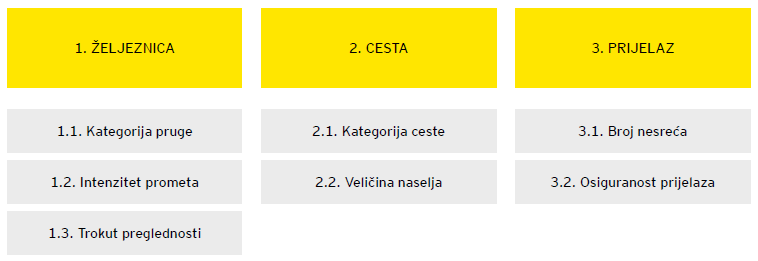 Integralni sustav vrednovanja osiguranosti ŽCP-a i PP-a uspostavljen je ciljanim uravnoteženjem utjecaja pojedinih Kategorija kroz dodjelu koeficijenata kriterijima svake od Kategorija. Generalni pregled sustava vrednovanja identificiranih kriterija je kako slijedi: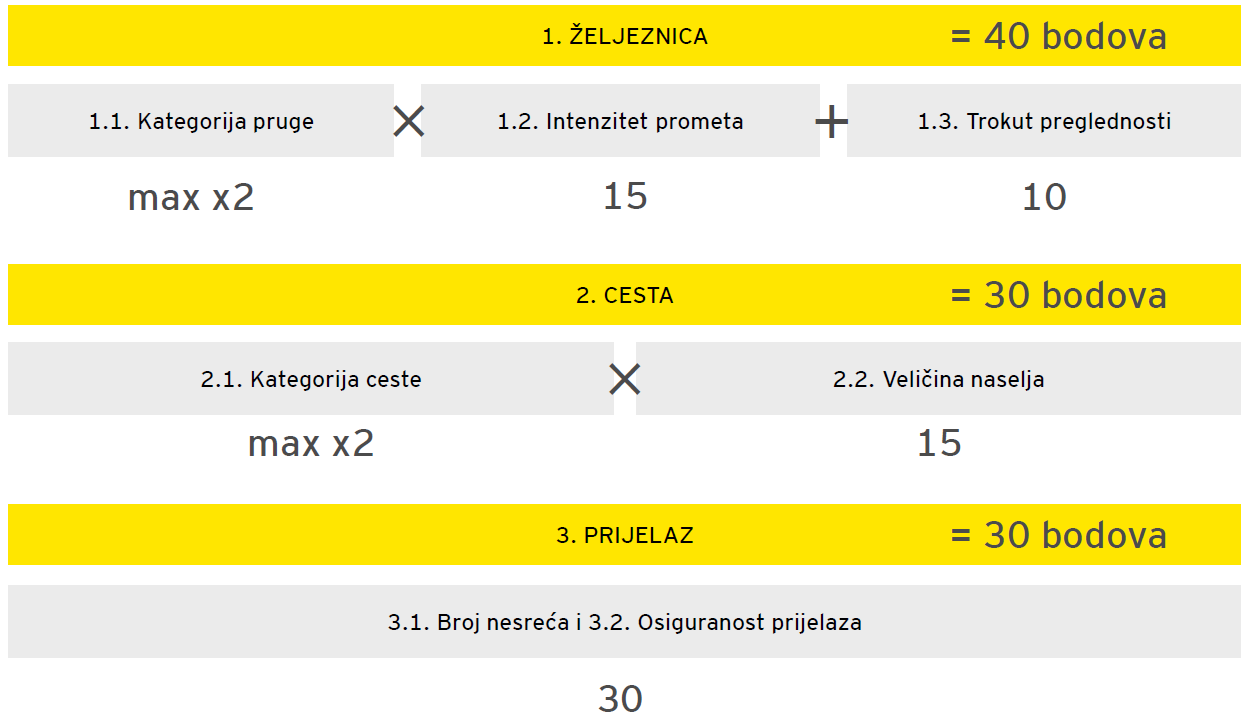 S obzirom da su jedino Veličina naselja te Intenzitet prometa kontinuirane varijable, njihove vrijednosti su podvrgnute množenju koeficijentom pripadajućeg kriterija iz Kategorije. Tako će Željeznica dobiti maksimum od 40 bodova ukoliko se Intenzitet prometa, odnosno, maksimalni broj vlakova koji prođe prijelazom u godini dana (maksimalno 15 bodova) pomnoži s najznačajnijom kategorijom pruge – međunarodnom (M) čiji koeficijent iznosi 2 te se tom umnošku pridoda eventualnih 10 bodova ako prijelaz nema zadovoljavajući Trokut preglednosti. Isti princip se primjenjuje i na kategoriji Cesta gdje se umjesto Intenziteta prometa pojavljuje kriterij Veličina naselja koji se množi odgovarajućim koeficijentom Kategorije ceste.Iznosi Intenziteta prometa i Veličine naselja koji se množe koeficijentima se prije množenja svode na raspon bodova s maksimalnom vrijednosti od 15 bodova. Ovaj postupak provodi se sustavom omjera gdje se kao kriteriji uzimaju tri vrijednosti: A- maksimalni (najveći) brojčani iznos kriterija (Intenziteta prometa ili Veličine naselja) obuhvaćajući ukupnu bazu ŽCP-ova,B- maksimalni broj bodova za taj kriterij, te C- brojčani iznos kriterija (Intenziteta prometa ili Veličina naselja) promatranog prijelaza.Primjenom sustava omjera dolazimo do sljedeće formule:
Maksimalni brojčani iznos (A) kriterija Veličina naselja (u demografskom smislu) preuzet je iz popisa broja stanovnika (izvor: Državni zavod za statistiku) uzimajući u obzir geografski položaj svih ŽCP-a i PP-a u Republici Hrvatskoj. Kako bi se povećala razlika između dodjeljivanja bodova pojedinom prijelazu, bilo je potrebno ujednačiti maksimalni broj stanovnika, a da se ne narušava sraz između velikih gradova i općina u Republici Hrvatskoj. Tako je primijećeno da distribucija naselja prema broju stanovnika prikazuje značajan skok kod vrijednosti od 60 000 stanovnika (Grafički prikaz 3 – obilježeno crveno). Shodno tome ŽCP-ovi u naseljima s malim brojem stanovnika boduju se s vrlo malim bodovnim razlikama. Kako bi se izbjegla neravnoteža utjecaja ove kategorije za ŽCP-e i PP-e u naseljima s manje od 60 000 stanovnika u odnosu na druge Kategorije, vrednovanje se provodi na način da sva naselja iznad 60 000 stanovnika dobivaju maksimalni broj bodova dok se vrednovanje predmetne Kategorije pomoću sustava omjera vrši samo u naseljima s manje od 60 000.Kako bi se riješio spomenuti problem, izuzimanjem naselja kojima je broj stanovnika iznad granica velikih razlika (Grafički prikaz 3) dobivamo ujednačeniji pad (Grafički prikaz 4) između svakog sljedećeg naselja. Zaključno, svi ŽCP-i i PP-i koji su alocirani u naselju koje se nalazi izvan Grafičkog prikaza 4 (iznad 75. mjesta po broju stanovnika) dobit će maksimalni broj bodova za spomenuti kriterij, odnosno 15.Nakon izračuna, iznosi kriterija Intenzitet prometa i Veličina naselja množe se koeficijentima svojih Kategorija, kao što je već navedeno.Bodovanje treće Kategorije, Prijelaz, podijeljeno je na dva kriterija: Prometne nesreće te Osiguranost prijelaza. Kriteriju Broj nesreća dodjeljuje se 15 bodova u slučaju pojave jedne nesreće na pripadajućem ŽCP-u i PP-u, a 30 bodova ukoliko je se nesreća pojavila više puta. Što se tiče Osiguranosti prijelaza, prijelazi koje osigurava čuvar ili se planira modernizacija zastarjele opreme čija razina osiguranja uključuje branik ili polubranik će biti bodovani s maksimalnim brojem bodova odnosno 30 (za iste se ne boduju nesreće jer automatski imaju maksimalni broj bodova). Navedenim se opravdava primijenjeni model jer s obzirom na maksimalno osiguranje prijelaza nije moguće utvrditi sigurnost samog prijelaza. Za ostale prijelaze sa zastarjelom opremom na kojima nema branika ili polubranika će se izvršiti bodovanje sukladno podacima o nesrećama.4.4.  Liste prioriteta rješavanja ŽCP-a i PP-aListe prioriteta rješavanja ŽCP-a i PP-a prikazane su u sljedećim Tablicama:Tablica 3 | Pregled svih ŽCP-a i PP-a u Republici HrvatskojTablica 4 | Lista prioriteta rješavanja svih ŽCP-a i PP-a u Republici HrvatskojTablica 5 | Lista ŽCP-a i PP-a objedinjenih financiranjem iz zajma Svjetske bankeTablica 6 | Lista ŽCP-a i PP-a objedinjenih u postojećim EU programima sufinanciranjaTablica 7 | Lista ŽCP-a i PP-a predviđenih za prijavu za sufinanciranje iz EU fondovaPopis kratica:PZ – prometni znakBR I ČUV – branik i čuvarSV+ZV – svjetlo + zvukSV+ZV+POL – svjetlo + zvuk + polubranikSV+ZV+POL+D – svjetlo + zvuk + polubranik + denivelacijaSV+ZV+POL+Č – svjetlo + zvuk + polubranik + čuvar SV+ZV+POL+MO – svjetlo + zvuk + polubranik + mimoilazna ogradaBR IZ ST – branik iz kolodvoraSV+ZV+BR IZ ST – svjetlo + zvuk + branik iz kolodvoraPZ+MO – prometni znak i mimoilazna ogradaSV+ZV+BR – svjetlo + zvuk + branikSV+ZV+MO – svjetlo + zvuk + mimoilazna ogradaMO – mimoilazna ograda SV+ZV+MO+Č – svjetlo + zvuk + mimoilazna ograda + čuvarSV+ZV+POL+MO+Č – svjetlo + zvuk + polubranik + mimoilazna ograda+ čovjekD.C. – državna cesta Ž.C. – županijska cesta L.C. – lokalna cesta N.C. – nerazvrstana cestaUkid. i svođ. –ukidanje i svođenjeTablica 3: Pregled svih ŽCP-a i PP-a u Republici HrvatskojTablica 4: Lista prioriteta rješavanja svih ŽCP-a i PP-a u Republici HrvatskojTablica 5: Lista ŽCP-a i PP-a objedinjenih financiranjem iz zajma Svjetske bankeTablica 6: Lista ŽCP-a i PP-a objedinjenih u postojećim EU programima sufinanciranjaTablica 7: Lista ŽCP-a i PP-a predviđenih za prijavu za EU sufinanciranjeUtvrđena lista prioriteta rješavanja ŽCP-a i PP-a podložna je promjenama u slučaju nastupa takvih okolnosti koje u značajnoj mjeri otežavaju i usporavaju eventualno rješavanje pojedinog ŽCP-a i PP-a preko pruge. U slučaju nastanka takvih okolnosti prioritet u rješavanju preuzima slijedeći na listi.Konačni broj prijelaza koji će biti riješeni u petogodišnjem razdoblju ovisi o mogućnostima osiguravanja potrebnih financijskih sredstava i operativnim mogućnostima uvjetovanima zahtjevima specifičnih radova na svakom pojedinom ŽCP-u i PP-u, o čemu se obvezuje upravitelj željezničke infrastrukture, nadležnom ministru, dostaviti vremenski plan rješavanja ŽCP-a i PP-a za svaku kalendarsku godinu najkasnije na kraju tekuće kalednarske godine za narednu godinu.5.  DODATNE MJERE ZA UNAPREĐENJE SIGURNOSTI ŽCP-A I PP-A5.1. Opremanje ŽCP-a i PP-a sustavom za video nadzor prometaPodaci o velikom broju prometnih nesreća na prijelazima te podaci o broju oštećenja branika i polubranika koji osiguravaju ŽCP i PP, a čiju statistiku vodi upravitelj željezničke infrastrukture i Ministarstvo unutarnjih poslova, ukazuju da postoji potreba opremanja ŽCP-a i PP-a digitalnim kamerama za nadzor prometa. Kamere bi osim za nadzor prometa služile i za analizu situacija u slučaju pojave nesreća, a također bi imale i funkciju brojanja cestovnog prometa. Tako dobiveni i kroz određeni vremenski period prikupljeni podaci znatno bi pridonijeli podizanju osiguranosti prijelaza u budućnosti. Uz činjenicu da opremanje prijelaza takvim kamera ne predstavlja značajni financijski izdatak te da je korist od ugradnje kamera višestruka, ista je prepoznata kao mjera s izuzetno povoljnim omjerom troškova i koristi. Ugrađene kamere bi uz navedeno pridonijele i povećanju svijesti sudionika u prometu te povećale poštivanje prometnih propisa. Prioritet postavljanja će biti određen od strane upravitelja željezničke infrastrukture sukladno evidenciji incidenata na prijelazu. Za prijelaze koji će se rješavati temeljem ovog Programa obavezno je opremanje sustavom video nadzora prometa.5.2. Integralno planiranje sigurnosti ŽCP-a i PP-aZa značajnije povećanje osiguranosti ŽCP-a i PP-a potrebno je provoditi integralno planiranje sigurnosti koje uključuje:unapređenje cestovne mreže u neposrednoj blizini ŽCP-a i PP-a, urbanističko rješenje u neposrednoj blizini ŽCP-a i PP,program kontinuiranog održavanja sigurnosti u prometu u blizini ŽCP-a i PP-a. Osim upravitelja željezničke infrastrukture i upravitelja cesta, na sigurnost ŽCP-a i PP-a utječu lokalna i područna (regionalna) samouprava kroz aktivnosti prostornog planiranja te Ministarstvo unutarnjih poslova kroz programe sigurnosti na cestama. Integralno planiranje sigurnosti ŽCP-a i PP-a pretpostavlja suradnju upravitelja željezničke infrastrukture s lokalnom i područnom (regionalnom) samoupravom u pogledu aktivnosti prostornog planiranja koje će omogućiti odgovarajuće rješavanje ŽCP-a i PP-a, a koja je posebno bitna kada pokraj ŽCP-a i PP-a postoje prostorne barijere poput građevina, komunalnih instalacija ili druge infrastrukture. Važna je i koordinacija u pogledu budućih potreba gradova, posebno u gusto naseljenom gradskom području, pri čemu se mora voditi računa o povećanju prometa na cestama i u skladu s tim na vrijeme planirati rješenja koja će omogućiti najvišu razinu sigurnosti. Nadalje, integralno planiranje pretpostavlja i suradnju s Ministarstvom unutarnjih poslova koja će utjecati na provođenje akcija kontrole prometa na području ŽCP-a i PP-a glede brzine vožnje u zoni prijelaza, nedozvoljenih prelazaka preko pruge i ostalih prekršaja u zoni ŽCP-a i PP-a.Integralno planiranje sigurnosti ŽCP-a i PP-a pretpostavlja i suradnju s upraviteljima cesta koja će utjecati na redovito održavanje prometnica kako bi se osigurala najviša moguća razina sigurnosti na ŽCP-u i PP-u te suradnju s ostalim dionicima kao što su  pravni subjekti koji se nalaze u blizini ŽCP-a i PP-a, a koji u velikoj mjeri koriste ŽCP i PP (npr. tvornice, skladišta i ostali veći generatori prometa).Na kraju, potrebno je razmotriti i promjene zakonodavnog okvira na način da se povećaju novčane kazne za prekršaje na ŽCP-a i PP-a, smanji najveća dozvoljena brzina prolaska kroz ŽCP na brzinu od 20 km/h i uvede zona smirenog prometa (uz ugradnju naprava za smirivanje prometa) na području oko ŽCP-a i PP-a.Vrsta osiguranjaBroj prijelazaUdio u ukupnom brojuPZ88458,504%SV+ZV+POL32120,966%SV+ZV1348,995%M.O.593,902%BR IZ ST241,587%SV+ZV+POL+Č231,587%SV+ZV+POL+MO221,455%BR I ČUV191,257%SV+ZV+M.O.110,728%SV+ZV+BR60,397%SV+ZV+POL+MO+Č40,265%BR po potrebi20,132%BR+KLJUČ10,066%SV+ZV+izST10,066%Županija/DržavaBroj prijelazaBjelovarsko-bilogorska77Bosna i Hercegovina3Brodsko-posavska47Dubrovačko-neretvanska7Grad Zagreb39Istarska117Karlovačka76Koprivničko-križevačka83Krapinsko-zagorska130Ličko-senjska37Međimurska52Osječko-baranjska139Požeško-slavonska67Primorsko-goranska53Sisačko-moslavačka127Slovenija7Splitsko-dalmatinska18Šibensko-kninska63Varaždinska93Virovitičko-podravska79Vukovarsko-srijemska75Zadarska39Zagrebačka83Redni broj Oznaka prugeNaziv prugeKilometarski položaj prijelaza na pruziRazvrstavanje cesteŽupanijaGrad ili općinaPostojeće osiguranje prijelaza1M101DG-Savski Marof-Zagreb Gk426+357N.C.G. ZgbG. ZgbBR I ČUV2M101DG-Savski Marof-Zagreb Gk427+014N.C.G. ZgbG. ZgbBR I ČUV3M101DG-Savski Marof-Zagreb Gk428+853N.C.G. ZgbG. ZgbBR I ČUV4M101DG-Savski Marof-Zagreb Gk440+074N.C.Zagreb.G.Zapreš.SV+ZV+POL5M101DG-Savski Marof-Zagreb Gk441+517N.C.Zagreb.G.Zapreš.SV+ZV6M101DG-Savski Marof-Zagreb Gk443+898Ž.C.Zagreb.BrdovecSV+ZV7M101DG-Savski Marof-Zagreb Gk446+274N.C.Zagreb.BrdovecSV+ZV+POL8M101DG-Savski Marof-Zagreb Gk446+746N.C.Zagreb.BrdovecSV+ZV+POL9M101DG-Savski Marof-Zagreb Gk448+720Ž.C.Zagreb.BrdovecSV+ZV+POL10M101DG-Savski Marof-Zagreb Gk449+970L.C.Zagreb.BrdovecSV+ZV+POL11M102Zagreb Gk - Dugo Selo430+112N.C.G. ZgbG. ZgbSV+ZV+POL12M102Zagreb Gk - Dugo Selo430+661N.C.G. ZgbG. ZgbSV+ZV+POL+MO13M102Zagreb Gk - Dugo Selo432+393N.C.G. ZgbG. ZgbSV+ZV+POL14M102Zagreb Gk - Dugo Selo433+389P.P.G. ZgbG. ZgbSV+ZV+M.O.15M102Zagreb Gk - Dugo Selo434+688P.P.G. ZgbG. ZgbSV+ZV+M.O.16M102Zagreb Gk - Dugo Selo435+465N.C.G. ZgbG. ZgbSV+ZV17M102Zagreb Gk - Dugo Selo436+329N.C.G. ZgbG. ZgbSV+ZV+POL18M102Zagreb Gk - Dugo Selo439+470N.C.G. ZgbG. ZgbSV+ZV+POL+Č19M102Zagreb Gk - Dugo Selo439+819P.P.G. ZgbG. ZgbM.O.20M102Zagreb Gk - Dugo Selo440+295N.C.G. ZgbG. ZgbSV+ZV+POL+Č21M102Zagreb Gk - Dugo Selo444+802Ž.C.Zagreb.G. D.SeloSV+ZV+POL22M103Dugo Selo - Novska0+617Ž.C.Sis-mos.G.NovskaSV+ZV+POL23M103Dugo Selo - Novska1+851P.P.Sis-mos.G.NovskaM.O.24M103Dugo Selo - Novska4+274N.C.Sis-mos.G.NovskaPZ25M103Dugo Selo - Novska6+653Ž.C.Sis-mos.G.NovskaSV+ZV+POL26M103Dugo Selo - Novska10+271Ž.C.Sis-mos.LipovljaniSV+ZV+POL27M103Dugo Selo - Novska14+482L.C.Sis-mos.LipovljaniSV+ZV+POL28M103Dugo Selo - Novska16+358N.C.Sis-mos.LipovljaniSV+ZV+POL29M103Dugo Selo - Novska18+168N.C.Sis-mos.LipovljaniPZ30M103Dugo Selo - Novska20+902Ž.C.Sis-mos.Gr.KutinaSV+ZV+POL31M103Dugo Selo - Novska22+470N.C.Sis-mos.Gr.KutinaPZ32M103Dugo Selo - Novska26+965N.C.Sis-mos.Gr.KutinaSV+ZV+POL+MO33M103Dugo Selo - Novska28+064N.C.Sis-mos.Gr.KutinaPZ34M103Dugo Selo - Novska30+299L.C./N.C.Sis-mos.Gr.KutinaSV+ZV+POL35M103Dugo Selo - Novska32+474N.C.Sis-mos.Gr.KutinaPZ36M103Dugo Selo - Novska33+949N.C.Sis-mos.PopovačaSV+ZV37M103Dugo Selo - Novska35+009Ž.C.Sis-mos.PopovačaSV+ZV38M103Dugo Selo - Novska36+766N.C.Sis-mos.PopovačaPZ39M103Dugo Selo - Novska38+022L.C./N.C.Sis-mos.PopovačaPZ40M103Dugo Selo - Novska40+249L.C.Sis-mos.PopovačaSV+ZV+POL41M103Dugo Selo - Novska41+931N.C.Sis-mos.PopovačaSV+ZV42M103Dugo Selo - Novska42+718D.C.Sis-mos.PopovačaSV+ZV+POL43M103Dugo Selo - Novska45+584N.C.Sis-mos.V.LudinaSV+ZV+POL44M103Dugo Selo - Novska46+890N.C.Sis-mos.V.LudinaPZ45M103Dugo Selo - Novska48+392Ž.C.Sis-mos.V.LudinaSV+ZV46M103Dugo Selo - Novska53+171Ž.C.Zagreb.KrižSV+ZV47M103Dugo Selo - Novska56+146L.C.Zagreb.KrižSV+ZV+POL48M103Dugo Selo - Novska58+287N.C.Zagreb.KrižPZ49M103Dugo Selo - Novska60+580N.C.Zagreb.G.Ivanić G.PZ50M103Dugo Selo - Novska61+813N.C.Zagreb.G.Ivanić G.SV+ZV51M103Dugo Selo - Novska63+939N.C.Zagreb.G.Ivanić G.PZ52M103Dugo Selo - Novska66+868Ž.C.Zagreb.G.Ivanić G.SV+ZV+POL+MO53M103Dugo Selo - Novska68+768N.C.Zagreb.G.Ivanić G.PZ54M103Dugo Selo - Novska71+602L.C.Zagreb.Kloštar Iv.PZ55M103Dugo Selo - Novska72+836N.C.Zagreb.Brckovlj.PZ56M103Dugo Selo - Novska73+849N.C.Zagreb.Brckovlj.SV+ZV+POL57M103Dugo Selo - Novska80+092L.C.Zagreb.G.D.SeloPZ58M103Dugo Selo - Novska81+281Ž.C.Zagreb.G.D.SeloSV+ZV+POL59M103Dugo Selo - Novska83+079L.C.Zagreb.G.D.SeloSV+ZV+POL60M103Dugo Selo - Novska83+687N.C.Zagreb.Gr.D.SeloSV+ZV61M104Novska-Tovarnik-DG123+924Ž.C.Vuk-srij.TovarnikSV+ZV+POL62M104Novska-Tovarnik-DG128+598L.C.Vuk-srij.TovarnikSV+ZV+POL63M104Novska-Tovarnik-DG130+402N.C.Vuk-srij.NijemciSV+ZV+POL64M104Novska-Tovarnik-DG132+200L.C.Vuk-srij.NijemciSV+ZV+POL65M104Novska-Tovarnik-DG134+469D.C.Vuk-srij.NijemciSV+ZV+POL66M104Novska-Tovarnik-DG138+160L.C.Vuk-srij.St.Jankov.SV+ZV+POL67M104Novska-Tovarnik-DG140+778L.C.Vuk-srij.St.Jankov.SV+ZV+POL68M104Novska-Tovarnik-DG142+768L.C.Vuk-srij.St.Jankov.SV+ZV+POL69M104Novska-Tovarnik-DG145+658Ž.C.Vuk-srij.St.Jankov.SV+ZV+POL70M104Novska-Tovarnik-DG146+922D.C.Vuk-srij.St.Jankov.SV+ZV+POL71M104Novska-Tovarnik-DG150+782N.C.Vuk-srij.G.VinkovciSV+ZV+POL72M104Novska-Tovarnik-DG153+391Ž.C.Vuk-srij.G.VinkovciSV+ZV+POL73M104Novska-Tovarnik-DG162+979N.C.Vuk-srij.IvankovoSV+ZV+POL74M104Novska-Tovarnik-DG165+135Ž.C.Vuk-srij.IvankovoSV+ZV+POL75M104Novska-Tovarnik-DG171+106Ž.C.Vuk-srij.VođinciSV+ZV+POL76M104Novska-Tovarnik-DG177+394Ž.C.Vuk-srij.St.Mikan.SV+ZV+POL77M104Novska-Tovarnik-DG186+118N.C.Osj-barStrizivojnaSV+ZV+POL78M104Novska-Tovarnik-DG188+118L.C.Osj-barStrizivojnaBR IZ ST79M104Novska-Tovarnik-DG193+227Ž.C.Brod-posVrpoljeSV+ZV+POL80M104Novska-Tovarnik-DG196+200N.C.Brod-posD.Andrij.SV+ZV81M104Novska-Tovarnik-DG198+582N.C.Brod-posD.Andrij.SV+ZV82M104Novska-Tovarnik-DG201+794Ž.C.Brod-posGarčinSV+ZV+POL83M104Novska-Tovarnik-DG202+919Ž.C.Brod-posGarčinSV+ZV+POL84M104Novska-Tovarnik-DG206+258Ž.C.Brod-posGarčinSV+ZV+POL85M104Novska-Tovarnik-DG209+370Ž.C.Brod-posGarčinSV+ZV+POL86M104Novska-Tovarnik-DG211+985N.C.Brod-posG. VrbaSV+ZV+POL87M104Novska-Tovarnik-DG216+152N.C.Brod-posG. VrbaBR I ČUV88M104Novska-Tovarnik-DG227+458D.C.Brod-posSibinjSV+ZV+POL89M104Novska-Tovarnik-DG228+897N.C.Brod-posSibinjSV+ZV90M104Novska-Tovarnik-DG230+785N.C.Brod-posSibinjBR I ČUV91M104Novska-Tovarnik-DG234+446N.C.Brod-posB.StupnikSV+ZV92M104Novska-Tovarnik-DG236+802Ž.C.Brod-posB.StupnikSV+ZV+POL93M104Novska-Tovarnik-DG238+263N.C.Brod-posB.StupnikSV+ZV94M104Novska-Tovarnik-DG244+699Ž.C.Brod-posOriovacSV+ZV+POL95M104Novska-Tovarnik-DG249+695Ž.C.Brod-posN. KapelaSV+ZV96M104Novska-Tovarnik-DG251+227Ž.C.Brod-posN. KapelaSV+ZV97M104Novska-Tovarnik-DG256+142L.C.Brod-posS.P.SeloSV+ZV98M104Novska-Tovarnik-DG261+244Ž.C.Brod-posS.P.SeloSV+ZV99M104Novska-Tovarnik-DG263+324L.C.Brod-posS.P.SeloSV+ZV100M104Novska-Tovarnik-DG266+019Ž.C.Brod-posRešetariSV+ZV101M104Novska-Tovarnik-DG269+699N.C.Brod-posRešetariSV+ZV102M104Novska-Tovarnik-DG273+151N.C.Brod-posG.N.Grad.SV+ZV+POL103M104Novska-Tovarnik-DG273+744Ž.C.Brod-posG.N.Grad.SV+ZV+POL104M104Novska-Tovarnik-DG277+472L.C.Brod-posDragalićSV+ZV+POL105M104Novska-Tovarnik-DG279+984Ž.C.Brod-posDragalićSV+ZV+POL106M104Novska-Tovarnik-DG286+691D.C.Brod-posG.Bogić.SV+ZV+POL+Č107M104Novska-Tovarnik-DG288+045Ž.C.Brod-posOkučaniSV+ZV+POL+Č108M104Novska-Tovarnik-DG289+809N.C.Brod-posOkučaniSV+ZV109M104Novska-Tovarnik-DG291+895N.C.Brod-posOkučaniSV+ZV110M104Novska-Tovarnik-DG293+635N.C.Sis-mos.G.NovskaSV+ZV111M104Novska-Tovarnik-DG296+497P.P.Sis-mos.G.NovskaSV+ZV+M.O.112M104Novska-Tovarnik-DG297+235N.C.Sis-mos.G.NovskaSV+ZV113M104Novska-Tovarnik-DG302+159N.C.Sis-mos.G.NovskaSV+ZV114M104Novska-Tovarnik-DG304+841N.C.Sis-mos.G.NovskaSV+ZV115M201DG-Botovo-DugoSelo445+704N.C.Zagreb.Gr.D.SeloSV+ZV116M201DG-Botovo-DugoSelo446+143L.C.Zagreb.Gr.D.SeloSV+ZV+POL117M201DG-Botovo-DugoSelo447+442Ž.C.Zagreb.Gr.D.SeloSV+ZV+POL118M201DG-Botovo-DugoSelo449+702L.C.Zagreb.Gr.D.SeloSV+ZV119M201DG-Botovo-DugoSelo451+473Ž.C.Zagreb.Brckovlj.SV+ZV+POL120M201DG-Botovo-DugoSelo452+068L.C.Zagreb.Brckovlj.SV+ZV121M201DG-Botovo-DugoSelo454+747N.C.Zagreb.Gr.Vrbov.SV+ZV122M201DG-Botovo-DugoSelo455+432N.C.Zagreb.Gr.Vrbov.SV+ZV123M201DG-Botovo-DugoSelo457+568N.C.Zagreb.Gr.Vrbov.SV+ZV124M201DG-Botovo-DugoSelo458+843L.C.Zagreb.Gr.Vrbov.SV+ZV125M201DG-Botovo-DugoSelo461+093P.P.Zagreb.Gr.Vrbov.M.O.126M201DG-Botovo-DugoSelo465+449N.C.Zagreb.GradecSV+ZV127M201DG-Botovo-DugoSelo467+164N.C.Zagreb.GradecSV+ZV128M201DG-Botovo-DugoSelo469+505P.P.Zagreb.GradecM.O.129M201DG-Botovo-DugoSelo472+580N.C.Zagreb.GradecSV+ZV130M201DG-Botovo-DugoSelo474+118N.C.Zagreb.GradecSV+ZV131M201DG-Botovo-DugoSelo476+775N.C.Kop-križ.G.Križev.SV+ZV132M201DG-Botovo-DugoSelo479+985N.C.Kop-križ.G.Križev.SV+ZV133M201DG-Botovo-DugoSelo481+482D.C.Kop-križ.G.Križev.SV+ZV+POL134M201DG-Botovo-DugoSelo482+975P.P.Kop-križ.G.Križev.M.O.135M201DG-Botovo-DugoSelo484+511Ž.C.Kop-križ.G.Križev.SV+ZV+POL136M201DG-Botovo-DugoSelo485+436P.P.Kop-križ.G.Križev.M.O.137M201DG-Botovo-DugoSelo487+709N.C.Kop-križ.G.Križev.SV+ZV138M201DG-Botovo-DugoSelo488+659P.P.Kop-križ.G.Križev.M.O.139M201DG-Botovo-DugoSelo492+340N.C.Kop-križ.G.Križev.SV+ZV140M201DG-Botovo-DugoSelo495+925P.P.Kop-križ.SokolovacM.O.141M201DG-Botovo-DugoSelo497+265L.C.Kop-križ.SokolovacSV+ZV+POL142M201DG-Botovo-DugoSelo499+792Ž.C.Kop-križ.SokolovacSV+ZV+POL143M201DG-Botovo-DugoSelo503+532L.C.Kop-križ.Gr.Kopriv.SV+ZV+POL144M201DG-Botovo-DugoSelo505+234N.C.Kop-križ.Gr.Kopriv.SV+ZV+POL145M201DG-Botovo-DugoSelo511+742Ž.C.Kop-križ.Gr.Kopriv.SV+ZV+POL146M201DG-Botovo-DugoSelo513+839N.C.Kop-križ.Gr.Kopriv.SV+ZV+POL147M201DG-Botovo-DugoSelo515+984L.C.Kop-križ.PeteranecSV+ZV+POL148M201DG-Botovo-DugoSelo519+474Ž.C.Kop-križ.DrnjeSV+ZV+POL149M201DG-Botovo-DugoSelo521+343N.C.Kop-križ.DrnjeSV+ZV+POL150M201DG-Botovo-DugoSelo522+717Ž.C.Kop-križ.DrnjeSV+ZV+POL151M202Zagreb Gk - Rijeka 429+728N.C.G. ZgbG. ZgbSV+ZV+POL152M202Zagreb Gk - Rijeka 430+297N.C.G. ZgbG. ZgbSV+ZV+POL153M202Zagreb Gk - Rijeka 431+168N.C.G. ZgbG. ZgbSV+ZV+POL154M202Zagreb Gk - Rijeka 432+273N.C.G. ZgbG. ZgbSV+ZV155M202Zagreb Gk - Rijeka 435+425N.C.G. ZgbG. ZgbSV+ZV+POL156M202Zagreb Gk - Rijeka 436+206L.C.G. ZgbG. ZgbSV+ZV157M202Zagreb Gk - Rijeka 436+981N.C.G. ZgbG. ZgbSV+ZV158M202Zagreb Gk - Rijeka 441+958P.P.G. ZgbG. ZgbSV+ZV+M.O.159M202Zagreb Gk - Rijeka 442+312N.C.G. ZgbG. ZgbSV+ZV160M202Zagreb Gk - Rijeka 443+074N.C.G. ZgbG. ZgbSV+ZV161M202Zagreb Gk - Rijeka 446+363L.C.Zagreb.G. Samob.SV+ZV162M202Zagreb Gk - Rijeka 448+415Ž.C.Zagreb.Kl. SeloSV+ZV+POL163M202Zagreb Gk - Rijeka 450+894N.C.Zagreb.G.Jastreb.SV+ZV164M202Zagreb Gk - Rijeka 451+838N.C.Zagreb.G.Jastreb.SV+ZV+POL165M202Zagreb Gk - Rijeka 452+771N.C.Zagreb.G.Jastreb.SV+ZV166M202Zagreb Gk - Rijeka 454+257N.C.Zagreb.G.Jastreb.SV+ZV167M202Zagreb Gk - Rijeka 457+348L.C.Zagreb.G.Jastreb.SV+ZV+POL168M202Zagreb Gk - Rijeka 460+002N.C.Zagreb.G.Jastreb.SV+ZV169M202Zagreb Gk - Rijeka 460+145Ž.C.Zagreb.G.Jastreb.SV+ZV+POL170M202Zagreb Gk - Rijeka 463+131Ž.C.Karlovač.DraganićSV+ZV171M202Zagreb Gk - Rijeka 464+506N.C.Karlovač.DraganićSV+ZV172M202Zagreb Gk - Rijeka 465+850N.C.Karlovač.DraganićSV+ZV173M202Zagreb Gk - Rijeka 467+750L.C./N.C.Karlovač.DraganićSV+ZV174M202Zagreb Gk - Rijeka 470+072N.C.Karlovač.DraganićSV+ZV175M202Zagreb Gk - Rijeka 473+686N.C.Karlovač.G.Karlov.SV+ZV+POL176M202Zagreb Gk - Rijeka 475+302N.C.Karlovač.G.Karlov.BR po potrebi177M202Zagreb Gk - Rijeka 477+837P.P.Karlovač.G.Karlov.M.O.178M202Zagreb Gk - Rijeka 485+231N.C.Karlovač.G. D.ResaPZ179M202Zagreb Gk - Rijeka 486+010N.C.Karlovač.G. D.ResaPZ180M202Zagreb Gk - Rijeka 489+080N.C.Karlovač.G. D.ResaSV+ZV+POL181M202Zagreb Gk - Rijeka 490+440N.C.Karlovač.G. D.ResaSV+ZV+POL182M202Zagreb Gk - Rijeka 492+131Ž.C.Karlovač.G. D.ResaSV+ZV+POL183M202Zagreb Gk - Rijeka 493+346L.C.Karlovač.G. D.ResaSV+ZV+POL184M202Zagreb Gk - Rijeka 495+929N.C.Karlovač.G. D.ResaSV+ZV185M202Zagreb Gk - Rijeka 498+632L.C.Karlovač.G. D.ResaSV+ZV+POL186M202Zagreb Gk - Rijeka 500+536P.P.Karlovač.Gen.StolM.O.187M202Zagreb Gk - Rijeka 501+213N.C.Karlovač.Gen.StolSV+ZV188M202Zagreb Gk - Rijeka 505+324Ž.C.Karlovač.Gen.StolSV+ZV+POL189M202Zagreb Gk - Rijeka 506+912N.C.Karlovač.Gen.StolPZ190M202Zagreb Gk - Rijeka 507+721N.C.Karlovač.Gr.OgulinPZ191M202Zagreb Gk - Rijeka 509+425N.C.Karlovač.Gr.OgulinPZ192M202Zagreb Gk - Rijeka 510+854N.C.Karlovač.Gr.OgulinSV+ZV193M202Zagreb Gk - Rijeka 515+810L.C.Karlovač.Gr.OgulinSV+ZV+POL194M202Zagreb Gk - Rijeka 523+865N.C.Karlovač.TounjSV+ZV195M202Zagreb Gk - Rijeka 526+667N.C.Karlovač.JosipdolSV+ZV196M202Zagreb Gk - Rijeka 529+860N.C.Karlovač.Gr.OgulinSV+ZV197M202Zagreb Gk - Rijeka 533+767Ž.C.Karlovač.Gr.OgulinSV+ZV+POL198M202Zagreb Gk - Rijeka 537+747D.C.Karlovač.Gr.OgulinSV+ZV+POL199M202Zagreb Gk - Rijeka 539+028N.C.Karlovač.Gr.OgulinPZ200M202Zagreb Gk - Rijeka 540+448N.C.Karlovač.Gr.OgulinPZ201M202Zagreb Gk - Rijeka 541+110D.C.Karlovač.Gr.OgulinSV+ZV+POL202M202Zagreb Gk - Rijeka 543+803N.C.Prim-gor.G.Vrbov.SV+ZV203M202Zagreb Gk - Rijeka 548+295N.C.Prim-gor.G.Vrbov.SV+ZV204M202Zagreb Gk - Rijeka 549+357D.C.Prim-gor.G.Vrbov.SV+ZV+POL205M202Zagreb Gk - Rijeka 553+966N.C.Prim-gor.G.Vrbov.SV+ZV206M202Zagreb Gk - Rijeka 554+719N.C.Prim-gor.G.Vrbov.SV+ZV207M202Zagreb Gk - Rijeka 563+865Ž.C.Prim-gor.G.Vrbov.SV+ZV+POL208M202Zagreb Gk - Rijeka 565+380N.C.Prim-gor.B. Morav.PZ209M202Zagreb Gk - Rijeka 568+533N.C.Prim-gor.B. Morav.SV+ZV+POL210M202Zagreb Gk - Rijeka 571+268N.C.Prim-gor.B. Morav.SV+ZV+POL211M202Zagreb Gk - Rijeka 573+856N.C.Prim-gor.SkradSV+ZV212M202Zagreb Gk - Rijeka 577+843N.C.Prim-gor.SkradPZ213M202Zagreb Gk - Rijeka 578+274L.C.Prim-gor.SkradSV+ZV+POL214M202Zagreb Gk - Rijeka 580+137N.C.Prim-gor.SkradSV+ZV215M202Zagreb Gk - Rijeka 583+151P.P.Prim-gor.Rav. GoraM.O.216M202Zagreb Gk - Rijeka 591+664N.C.Prim-gor.G.DelniceSV+ZV217M202Zagreb Gk - Rijeka 592+700N.C.Prim-gor.G.DelniceSV+ZV218M202Zagreb Gk - Rijeka 595+807N.C.Prim-gor.G.DelniceSV+ZV219M202Zagreb Gk - Rijeka 601+204N.C.Prim-gor.LokveBR I ČUV220M202Zagreb Gk - Rijeka 607+719N.C.Prim-gor.FužineSV+ZV221M202Zagreb Gk - Rijeka 613+224P.P.Prim-gor.FužineM.O.222M202Zagreb Gk - Rijeka 620+870Ž.C.Prim-gor.Gr.BakarSV+ZV+POL223M202Zagreb Gk - Rijeka 625+718Ž.C.Prim-gor.Gr.BakarSV+ZV+POL224M202Zagreb Gk - Rijeka 631+996N.C.Prim-gor.Gr.BakarSV+ZV225M202Zagreb Gk - Rijeka 634+824D.C.Prim-gor.Gr.bakarSV+ZV+POL226M202Zagreb Gk - Rijeka 643+615P.P.Prim-gor.Gr.RijekaM.O.227M202Zagreb Gk - Rijeka 645+040P.P.Prim-gor.Gr.RijekaM.O.228M202Zagreb Gk - Rijeka 645+662P.P.Prim-gor.Gr.RijekaM.O.229M202Zagreb Gk - Rijeka 646+717P.P.Prim-gor.Gr.RijekaM.O.230M202Zagreb Gk - Rijeka 649+581P.P.Prim-gor.Gr.RijekaSV+ZV+M.O.231M202Zagreb Gk - Rijeka 651+071P.P.Prim-gor.Gr.RijekaSV+ZV+M.O.232M202Zagreb Gk - Rijeka 651+334P.P.Prim-gor.Gr.RijekaSV+ZV+M.O.233M202Zagreb Gk - Rijeka 652+783D.C.Prim-gor.Gr.RijekaSV+ZV+POL234M203Rijeka - Šapjane - DG 29+239N.C.Prim-gor.MatuljiPZ235M203Rijeka - Šapjane - DG 29+998N.C.Prim-gor.MatuljiPZ236M203Rijeka - Šapjane - DG 30+904N.C.Prim-gor.MatuljiPZ237M203Rijeka - Šapjane - DG 35+478N.C.Prim-gor.MatuljiPZ238M203Rijeka - Šapjane - DG 38+545N.C.Prim-gor.MatuljiPZ239M203Rijeka - Šapjane - DG 40+413N.C.Prim-gor.MatuljiPZ240M203Rijeka - Šapjane - DG 41+319P.P.Prim-gor.MatuljiM.O.241M203Rijeka - Šapjane - DG 43+039N.C.Prim-gor.MatuljiPZ242M203Rijeka - Šapjane - DG 44+783N.C.Prim-gor.MatuljiPZ243M203Rijeka - Šapjane - DG 45+778P.P.Prim-gor.MatuljiM.O.244M203Rijeka - Šapjane - DG 46+215L.C.Prim-gor.MatuljiSV+ZV+POL245M203Rijeka - Šapjane - DG 47+389P.P.Prim-gor.Gr. RijekaM.O.246M203Rijeka - Šapjane - DG 50+774P.P.Prim-gor.Gr. RijekaM.O.247M203Rijeka - Šapjane - DG 51+593P.P.Prim-gor.Gr. RijekaM.O.248M203Rijeka - Šapjane - DG 51+788P.P.Prim-gor.Gr. RijekaM.O.249M203Rijeka - Šapjane - DG 52+752P.P.Prim-gor.Gr. RijekaM.O.250M203Rijeka - Šapjane - DG 53+027P.P.Prim-gor.Gr. RijekaM.O.251M301DG - Beli Manastir - Osijek1+353N.C.Osj-barGr.OsijekSV+ZV+POL+MO+Č252M301DG - Beli Manastir - Osijek2+910N.C.Osj-barGr.OsijekSV+ZV+POL+MO253M301DG - Beli Manastir - Osijek6+684N.C.Osj-barBiljePZ254M301DG - Beli Manastir - Osijek9+025Ž.C.Osj-barBiljeSV+ZV+POL+Č255M301DG - Beli Manastir - Osijek9+717N.C.Osj-barDardaPZ256M301DG - Beli Manastir - Osijek10+887N.C.Osj-barDardaSV+ZV+POL257M301DG - Beli Manastir - Osijek13+702D.C.Osj-barDardaSV+ZV+POL258M301DG - Beli Manastir - Osijek14+754N.C.Osj-barDardaPZ259M301DG - Beli Manastir - Osijek16+875Ž.C.Osj-barČeminacPZ260M301DG - Beli Manastir - Osijek21+565N.C.Osj-barG.B.Man.PZ261M301DG - Beli Manastir - Osijek23+568N.C.Osj-barG.B.Man.PZ262M301DG - Beli Manastir - Osijek25+964N.C.Osj-barG.B.Man.PZ263M301DG - Beli Manastir - Osijek28+852Ž.C.Osj-barG.B.Man.SV+ZV+POL264M301DG - Beli Manastir - Osijek30+821N.C.Osj-barG.B.Man.PZ265M301DG - Beli Manastir - Osijek31+751N.C.Osj-barPetrovacPZ266M302Osijek - Strizivojna-Vrpolje1+673P.P.Osj-barGr.OsijekM.O.267M302Osijek - Strizivojna-Vrpolje3+964N.C.Osj-barGr.OsijekSV+ZV+POL268M302Osijek - Strizivojna-Vrpolje5+234N.C.Osj-barGr.OsijekSV+ZV+POL+MO269M302Osijek - Strizivojna-Vrpolje6+019N.C.Osj-barČepinPZ270M302Osijek - Strizivojna-Vrpolje6+282N.C.Osj-barČepinPZ271M302Osijek - Strizivojna-Vrpolje6+856N.C.Osj-barČepinPZ272M302Osijek - Strizivojna-Vrpolje8+078Ž.C.Osj-barČepinSV+ZV+POL273M302Osijek - Strizivojna-Vrpolje9+040N.C.Osj-barČepinPZ274M302Osijek - Strizivojna-Vrpolje10+107N.C.Osj-barČepinPZ275M302Osijek - Strizivojna-Vrpolje11+906N.C.Osj-barČepinPZ276M302Osijek - Strizivojna-Vrpolje14+410Ž.C.Osj-barVladislavciSV+ZV277M302Osijek - Strizivojna-Vrpolje15+717N.C.Osj-barVladislavciPZ278M302Osijek - Strizivojna-Vrpolje16+051N.C.Osj-barVladislavciPZ279M302Osijek - Strizivojna-Vrpolje18+607L.C.Osj-barVukaPZ280M302Osijek - Strizivojna-Vrpolje21+159Ž.C.Osj-barVukaPZ281M302Osijek - Strizivojna-Vrpolje22+765N.C.Osj-barSemeljciPZ282M302Osijek - Strizivojna-Vrpolje24+980L.C.Osj-barSemeljciPZ283M302Osijek - Strizivojna-Vrpolje28+271N.C.Osj-barViškovciPZ284M302Osijek - Strizivojna-Vrpolje29+837N.C.Osj-barViškovciPZ285M302Osijek - Strizivojna-Vrpolje33+325Ž.C.Osj-barViškovciSV+ZV+POL286M302Osijek - Strizivojna-Vrpolje35+024N.C.Osj-barGr.ĐakovoPZ287M302Osijek - Strizivojna-Vrpolje36+471N.C.Osj-barGr.ĐakovoPZ288M302Osijek - Strizivojna-Vrpolje37+222L.C.Osj-barGr.ĐakovoBR IZ ST289M302Osijek - Strizivojna-Vrpolje37+661N.C.Osj-barGr.ĐakovoPZ290M302Osijek - Strizivojna-Vrpolje37+979N.C.Osj-barGr.ĐakovoPZ291M302Osijek - Strizivojna-Vrpolje38+371D.C.Osj-barGr.ĐakovoSV+ZV+POL292M302Osijek - Strizivojna-Vrpolje40+080N.C.Osj-barGr.ĐakovoPZ293M302Osijek - Strizivojna-Vrpolje41+736N.C.Osj-barGr.ĐakovoPZ294M302Osijek - Strizivojna-Vrpolje43+397L.C.Osj-barGr.ĐakovoPZ295M302Osijek - Strizivojna-Vrpolje45+016N.C.Osj-barStrizivojnaPZ296M302Osijek - Strizivojna-Vrpolje45+523N.C.Osj-barStrizivojnaPZ297M303Striz.-Vrpolje - S. Šamac - DG0+314L.C.Osj-barStrizivojnaBR IZ ST298M303Striz.-Vrpolje - S. Šamac - DG1+504Ž.C.Brod-posVrpoljeSV+ZV+POL299M303Striz.-Vrpolje - S. Šamac - DG3+760N.C.Brod-posVrpoljeSV+ZV300M303Striz.-Vrpolje - S. Šamac - DG6+337N.C.Brod-posV.Kopan.SV+ZV301M303Striz.-Vrpolje - S. Šamac - DG8+058N.C.Brod-posV.Kopan.SV+ZV302M303Striz.-Vrpolje - S. Šamac - DG8+861N.C.Brod-posV.Kopan.PZ303M303Striz.-Vrpolje - S. Šamac - DG9+444Ž.C.Brod-posV.Kopan.SV+ZV+POL+MO304M303Striz.-Vrpolje - S. Šamac - DG10+900N.C.Brod-posV.Kopan.SV+ZV305M303Striz.-Vrpolje - S. Šamac - DG12+534D.C.Brod-posV.Kopan.SV+ZV+POL306M303Striz.-Vrpolje - S. Šamac - DG13+498Ž.C.Brod-posSikirevciSV+ZV+POL307M303Striz.-Vrpolje - S. Šamac - DG20+644D.C.Brod-posSl.ŠamacSV+ZV+POL+Č308M304DG - Metković - Ploče176+453Ž.C.Dubr-ner.K.Norin.SV+ZV+POL309M304DG - Metković - Ploče177+335N.C.Dubr-ner.K.Norin.SV+ZV310M304DG - Metković - Ploče177+555N.C.Dubr-ner.K.Norin.SV+ZV311M304DG - Metković - Ploče183+211N.C.Dubr-ner.Komin?SV+ZV+POL312M304DG - Metković - Ploče185+875N.C.Dubr-ner.PločeSV+ZV+POL313M304DG - Metković - Ploče187+680Ž.C.Dubr-ner.PločeSV+ZV+POL314M304DG - Metković - Ploče192+381N.C.Dubr-ner.PločeSV+ZV+POL315M401Sesvete - Sava 0+318P.P.G. ZgbG. ZgbSV+ZV+M.O.316M401Sesvete - Sava 1+606P.P.G. ZgbG. ZgbSV+ZV+M.O.317M401Sesvete - Sava 2+594N.C.G. ZgbG. ZgbSV+ZV+POL318M401Sesvete - Sava 6+444P.P.G. ZgbG. ZgbM.O.319M402Sava - Zagreb Klara1+178N.C.G. ZgbG. ZgbBR IZ ST320M403Zagreb RkPs-Zagreb Klara (K)1+178N.C.G. ZgbG. ZgbBR IZ ST321M404Zagreb Klara - Delta 0+910N.C.G. ZgbG. ZgbSV+ZV+POL322M404Zagreb Klara - Delta 2+137N.C.G. ZgbG. ZgbSV+ZV+POL323M405Zagreb ZK - Trešnjevka0+214N.C.G. ZgbG. ZgbBR I ČUV324M407Sava - Velika Gorica11+006N.C.Zagreb.Gr .V.G.PZ325M407Sava - Velika Gorica11+856N.C.Zagreb.Gr .V.G.SV+ZV+POL326M408Zagreb RkOs - Mićevac5+800N.C.G. ZgbG. Zgb PZ327M408Zagreb RkOs - Mićevac6+250N.C.G. ZgbG. Zgb PZ328M501DG - Čakovec - Kotoriba - DG52+243N.C.Međim.NedelišćePZ329M501DG - Čakovec - Kotoriba - DG53+453Ž.C.Međim.NedelišćeSV+ZV+POL330M501DG - Čakovec - Kotoriba - DG54+904Ž.C.Međim.NedelišćePZ331M501DG - Čakovec - Kotoriba - DG56+245L.C.Međim.NedelišćePZ332M501DG - Čakovec - Kotoriba - DG57+081Ž.C.Međim.NedelišćeSV+ZV+POL333M501DG - Čakovec - Kotoriba - DG58+338N.C.Međim.NedelišćePZ334M501DG - Čakovec - Kotoriba - DG61+212P.P.Međim.G.Čakov.SV+ZV+M.O.335M501DG - Čakovec - Kotoriba - DG62+141P.P.Međim.G.Čakov.M.O.336M501DG - Čakovec - Kotoriba - DG62+815N.C.Međim.G.Čakov.SV+ZV+POL337M501DG - Čakovec - Kotoriba - DG65+986L.C.Međim.Mal.Subot.SV+ZV+POL338M501DG - Čakovec - Kotoriba - DG68+712Ž.C.Međim.Mal.Subot.PZ339M501DG - Čakovec - Kotoriba - DG69+519D.C.Međim.Mal.Subot.SV+ZV+POL+Č340M501DG - Čakovec - Kotoriba - DG70+322N.C.Međim.Mal.Subot.BR IZ ST341M501DG - Čakovec - Kotoriba - DG71+803N.C.Međim.Mal.Subot.PZ342M501DG - Čakovec - Kotoriba - DG73+788N.C.Međim.D.Kraljev.PZ343M501DG - Čakovec - Kotoriba - DG74+467N.C.Međim.D.Kraljev.PZ344M501DG - Čakovec - Kotoriba - DG75+988Ž.C.Međim.Gr.PrelogSV+ZV+POL345M501DG - Čakovec - Kotoriba - DG77+345N.C.Međim.D.Kraljev.PZ346M501DG - Čakovec - Kotoriba - DG78+550Ž.C.Međim.D.Kraljev.SV+ZV+POL347M501DG - Čakovec - Kotoriba - DG80+143N.C.Međim.D.Kraljev.PZ348M501DG - Čakovec - Kotoriba - DG81+287L.C.Međim.GoričanPZ349M501DG - Čakovec - Kotoriba - DG82+682N.C.Međim.Gr.PrelogPZ350M501DG - Čakovec - Kotoriba - DG84+185N.C.Međim.Sv.MarijaPZ351M501DG - Čakovec - Kotoriba - DG86+072N.C.Međim.Sv.MarijaPZ352M501DG - Čakovec - Kotoriba - DG87+657N.C.Međim.KotoribaPZ353M501DG - Čakovec - Kotoriba - DG91+211Ž.C.Međim.KotoribaSV+ZV+POL354M501DG - Čakovec - Kotoriba - DG92+084N.C.Međim.KotoribaPZ355M501DG - Čakovec - Kotoriba - DG92+873N.C.Međim.KotoribaPZ356M502Zagreb Gk - Sisak - Novska307+711N.C.Sis-mos.Gr.NovskaSV+ZV+POL357M502Zagreb Gk - Sisak - Novska312+785D.C.Sis-mos.Jasenov.SV+ZV+POL358M502Zagreb Gk - Sisak - Novska315+614N.C.Sis-mos.Jasenov.SV+ZV+POL359M502Zagreb Gk - Sisak - Novska318+865L.C.Sis-mos.Jasenov.SV+ZV+POL360M502Zagreb Gk - Sisak - Novska320+502N.C.Sis-mos.Jasenov.PZ361M502Zagreb Gk - Sisak - Novska322+813N.C.Sis-mos.Hr.DubicaPZ362M502Zagreb Gk - Sisak - Novska324+438N.C.Sis-mos.Hr.DubicaPZ363M502Zagreb Gk - Sisak - Novska326+447N.C.Sis-mos.Hr.DubicaSV+ZV+POL364M502Zagreb Gk - Sisak - Novska328+666N.C.Sis-mos.Hr.DubicaPZ365M502Zagreb Gk - Sisak - Novska332+688N.C.Sis-mos.Hr.DubicaPZ366M502Zagreb Gk - Sisak - Novska337+232N.C.Sis-mos.SunjaPZ367M502Zagreb Gk - Sisak - Novska338+412N.C.Sis-mos.SunjaPZ368M502Zagreb Gk - Sisak - Novska338+990N.C.Sis-mos.SunjaPZ369M502Zagreb Gk - Sisak - Novska340+192Ž.C.Sis-mos.SunjaPZ370M502Zagreb Gk - Sisak - Novska341+736N.C.Sis-mos.SunjaPZ371M502Zagreb Gk - Sisak - Novska343+052N.C.Sis-mos.SunjaPZ372M502Zagreb Gk - Sisak - Novska344+017N.C.Sis-mos.SunjaPZ373M502Zagreb Gk - Sisak - Novska345+002N.C.Sis-mos.SunjaPZ374M502Zagreb Gk - Sisak - Novska346+694L.C./N.C.Sis-mos.SunjaPZ375M502Zagreb Gk - Sisak - Novska349+284L.C.Sis-mos.SunjaPZ376M502Zagreb Gk - Sisak - Novska349+783D.C.Sis-mos.SunjaSV+ZV+POL377M502Zagreb Gk - Sisak - Novska350+870N.C.Sis-mos.SunjaPZ378M502Zagreb Gk - Sisak - Novska351+282L.C.Sis-mos.SunjaPZ379M502Zagreb Gk - Sisak - Novska352+137D.C.Sis-mos.SunjaSV+ZV+POL380M502Zagreb Gk - Sisak - Novska352+943N.C.Sis-mos.SunjaPZ381M502Zagreb Gk - Sisak - Novska354+012N.C.Sis-mos.SunjaPZ382M502Zagreb Gk - Sisak - Novska355+117N.C.Sis-mos.SunjaPZ383M502Zagreb Gk - Sisak - Novska355+550N.C.Sis-mos.SunjaPZ384M502Zagreb Gk - Sisak - Novska357+657N.C.Sis-mos.SunjaPZ385M502Zagreb Gk - Sisak - Novska359+708N.C.Sis-mos.SunjaPZ386M502Zagreb Gk - Sisak - Novska360+813N.C.Sis-mos.Gr.SisakPZ387M502Zagreb Gk - Sisak - Novska362+188L.C.Sis-mos.Gr.SisakPZ388M502Zagreb Gk - Sisak - Novska363+027N.C.Sis-mos.Gr.SisakPZ389M502Zagreb Gk - Sisak - Novska364+520N.C.Sis-mos.Gr.SisakPZ390M502Zagreb Gk - Sisak - Novska367+270N.C.Sis-mos.Gr.SisakPZ391M502Zagreb Gk - Sisak - Novska369+521N.C.Sis-mos.Gr.SisakSV+ZV392M502Zagreb Gk - Sisak - Novska370+668N.C.Sis-mos.Gr.SisakSV+ZV+POL+MO393M502Zagreb Gk - Sisak - Novska374+742P.P.Sis-mos.Gr.SisakM.O.394M502Zagreb Gk - Sisak - Novska376+548N.C.Sis-mos.Gr.SisakBR I ČUV395M502Zagreb Gk - Sisak - Novska377+975D.C.Sis-mos.Gr.SisakSV+ZV+POL+Č396M502Zagreb Gk - Sisak - Novska382+712N.C.Sis-mos.Gr.SisakSV+ZV+POL397M502Zagreb Gk - Sisak - Novska383+956N.C.Sis-mos.Gr.SisakPZ398M502Zagreb Gk - Sisak - Novska385+995N.C.Sis-mos.LekenikPZ399M502Zagreb Gk - Sisak - Novska388+808N.C.Sis-mos.LekenikPZ400M502Zagreb Gk - Sisak - Novska390+353N.C.Sis-mos.LekenikSV+ZV+POL401M502Zagreb Gk - Sisak - Novska391+223N.C.Sis-mos.LekenikSV+ZV+POL402M502Zagreb Gk - Sisak - Novska391+541N.C.Sis-mos.LekenikSV+ZV+POL403M502Zagreb Gk - Sisak - Novska395+316N.C./Ž.C.Sis-mos.LekenikPZ404M502Zagreb Gk - Sisak - Novska400+076N.C.Zagreb.Gr .V.G.SV+ZV405M502Zagreb Gk - Sisak - Novska403+752N.C.Zagreb.Gr .V.G.SV+ZV+POL406M502Zagreb Gk - Sisak - Novska409+585N.C.Zagreb.Gr .V.G.SV+ZV+POL407M502Zagreb Gk - Sisak - Novska413+976P.P.G. ZgbG. ZgbM.O.408M502Zagreb Gk - Sisak - Novska415+908N.C.G. ZgbG. ZgbSV+ZV+POL409M502Zagreb Gk - Sisak - Novska416+242P.P.G. ZgbG. ZgbM.O.410M502Zagreb Gk - Sisak - Novska417+559N.C.G. ZgbG. ZgbBR I ČUV411M502Zagreb Gk - Sisak - Novska418+744N.C.G. ZgbG. ZgbSV+ZV+POL412M601Vinkovci-Vukovar0+797N.C.Vuk-srij.G.Vinkov.SV+ZV+POL413M601Vinkovci-Vukovar2+245N.C.Vuk-srij.G.Vinkov.PZ414M601Vinkovci-Vukovar4+648Ž.C.Vuk-srij.NuštarSV+ZV+POL415M601Vinkovci-Vukovar5+153N.C.Vuk-srij.NuštarPZ416M601Vinkovci-Vukovar7+940Ž.C.Vuk-srij.TrpinjaSV+ZV+POL417M601Vinkovci-Vukovar11+140L.C.Vuk-srij.TrpinjaPZ418M601Vinkovci-Vukovar12+168N.C.Vuk-srij.TrpinjaPZ419M601Vinkovci-Vukovar14+970D.C.Vuk-srij.G.VukovarSV+ZV+POL420M601Vinkovci-Vukovar0+919N.C.Vuk-srij.G.VukovarPZ421M601Vinkovci-Vukovar1+925N.C.Vuk-srij.G.VukovarPZ422M602Škrljevo - Bakar4+798P.P.Prim-gor.KostrenaM.O.423M602Škrljevo - Bakar8+169Ž.C.Prim-gor.Gr.BakarSV+ZV424M602Škrljevo - Bakar9+868P.P.Prim-gor.Gr.BakarM.O.425M602Škrljevo - Bakar10+361Ž.C.Prim-gor.Gr.BakarBR i ČUV426M604Oštarije - Knin - Split6+032L.C.Karlovač.JosipdolSV+ZV+POL427M604Oštarije - Knin - Split7+117N.C.Karlovač.JosipdolSV+ZV+POL428M604Oštarije - Knin - Split7+625Ž.C.Karlovač.JosipdolSV+ZV+POL429M604Oštarije - Knin - Split8+934N.C. Karlovač.JosipdolSV+ZV+POL430M604Oštarije - Knin - Split10+765D.C.Karlovač.JosipdolBR IZ ST431M604Oštarije - Knin - Split12+077N.C. Karlovač.JosipdolSV+ZV432M604Oštarije - Knin - Split14+089N.C. Karlovač.JosipdolSV+ZV433M604Oštarije - Knin - Split17+276D.C.Karlovač.JosipdolSV+ZV+POL434M604Oštarije - Knin - Split20+137N.C. Karlovač.JosipdolSV+ZV435M604Oštarije - Knin - Split22+661D.C.Karlovač.PlaškiSV+ZV+POL436M604Oštarije - Knin - Split25+207N.C. Karlovač.PlaškiSV+ZV437M604Oštarije - Knin - Split27+180D.C.Karlovač.PlaškiSV+ZV+POL+Č438M604Oštarije - Knin - Split27+854N.C. Karlovač.PlaškiSV+ZV439M604Oštarije - Knin - Split29+893N.C. Karlovač.PlaškiSV+ZV440M604Oštarije - Knin - Split32+030N.C. Karlovač.PlaškiPZ441M604Oštarije - Knin - Split37+580L.C.Karlovač.SaborskoSV+ZV+POL442M604Oštarije - Knin - Split40+041N.C. Karlovač.SaborskoPZ443M604Oštarije - Knin - Split42+552N.C. Karlovač.SaborskoSV+ZV444M604Oštarije - Knin - Split43+387Ž.C.Karlovač.SaborskoSV+ZV+POL445M604Oštarije - Knin - Split60+240L.C.Lič-senj.VrhovineBR+KLJUČ446M604Oštarije - Knin - Split65+941N.C. Lič-senj.VrhovineSV+ZV447M604Oštarije - Knin - Split68+624N.C. Lič-senj.VrhovinePZ448M604Oštarije - Knin - Split88+237L.C.Lič-senj.PerušićSV+ZV+POL449M604Oštarije - Knin - Split93+409Ž.C.Lič-senj.PerušićSV+ZV+POL450M604Oštarije - Knin - Split95+218N.C. Lič-senj.PerušićSV+ZV451M604Oštarije - Knin - Split96+880N.C. Lič-senj.PerušićPZ452M604Oštarije - Knin - Split98+719L.C.Lič-senj.PerušićPZ453M604Oštarije - Knin - Split100+198D.C.Lič-senj.PerušićSV+ZV+POL454M604Oštarije - Knin - Split101+190Ž.C.Lič-senj.PerušićSV+ZV+POL455M604Oštarije - Knin - Split103+372N.C. Lič-senj.PerušićPZ456M604Oštarije - Knin - Split105+282N.C. Lič-senj.Gr.GospićPZ457M604Oštarije - Knin - Split107+084D.C.Lič-senj.Gr.GospićSV+ZV+POL458M604Oštarije - Knin - Split110+952N.C. Lič-senj.Gr.GospićPZ459M604Oštarije - Knin - Split115+173L.C.Lič-senj.Gr.GospićSV+ZV+POL460M604Oštarije - Knin - Split117+089N.C. Lič-senj.Gr.OtočacPZ461M604Oštarije - Knin - Split119+123Ž.C.Lič-senj.Gr.GospićSV+ZV+POL462M604Oštarije - Knin - Split122+973N.C. Lič-senj.Gr.GospićPZ463M604Oštarije - Knin - Split124+165N.C. Lič-senj.Gr.GospićPZ464M604Oštarije - Knin - Split128+004N.C.Lič-senj.Gr.GospićPZ465M604Oštarije - Knin - Split129+572N.C.Lič-senj.Gr.GospićPZ466M604Oštarije - Knin - Split132+214N.C. Lič-senj.Gr.GospićPZ467M604Oštarije - Knin - Split133+603L.C.Lič-senj.Gr.GospićSV+ZV+POL468M604Oštarije - Knin - Split137+263N.C. Lič-senj.Gr.GospićPZ469M604Oštarije - Knin - Split139+975N.C. Lič-senj.LovinacPZ470M604Oštarije - Knin - Split142+168N.C. Lič-senj.LovinacPZ471M604Oštarije - Knin - Split144+445D.C.Lič-senj.LovinacSV+ZV+POL472M604Oštarije - Knin - Split145+324N.C. Lič-senj.LovinacPZ473M604Oštarije - Knin - Split146+370L.C.Lič-senj.LovinacPZ474M604Oštarije - Knin - Split147+640N.C. Lič-senj.LovinacPZ475M604Oštarije - Knin - Split148+808L.C.Lič-senj.LovinacPZ476M604Oštarije - Knin - Split150+396N.C. Lič-senj.LovinacPZ477M604Oštarije - Knin - Split151+797N.C. Lič-senj.LovinacPZ478M604Oštarije - Knin - Split153+472N.C. Lič-senj.LovinacPZ479M604Oštarije - Knin - Split155+322P.P.Lič-senj.LovinacM.O.480M604Oštarije - Knin - Split156+621N.C. Lič-senj.LovinacPZ481M604Oštarije - Knin - Split157+775N.C. Lič-senj.LovinacPZ482M604Oštarije - Knin - Split160+247N.C.ZadarskaGračacSV+ZV483M604Oštarije - Knin - Split171+646L.C.ZadarskaGračacSV+ZV+POL484M604Oštarije - Knin - Split181+944N.C. ZadarskaGračacSV+ZV485M604Oštarije - Knin - Split187+129L.C.ZadarskaGračacPZ486M604Oštarije - Knin - Split188+508Ž.C.ZadarskaGračacSV+ZV+POL487M604Oštarije - Knin - Split193+812Ž.C.ZadarskaGračacSV+ZV+POL488M604Oštarije - Knin - Split197+060Ž.C.ZadarskaGračacPZ489M604Oštarije - Knin - Split197+861Ž.C.ZadarskaGračacSV+ZV+POL490M604Oštarije - Knin - Split200+375L.C.ZadarskaGračacSV+ZV+POL491M604Oštarije - Knin - Split226+157N.C. Šib-Knin.Gr.KninSV+ZV492M604Oštarije - Knin - Split227+401N.C. Šib-Knin.Gr.KninPZ493M604Oštarije - Knin - Split229+249N.C. Šib-Knin.Gr.KninSV+ZV494M604Oštarije - Knin - Split231+609Ž.C.Šib-Knin.Gr.KninSV+ZV+POL495M604Oštarije - Knin - Split232+824N.C. Šib-Knin.Gr.KninPZ496M604Oštarije - Knin - Split234+105Ž.C.Šib-Knin.Gr.KninPZ497M604Oštarije - Knin - Split235+141N.C. Šib-Knin.Gr.KninPZ498M604Oštarije - Knin - Split235+689D.C.Šib-Knin.Gr.KninSV+ZV+POL499M604Oštarije - Knin - Split236+387N.C. Šib-Knin.Gr.KninPZ500M604Oštarije - Knin - Split237+592N.C. Šib-Knin.Gr.KninPZ501M604Oštarije - Knin - Split240+839N.C.Šib-Knin.Gr.DrnišSV+ZV+POL502M604Oštarije - Knin - Split241+370D.C.Šib-Knin.Gr.DrnišSV+ZV+POL503M604Oštarije - Knin - Split242+421P.P.Šib-Knin.Gr.DrnišM.O.504M604Oštarije - Knin - Split242+841N.C. Šib-Knin.Gr.DrnišSV+ZV505M604Oštarije - Knin - Split244+477D.C.Šib-Knin.Gr.DrnišSV+ZV+POL506M604Oštarije - Knin - Split244+855N.C. Šib-Knin.Gr.DrnišSV+ZV+izST507M604Oštarije - Knin - Split247+009N.C. Šib-Knin.Gr.DrnišPZ508M604Oštarije - Knin - Split248+132D.C.Šib-Knin.Gr.DrnišSV+ZV+POL509M604Oštarije - Knin - Split252+325D.C.Šib-Knin.Gr.DrnišSV+ZV+POL510M604Oštarije - Knin - Split253+122Ž.C.Šib-Knin.Gr.DrnišSV+ZV+POL511M604Oštarije - Knin - Split254+815N.C. Šib-Knin.Gr.DrnišPZ512M604Oštarije - Knin - Split256+726N.C. Šib-Knin.Gr.DrnišSV+ZV513M604Oštarije - Knin - Split259+076L.C.Šib-Knin.UnešićPZ514M604Oštarije - Knin - Split260+080N.C. Šib-Knin.UnešićPZ515M604Oštarije - Knin - Split262+025N.C. Šib-Knin.UnešićSV+ZV516M604Oštarije - Knin - Split265+622Ž.C.Šib-Knin.UnešićBR IZ ST517M604Oštarije - Knin - Split266+619N.C. Šib-Knin.UnešićPZ518M604Oštarije - Knin - Split267+400N.C. Šib-Knin.UnešićPZ519M604Oštarije - Knin - Split275+281P.P.Šib-Knin.Gr.ŠibenikM.O.520M604Oštarije - Knin - Split275+875N.C. Šib-Knin.Gr.ŠibenikPZ521M604Oštarije - Knin - Split276+620Ž.C.Šib-Knin.Gr.ŠibenikSV+ZV+POL522M604Oštarije - Knin - Split282+474N.C.Split-dal.Prim.Dol.PZ523M604Oštarije - Knin - Split283+394L.C.Split-dal.Prim.Dol.PZ524M604Oštarije - Knin - Split284+820N.C. Split-dal.Prim.Dol.PZ525M604Oštarije - Knin - Split285+214N.C. Split-dal.Prim.Dol.PZ526M604Oštarije - Knin - Split287+324N.C. Split-dal.Prim.Dol.SV+ZV527M604Oštarije - Knin - Split295+301N.C. Split-dal.PrgometPZ528M604Oštarije - Knin - Split296+105N.C. Split-dal.PrgometPZ529M604Oštarije - Knin - Split304+201N.C. Split-dal.G.KaštelaPZ530M604Oštarije - Knin - Split304+728N.C. Split-dal.G.KaštelaPZ531M604Oštarije - Knin - Split307+936Ž.C.Split-dal.G.KaštelaBR IZ ST532M604Oštarije - Knin - Split308+422N.C. Split-dal.G.KaštelaPZ533M604Oštarije - Knin - Split308+732N.C. Split-dal.G.KaštelaPZ534M604Oštarije - Knin - Split309+925N.C. Split-dal.G.KaštelaPZ535M604Oštarije - Knin - Split310+352N.C. Split-dal.G.KaštelaPZ536M604Oštarije - Knin - Split313+046L.C.Split-dal.G.KaštelaSV+ZV+POL537M604Oštarije - Knin - Split314+810N.C. Split-dal.G.KaštelaSV+ZV+POL538M604Oštarije - Knin - Split315+279L.C.Split-dal.G.KaštelaSV+ZV+POL539M604Oštarije - Knin - Split316+106N.C. Split-dal.G.KaštelaPZ540M605Ogulin - Krpelj3+648N.C.Karlovač.Gr.OgulinSV+ZV541M606Knin - Zadar0+870N.C. Šib-Knin.Gr.KninPZ542M606Knin - Zadar12+038N.C. Šib-Knin.ErvenikPZ543M606Knin - Zadar12+393N.C. Šib-Knin.ErvenikPZ544M606Knin - Zadar13+430N.C. Šib-Knin.ErvenikPZ545M606Knin - Zadar15+024N.C. Šib-Knin.ErvenikPZ546M606Knin - Zadar16+950N.C. Šib-Knin.ErvenikPZ547M606Knin - Zadar19+720N.C. Šib-Knin.KistanjePZ548M606Knin - Zadar21+430L.C.Šib-Knin.KistanjePZ549M606Knin - Zadar22+595N.C. Šib-Knin.KistanjePZ550M606Knin - Zadar24+303N.C. Šib-Knin.KistanjePZ551M606Knin - Zadar25+103Ž.C.Šib-Knin.KistanjeSV+ZV552M606Knin - Zadar25+594N.C. Šib-Knin.KistanjePZ553M606Knin - Zadar27+263N.C. Šib-Knin.KistanjePZ554M606Knin - Zadar31+502N.C. Šib-Knin.KistanjePZ555M606Knin - Zadar32+451Ž.C.Šib-Knin.KistanjePZ556M606Knin - Zadar39+992N.C.ZadarskaG.Benkov.PZ557M606Knin - Zadar46+420N.C. ZadarskaG.Benkov.PZ558M606Knin - Zadar47+100N.C. ZadarskaG.Benkov.PZ559M606Knin - Zadar47+660N.C. ZadarskaG.Benkov.PZ560M606Knin - Zadar50+400N.C. ZadarskaG.Benkov.PZ561M606Knin - Zadar50+970N.C. ZadarskaG.Benkov.PZ562M606Knin - Zadar51+702N.C. ZadarskaG.Benkov.PZ563M606Knin - Zadar52+497L.C.ZadarskaG.Benkov.PZ564M606Knin - Zadar53+160L.C.ZadarskaG.Benkov.PZ565M606Knin - Zadar54+697N.C. ZadarskaG.Benkov.PZ566M606Knin - Zadar55+303N.C. ZadarskaG.Benkov.PZ567M606Knin - Zadar55+950Ž.C.ZadarskaG.Benkov.PZ568M606Knin - Zadar57+204N.C. ZadarskaG.Benkov.SV+ZV569M606Knin - Zadar59+612N.C. ZadarskaPolačaPZ570M606Knin - Zadar60+216N.C. ZadarskaPolačaPZ571M606Knin - Zadar61+797L.C.ZadarskaPolačaPZ572M606Knin - Zadar67+051N.C. ZadarskaPolačaPZ573M606Knin - Zadar67+570N.C. ZadarskaPolačaPZ574M606Knin - Zadar71+240N.C. ZadarskaŠkabrnjaPZ575M606Knin - Zadar72+340N.C. ZadarskaŠkabrnjaSV+ZV576M606Knin - Zadar73+330Ž.C.ZadarskaŠkabrnjaSV+ZV+POL577M606Knin - Zadar74+071N.C. ZadarskaŠkabrnjaPZ578M606Knin - Zadar75+937N.C. ZadarskaŠkabrnjaPZ579M606Knin - Zadar78+684Ž.C.ZadarskaZemun. D.SV+ZV+POL580M606Knin - Zadar79+293N.C. ZadarskaZemun. D.PZ581M606Knin - Zadar 87+887Ž.C.ZadarskaBibinjePZ582M606Knin - Zadar 88+894Ž.C.ZadarskaBibinjeSV+ZV+POL583M606Knin - Zadar 89+546N.C. ZadarskaBibinjeSV+ZV584M607Perković - Šibenik1+011L.C.Šib-Knin.G.ŠibenikPZ585M607Perković - Šibenik7+281N.C. Šib-Knin.G.ŠibenikPZ586M607Perković - Šibenik9+446N.C. Šib-Knin.G.ŠibenikPZ587M607Perković - Šibenik12+132N.C. Šib-Knin.G.ŠibenikPZ588M607Perković - Šibenik14+021N.C. Šib-Knin.G.ŠibenikPZ589M607Perković - Šibenik15+370N.C. Šib-Knin.G.ŠibenikPZ590M607Perković - Šibenik16+681N.C. Šib-Knin.G.ŠibenikPZ591M607Perković - Šibenik19+888L.C.Šib-Knin.G.ŠibenikBR I ČUV592R101DG - Buzet - Pula34+300Ž.C.IstarskaGr.BuzetSV+ZV+BR593R101DG - Buzet - Pula35+348N.C.IstarskaGr.BuzetBR IZ ST594R101DG - Buzet - Pula37+023N.C.IstarskaGr.BuzetPZ595R101DG - Buzet - Pula39+158N.C.IstarskaGr.BuzetPZ596R101DG - Buzet - Pula39+574N.C.IstarskaGr.BuzetPZ597R101DG - Buzet - Pula40+829L.C.IstarskaGr.BuzetBR IZ ST598R101DG - Buzet - Pula41+383N.C.IstarskaGr.BuzetPZ599R101DG - Buzet - Pula42+489L.C.IstarskaGr.BuzetPZ600R101DG - Buzet - Pula45+575N.C.IstarskaGr.BuzetPZ601R101DG - Buzet - Pula46+059N.C.IstarskaGr.BuzetPZ602R101DG - Buzet - Pula46+511N.C.IstarskaGr.BuzetPZ603R101DG - Buzet - Pula48+595N.C.IstarskaLupoglavSV+ZV+POL604R101DG - Buzet - Pula51+827N.C.IstarskaLupoglavPZ605R101DG - Buzet - Pula52+289N.C.IstarskaLupoglavPZ606R101DG - Buzet - Pula53+000N.C.IstarskaLupoglavPZ607R101DG - Buzet - Pula53+502N.C.IstarskaGr.BuzetPZ608R101DG - Buzet - Pula53+744L.C.IstarskaGr.BuzetPZ609R101DG - Buzet - Pula54+451N.C.IstarskaGr.BuzetPZ610R101DG - Buzet - Pula56+774N.C.IstarskaCerovljePZ611R101DG - Buzet - Pula57+463N.C.IstarskaCerovljePZ612R101DG - Buzet - Pula58+170L.C.IstarskaCerovljePZ613R101DG - Buzet - Pula58+620N.C.IstarskaCerovljePZ614R101DG - Buzet - Pula59+565L.C.IstarskaCerovljeBR IZ ST615R101DG - Buzet - Pula59+914N.C.IstarskaCerovljePZ616R101DG - Buzet - Pula60+464N.C.IstarskaCerovljePZ617R101DG - Buzet - Pula60+900N.C.IstarskaCerovljePZ618R101DG - Buzet - Pula61+236N.C.IstarskaCerovljePZ619R101DG - Buzet - Pula62+145N.C.IstarskaCerovljePZ620R101DG - Buzet - Pula62+501L.C.IstarskaCerovljePZ621R101DG - Buzet - Pula63+078N.C.IstarskaCerovljePZ622R101DG - Buzet - Pula63+680Ž.C.IstarskaCerovljeSV+ZV+BR623R101DG - Buzet - Pula65+201N.C.IstarskaCerovljePZ624R101DG - Buzet - Pula66+188L.C.IstarskaCerovljePZ625R101DG - Buzet - Pula68+020Ž.C.IstarskaGr.PazinSV+ZV+POL626R101DG - Buzet - Pula69+284N.C.IstarskaGr.PazinPZ627R101DG - Buzet - Pula71+055D.C.IstarskaGr.PazinBR IZ ST628R101DG - Buzet - Pula71+299P.P.IstarskaGr.PazinM.O.629R101DG - Buzet - Pula71+907P.P.IstarskaGr.PazinM.O.630R101DG - Buzet - Pula72+106P.P.IstarskaGr.PazinM.O.631R101DG - Buzet - Pula73+606N.C.IstarskaGr.PazinPZ632R101DG - Buzet - Pula74+253N.C.IstarskaGr.PazinPZ633R101DG - Buzet - Pula74+770N.C.IstarskaGr.PazinPZ634R101DG - Buzet - Pula75+209N.C.IstarskaGr.PazinPZ635R101DG - Buzet - Pula76+062L.C.IstarskaGr.PazinPZ636R101DG - Buzet - Pula76+998N.C.IstarskaGr.PazinPZ637R101DG - Buzet - Pula77+305P.P.IstarskaGr.PazinM.O.638R101DG - Buzet - Pula78+107N.C.IstarskaGr.PazinPZ639R101DG - Buzet - Pula80+847N.C.IstarskaSv.P.u Šu.PZ640R101DG - Buzet - Pula81+866Ž.C.IstarskaSv.P.u Šu.BR IZ ST641R101DG - Buzet - Pula82+575Ž.C.IstarskaSv.P.u Šu.SV+ZV+POL642R101DG - Buzet - Pula83+812N.C.IstarskaSv.P.u Šu.PZ643R101DG - Buzet - Pula84+869P.P.IstarskaKanfanarM.O.644R101DG - Buzet - Pula85+016Ž.C.IstarskaKanfanarSV+ZV645R101DG - Buzet - Pula86+149N.C.IstarskaŽminjPZ646R101DG - Buzet - Pula86+476P.P.IstarskaŽminjM.O.647R101DG - Buzet - Pula87+875N.C.IstarskaŽminjPZ648R101DG - Buzet - Pula88+151N.C.IstarskaŽminjPZ649R101DG - Buzet - Pula88+591N.C.IstarskaŽminjPZ650R101DG - Buzet - Pula89+663Ž.C.IstarskaKanfanarSV+ZV651R101DG - Buzet - Pula90+304N.C.IstarskaKanfanarPZ652R101DG - Buzet - Pula90+700Ž.C.IstarskaKanfanarSV+ZV+BR653R101DG - Buzet - Pula90+963N.C.IstarskaKanfanarPZ654R101DG - Buzet - Pula91+573N.C.IstarskaKanfanarBR IZ ST655R101DG - Buzet - Pula92+570N.C.IstarskaKanfanarPZ656R101DG - Buzet - Pula92+805N.C.IstarskaKanfanarPZ657R101DG - Buzet - Pula93+745L.C.IstarskaSvetvinč.SV+ZV+POL658R101DG - Buzet - Pula94+212Ž.C.IstarskaSvetvinč.SV+ZV+POL659R101DG - Buzet - Pula96+129N.C.IstarskaSvetvinč.PZ660R101DG - Buzet - Pula97+003N.C.IstarskaSvetvinč.PZ661R101DG - Buzet - Pula97+367L.C.IstarskaSvetvinč.PZ662R101DG - Buzet - Pula97+743N.C.IstarskaSvetvinč.PZ663R101DG - Buzet - Pula99+359N.C.IstarskaSvetvinč.PZ664R101DG - Buzet - Pula99+957N.C.IstarskaSvetvinč.PZ665R101DG - Buzet - Pula101+439L.C.IstarskaSvetvinč.SV+ZV+POL666R101DG - Buzet - Pula102+119L.C.IstarskaSvetvinč.SV+ZV+POL667R101DG - Buzet - Pula103+821N.C.IstarskaSvetvinč.PZ668R101DG - Buzet - Pula105+035N.C.IstarskaSvetvinč.PZ669R101DG - Buzet - Pula105+590N.C.IstarskaVodnjanPZ670R101DG - Buzet - Pula105+968N.C.IstarskaVodnjanPZ671R101DG - Buzet - Pula108+280N.C.IstarskaVodnjanPZ672R101DG - Buzet - Pula109+306Ž.C.IstarskaVodnjanSV+ZV+POL673R101DG - Buzet - Pula109+725N.C.IstarskaVodnjanSV+ZV+POL674R101DG - Buzet - Pula110+278N.C.IstarskaVodnjanPZ675R101DG - Buzet - Pula111+267N.C.IstarskaVodnjanPZ676R101DG - Buzet - Pula112+628N.C.IstarskaVodnjanSV+ZV+BR677R101DG - Buzet - Pula112+938P.P.IstarskaVodnjanM.O.678R101DG - Buzet - Pula113+110N.C.IstarskaVodnjanSV+ZV+BR679R101DG - Buzet - Pula113+906N.C.IstarskaVodnjanPZ680R101DG - Buzet - Pula114+940N.C.IstarskaVodnjanPZ681R101DG - Buzet - Pula118+104N.C.IstarskaGr.PulaPZ682R101DG - Buzet - Pula118+861N.C.IstarskaGr.PulaPZ683R101DG - Buzet - Pula119+572N.C.IstarskaGr.PulaSV+ZV+BR684R102Sunja - Volinja - DG 0+500L.C.Sis-mos.SunjaPZ685R102Sunja - Volinja - DG 2+267N.C. Sis-mos.SunjaPZ686R102Sunja - Volinja - DG 5+375L.C.Sis-mos.MajurPZ687R102Sunja - Volinja - DG 6+086N.C. Sis-mos.MajurPZ688R102Sunja - Volinja - DG 6+726N.C. Sis-mos.MajurPZ689R102Sunja - Volinja - DG 8+074N.C. Sis-mos.MajurPZ690R102Sunja - Volinja - DG 8+865Ž.C.Sis-mos.MajurPZ691R102Sunja - Volinja - DG 9+567N.C. Sis-mos.MajurPZ692R102Sunja - Volinja - DG 10+749N.C. Sis-mos.MajurPZ693R102Sunja - Volinja - DG 11+298N.C. Sis-mos.MajurSV+ZV694R102Sunja - Volinja - DG 12+561D.C.Sis-mos.MajurSV+ZV+POL695R102Sunja - Volinja - DG 13+080N.C. Sis-mos.G.H.Kost.PZ696R102Sunja - Volinja - DG 13+745N.C. Sis-mos.G.H.Kost.PZ697R102Sunja - Volinja - DG 14+225D.C.Sis-mos.G.H.Kost.SV+ZV+POL698R102Sunja - Volinja - DG 14+750L.C.Sis-mos.G.H.Kost.SV+ZV+POL699R102Sunja - Volinja - DG 19+087N.C. Sis-mos.DvorPZ700R102Sunja - Volinja - DG 19+969N.C. Sis-mos.DvorPZ701R102Sunja - Volinja - DG 21+050D.C.Sis-mos.DvorSV+ZV+POL702R103Dg-Knin123+518N.C.BiHPZ703R103Dg-Knin125+996N.C.ZadarskaGračacPZ704R103Dg-Knin133+046N.C.BiHPZ705R103Dg-Knin133+434N.C.BiHPZ706R103Dg-Knin140+353N.C.ZadarskaGračacPZ707R103Dg-Knin141+885N.C.Šib-knin.Gr.KninPZ708R103Dg-Knin162+002N.C.Šib-knin.Gr.KninPZ709R103Dg-Knin163+230N.C.Šib-knin.Gr.KninPZ710R103Dg-Knin164+933D.C.Šib-knin.Gr.KninPZ711R103Dg-Knin166+215N.C.Šib-knin.Gr.KninPZ712R103Dg-Knin168+657N.C.Šib-knin.Gr.KninPZ713R103Dg-Knin176+500N.C. Šib-knin.Gr.KninPZ714R103Dg-Knin177+090N.C. Šib-knin.Gr.KninPZ715R104Vukovar BN - Erdut - DG 16+246N.C.Vuk-srij.G.VukovarPZ716R104Vukovar BN - Erdut - DG 17+957D.C.Vuk-srij.BorovoSV+ZV+POL717R104Vukovar BN - Erdut - DG 19+865N.C.Vuk-srij.BorovoPZ718R104Vukovar BN - Erdut - DG 24+184L.C.Osj-barErdutPZ719R104Vukovar BN - Erdut - DG 25+505N.C.Osj-barErdutPZ720R104Vukovar BN - Erdut - DG 27+175N.C.Osj-barErdutPZ721R104Vukovar BN - Erdut - DG 28+578N.C.Osj-barErdutPZ722R104Vukovar BN - Erdut - DG 29+419N.C.Osj-barErdutPZ723R104Vukovar BN - Erdut - DG 29+824N.C.Osj-barErdutPZ724R104Vukovar BN - Erdut - DG 30+600D.C.Osj-barErdutSV+ZV+POL725R104Vukovar BN - Erdut - DG 32+863N.C.Osj-barErdutPZ726R104Vukovar BN - Erdut - DG 34+859N.C.Osj-barErdutSV+ZV+POL727R104Vukovar BN - Erdut - DG 35+503N.C.Osj-barErdutPZ728R104Vukovar BN - Erdut - DG 36+114N.C.Osj-barErdutPZ729R104Vukovar BN - Erdut - DG 37+553N.C.Osj-barErdutPZ730R105Vinkovci - Drenovci - DG 2+045N.C.Vuk-srij.G.VinkovciSV+ZV+POL731R105Vinkovci - Drenovci - DG 3+051D.C.Vuk-srij.G.VinkovciSV+ZV+POL732R105Vinkovci - Drenovci - DG 6+524N.C.Vuk-srij.G.VinkovciPZ733R105Vinkovci - Drenovci - DG 10+074N.C.Vuk-srij.PrivlakaPZ734R105Vinkovci - Drenovci - DG 12+355Ž.C.Vuk-srij.PrivlakaPZ735R105Vinkovci - Drenovci - DG 14+261Ž.C.Vuk-srij.PrivlakaSV+ZV+POL736R105Vinkovci - Drenovci - DG 18+300N.C.Vuk-srij.OtokPZ737R105Vinkovci - Drenovci - DG 19+465N.C.Vuk-srij.OtokPZ738R105Vinkovci - Drenovci - DG 20+915Ž.C.Vuk-srij.OtokPZ739R105Vinkovci - Drenovci - DG 30+469Ž.C.Vuk-srij.NijemciBR i ČUV740R105Vinkovci - Drenovci - DG 35+839L.C.Vuk-srij.VrbanjaPZ741R105Vinkovci - Drenovci - DG 37+428Ž.C.Vuk-srij.VrbanjaSV+ZV+POL742R105Vinkovci - Drenovci - DG 39+839L.C.Vuk-srij.DrenovciPZ743R105Vinkovci - Drenovci - DG 45+310L.C.Vuk-srij.DrenovciBR IZ ST744R105Vinkovci - Drenovci - DG 48+515N.C.Vuk-srij.GunjaPZ745R105Vinkovci - Drenovci - DG 49+313Ž.C.Vuk-srij.GunjaSV+ZV+POL746R106Zabok - Đurmanec - DG 0+366N.C.Krap-zag.Gr.ZabokSV+ZV747R106Zabok - Đurmanec - DG 0+772N.C.Krap-zag.Gr.ZabokPZ748R106Zabok - Đurmanec - DG 1+296Ž.C.Krap-zag.Gr.ZabokSV+ZV+POL+MO749R106Zabok - Đurmanec - DG 1+639N.C.Krap-zag.Gr.ZabokPZ750R106Zabok - Đurmanec - DG 2+025N.C.Krap-zag.Gr.ZabokPZ751R106Zabok - Đurmanec - DG 2+651N.C.Krap-zag.Gr.ZabokPZ752R106Zabok - Đurmanec - DG 3+505N.C.Krap-zag.Sv.Kr. Zač.PZ753R106Zabok - Đurmanec - DG 4+145N.C.Krap-zag.Sv.Kr. Zač.PZ754R106Zabok - Đurmanec - DG 5+478Ž.C.Krap-zag.Sv.Kr. Zač.SV+ZV+POL755R106Zabok - Đurmanec - DG 6+140Ž.C.Krap-zag.Sv.Kr. Zač.SV+ZV+POL756R106Zabok - Đurmanec - DG 6+744Ž.C.Krap-zag.Sv.Kr. Zač.SV+ZV757R106Zabok - Đurmanec - DG 7+442N.C.Krap-zag.Sv.Kr. Zač.PZ758R106Zabok - Đurmanec - DG 8+002N.C.Krap-zag.Sv.Kr. Zač.PZ759R106Zabok - Đurmanec - DG 8+863N.C.Krap-zag.Sv.Kr. Zač.PZ760R106Zabok - Đurmanec - DG 9+498N.C.Krap-zag.Sv.Kr. Zač.PZ761R106Zabok - Đurmanec - DG 9+831N.C.Krap-zag.Sv.Kr. Zač.PZ762R106Zabok - Đurmanec - DG 10+237N.C.Krap-zag.Sv.Kr. Zač.PZ763R106Zabok - Đurmanec - DG 11+045N.C.Krap-zag.G.KrapinaSV+ZV+POL764R106Zabok - Đurmanec - DG 11+680N.C.Krap-zag.G.KrapinaPZ765R106Zabok - Đurmanec - DG 12+439N.C.Krap-zag.G.KrapinaPZ766R106Zabok - Đurmanec - DG 13+593N.C.Krap-zag.G.KrapinaPZ767R106Zabok - Đurmanec - DG 14+176N.C.Krap-zag.G.KrapinaPZ768R106Zabok - Đurmanec - DG 15+472N.C.Krap-zag.G.KrapinaSV+ZV+POL769R106Zabok - Đurmanec - DG 15+952N.C.Krap-zag.G.KrapinaSV+ZV770R106Zabok - Đurmanec - DG 16+425N.C.Krap-zag.G.KrapinaPZ771R106Zabok - Đurmanec - DG 16+713D.C.Krap-zag.G.KrapinaSV+ZV772R106Zabok - Đurmanec - DG 17+082N.C.Krap-zag.G.KrapinaSV+ZV773R106Zabok - Đurmanec - DG 17+622N.C.Krap-zag.G.KrapinaPZ774R106Zabok - Đurmanec - DG 17+944N.C.Krap-zag.G.KrapinaSV+ZV775R106Zabok - Đurmanec - DG 18+096N.C.Krap-zag.G.KrapinaSV+ZV+POL776R106Zabok - Đurmanec - DG 18+895P.P.Krap-zag.G.KrapinaM.O.777R106Zabok - Đurmanec - DG 19+502D.C.Krap-zag.G.KrapinaPZ778R106Zabok - Đurmanec - DG 21+320D.C.Krap-zag.ĐurmanecSV+ZV+POL779R106Zabok - Đurmanec - DG 21+682N.C.Krap-zag.ĐurmanecPZ780R106Zabok - Đurmanec - DG 21+992Ž.C.Krap-zag.ĐurmanecPZ781R106Zabok - Đurmanec - DG 22+321N.C.Krap-zag.ĐurmanecPZ782R106Zabok - Đurmanec - DG 22+515N.C.Krap-zag.ĐurmanecPZ783R106Zabok - Đurmanec - DG 23+277N.C.Krap-zag.ĐurmanecPZ784R106Zabok - Đurmanec - DG 23+815N.C.Krap-zag.ĐurmanecPZ785R106Zabok - Đurmanec - DG 24+231N.C.Krap-zag.ĐurmanecPZ786R106Zabok - Đurmanec - DG 24+810N.C.Krap-zag.ĐurmanecPZ787R106Zabok - Đurmanec - DG 25+141N.C.Krap-zag.ĐurmanecPZ788R106Zabok - Đurmanec - DG 26+124N.C.Krap-zag.ĐurmanecPZ789R106Zabok - Đurmanec - DG 26+873N.C.Krap-zag.ĐurmanecPZ790R201Zaprešić - Čakovec 0+722D.C.Zagreb.G.Zapreš.SV+ZV+POL+MO791R201Zaprešić - Čakovec 1+053N.C.Zagreb.G.Zapreš.SV+ZV+POL792R201Zaprešić - Čakovec 6+323N.C.Zagreb.G.Zapreš.PZ793R201Zaprešić - Čakovec 7+727Ž.C.Zagreb.G.Zapreš.SV+ZV+POL794R201Zaprešić - Čakovec 8+450N.C.Zagreb.G.Zapreš.PZ795R201Zaprešić - Čakovec 9+804N.C.Zagreb.G.Zapreš.PZ796R201Zaprešić - Čakovec 10+383Ž.C.Zagreb.G.Zapreš.SV+ZV+POL797R201Zaprešić - Čakovec 11+916N.C.Zagreb.LukaPZ798R201Zaprešić - Čakovec 12+512N.C.Zagreb.LukaSV+ZV799R201Zaprešić - Čakovec 13+475Ž.C.Zagreb.LukaSV+ZV+POL800R201Zaprešić - Čakovec 14+763N.C.Zagreb.LukaPZ801R201Zaprešić - Čakovec 16+193Ž.C.Zagreb.LukaSV+ZV+POL802R201Zaprešić - Čakovec 17+660N.C.Krap-zag.V.TrgovišPZ803R201Zaprešić - Čakovec 18+604N.C.Krap-zag.V.TrgovišSV+ZV804R201Zaprešić - Čakovec 20+223N.C.Krap-zag.Gr.ZabokPZ805R201Zaprešić - Čakovec 22+198N.C.Krap-zag.Gr.ZabokPZ806R201Zaprešić - Čakovec 22+806N.C.Krap-zag.Gr.ZabokPZ807R201Zaprešić - Čakovec 23+631N.C.Krap-zag.Gr.ZabokSV+ZV+POL+Č808R201Zaprešić - Čakovec 24+217N.C.Krap-zag.Gr.ZabokSV+ZV809R201Zaprešić - Čakovec 24+740P.P.Krap-zag.Gr.ZabokM.O.810R201Zaprešić - Čakovec 25+575N.C.Krap-zag.Gr.ZabokSV+ZV+POL811R201Zaprešić - Čakovec 26+383Ž.C.Krap-zag.Gr.ZabokSV+ZV+POL812R201Zaprešić - Čakovec 27+426N.C.Krap-zag.Gr.ZabokPZ813R201Zaprešić - Čakovec 28+480N.C.Krap-zag.Gr.ZabokPZ814R201Zaprešić - Čakovec 29+358N.C.Krap-zag.Gr.ZabokPZ815R201Zaprešić - Čakovec 30+196N.C.Krap-zag.Gr.ZabokPZ816R201Zaprešić - Čakovec 30+997N.C.Krap-zag.Bedekov.PZ817R201Zaprešić - Čakovec 31+358N.C.Krap-zag.Bedekov.PZ818R201Zaprešić - Čakovec 32+065Ž.C.Krap-zag.Bedekov.SV+ZV+POL819R201Zaprešić - Čakovec 32+898N.C.Krap-zag.Bedekov.SV+ZV+POL820R201Zaprešić - Čakovec 34+257N.C.Krap-zag.Bedekov.PZ821R201Zaprešić - Čakovec 35+147Ž.C.Krap-zag.Bedekov.SV+ZV822R201Zaprešić - Čakovec 35+938N.C.Krap-zag.Bedekov.PZ823R201Zaprešić - Čakovec 36+651N.C.Krap-zag.Bedekov.PZ824R201Zaprešić - Čakovec 37+945N.C.Krap-zag.Zlatar Bist.PZ825R201Zaprešić - Čakovec 38+692L.C.Krap-zag.Zlatar Bist.SV+ZV826R201Zaprešić - Čakovec 39+596D.C.Krap-zag.Zlatar Bist.SV+ZV+POL827R201Zaprešić - Čakovec 40+452N.C.Krap-zag.Zlatar Bist.PZ828R201Zaprešić - Čakovec 41+261N.C.Krap-zag.Zlatar Bist.PZ829R201Zaprešić - Čakovec 42+406N.C.Krap-zag.Zlatar Bist.PZ830R201Zaprešić - Čakovec 43+751L.C.Krap-zag.KonjščinaPZ831R201Zaprešić - Čakovec 45+175N.C.Krap-zag.KonjščinaPZ832R201Zaprešić - Čakovec 46+241N.C.Krap-zag.KonjščinaPZ833R201Zaprešić - Čakovec 46+827Ž.C.Krap-zag.KonjščinaSV+ZV+POL834R201Zaprešić - Čakovec 47+315Ž.C.Krap-zag.KonjščinaSV+ZV+POL835R201Zaprešić - Čakovec 48+720N.C.Krap-zag.KonjščinaPZ836R201Zaprešić - Čakovec 50+230N.C.Krap-zag.KonjščinaPZ837R201Zaprešić - Čakovec 51+926N.C.Krap-zag.KonjščinaPZ838R201Zaprešić - Čakovec 53+916Ž.C.Krap-zag.KonjščinaSV+ZV+POL839R201Zaprešić - Čakovec 54+673N.C.Krap-zag.Budinš.PZ840R201Zaprešić - Čakovec 56+628D.C.Krap-zag.HrašćinaSV+ZV+POL841R201Zaprešić - Čakovec 57+260L.C.Krap-zag.HrašćinaPZ842R201Zaprešić - Čakovec 57+951N.C.Krap-zag.HrašćinaPZ843R201Zaprešić - Čakovec 58+747N.C.Krap-zag.HrašćinaPZ844R201Zaprešić - Čakovec 59+717D.C.Krap-zag.HrašćinaSV+ZV+POL845R201Zaprešić - Čakovec 62+512D.C.Varaždin.G.N.MarofSV+ZV+POL846R201Zaprešić - Čakovec 62+953L.C.Varaždin.G.N.MarofPZ847R201Zaprešić - Čakovec 63+547D.C.Varaždin.G.N.MarofSV+ZV+POL848R201Zaprešić - Čakovec 63+866N.C.Varaždin.G.N.MarofPZ849R201Zaprešić - Čakovec 64+564Ž.C.Varaždin.G.N.MarofSV+ZV+POL850R201Zaprešić - Čakovec 65+482N.C.Varaždin.G.N.MarofPZ851R201Zaprešić - Čakovec 67+082D.C.Varaždin.G.N.MarofSV+ZV+POL852R201Zaprešić - Čakovec 69+742N.C.Varaždin.G.N.MarofPZ853R201Zaprešić - Čakovec 71+498L.C.Varaždin.G.N.MarofSV+ZV+POL854R201Zaprešić - Čakovec 73+165L.C.Varaždin.G.N.MarofPZ855R201Zaprešić - Čakovec 75+059N.C.Varaždin.G.N.MarofPZ856R201Zaprešić - Čakovec 75+439L.C.Varaždin.G.N.MarofPZ857R201Zaprešić - Čakovec 75+756L.C.Varaždin.Sv.IlijaPZ858R201Zaprešić - Čakovec 76+269L.C.Varaždin.Sv.IlijaPZ859R201Zaprešić - Čakovec 76+740N.C.Varaždin.Sv.IlijaPZ860R201Zaprešić - Čakovec 77+397L.C.Varaždin.Sv.IlijaPZ861R201Zaprešić - Čakovec 77+763N.C.Varaždin.Sv.IlijaPZ862R201Zaprešić - Čakovec 78+317N.C.Varaždin.Sv.IlijaPZ863R201Zaprešić - Čakovec 79+925N.C.Varaždin.Sv.IlijaSV+ZV864R201Zaprešić - Čakovec 80+503L.C.Varaždin.Sv.IlijaSV+ZV865R201Zaprešić - Čakovec 81+545Ž.C.Varaždin.Sv.IlijaSV+ZV866R201Zaprešić - Čakovec 83+010P.P.Varaždin.G.Knegin.M.O.867R201Zaprešić - Čakovec 83+660Ž.C.Varaždin.G.Knegin.SV+ZV+POL+Č868R201Zaprešić - Čakovec 85+858N.C.Varaždin.G.Varaž.PZ869R201Zaprešić - Čakovec 88+349N.C.Varaždin.G.Varaž.SV+ZV+POL+Č870R201Zaprešić - Čakovec 91+843Ž.C.Međim.NedelišćeSV+ZV+POL871R201Zaprešić - Čakovec 93+493N.C.Međim.NedelišćePZ872R201Zaprešić - Čakovec 95+409N.C.Međim.NedelišćePZ873R201Zaprešić - Čakovec 97+198L.C.Međim.NedelišćePZ874R201Zaprešić - Čakovec 98+288N.C.Međim.G.Čakov.SV+ZV+POL+Č875R201Zaprešić - Čakovec 98+705N.C.Međim.G.Čakov.PZ876R202Varaždin - Dalj0+314D.C.Osj-barErdutSV+ZV+POL877R202Varaždin - Dalj3+375L.C.Osj-barErdutPZ878R202Varaždin - Dalj7+485N.C.Osj-barErdutPZ879R202Varaždin - Dalj8+789N.C.Osj-barErdutPZ880R202Varaždin - Dalj10+685N.C.Osj-barGr.OsijekPZ881R202Varaždin - Dalj12+795N.C.Osj-barGr.OsijekPZ882R202Varaždin - Dalj16+342D.C.Osj-barGr.OsijekSV+ZV+POL883R202Varaždin - Dalj18+564N.C.Osj-barGr.OsijekSV+ZV+POL+MO884R202Varaždin - Dalj20+911N.C.Osj-barGr.OsijekSV+ZV+POL+MO885R202Varaždin - Dalj21+749N.C.Osj-barGr.OsijekSV+ZV+POL+MO886R202Varaždin - Dalj24+458N.C.Osj-barGr.OsijekSV+ZV+POL+MO887R202Varaždin - Dalj24+986N.C.Osj-barGr.OsijekPZ888R202Varaždin - Dalj26+684N.C.Osj-barGr.OsijekPZ889R202Varaždin - Dalj28+723N.C.Osj-barGr.OsijekSV+ZV+POL890R202Varaždin - Dalj31+495N.C.Osj-barGr.OsijekPZ891R202Varaždin - Dalj32+395N.C.Osj-barGr.OsijekPZ892R202Varaždin - Dalj33+818N.C.Osj-barPetrijevciPZ893R202Varaždin - Dalj36+543L.C.Osj-barPetrijevciPZ894R202Varaždin - Dalj38+547N.C.Osj-barPetrijevciPZ895R202Varaždin - Dalj40+274N.C.Osj-barBizovacPZ896R202Varaždin - Dalj42+387Ž.C.Osj-barBizovacSV+ZV+POL+Č897R202Varaždin - Dalj44+428N.C.Osj-barBizovacPZ898R202Varaždin - Dalj46+341L.C.Osj-barBizovacPZ899R202Varaždin - Dalj50+386N.C.Osj-barKoškaPZ900R202Varaždin - Dalj56+373Ž.C.Osj-barKoškaBR IZ ST901R202Varaždin - Dalj57+077Ž.C.Osj-barKoškaPZ902R202Varaždin - Dalj58+280Ž.C.Osj-barKoškaPZ903R202Varaždin - Dalj61+019N.C.Osj-barKoškaSV+ZV904R202Varaždin - Dalj64+358N.C.Osj-barGr.NašicePZ905R202Varaždin - Dalj67+263N.C.Osj-barGr.NašiceSV+ZV+POL906R202Varaždin - Dalj67+749N.C.Osj-barGr.NašiceSV+ZV+POL907R202Varaždin - Dalj69+847N.C.Osj-barGr.NašicePZ908R202Varaždin - Dalj72+056D.C.Osj-barGr.NašiceSV+ZV+POL+Č909R202Varaždin - Dalj72+220Ž.C.Osj-barGr.NašiceSV+ZV+POL+MO+Č910R202Varaždin - Dalj73+747D.C.Osj-barGr.NašiceSV+ZV+POL911R202Varaždin - Dalj75+177D.C.Osj-barGr.NašiceSV+ZV+POL+MO912R202Varaždin - Dalj78+750Ž.C.Osj-barĐurđenov.SV+ZV+POL913R202Varaždin - Dalj79+288N.C.Osj-barĐurđenov.PZ914R202Varaždin - Dalj80+509Ž.C.Osj-barĐurđenov.SV+ZV+POL+Č915R202Varaždin - Dalj85+094Ž.C.Osj-barFeričanciSV+ZV+POL916R202Varaždin - Dalj87+152L.C.Virov-podG.Orahov.SV+ZV+POL917R202Varaždin - Dalj90+401Ž.C.Virov-podG.Orahov.SV+ZV+POL918R202Varaždin - Dalj92+198N.C.Virov-podG.Orahov.PZ919R202Varaždin - Dalj94+891D.C.Virov-podČačinciSV+ZV+POL+MO920R202Varaždin - Dalj96+738D.C.Virov-podČačinciSV+ZV+POL+MO+Č921R202Varaždin - Dalj100+807N.C.Virov-podMikleušPZ922R202Varaždin - Dalj101+560Ž.C.Virov-podMikleušSV+ZV+POL923R202Varaždin - Dalj107+503Ž.C.Virov-podN.Bukov.SV+ZV+POL+MO924R202Varaždin - Dalj110+240L.C.Virov-podN.Bukov.PZ925R202Varaždin - Dalj111+802N.C.Virov-podGr.SlatinaPZ926R202Varaždin - Dalj113+315N.C.Virov-podGr.SlatinaSV+ZV+POL+MO927R202Varaždin - Dalj114+392N.C.Virov-podGr.SlatinaSV+ZV+POL+MO928R202Varaždin - Dalj114+928D.C.Virov-podGr.SlatinaSV+ZV+POL+MO+Č929R202Varaždin - Dalj115+453N.C.Virov-podGr.SlatinaSV+ZV+POL+MO930R202Varaždin - Dalj116+013Ž.C.Virov-podGr.SlatinaSV+ZV+POL931R202Varaždin - Dalj118+207Ž.C.Virov-podGr.SlatinaSV+ZV+POL932R202Varaždin - Dalj119+275N.C.Virov-podGr.SlatinaPZ933R202Varaždin - Dalj119+837Ž.C.Virov-podGr.SlatinaSV+ZV+POL934R202Varaždin - Dalj120+875L.C.Virov-podGr.SlatinaSV+ZV+POL935R202Varaždin - Dalj122+042N.C.Virov-podGr.SlatinaPZ936R202Varaždin - Dalj122+826N.C.Virov-podGr.SlatinaPZ937R202Varaždin - Dalj123+618L.C.Virov-podGr.SlatinaSV+ZV+POL938R202Varaždin - Dalj125+455N.C.Virov-podSuhopoljePZ939R202Varaždin - Dalj126+507L.C.Virov-podSuhopoljeSV+ZV+POL940R202Varaždin - Dalj129+470L.C.Virov-podSuhopoljeSV+ZV+POL941R202Varaždin - Dalj131+799Ž.C.Virov-podSuhopoljeSV+ZV+POL+Č942R202Varaždin - Dalj133+056N.C.Virov-podSuhopoljePZ943R202Varaždin - Dalj135+614L.C.Virov-podSuhopoljeBR IZ ST944R202Varaždin - Dalj138+204N.C.Virov-podSuhopoljePZ945R202Varaždin - Dalj140+136N.C.Virov-podG.Virovit.PZ946R202Varaždin - Dalj140+814N.C.Virov-podG.Virovit.PZ947R202Varaždin - Dalj141+716N.C.Virov-podG.Virovit.PZ948R202Varaždin - Dalj142+840P.P.Virov-podG.Virovit.M.O.949R202Varaždin - Dalj143+694N.C.Virov-podG.Virovit.SV+ZV+POL950R202Varaždin - Dalj144+230L.C.Virov-podG.Virovit.SV+ZV+POL951R202Varaždin - Dalj145+370N.C.Virov-podG.Virovit.SV+ZV+POL952R202Varaždin - Dalj146+907L.C.Virov-podG.Virovit.SV+ZV+POL953R202Varaždin - Dalj147+444N.C.Virov-podG.Virovit.PZ954R202Varaždin - Dalj147+835N.C.Virov-podG.Virovit.PZ955R202Varaždin - Dalj148+217N.C.Virov-podG.Virovit.PZ956R202Varaždin - Dalj149+228N.C.Virov-podG.Virovit.PZ957R202Varaždin - Dalj150+236N.C.Virov-podG.Virovit.PZ958R202Varaždin - Dalj151+453Ž.C.Virov-podŠpiš.-Buk.SV+ZV+POL959R202Varaždin - Dalj152+434N.C.Virov-podŠpiš.-Buk.PZ960R202Varaždin - Dalj153+408L.C.Virov-podŠpiš.-Buk.SV+ZV+POL961R202Varaždin - Dalj156+673Ž.C.Virov-podŠpiš.-Buk.SV+ZV+POL962R202Varaždin - Dalj157+825N.C.Virov-podŠpiš.-Buk.PZ963R202Varaždin - Dalj158+405N.C.Virov-podŠpiš.-Buk.PZ964R202Varaždin - Dalj159+134N.C.Virov-podŠpiš.-Buk.PZ965R202Varaždin - Dalj159+462N.C.Virov-podŠpiš.-Buk.PZ966R202Varaždin - Dalj159+930L.C.Virov-podPitomačaPZ 967R202Varaždin - Dalj161+868N.C.Virov-podPitomačaPZ968R202Varaždin - Dalj162+911N.C.Virov-podPitomačaPZ969R202Varaždin - Dalj164+138N.C.Virov-podPitomačaSV+ZV+POL970R202Varaždin - Dalj164+770Ž.C.Virov-podPitomačaSV+ZV+POL971R202Varaždin - Dalj166+328Ž.C.Virov-podPitomačaSV+ZV+POL972R202Varaždin - Dalj167+297N.C.Virov-podPitomačaPZ973R202Varaždin - Dalj168+109L.C.Virov-podPitomačaPZ974R202Varaždin - Dalj170+068Ž.C.Kop-križ.Kloš. Pod.PZ975R202Varaždin - Dalj170+625N.C.Kop-križ.Kloš. Pod.PZ976R202Varaždin - Dalj171+492L.C.Kop-križ.Kloš. Pod.PZ977R202Varaždin - Dalj171+663N.C.Kop-križ.Kloš. Pod.PZ978R202Varaždin - Dalj173+042Ž.C.Kop-križ.Kloš. Pod.SV+ZV+POL979R202Varaždin - Dalj173+603N.C.Kop-križ.Kloš. Pod.PZ980R202Varaždin - Dalj173+983N.C.Kop-križ.Kloš. Pod.PZ981R202Varaždin - Dalj174+639N.C.Kop-križ.Kloš. Pod.PZ982R202Varaždin - Dalj177+650L.C.Kop-križ.KalinovacSV+ZV+POL983R202Varaždin - Dalj178+882N.C.Kop-križ.G.Đurđev.PZ984R202Varaždin - Dalj179+355N.C.Kop-križ.G.Đurđev.PZ985R202Varaždin - Dalj180+900Ž.C.Kop-križ.G.Đurđev.BR IZ ST986R202Varaždin - Dalj184+054N.C.Kop-križ.G.Đurđev.PZ987R202Varaždin - Dalj185+639D.C.Kop-križ.VirjeSV+ZV+POL988R202Varaždin - Dalj186+551N.C.Kop-križ.VirjePZ989R202Varaždin - Dalj187+651L.C.Kop-križ.VirjeBR IZ ST990R202Varaždin - Dalj188+317N.C.Kop-križ.VirjePZ991R202Varaždin - Dalj188+921D.C.Kop-križ.VirjeSV+ZV+POL992R202Varaždin - Dalj190+512N.C.Kop-križ.VirjePZ993R202Varaždin - Dalj191+765N.C.Kop-križ.Novig. P.PZ994R202Varaždin - Dalj192+310Ž.C.Kop-križ.Novig. P.SV+ZV+POL995R202Varaždin - Dalj193+350N.C.Kop-križ.Novig. P.PZ996R202Varaždin - Dalj194+649N.C.Kop-križ.Novig. P.PZ997R202Varaždin - Dalj196+603L.C.Kop-križ.Kop.BregiPZ998R202Varaždin - Dalj198+716N.C.Kop-križ.Kop.BregiPZ999R202Varaždin - Dalj199+193Ž.C.Kop-križ.Kop.BregiBR IZ ST1000R202Varaždin - Dalj201+693N.C.Kop-križ.Kop.BregiPZ1001R202Varaždin - Dalj202+377P.P.Kop-križ.Kop.BregiM.O.1002R202Varaždin - Dalj204+747P.P.Kop-križ.G.Koprivn.M.O.1003R202Varaždin - Dalj205+621Ž.C.Kop-križ.G.Koprivn.SV+ZV+POL1004R202Varaždin - Dalj211+112N.C.Kop-križ.K.IvanecPZ1005R202Varaždin - Dalj213+310L.C.Kop-križ.K.IvanecSV+ZV+POL1006R202Varaždin - Dalj215+569N.C.Kop-križ.RasinjaPZ1007R202Varaždin - Dalj216+970Ž.C.Kop-križ.RasinjaSV+ZV+POL1008R202Varaždin - Dalj218+784N.C.Kop-križ.RasinjaPZ1009R202Varaždin - Dalj220+933L.C.Varaždin.G.LudbregPZ1010R202Varaždin - Dalj222+485L.C.Varaždin.G.LudbregSV+ZV+POL1011R202Varaždin - Dalj224+138L.C.Varaždin.G.LudbregPZ1012R202Varaždin - Dalj225+954P.P.Varaždin.G.LudbregM.O.1013R202Varaždin - Dalj226+962P.P.Varaždin.G.LudbregM.O.1014R202Varaždin - Dalj227+275Ž.C.Varaždin.G.LudbregSV+ZV+POL1015R202Varaždin - Dalj228+646Ž.C.Varaždin.G.LudbregSV+ZV+POL1016R202Varaždin - Dalj230+489L.C.Varaždin.G.LudbregPZ1017R202Varaždin - Dalj232+147Ž.C.Varaždin.D.Martijan.PZ1018R202Varaždin - Dalj232+990L.C.Varaždin.D.Martijan.PZ1019R202Varaždin - Dalj234+114N.C.Varaždin.D.Martijan.PZ1020R202Varaždin - Dalj234+717L.C.Varaždin.D.Martijan.PZ1021R202Varaždin - Dalj236+496Ž.C.Varaždin.JalžabetSV+ZV+POL1022R202Varaždin - Dalj238+015Ž.C.Varaždin.JalžabetPZ1023R202Varaždin - Dalj240+380N.C.Varaždin.JalžabetPZ1024R202Varaždin - Dalj241+550Ž.C.Varaždin.JalžabetSV+ZV+POL1025R202Varaždin - Dalj242+814N.C.Varaždin.G.Varaž.PZ1026R202Varaždin - Dalj243+980N.C.Varaždin.G.Varaž.PZ1027R202Varaždin - Dalj244+686N.C.Varaždin.G.Varaž.SV+ZV+POL1028R202Varaždin - Dalj244+971N.C.Varaždin.G.Varaž.PZ1029R202Varaždin - Dalj246+373N.C.Varaždin.G.Varaž.SV+ZV+POL1030R202Varaždin - Dalj246+720N.C.Varaždin.G.Varaž.SV+ZV+POL1031R202Varaždin - Dalj249+430N.C.Varaždin.G.Varaž.SV+ZV+POL+Č1032L101Čakovec - M.Središće - DG0+368P.P.Međim.G.Čakov.SV+ZV+M.O.1033L101Čakovec - M.Središće - DG1+289P.P.Međim.G.Čakov.M.O.1034L101Čakovec - M.Središće - DG1+961N.C.Međim.G.Čakov.SV+ZV+POL1035L101Čakovec - M.Središće - DG3+174N.C.Međim.G.Čakov.SV+ZV+POL1036L101Čakovec - M.Središće - DG4+006N.C.Međim.G.Čakov.SV+ZV+POL1037L101Čakovec - M.Središće - DG4+695N.C.Međim.G.Čakov.PZ1038L101Čakovec - M.Središće - DG5+249N.C.Međim.G.Čakov.PZ1039L101Čakovec - M.Središće - DG6+482N.C.Međim.G.Čakov.PZ1040L101Čakovec - M.Središće - DG7+246N.C.Međim.G.Čakov.PZ1041L101Čakovec - M.Središće - DG8+205N.C.Međim.G.Čakov.PZ1042L101Čakovec - M.Središće - DG8+963N.C.Međim.G.Čakov.PZ1043L101Čakovec - M.Središće - DG9+554N.C.Međim.G.Čakov.PZ1044L101Čakovec - M.Središće - DG11+142N.C.Međim.VratišinecPZ1045L101Čakovec - M.Središće - DG12+472Ž.C.Međim.VratišinecPZ1046L101Čakovec - M.Središće - DG13+778L.C.Međim.VratišinecPZ1047L101Čakovec - M.Središće - DG16+019L.C.Međim.G.M.Sred.PZ1048L101Čakovec - M.Središće - DG16+991Ž.C.Međim.G.M.Sred.PZ1049L101Čakovec - M.Središće - DG17+235P.P.Međim.G.M.Sred.M.O.1050L102Savski Marof - Kumrovec - DG0+450N.C.Zagreb.BrdovecSV+ZV+POL1051L102Savski Marof - Kumrovec - DG0+913N.C.Zagreb.BrdovecSV+ZV+POL1052L102Savski Marof - Kumrovec - DG2+888Ž.C.Zagreb.BrdovecSV+ZV+POL1053L102Savski Marof - Kumrovec - DG4+138L.C.Zagreb.BrdovecSV+ZV+POL1054L102Savski Marof - Kumrovec - DG5+147D.C.Zagreb.BrdovecSV+ZV+POL1055L102Savski Marof - Kumrovec - DG6+355N.C.Zagreb.BrdovecPZ1056L102Savski Marof - Kumrovec - DG8+299N.C.Zagreb.Mar. Gor.PZ1057L102Savski Marof - Kumrovec - DG9+058N.C.Zagreb.Mar. Gor.PZ1058L102Savski Marof - Kumrovec - DG10+219N.C.Zagreb.Mar. Gor.PZ1059L102Savski Marof - Kumrovec - DG11+105N.C.Zagreb.DubravicePZ1060L102Savski Marof - Kumrovec - DG11+659N.C.Zagreb.DubravicePZ1061L102Savski Marof - Kumrovec - DG12+452N.C.Zagreb.DubravicePZ1062L102Savski Marof - Kumrovec - DG12+987N.C.Zagreb.DubravicePZ1063L102Savski Marof - Kumrovec - DG13+620N.C.Zagreb.DubravicePZ1064L102Savski Marof - Kumrovec - DG14+034N.C.Zagreb.DubravicePZ1065L102Savski Marof - Kumrovec - DG14+791L.C.Zagreb.DubravicePZ1066L102Savski Marof - Kumrovec - DG15+506L.C.Krap-zag.Kralj.na S.PZ1067L102Savski Marof - Kumrovec - DG15+866N.C.Krap-zag.Kralj.na S.PZ1068L102Savski Marof - Kumrovec - DG17+107N.C.Krap-zag.Kralj.na S.PZ1069L102Savski Marof - Kumrovec - DG17+664N.C.Krap-zag.Gr.KlanjecPZ1070L102Savski Marof - Kumrovec - DG18+470N.C.Krap-zag.Gr.KlanjecPZ1071L102Savski Marof - Kumrovec - DG18+748N.C.Krap-zag.Gr.KlanjecPZ1072L102Savski Marof - Kumrovec - DG19+544N.C.Krap-zag.Gr.KlanjecPZ1073L102Savski Marof - Kumrovec - DG20+991N.C.Krap-zag.Gr.KlanjecPZ1074L102Savski Marof - Kumrovec - DG22+063N.C.Krap-zag.Gr.KlanjecPZ1075L102Savski Marof - Kumrovec - DG22+900N.C.Krap-zag.Gr.KlanjecPZ1076L102Savski Marof - Kumrovec - DG23+993Ž.C.Krap-zag.Gr.KlanjecSV+ZV1077L102Savski Marof - Kumrovec - DG24+817N.C.Krap-zag.Gr.KlanjecPZ1078L102Savski Marof - Kumrovec - DG27+142N.C.R.Sloven.ŠmarjePZ1079L102Savski Marof - Kumrovec - DG27+501N.C.R.Sloven.ŠmarjePZ1080L102Savski Marof - Kumrovec - DG27+973N.C.R.Sloven.ŠmarjePZ1081L102Savski Marof - Kumrovec - DG28+382N.C.R.Sloven.ŠmarjePZ1082L102Savski Marof - Kumrovec - DG28+848N.C.R.Sloven.ŠmarjePZ1083L102Savski Marof - Kumrovec - DG29+788L.C.R.Sloven.ŠmarjePZ1084L102Savski Marof - Kumrovec - DG30+339D.C.R.Sloven.ŠmarjeSV+ZV1085L102Savski Marof - Kumrovec - DG31+809N.C.Krap-zag.KumrovecPZ1086L102Savski Marof - Kumrovec - DG32+707N.C.Krap-zag.KumrovecPZ1087L102Savski Marof - Kumrovec - DG33+212N.C.Krap-zag.KumrovecPZ1088L102Savski Marof - Kumrovec - DG33+539N.C.Krap-zag.KumrovecPZ1089L102Savski Marof - Kumrovec - DG34+393N.C.Krap-zag.KumrovecPZ1090L102Savski Marof - Kumrovec - DG36+113L.C.Krap-zag.Zag.SelaPZ1091L102Savski Marof - Kumrovec - DG36+613N.C.Krap-zag.Zag.SelaPZ1092L102Savski Marof - Kumrovec - DG37+123N.C.Krap-zag.Zag.SelaPZ1093L102Savski Marof - Kumrovec - DG37+440N.C.Krap-zag.Zag.SelaPZ1094L103Karlovac - Kamanje - DG 2+505D.C.Karlovač.G.Karlov.SV+ZV+POL1095L103Karlovac - Kamanje - DG 3+378N.C.Karlovač.G.Karlov.PZ1096L103Karlovac - Kamanje - DG 3+847N.C.Karlovač.G.Karlov.PZ1097L103Karlovac - Kamanje - DG 6+569N.C.Karlovač.G.Karlov.PZ1098L103Karlovac - Kamanje - DG 6+781D.C.Karlovač.G.Karlov.SV+ZV+POL1099L103Karlovac - Kamanje - DG 8+202N.C.Karlovač.G.Karlov.PZ1100L103Karlovac - Kamanje - DG 8+990N.C.Karlovač.G.Karlov.PZ1101L103Karlovac - Kamanje - DG 10+161N.C.Karlovač.Gr.OzaljPZ1102L103Karlovac - Kamanje - DG 10+971L.C.Karlovač.Gr.OzaljPZ1103L103Karlovac - Kamanje - DG 11+394Ž.C.Karlovač.Gr.OzaljPZ1104L103Karlovac - Kamanje - DG 11+795N.C.Karlovač.Gr.OzaljPZ1105L103Karlovac - Kamanje - DG 12+276N.C.Karlovač.Gr.OzaljPZ1106L103Karlovac - Kamanje - DG 12+798N.C.Karlovač.Gr.OzaljPZ1107L103Karlovac - Kamanje - DG 13+533N.C.Karlovač.Gr.OzaljPZ1108L103Karlovac - Kamanje - DG 17+697N.C.Karlovač.Gr.OzaljPZ1109L103Karlovac - Kamanje - DG 19+186Ž.C.Karlovač.Gr.OzaljPZ1110L103Karlovac - Kamanje - DG 19+390N.C.Karlovač.Gr.OzaljPZ1111L103Karlovac - Kamanje - DG 19+680N.C.Karlovač.Gr.OzaljPZ1112L103Karlovac - Kamanje - DG 20+553N.C.Karlovač.Gr.OzaljPZ1113L103Karlovac - Kamanje - DG 22+787N.C.Karlovač.Gr.OzaljPZ1114L103Karlovac - Kamanje - DG 24+089N.C.Karlovač.ŽakanjePZ1115L103Karlovac - Kamanje - DG 24+743Ž.C.Karlovač.ŽakanjeSV+ZV+POL1116L103Karlovac - Kamanje - DG 26+031N.C.Karlovač.ŽakanjePZ1117L103Karlovac - Kamanje - DG 27+692N.C.Karlovač.ŽakanjePZ1118L201Varaždin - Golubovec0+435N.C.Varaždin.G.Varaž.SV+ZV+POL+Č1119L201Varaždin - Golubovec1+082N.C.Varaždin.G.Varaž.SV+ZV+POL1120L201Varaždin - Golubovec1+540N.C.Varaždin.G.Varaž.SV+ZV+POL1121L201Varaždin - Golubovec2+738N.C.Varaždin.G.Varaž.SV+ZV+POL1122L201Varaždin - Golubovec3+174N.C.Varaždin.G.Varaž.PZ1123L201Varaždin - Golubovec3+617N.C.Varaždin.G.Varaž.PZ1124L201Varaždin - Golubovec3+891N.C.Varaždin.G.Varaž.PZ1125L201Varaždin - Golubovec4+467N.C.Varaždin.G.Varaž.PZ1126L201Varaždin - Golubovec4+742N.C.Varaždin.G.Varaž.PZ1127L201Varaždin - Golubovec5+475N.C.Varaždin.VidovecPZ1128L201Varaždin - Golubovec6+035N.C.Varaždin.VidovecPZ1129L201Varaždin - Golubovec7+009N.C.Varaždin.VidovecPZ1130L201Varaždin - Golubovec7+577N.C.Varaždin.VidovecPZ1131L201Varaždin - Golubovec8+376N.C.Varaždin.VidovecPZ1132L201Varaždin - Golubovec8+813Ž.C.Varaždin.VidovecPZ1133L201Varaždin - Golubovec9+604N.C.Varaždin.VidovecPZ1134L201Varaždin - Golubovec10+342N.C.Varaždin.VidovecPZ1135L201Varaždin - Golubovec12+134Ž.C.Varaždin.Gr.IvanecPZ1136L201Varaždin - Golubovec13+274N.C.Varaždin.Marušev.PZ1137L201Varaždin - Golubovec14+365N.C.Varaždin.Marušev.PZ1138L201Varaždin - Golubovec14+915N.C.Varaždin.Gr.IvanecPZ1139L201Varaždin - Golubovec15+596L.C.Varaždin.Gr.IvanecPZ1140L201Varaždin - Golubovec17+240D.C.Varaždin.Gr.IvanecSV+ZV+POL1141L201Varaždin - Golubovec17+830N.C.Varaždin.Gr.IvanecPZ1142L201Varaždin - Golubovec19+058N.C.Varaždin.Gr.IvanecPZ1143L201Varaždin - Golubovec19+826Ž.C.Varaždin.Gr.IvanecBR IZ ST1144L201Varaždin - Golubovec20+862N.C.Varaždin.Gr.IvanecPZ1145L201Varaždin - Golubovec21+329N.C.Varaždin.Gr.IvanecPZ1146L201Varaždin - Golubovec22+129Ž.C.Varaždin.Gr.IvanecPZ1147L201Varaždin - Golubovec22+970N.C.Varaždin.Gr.IvanecPZ1148L201Varaždin - Golubovec23+802N.C.Varaždin.G.Lepogl.PZ1149L201Varaždin - Golubovec25+024N.C.Varaždin.G.Lepogl.PZ1150L201Varaždin - Golubovec25+516N.C.Varaždin.G.Lepogl.PZ1151L201Varaždin - Golubovec26+657N.C.Varaždin.G.Lepogl.PZ1152L201Varaždin - Golubovec27+044P.P.Varaždin.G.Lepogl.M.O.1153L201Varaždin - Golubovec27+445D.C.Varaždin.G.Lepogl.SV+ZV+POL1154L201Varaždin - Golubovec27+831N.C.Varaždin.G.Lepogl.PZ1155L201Varaždin - Golubovec28+325L.C.Varaždin.G.Lepogl.PZ1156L201Varaždin - Golubovec28+914N.C.Varaždin.G.Lepogl.PZ1157L201Varaždin - Golubovec29+157D.C.Varaždin.G.Lepogl.PZ1158L201Varaždin - Golubovec29+679N.C.Varaždin.G.Lepogl.PZ1159L201Varaždin - Golubovec30+115N.C.Varaždin.G.Lepogl.PZ1160L201Varaždin - Golubovec30+537N.C.Varaždin.G.Lepogl.PZ1161L201Varaždin - Golubovec31+129N.C.Varaždin.G.Lepogl.PZ1162L201Varaždin - Golubovec31+310D.C.Varaždin.G.Lepogl.PZ1163L201Varaždin - Golubovec31+688N.C.Krap-zag.N.Golub.PZ1164L201Varaždin - Golubovec32+447N.C.Krap-zag.N.Golub.PZ1165L201Varaždin - Golubovec32+946N.C.Krap-zag.N.Golub.PZ1166L201Varaždin - Golubovec33+685D.C.Krap-zag.N.Golub.PZ1167L202Hum-Lug - Gornja Stubica2+891N.C.Krap-zag.G.Oroslav.PZ1168L202Hum-Lug - Gornja Stubica3+536N.C.Krap-zag.G.Oroslav.PZ1169L202Hum-Lug - Gornja Stubica3+933N.C.Krap-zag.G.Oroslav.PZ1170L202Hum-Lug - Gornja Stubica4+379Ž.C.Krap-zag.G.Oroslav.SV+ZV+POL1171L202Hum-Lug - Gornja Stubica4+784N.C.Krap-zag.G.Oroslav.PZ1172L202Hum-Lug - Gornja Stubica6+002L.C.Krap-zag.G.Oroslav.PZ1173L202Hum-Lug - Gornja Stubica6+513N.C.Krap-zag.Stub. T.PZ1174L202Hum-Lug - Gornja Stubica6+909N.C.Krap-zag.Stub. T.PZ1175L202Hum-Lug - Gornja Stubica7+485D.C.Krap-zag.Stub. T.SV+ZV+POL1176L202Hum-Lug - Gornja Stubica8+039L.C.Krap-zag.Stub. T.PZ1177L202Hum-Lug - Gornja Stubica8+540N.C.Krap-zag.G.D.Stub.PZ1178L202Hum-Lug - Gornja Stubica8+905D.C.Krap-zag.G.D.Stub.SV+ZV+POL1179L202Hum-Lug - Gornja Stubica9+005N.C.Krap-zag.G.D.Stub.SV+ZV1180L202Hum-Lug - Gornja Stubica9+779Ž.C.Krap-zag.G.D.Stub.PZ1181L202Hum-Lug - Gornja Stubica10+336Ž.C.Krap-zag.G.D.Stub.PZ1182L202Hum-Lug - Gornja Stubica11+244N.C.Krap-zag.G.D.Stub.PZ1183L202Hum-Lug - Gornja Stubica11+797N.C.Krap-zag.G.D.Stub.PZ1184L202Hum-Lug - Gornja Stubica12+477D.C.Krap-zag.G.StubicaPZ1185L203Križevci - Bjelovar - Kloštar2+034N.C.Kop-križ.G.Križev.PZ1186L203Križevci - Bjelovar - Kloštar2+905N.C.Kop-križ.G.Križev.PZ1187L203Križevci - Bjelovar - Kloštar3+288Ž.C.Kop-križ.G.Križev.PZ1188L203Križevci - Bjelovar - Kloštar3+748N.C.Kop-križ.G.Križev.PZ1189L203Križevci - Bjelovar - Kloštar4+794N.C.Kop-križ.G.Križev.PZ1190L203Križevci - Bjelovar - Kloštar6+288N.C.Kop-križ.G.Križev.PZ1191L203Križevci - Bjelovar - Kloštar8+137L.C.Kop-križ.G.Križev.PZ1192L203Križevci - Bjelovar - Kloštar9+010N.C.Kop-križ.G.Križev.PZ1193L203Križevci - Bjelovar - Kloštar9+748N.C.Zagreb.GradecPZ1194L203Križevci - Bjelovar - Kloštar10+325N.C.Zagreb.GradecPZ1195L203Križevci - Bjelovar - Kloštar11+231N.C.Kop-križ.Sv.Iv.Žab.PZ1196L203Križevci - Bjelovar - Kloštar13+986Ž.C.Kop-križ.Sv.Iv.Žab.PZ1197L203Križevci - Bjelovar - Kloštar15+680N.C.Kop-križ.Sv.Iv.Žab.PZ1198L203Križevci - Bjelovar - Kloštar16+152N.C.Kop-križ.Sv.Iv.Žab.PZ1199L203Križevci - Bjelovar - Kloštar16+561L.C.Kop-križ.Sv.Iv.Žab.PZ1200L203Križevci - Bjelovar - Kloštar17+273Ž.C.Kop-križ.Sv.Iv.Žab.PZ1201L203Križevci - Bjelovar - Kloštar17+487N.C.Kop-križ.Sv.Iv.Žab.PZ1202L203Križevci - Bjelovar - Kloštar18+075N.C.Kop-križ.Sv.Iv.Žab.PZ1203L203Križevci - Bjelovar - Kloštar20+307N.C.Bjel-bil.RovišćePZ1204L203Križevci - Bjelovar - Kloštar20+786N.C.Bjel-bil.RovišćePZ1205L203Križevci - Bjelovar - Kloštar22+483N.C.Bjel-bil.RovišćePZ1206L203Križevci - Bjelovar - Kloštar23+910N.C.Bjel-bil.RovišćePZ1207L203Križevci - Bjelovar - Kloštar26+302N.C.Bjel-bil.G.Bjelov.SV+ZV+POL1208L203Križevci - Bjelovar - Kloštar28+382N.C.Bjel-bil.G.Bjelov.PZ1209L203Križevci - Bjelovar - Kloštar29+266N.C.Bjel-bil.G.Bjelov.PZ1210L203Križevci - Bjelovar - Kloštar29+865N.C.Bjel-bil.G.Bjelov.SV+ZV+POL1211L203Križevci - Bjelovar - Kloštar31+715Ž.C.Bjel-bil.G.Bjelov.SV+ZV+POL1212L203Križevci - Bjelovar - Kloštar32+111N.C.Bjel-bil.G.Bjelov.BR po potrebi1213L203Križevci - Bjelovar - Kloštar32+735D.C.Bjel-bil.G.Bjelov.SV+ZV+POL+Č1214L203Križevci - Bjelovar - Kloštar33+782N.C.Bjel-bil.G.Bjelov.PZ1215L203Križevci - Bjelovar - Kloštar34+810N.C.Bjel-bil.G.Bjelov.PZ1216L203Križevci - Bjelovar - Kloštar35+402N.C.Bjel-bil.G.Bjelov.PZ1217L203Križevci - Bjelovar - Kloštar36+114N.C.Bjel-bil.G.Bjelov.PZ1218L203Križevci - Bjelovar - Kloštar36+892N.C.Bjel-bil.V.TrojstvoPZ1219L203Križevci - Bjelovar - Kloštar38+153L.C.Bjel-bil.V.TrojstvoPZ1220L203Križevci - Bjelovar - Kloštar39+871Ž.C.Bjel-bil.V.TrojstvoSV+ZV+POL1221L203Križevci - Bjelovar - Kloštar40+603L.C.Bjel-bil.V.TrojstvoPZ1222L203Križevci - Bjelovar - Kloštar41+610Ž.C.Bjel-bil.V.TrojstvoPZ1223L203Križevci - Bjelovar - Kloštar42+010N.C.Bjel-bil.V.TrojstvoPZ1224L203Križevci - Bjelovar - Kloštar42+938N.C.Bjel-bil.V.TrojstvoPZ1225L203Križevci - Bjelovar - Kloštar43+348N.C.Bjel-bil.V.TrojstvoPZ1226L203Križevci - Bjelovar - Kloštar43+659N.C.Bjel-bil.V.TrojstvoPZ1227L203Križevci - Bjelovar - Kloštar44+724N.C.Bjel-bil.V.TrojstvoPZ1228L203Križevci - Bjelovar - Kloštar45+141N.C.Bjel-bil.V.TrojstvoPZ1229L203Križevci - Bjelovar - Kloštar47+718N.C.Kop-križ.G.Đurđev.PZ1230L203Križevci - Bjelovar - Kloštar48+426N.C.Kop-križ.G.Đurđev.PZ1231L203Križevci - Bjelovar - Kloštar49+490N.C.Kop-križ.G.Đurđev.PZ1232L203Križevci - Bjelovar - Kloštar50+060N.C.Kop-križ.G.Đurđev.PZ1233L203Križevci - Bjelovar - Kloštar50+745L.C.Kop-križ.G.Đurđev.PZ1234L203Križevci - Bjelovar - Kloštar53+412N.C.Kop-križ.G.Đurđev.PZ1235L203Križevci - Bjelovar - Kloštar53+904Ž.C.Kop-križ.G.Đurđev.SV+ZV+POL1236L203Križevci - Bjelovar - Kloštar54+608N.C.Kop-križ.G.Đurđev.PZ1237L203Križevci - Bjelovar - Kloštar58+170N.C.Kop-križ.Kl.Podrav.PZ1238L203Križevci - Bjelovar - Kloštar59+004N.C.Kop-križ.Kl.Podrav.PZ1239L203Križevci - Bjelovar - Kloštar59+897N.C.Kop-križ.Kloš. Pod.PZ1240L203Križevci - Bjelovar - Kloštar60+276N.C.Kop-križ.Kloš. Pod.PZ1241L204Banova Jaruga - Pčelić0+527N.C.Sis-mos.Gr.KutinaPZ1242L204Banova Jaruga - Pčelić0+590Ž.C.Sis-mos.Gr.KutinaSV+ZV+POL1243L204Banova Jaruga - Pčelić0+789N.C.Sis-mos.Gr.KutinaPZ1244L204Banova Jaruga - Pčelić1+109N.C.Sis-mos.Gr.KutinaPZ1245L204Banova Jaruga - Pčelić1+813N.C.Sis-mos.Gr.KutinaPZ1246L204Banova Jaruga - Pčelić2+821Ž.C.Sis-mos.Gr.KutinaBR I ČUV1247L204Banova Jaruga - Pčelić4+032N.C.Sis-mos.Gr.KutinaPZ1248L204Banova Jaruga - Pčelić4+768N.C.Sis-mos.Gr.KutinaPZ1249L204Banova Jaruga - Pčelić5+748N.C.Sis-mos.Gr.KutinaPZ1250L204Banova Jaruga - Pčelić6+493N.C.Sis-mos.Gr.KutinaPZ1251L204Banova Jaruga - Pčelić6+968N.C.Pož-slav.Gr.LipikPZ1252L204Banova Jaruga - Pčelić7+272N.C.Pož-slav.Gr.LipikPZ1253L204Banova Jaruga - Pčelić8+152N.C.Pož-slav.Gr.LipikPZ1254L204Banova Jaruga - Pčelić8+598N.C.Pož-slav.Gr.LipikPZ1255L204Banova Jaruga - Pčelić9+034Ž.C.Pož-slav.Gr.LipikPZ1256L204Banova Jaruga - Pčelić9+475N.C.Pož-slav.Gr.LipikPZ1257L204Banova Jaruga - Pčelić10+380N.C.Pož-slav.Gr.LipikPZ1258L204Banova Jaruga - Pčelić12+596L.C.Pož-slav.Gr.LipikPZ1259L204Banova Jaruga - Pčelić13+931L.C.Pož-slav.Gr.LipikPZ1260L204Banova Jaruga - Pčelić17+442N.C.Pož-slav.Gr.LipikPZ1261L204Banova Jaruga - Pčelić18+050L.C./N.C.Pož-slav.Gr.LipikPZ1262L204Banova Jaruga - Pčelić21+809D.C.Pož-slav.Gr.LipikPZ1263L204Banova Jaruga - Pčelić22+693N.C.Pož-slav.Gr.LipikPZ1264L204Banova Jaruga - Pčelić23+212N.C.Pož-slav.Gr.LipikPZ1265L204Banova Jaruga - Pčelić25+010D.C.Pož-slav.Gr.LipikSV+ZV+POL1266L204Banova Jaruga - Pčelić25+394N.C.Pož-slav.Gr.LipikPZ1267L204Banova Jaruga - Pčelić26+965N.C.Pož-slav.Gr.PakracPZ1268L204Banova Jaruga - Pčelić27+665P.P.Pož-slav.Gr.PakracM.O.1269L204Banova Jaruga - Pčelić28+442L.C.Pož-slav.Gr.PakracPZ1270L204Banova Jaruga - Pčelić28+868N.C.Pož-slav.Gr.PakracPZ1271L204Banova Jaruga - Pčelić29+431P.P.Pož-slav.Gr.PakracM.O.1272L204Banova Jaruga - Pčelić29+526D.C.Pož-slav.Gr.PakracSV+ZV+POL1273L204Banova Jaruga - Pčelić30+478N.C.Pož-slav.Gr.PakracPZ1274L204Banova Jaruga - Pčelić30+836N.C.Pož-slav.Gr.PakracPZ1275L204Banova Jaruga - Pčelić31+543N.C.Pož-slav.Gr.PakracPZ1276L204Banova Jaruga - Pčelić  34+350Ž.C.Pož-slav.Gr.PakracPZ1277L204Banova Jaruga - Pčelić 35+866N.C.Pož-slav.Gr.PakracPZ1278L204Banova Jaruga - Pčelić37+020N.C.Pož-slav.Gr.PakracPZ1279L204Banova Jaruga - Pčelić38+127L.C.Pož-slav.Gr.PakracPZ1280L204Banova Jaruga - Pčelić41+719N.C.Bjel-bil.SiračPZ1281L204Banova Jaruga - Pčelić42+163Ž.C.Bjel-bil.SiračPZ1282L204Banova Jaruga - Pčelić43+525N.C.Bjel-bil.SiračPZ1283L204Banova Jaruga - Pčelić44+190N.C.Bjel-bil.SiračPZ1284L204Banova Jaruga - Pčelić44+910N.C.Bjel-bil.SiračPZ1285L204Banova Jaruga - Pčelić46+188N.C.Bjel-bil.SiračPZ1286L204Banova Jaruga - Pčelić46+567N.C.Bjel-bil.SiračPZ1287L204Banova Jaruga - Pčelić48+051N.C.Bjel-bil.SiračPZ1288L204Banova Jaruga - Pčelić49+027N.C.Bjel-bil.G.DaruvarPZ1289L204Banova Jaruga - Pčelić49+798N.C.Bjel-bil.G.DaruvarPZ1290L204Banova Jaruga - Pčelić51+097N.C.Bjel-bil.G.DaruvarPZ1291L204Banova Jaruga - Pčelić51+934N.C.Bjel-bil.G.DaruvarPZ1292L204Banova Jaruga - Pčelić53+112Ž.C.Bjel-bil.G.DaruvarBR IZ ST1293L204Banova Jaruga - Pčelić53+812N.C.Bjel-bil.G.DaruvarSV+ZV+POL1294L204Banova Jaruga - Pčelić54+710N.C.Bjel-bil.G.DaruvarPZ1295L204Banova Jaruga - Pčelić55+215N.C.Bjel-bil.G.DaruvarPZ1296L204Banova Jaruga - Pčelić56+044L.C.Bjel-bil.G.DaruvarPZ1297L204Banova Jaruga - Pčelić56+434N.C.Bjel-bil.G.DaruvarPZ1298L204Banova Jaruga - Pčelić56+660N.C.Bjel-bil.G.DaruvarPZ1299L204Banova Jaruga - Pčelić57+590N.C.Bjel-bil.ĐulovacPZ1300L204Banova Jaruga - Pčelić58+185N.C.Bjel-bil.ĐulovacPZ1301L204Banova Jaruga - Pčelić62+822N.C.Bjel-bil.ĐulovacPZ1302L204Banova Jaruga - Pčelić63+455N.C.Bjel-bil.ĐulovacPZ1303L204Banova Jaruga - Pčelić64+010Ž.C.Bjel-bil.ĐulovacPZ1304L204Banova Jaruga - Pčelić64+630Ž.C.Bjel-bil.ĐulovacPZ1305L204Banova Jaruga - Pčelić65+238N.C.Bjel-bil.ĐulovacPZ1306L204Banova Jaruga - Pčelić66+876L.C.Bjel-bil.ĐulovacPZ1307L204Banova Jaruga - Pčelić68+668N.C.Bjel-bil.ĐulovacPZ1308L204Banova Jaruga - Pčelić70+040N.C.Bjel-bil.ĐulovacPZ1309L204Banova Jaruga - Pčelić70+834N.C.Bjel-bil.ĐulovacPZ1310L204Banova Jaruga - Pčelić71+288L.C.Bjel-bil.ĐulovacPZ1311L204Banova Jaruga - Pčelić72+412N.C.Bjel-bil.ĐulovacPZ1312L204Banova Jaruga - Pčelić73+368N.C.Bjel-bil.ĐulovacPZ1313L204Banova Jaruga - Pčelić73+704Ž.C.Bjel-bil.ĐulovacBR I ČUV1314L204Banova Jaruga - Pčelić74+821N.C.Bjel-bil.ĐulovacPZ1315L204Banova Jaruga - Pčelić75+662N.C.Bjel-bil.ĐulovacPZ1316L204Banova Jaruga - Pčelić76+360N.C.Bjel-bil.ĐulovacPZ1317L204Banova Jaruga - Pčelić76+580N.C.Bjel-bil.ĐulovacPZ1318L204Banova Jaruga - Pčelić77+057N.C.Bjel-bil.ĐulovacPZ1319L204Banova Jaruga - Pčelić77+461L.C.Bjel-bil.ĐulovacBR IZ ST1320L204Banova Jaruga - Pčelić79+807N.C.Bjel-bil.ĐulovacPZ1321L204Banova Jaruga - Pčelić80+788N.C.Bjel-bil.ĐulovacPZ1322L204Banova Jaruga - Pčelić82+086N.C.Bjel-bil.ĐulovacPZ1323L204Banova Jaruga - Pčelić82+899N.C.Bjel-bil.ĐulovacPZ1324L204Banova Jaruga - Pčelić83+139N.C.Bjel-bil.ĐulovacPZ1325L204Banova Jaruga - Pčelić83+552N.C.Bjel-bil.ĐulovacPZ1326L204Banova Jaruga - Pčelić84+172N.C.Bjel-bil.ĐulovacPZ1327L204Banova Jaruga - Pčelić84+508N.C.Bjel-bil.ĐulovacPZ1328L204Banova Jaruga - Pčelić84+781N.C.Bjel-bil.ĐulovacPZ1329L204Banova Jaruga - Pčelić85+126N.C.Bjel-bil.ĐulovacPZ1330L204Banova Jaruga - Pčelić85+276N.C.Bjel-bil.ĐulovacPZ1331L204Banova Jaruga - Pčelić86+272Ž.C.Virov-podSuhopoljePZ1332L204Banova Jaruga - Pčelić86+621L.C.Virov-podSuhopoljePZ1333L204Banova Jaruga - Pčelić87+255N.C.Virov-podSuhopoljePZ1334L204Banova Jaruga - Pčelić87+997N.C.Virov-podSuhopoljePZ1335L204Banova Jaruga - Pčelić88+493N.C.Virov-podSuhopoljePZ1336L204Banova Jaruga - Pčelić88+943N.C.Virov-podSuhopoljePZ1337L204Banova Jaruga - Pčelić89+773N.C.Virov-podSuhopoljePZ1338L204Banova Jaruga - Pčelić90+092N.C.Virov-podSuhopoljePZ1339L204Banova Jaruga - Pčelić91+272N.C.Virov-podSuhopoljePZ1340L204Banova Jaruga - Pčelić91+635N.C.Virov-podSuhopoljePZ1341L204Banova Jaruga - Pčelić92+520N.C.Virov-podSuhopoljePZ1342L204Banova Jaruga - Pčelić92+883N.C.Virov-podSuhopoljePZ1343L204Banova Jaruga - Pčelić93+136N.C.Virov-podSuhopoljePZ1344L204Banova Jaruga - Pčelić93+450N.C.Virov-podSuhopoljePZ1345L204Banova Jaruga - Pčelić93+720N.C.Virov-podSuhopoljePZ1346L204Banova Jaruga - Pčelić93+910N.C.Virov-podSuhopoljePZ1347L204Banova Jaruga - Pčelić94+301L.C.Virov-podSuhopoljePZ1348L204Banova Jaruga - Pčelić94+677N.C.Virov-podSuhopoljePZ1349L204Banova Jaruga - Pčelić95+085N.C.Virov-podSuhopoljePZ1350L204Banova Jaruga - Pčelić95+491N.C.Virov-podSuhopoljePZ1351L205N.Kapela/Batrina-Našice0+241D.C.Osj-barGr.NašiceSV+ZV+POL1352L205N.Kapela/Batrina-Našice0+479L.C.Osj-barGr.NašicePZ1353L205N.Kapela/Batrina-Našice1+588N.C.Osj-barGr.NašicePZ1354L205N.Kapela/Batrina-Našice2+367N.C.Osj-barGr.NašicePZ1355L205N.Kapela/Batrina-Našice3+133N.C.Osj-barGr.NašicePZ1356L205N.Kapela/Batrina-Našice7+866L.C.Osj-barGr.NašicePZ1357L205N.Kapela/Batrina-Našice10+939N.C.Osj-barGr.NašicePZ1358L205N.Kapela/Batrina-Našice11+980N.C.Osj-barGr.NašicePZ1359L205N.Kapela/Batrina-Našice12+669L.C.Osj-barGr.NašicePZ1360L205N.Kapela/Batrina-Našice17+907N.C.Pož-slav.ČaglinPZ1361L205N.Kapela/Batrina-Našice19+867N.C.Pož-slav.ČaglinPZ1362L205N.Kapela/Batrina-Našice20+711N.C.Pož-slav.ČaglinPZ1363L205N.Kapela/Batrina-Našice21+924N.C.Pož-slav.ČaglinPZ1364L205N.Kapela/Batrina-Našice24+186D.C.Pož-slav.ČaglinSV+ZV+POL1365L205N.Kapela/Batrina-Našice26+229N.C.Pož-slav.ČaglinPZ1366L205N.Kapela/Batrina-Našice27+196L.C.Pož-slav.ČaglinPZ1367L205N.Kapela/Batrina-Našice29+665L.C.Pož-slav.KutjevoPZ1368L205N.Kapela/Batrina-Našice30+569N.C.Pož-slav.KutjevoPZ1369L205N.Kapela/Batrina-Našice33+708L.C.Pož-slav.Gr.Pleter.PZ1370L205N.Kapela/Batrina-Našice39+426N.C.Pož-slav.Gr.Pleter.PZ1371L205N.Kapela/Batrina-Našice40+206N.C.Pož-slav.Gr.Pleter.PZ1372L205N.Kapela/Batrina-Našice41+054D.C.Pož-slav.Gr.Pleter.SV+ZV+POL1373L205N.Kapela/Batrina-Našice41+883L.C.Pož-slav.Gr.Pleter.PZ1374L205N.Kapela/Batrina-Našice42+376D.C.Pož-slav.Gr.Pleter.SV+ZV+POL1375L205N.Kapela/Batrina-Našice44+731N.C.Pož-slav.Gr.Pleter.PZ1376L205N.Kapela/Batrina-Našice45+680N.C.Pož-slav.Gr.Pleter.PZ1377L205N.Kapela/Batrina-Našice47+676L.C.Pož-slav.Gr.Pleter.PZ1378L205N.Kapela/Batrina-Našice49+998N.C.Pož-slav.Gr.Pleter.PZ1379L205N.Kapela/Batrina-Našice50+865N.C.Pož-slav.Gr.Pleter.PZ1380L205N.Kapela/Batrina-Našice52+202N.C.Brod-posN.KapelaPZ1381L205N.Kapela/Batrina-Našice53+033Ž.C.Brod-posN.KapelaPZ1382L205N.Kapela/Batrina-Našice55+927N.C.Brod-posN.KapelaPZ1383L205N.Kapela/Batrina-Našice57+573N.C.Brod-posN.KapelaPZ1384L205N.Kapela/Batrina-Našice57+806D.C.Brod-posN.KapelaSV+ZV+POL1385L205N.Kapela/Batrina-Našice59+031Ž.C.Brod-posN. KapelaSV+ZV1386L206Pleternica-Velika1+189Ž.C.Pož-slav.G.Pleter.SV+ZV+POL1387L206Pleternica-Velika3+427N.C.Pož-slav.G.Pleter.PZ1388L206Pleternica-Velika4+906L.C.Pož-slav.G.Pleter.PZ1389L206Pleternica-Velika7+037Ž.C.Pož-slav.JakšićSV+ZV+POL+Č1390L206Pleternica-Velika8+498N.C.Pož-slav.Gr.PožegaPZ1391L206Pleternica-Velika9+829N.C.Pož-slav.Gr.PožegaPZ1392L206Pleternica-Velika10+912N.C.Pož-slav.Gr.PožegaPZ1393L206Pleternica-Velika13+269D.C.Pož-slav.Gr.PožegaSV+ZV+POL+Č1394L206Pleternica-Velika13+704N.C.Pož-slav.Gr.PožegaSV+ZV+POL1395L206Pleternica-Velika13+899D.C.Pož-slav.Gr.PožegaSV+ZV+POL1396L206Pleternica-Velika14+827P.P.Pož-slav.Gr.PožegaM.O.1397L206Pleternica-Velika15+423N.C.Pož-slav.Gr.PožegaPZ1398L206Pleternica-Velika18+137Ž.C.Pož-slav.Gr.PožegaPZ1399L206Pleternica-Velika20+320N.C.Pož-slav.VelikaPZ1400L206Pleternica-Velika21+092L.C.Pož-slav.VelikaPZ1401L206Pleternica-Velika21+828Ž.C.Pož-slav.VelikaPZ1402L206Pleternica-Velika23+690N.C.Pož-slav.VelikaPZ1403L206Pleternica-Velika24+976Ž.C.Pož-slav.VelikaSV+ZV+POL1404L207Bizovac - Belišće3+192N.C.Osj-barG.ValpovoPZ1405L207Bizovac - Belišće4+775Ž.C.Osj-barG.ValpovoPZ1406L207Bizovac - Belišće5+164N.C.Osj-barG.ValpovoPZ1407L207Bizovac - Belišće6+423N.C.Osj-barG.ValpovoPZ1408L207Bizovac - Belišće7+950D.C.Osj-barG.ValpovoSV+ZV+POL1409L207Bizovac - Belišće9+950Ž.C.Osj-barG.ValpovoPZ1410L207Bizovac - Belišće10+525P.P.Osj-barG.ValpovoM.O.1411L207Bizovac - Belišće10+777L.C.Osj-barG.ValpovoPZ1412L207Bizovac - Belišće12+167N.C.Osj-bar.G.ValpovoPZ1413L208Vinkovci-Osijek0+919N.C.Vuk-srij.G.Vinkov.SV+ZV+POL1414L208Vinkovci-Osijek2+020N.C.Vuk-srij.Gr.Vinkov.PZ1415L208Vinkovci-Osijek5+409N.C.Vuk-srij.JarminaPZ1416L208Vinkovci-Osijek7+518N.C.Vuk-srij.JarminaPZ1417L208Vinkovci-Osijek8+673Ž.C.Vuk-srij.JarminaSV+ZV+POL1418L208Vinkovci-Osijek10+772N.C.Vuk-srij.TordinciPZ1419L208Vinkovci-Osijek12+024Ž.C.Vuk-srij.TordinciSV+ZV+POL1420L208Vinkovci-Osijek14+988N.C.Vuk-srij.TordinciPZ1421L208Vinkovci-Osijek16+069Ž.C.Osj-bar.Ernestin.SV+ZV+POL1422L208Vinkovci-Osijek16+800L.C.Osj-bar.Ernestin.SV+ZV+POL+MO1423L208Vinkovci-Osijek18+318N.C.Osj-bar.Ernestin.PZ1424L208Vinkovci-Osijek20+545N.C.Osj-bar.Ernestin.PZ1425L208Vinkovci-Osijek21+209L.C.Osj-bar.Ernestin.PZ1426L208Vinkovci-Osijek21+866N.C.Osj-bar.Ernestin.PZ1427L208Vinkovci-Osijek23+240N.C.Osj-bar.AntunovacPZ1428L208Vinkovci-Osijek25+710D.C.Osj-bar.AntunovacSV+ZV+POL+MO1429L208Vinkovci-Osijek25+978N.C.Osj-bar.AntunovacPZ1430L208Vinkovci-Osijek27+485D.C.Osj-bar.AntunovacSV+ZV+POL1431L208Vinkovci-Osijek29+116D.C.Osj-bar.Gr.OsijekSV+ZV+POL1432L208Vinkovci-Osijek30+055N.C.Osj-bar.Gr.OsijekPZ1433L208Vinkovci-Osijek31+453N.C.Osj-bar.Gr.OsijekSV+ZV+POL1434L208Vinkovci-Osijek32+444N.C.Osj-bar.Gr.OsijekPZ1435L209Vinkovci-Županja1+443N.C.Vuk-srij.G.VinkovciSV+ZV1436L209Vinkovci-Županja2+196N.C.Vuk-srij.G.VinkovciSV+ZV+POL1437L209Vinkovci-Županja2+795P.P.Vuk-srij.G.VinkovciM.O.1438L209Vinkovci-Županja4+229N.C.Vuk-srij.G.VinkovciPZ1439L209Vinkovci-Županja7+958N.C.Vuk-srij.Andrijaš.PZ1440L209Vinkovci-Županja9+074N.C.Vuk-srij.Andrijaš.PZ1441L209Vinkovci-Županja10+183N.C.Vuk-srij.Andrijaš.PZ1442L209Vinkovci-Županja10+533Ž.C.Vuk-srij.Andrijaš.PZ1443L209Vinkovci-Županja11+616Ž.C.Vuk-srij.Andrijaš.PZ1444L209Vinkovci-Županja13+109N.C.Vuk-srij.Andrijaš.PZ1445L209Vinkovci-Županja15+511N.C.Vuk-srij.CernaPZ1446L209Vinkovci-Županja16+541N.C.Vuk-srij.CernaPZ1447L209Vinkovci-Županja17+646N.C.Vuk-srij.CernaPZ1448L209Vinkovci-Županja17+980Ž.C.Vuk-srij.CernaSV+ZV+POL1449L209Vinkovci-Županja19+505N.C.Vuk-srij.GradištePZ1450L209Vinkovci-Županja20+723L.C.Vuk-srij.GradištePZ1451L209Vinkovci-Županja22+347Ž.C.Vuk-srij.GradišteSV+ZV+POL1452L209Vinkovci-Županja23+193N.C.Vuk-srij.GradištePZ1453L209Vinkovci-Županja24+232N.C.Vuk-srij.G.ŽupanjaPZ1454L209Vinkovci-Županja26+296L.C.Vuk-srij.G.ŽupanjaPZ1455L209Vinkovci-Županja27+161N.C.Vuk-srij.G.ŽupanjaPZ1456L209Vinkovci-Županja28+246N.C.Vuk-srij.G.ŽupanjaPZ1457L210Sisak Caprag - Petrinja0+700N.C.Sis-mos.G.SisakSV+ZV+POL+MO1458L210Sisak Caprag - Petrinja1+888P.P.Sis-mos.G.SisakM.O.1459L210Sisak Caprag - Petrinja2+186N.C.Sis-mos.G.SisakPZ1460L210Sisak Caprag - Petrinja2+891N.C.Sis-mos.G.SisakPZ1461L210Sisak Caprag - Petrinja3+340D.C.Sis-mos.G.SisakPZ1462L210Sisak Caprag - Petrinja3+763N.C.Sis-mos.G.PetrinjaPZ1463L210Sisak Caprag - Petrinja4+169N.C.Sis-mos.G.PetrinjaPZ1464L210Sisak Caprag - Petrinja4+560N.C.Sis-mos.G.PetrinjaPZ1465L210Sisak Caprag - Petrinja5+326N.C.Sis-mos.G.PetrinjaPZ1466L210Sisak Caprag - Petrinja6+226N.C.Sis-mos.G.PetrinjaPZ1467L210Sisak Caprag - Petrinja6+600L.C.Sis-mos.G.PetrinjaPZ1468L210Sisak Caprag - Petrinja7+083N.C.Sis-mos.G.PetrinjaPZ1469L210Sisak Caprag - Petrinja8+020Ž.C.Sis-mos.G.PetrinjaPZ1470L210Sisak Caprag - Petrinja8+620N.C.Sis-mos.G.PetrinjaPZ1471L210Sisak Caprag - Petrinja9+410D.C.Sis-mos.G.PetrinjaPZ1472L210Sisak Caprag - Petrinja9+731L.C.Sis-mos.G.PetrinjaPZ1473L211Ražine -Šibenik Luka2+242L.C.Šib-Knin.G.ŠibenikBR I ČUV1474L213Lupoglav-Raša2+366L.C.IstarskaLupoglavBR I ČUV1475L213Lupoglav-Raša2+725N.C.IstarskaLupoglavPZ1476L213Lupoglav-Raša4+369N.C.IstarskaLupoglavPZ1477L213Lupoglav-Raša5+732N.C.IstarskaLupoglavPZ1478L213Lupoglav-Raša5+888N.C.IstarskaLupoglavPZ1479L213Lupoglav-Raša8+906N.C.IstarskaLupoglavPZ1480L213Lupoglav-Raša9+535N.C.IstarskaLupoglavPZ1481L213Lupoglav-Raša10+860N.C.IstarskaLupoglavPZ1482L213Lupoglav-Raša11+844N.C.IstarskaLupoglavPZ1483L213Lupoglav-Raša12+760N.C.IstarskaLupoglavPZ1484L213Lupoglav-Raša13+340N.C.IstarskaLupoglavPZ1485L213Lupoglav-Raša14+076N.C.IstarskaKršanPZ1486L213Lupoglav-Raša15+120N.C.IstarskaKršanPZ1487L213Lupoglav-Raša22+688N.C.IstarskaKršanPZ1488L213Lupoglav-Raša24+096N.C.IstarskaKršanPZ1489L213Lupoglav-Raša24+998N.C.IstarskaKršanPZ1490L213Lupoglav-Raša27+997N.C.IstarskaKršanPZ1491L213Lupoglav-Raša31+180N.C.IstarskaKršanPZ1492L213Lupoglav-Raša33+610L.C.IstarskaKršanBR I ČUV1493L213Lupoglav-Raša34+134D.C.IstarskaKršanBR I ČUV1494L213Lupoglav-Raša35+045L.C.IstarskaS.NedeljaBR I ČUV1495L213Lupoglav-Raša39+815N.C.IstarskaS.NedeljaPZ1496L213Lupoglav-Raša46+761N.C.IstarskaS.NedeljaPZ1497L213Lupoglav-Raša48+096N.C.IstarskaS.NedeljaPZ1498L213Lupoglav-Raša51+672N.C.IstarskaRašaPZ1499ORNemetin - Luka Tranzit0+236D.C.Osj-barGr.OsijekSV+ZV+POL1500ORNemetin - Luka Tranzit0+903D.C.Osj-barGr.OsijekSV+ZV1501ORNemetin - Luka Tranzit0+965N.C.Osj-barGr.OsijekPZ1502OROsijek - Dravska obala1+350Ž.C.Osj-barGr.OsijekSV+ZV+POL+Č1503OROsijek - Dravska obala1+940Ž.C.Osj-barGr.OsijekSV+ZV1504OROsijek - Dravska obala1+962N.C.Osj-barGr.OsijekSV+ZV1505ORSisak-Galdovo0+700D.C.Sis-mos.Gr. SisakSV+ZV1506ORSisak-Galdovo1+023N.C.Sis-mos.Gr. SisakPZ1507ORSisak-Galdovo1+109N.C.Sis-mos.Gr. SisakPZ1508ORSisak-Galdovo1+186N.C.Sis-mos.Gr. SisakPZ1509ORSisak-Galdovo1+354N.C.Sis-mos.Gr. SisakPZ1510ORSisak-Galdovo1+728N.C.Sis-mos.Gr. SisakPZ1511ORVirovitica-Šećerana0+236D.C.Virov-podG.Virov.SV+ZV+POLRangRedni broj Oznaka prugeNaziv prugeKilometarski položaj prijelaza na pruziŽupanijaGrad ili općinaKonačno tehničko rješenje111M102Zagreb Gk - Dugo Selo430+112G. ZgbG. ZgbSV+ZV+POL+D212M102Zagreb Gk - Dugo Selo430+661G. ZgbG. ZgbSV+ZV+POL+D313M102Zagreb Gk - Dugo Selo432+393G. ZgbG. ZgbSV+ZV+POL+D416M102Zagreb Gk - Dugo Selo435+465G. ZgbG. ZgbSV+ZV+POL+D517M102Zagreb Gk - Dugo Selo436+329G. ZgbG. ZgbSV+ZV+POL+D618M102Zagreb Gk - Dugo Selo439+470G. ZgbG. ZgbSV+ZV+POL+D720M102Zagreb Gk - Dugo Selo440+295G. ZgbG. ZgbSV+ZV+POL+D81M101DG-Savski Marof-Zagreb Gk426+357G. ZgbG. ZgbSV+ZV+POL+D92M101DG-Savski Marof-Zagreb Gk427+014G. ZgbG. ZgbSV+ZV+POL+D10233M202Zagreb Gk - Rijeka 652+783Prim-gor.Gr.RijekaSV+ZV+POL1121M102Zagreb Gk - Dugo Selo444+802Zagreb.G. D.SeloSV+ZV+POL+D123M101DG-Savski Marof-Zagreb Gk428+853G. ZgbG. ZgbSV+ZV+POL13156M202Zagreb Gk - Rijeka 436+206G. ZgbG. ZgbSV+ZV+POL14395M502Zagreb Gk - Sisak - Novska377+975Sis-mos.Gr.SisakSV+ZV+POL+D151094L103Karlovac - Kamanje - DG 2+505Karlovač.G.Karlov.SV+ZV+POL161434L208Vinkovci-Osijek32+444Osj-bar.Gr.OsijekSV+ZV+POL17323M405Zagreb ZK - Trešnjevka0+214G. ZgbG. ZgbSV+ZV+POL+D18521M604Oštarije - Knin - Split276+620Šib-Knin.Gr.ŠibenikSV+ZV+POL19390M502Zagreb Gk - Sisak - Novska367+270Sis-mos.Gr.SisakSV+ZV+POL20154M202Zagreb Gk - Rijeka 432+273G. ZgbG. ZgbSV+ZV+POL21157M202Zagreb Gk - Rijeka 436+981G. ZgbG. ZgbSV+ZV+POL22159M202Zagreb Gk - Rijeka 442+312G. ZgbG. ZgbSV+ZV+POL23115M201DG-Botovo-DugoSelo445+704Zagreb.Gr.D.SeloUkid.i svođ.245M101DG-Savski Marof-Zagreb Gk441+517Zagreb.G.Zapreš.Ukid.i svođ.25531M604Oštarije - Knin - Split307+936Split-dal.G.KaštelaSV+ZV+POL26161M202Zagreb Gk - Rijeka 446+363Zagreb.G. Samob.SV+ZV+POL27175M202Zagreb Gk - Rijeka 473+686Karlovač.G.Karlov.SV+ZV+POL286M101DG-Savski Marof-Zagreb Gk443+898Zagreb.BrdovecUkid.i svođ.29404M502Zagreb Gk - Sisak - Novska400+076Zagreb.Gr .V.G.SV+ZV+POL30405M502Zagreb Gk - Sisak - Novska403+752Zagreb.Gr .V.G.SV+ZV+POL31177M202Zagreb Gk - Rijeka 477+837Karlovač.G.Karlov.SV+ZV+M.O.32869R201Zaprešić - Čakovec 88+349Varaždin.G.Varaž.SV+ZV+POL+D33408M502Zagreb Gk - Sisak - Novska415+908G. ZgbG. ZgbSV+ZV+POL34591M607Perković - Šibenik19+888Šib-Knin.G.ŠibenikSV+ZV+POL35251M301DG - Beli Manastir - Osijek1+353Osj-barGr.OsijekSV+ZV+POL+D36145M201DG-Botovo-DugoSelo511+742Kop-križ.Gr.Kopriv.SV+ZV+POL371473L211Ražine -Šibenik Luka2+242Šib-Knin.G.ŠibenikSV+ZV+POL38886R202Varaždin - Dalj24+458Osj-barGr.OsijekSV+ZV+POL+D39890R202Varaždin - Dalj31+495Osj-barGr.OsijekSV+ZV+POL40731R105Vinkovci - Drenovci - DG 3+051Vuk-srij.G.VinkovciSV+ZV+POL411146L201Varaždin - Golubovec22+129Varaždin.Gr.IvanecSV+ZV+POL421003R202Varaždin - Dalj205+621Kop-križ.G.Koprivn.SV+ZV+POL43536M604Oštarije - Knin - Split313+046Split-dal.G.KaštelaSV+ZV+POL44538M604Oštarije - Knin - Split315+279Split-dal.G.KaštelaSV+ZV+POL451040L101Čakovec - M.Središće - DG7+246Međim.G.Čakov.SV+ZV+POL46267M302Osijek - Strizivojna-Vrpolje3+964Osj-barGr.OsijekSV+ZV+POL479M101DG-Savski Marof-Zagreb Gk448+720Zagreb.BrdovecSV+ZV+POL48325M407Sava - Velika Gorica11+856Zagreb.Gr .V.G.SV+ZV+POL491432L208Vinkovci-Osijek30+055Osj-bar.Gr.OsijekSV+ZV+POL501433L208Vinkovci-Osijek31+453Osj-bar.Gr.OsijekSV+ZV+POL51766R106Zabok - Đurmanec - DG 13+593Krap-zag.G.KrapinaSV+ZV+POL5252M103Dugo Selo - Novska66+868Zagreb.G.Ivanić G.SV+ZV+POL+MO53883R202Varaždin - Dalj18+564Osj-barGr.OsijekSV+ZV+POL+MO54884R202Varaždin - Dalj20+911Osj-barGr.OsijekSV+ZV+POL+MO55885R202Varaždin - Dalj21+749Osj-barGr.OsijekSV+ZV+POL+MO561352L205N.Kapela/Batrina-Našice0+479Osj-barGr.NašiceSV+ZV57796R201Zaprešić - Čakovec 10+383Zagreb.G.Zapreš.SV+ZV+POL58387M502Zagreb Gk - Sisak - Novska362+188Sis-mos.Gr.SisakSV+ZV+POL5959M103Dugo Selo - Novska83+079Zagreb.G.D.SeloSV+ZV+POL60681R101DG - Buzet - Pula118+104IstarskaGr.PulaSV+ZV+POL61683R101DG - Buzet - Pula119+572IstarskaGr.PulaSV+ZV+POL62901R202Varaždin - Dalj57+077Osj-barKoškaSV+ZV+POL6314M102Zagreb Gk - Dugo Selo433+389G. ZgbG. ZgbSV+ZV+POL+D6415M102Zagreb Gk - Dugo Selo434+688G. ZgbG. ZgbSV+ZV+POL+D65315M401Sesvete - Sava 0+318G. ZgbG. ZgbSV+ZV+POL+D66316M401Sesvete - Sava 1+606G. ZgbG. ZgbSV+ZV+POL+D671502OROsijek - Dravska obala1+350Osj-barGr.OsijekSV+ZV+POL+D68118M201DG-Botovo-DugoSelo449+702Zagreb.Gr.D.SeloSV+ZV+POL+D69391M502Zagreb Gk - Sisak - Novska369+521Sis-mos.Gr.SisakSV+ZV+POL70868R201Zaprešić - Čakovec 85+858Varaždin.G.Varaž.SV+ZV+POL711145L201Varaždin - Golubovec21+329Varaždin.Gr.IvanecSV+ZV+POL7242M103Dugo Selo - Novska42+718Sis-mos.PopovačaSV+ZV+POL731181L202Hum-Lug - Gornja Stubica10+336Krap-zag.G.D.Stub.SV+ZV+POL741109L103Karlovac - Kamanje - DG 19+186Karlovač.Gr.OzaljSV+ZV+POL751096L103Karlovac - Kamanje - DG 3+847Karlovač.G.Karlov.Ukid.i svođ.761028R202Varaždin - Dalj244+971Varaždin.G.Varaž.SV+ZV+POL771030R202Varaždin - Dalj246+720Varaždin.G.Varaž.SV+ZV+POL788M101DG-Savski Marof-Zagreb Gk446+746Zagreb.BrdovecSV+ZV+POL79124M201DG-Botovo-DugoSelo458+843Zagreb.Gr.Vrbov.SV+ZV+POL80913R202Varaždin - Dalj79+288Osj-barĐurđenov.SV+ZV+POL811269L204Banova Jaruga - Pčelić28+442Pož-slav.Gr.PakracSV+ZV821393L206Pleternica-Velika13+269Pož-slav.Gr.PožegaSV+ZV+POL831255L204Banova Jaruga - Pčelić9+034Pož-slav.Gr.LipikSV+ZV+POL841262L204Banova Jaruga - Pčelić21+809Pož-slav.Gr.LipikSV+ZV+POL851150L201Varaždin - Golubovec25+516Varaždin.G.Lepogl.SV+ZV+POL8640M103Dugo Selo - Novska40+249Sis-mos.PopovačaSV+ZV+POL87336M501DG - Čakovec - Kotoriba - DG62+815Međim.G.Čakov.SV+ZV+POL8851M103Dugo Selo - Novska63+939Zagreb.G.Ivanić G.SV+ZV+POL8946M103Dugo Selo - Novska53+171Zagreb.KrižSV+ZV+POL901222L203Križevci - Bjelovar - Kloštar41+610Bjel-bil.V.TrojstvoSV+ZV+POL91535M604Oštarije - Knin - Split310+352Split-dal.G.KaštelaSV+ZV+POL92539M604Oštarije - Knin - Split316+106Split-dal.G.KaštelaSV+ZV+POL931119L201Varaždin - Golubovec1+082Varaždin.G.Varaž.SV+ZV+POL941120L201Varaždin - Golubovec1+540Varaždin.G.Varaž.SV+ZV+POL951121L201Varaždin - Golubovec2+738Varaždin.G.Varaž.SV+ZV+POL961098L103Karlovac - Kamanje - DG 6+781Karlovač.G.Karlov.SV+ZV+POL97690R102Sunja - Volinja - DG 8+865Sis-mos.MajurSV+ZV+POL98164M202Zagreb Gk - Rijeka 451+838Zagreb.G.Jastreb.SV+ZV+POL99874R201Zaprešić - Čakovec 98+288Međim.G.Čakov.SV+ZV+POL+D10036M103Dugo Selo - Novska33+949Sis-mos.PopovačaSV+ZV+POL101294M302Osijek - Strizivojna-Vrpolje43+397Osj-barGr.ĐakovoSV+ZV+POL102808R201Zaprešić - Čakovec 24+217Krap-zag.Gr.ZabokSV+ZV103185M202Zagreb Gk - Rijeka 498+632Karlovač.G. D.ResaSV+ZV+POL1041045L101Čakovec - M.Središće - DG12+472Međim.VratišinecSV+ZV+POL10519M102Zagreb Gk - Dugo Selo439+819G. ZgbG. ZgbSV+ZV+POL+D10654M103Dugo Selo - Novska71+602Zagreb.Kloštar Iv.SV+ZV+POL107870R201Zaprešić - Čakovec 91+843Međim.NedelišćeSV+ZV+POL108120M201DG-Botovo-DugoSelo452+068Zagreb.Brckovlj.SV+ZV+POL10994M104Novska-Tovarnik-DG244+699Brod-posOriovacSV+ZV+POL1101207L203Križevci - Bjelovar - Kloštar26+302Bjel-bil.G.Bjelov.SV+ZV+POL1111209L203Križevci - Bjelovar - Kloštar29+266Bjel-bil.G.Bjelov.SV+ZV+POL1121210L203Križevci - Bjelovar - Kloštar29+865Bjel-bil.G.Bjelov.SV+ZV+POL11348M103Dugo Selo - Novska58+287Zagreb.KrižSV+ZV+POL11483M104Novska-Tovarnik-DG202+919Brod-posGarčinSV+ZV+POL11584M104Novska-Tovarnik-DG206+258Brod-posGarčinSV+ZV+POL+D1161214L203Križevci - Bjelovar - Kloštar33+782Bjel-bil.G.Bjelov.SV+ZV+POL1171215L203Križevci - Bjelovar - Kloštar34+810Bjel-bil.G.Bjelov.SV+ZV+POL11826M103Dugo Selo - Novska10+271Sis-mos.LipovljaniSV+ZV+POL11945M103Dugo Selo - Novska48+392Sis-mos.V.LudinaSV+ZV+POL120411M502Zagreb Gk - Sisak - Novska418+744G. ZgbG. ZgbUkid.i svođ.121180M202Zagreb Gk - Rijeka 489+080Karlovač.G. D.ResaSV+ZV+POL122184M202Zagreb Gk - Rijeka 495+929Karlovač.G. D.ResaSV+ZV+POL123100M104Novska-Tovarnik-DG266+019Brod-posRešetariSV+ZV+POL12489M104Novska-Tovarnik-DG228+897Brod-posSibinjSV+ZV+POL12596M104Novska-Tovarnik-DG251+227Brod-posN. KapelaSV+ZV+POL126873R201Zaprešić - Čakovec 97+198Međim.NedelišćeSV+ZV+POL127730R105Vinkovci - Drenovci - DG 2+045Vuk-srij.G.VinkovciSV+ZV+POL128791R201Zaprešić - Čakovec 1+053Zagreb.G.Zapreš.SV+ZV+POL129107M104Novska-Tovarnik-DG288+045Brod-posOkučaniSV+ZV+POL13081M104Novska-Tovarnik-DG198+582Brod-posD.Andrij.SV+ZV+POL+D1311435L209Vinkovci-Županja1+443Vuk-srij.G.VinkovciSV+ZV132771R106Zabok - Đurmanec - DG 16+713Krap-zag.G.KrapinaSV+ZV+POL133205M202Zagreb Gk - Rijeka 553+966Prim-gor.G.Vrbov.SV+ZV+POL134106M104Novska-Tovarnik-DG286+691Brod-posG.Bogić.SV+ZV+POL+D135142M201DG-Botovo-DugoSelo499+792Kop-križ.SokolovacSV+ZV+POL136344M501DG - Čakovec - Kotoriba - DG75+988Međim.Gr.PrelogSV+ZV+POL137105M104Novska-Tovarnik-DG279+984Brod-posDragalićSV+ZV+POL138854R201Zaprešić - Čakovec 73+165Varaždin.G.N.MarofSV+ZV+POL139104M104Novska-Tovarnik-DG277+472Brod-posDragalićSV+ZV+POL140153M202Zagreb Gk - Rijeka 431+168G. ZgbG. ZgbSV+ZV+POL141810R201Zaprešić - Čakovec 25+575Krap-zag.Gr.ZabokSV+ZV+POL142949R202Varaždin - Dalj143+694Virov-podG.Virovit.SV+ZV+POL143951R202Varaždin - Dalj145+370Virov-podG.Virovit.SV+ZV+POL1441135L201Varaždin - Golubovec12+134Varaždin.Gr.IvanecSV+ZV+POL1451140L201Varaždin - Golubovec17+240Varaždin.Gr.IvanecSV+ZV+POL1461143L201Varaždin - Golubovec19+826Varaždin.Gr.IvanecSV+ZV+POL147946R202Varaždin - Dalj140+814Virov-podG.Virovit.SV+ZV+POL148947R202Varaždin - Dalj141+716Virov-podG.Virovit.SV+ZV+POL149748R106Zabok - Đurmanec - DG 1+296Krap-zag.Gr.ZabokSV+ZV+POL+MO150338M501DG - Čakovec - Kotoriba - DG68+712Međim.Mal.Subot.SV+ZV+POL151339M501DG - Čakovec - Kotoriba - DG69+519Međim.Mal.Subot.SV+ZV+POL+D152821R201Zaprešić - Čakovec 35+147Krap-zag.Bedekov.SV+ZV+POL153402M502Zagreb Gk - Sisak - Novska391+541Sis-mos.LekenikSV+ZV+POL154272M302Osijek - Strizivojna-Vrpolje8+078Osj-barČepinSV+ZV+POL1551397L206Pleternica-Velika15+423Pož-slav.Gr.PožegaSV+ZV+POL15660M103Dugo Selo - Novska83+687Zagreb.Gr.D.SeloUkid.i svođ.1571014R202Varaždin - Dalj227+275Varaždin.G.LudbregSV+ZV+POL158337M501DG - Čakovec - Kotoriba - DG65+986Međim.Mal.Subot.SV+ZV+POL159254M301DG - Beli Manastir - Osijek9+025Osj-barBiljeSV+ZV+POL160492M604Oštarije - Knin - Split227+401Šib-Knin.Gr.KninSV+ZV+POL161505M604Oštarije - Knin - Split244+477Šib-Knin.Gr.DrnišSV+ZV+POL+D162508M604Oštarije - Knin - Split248+132Šib-Knin.Gr.DrnišSV+ZV+POL+D163220M202Zagreb Gk - Rijeka 607+719Prim-gor.FužineSV+ZV+POL164763R106Zabok - Đurmanec - DG 11+045Krap-zag.G.KrapinaSV+ZV+POL165768R106Zabok - Đurmanec - DG 15+472Krap-zag.G.KrapinaSV+ZV+POL166329M501DG - Čakovec - Kotoriba - DG53+453Međim.NedelišćeSV+ZV+POL167754R106Zabok - Đurmanec - DG 5+478Krap-zag.Sv.Kr. Zač.SV+ZV+POL168755R106Zabok - Đurmanec - DG 6+140Krap-zag.Sv.Kr. Zač.SV+ZV+POL169340M501DG - Čakovec - Kotoriba - DG70+322Međim.Mal.Subot.SV+ZV+POL1701010R202Varaždin - Dalj222+485Varaždin.G.LudbregSV+ZV+POL1711016R202Varaždin - Dalj230+489Varaždin.G.LudbregSV+ZV+POL172319M402Sava - Zagreb Klara1+178G. ZgbG. ZgbSV+ZV+POL+D173937R202Varaždin - Dalj123+618Virov-podGr.SlatinaSV+ZV+POL174231M202Zagreb Gk - Rijeka 651+071Prim-gor.Gr.RijekaSV+ZV+M.O.175805R201Zaprešić - Čakovec 22+198Krap-zag.Gr.ZabokUkid.i svođ.176806R201Zaprešić - Čakovec 22+806Krap-zag.Gr.ZabokSV+ZV+POL177627R101DG - Buzet - Pula71+055IstarskaGr.PazinSV+ZV+POL178812R201Zaprešić - Čakovec 27+426Krap-zag.Gr.ZabokSV+ZV+POL179813R201Zaprešić - Čakovec 28+480Krap-zag.Gr.ZabokUkid.i svođ.180255M301DG - Beli Manastir - Osijek9+717Osj-barDardaSV+ZV+POL181914R202Varaždin - Dalj80+509Osj-barĐurđenov.SV+ZV+POL1821211L203Križevci - Bjelovar - Kloštar31+715Bjel-bil.G.Bjelov.SV+ZV+POL183833R201Zaprešić - Čakovec 46+827Krap-zag.KonjščinaSV+ZV+POL1841409L207Bizovac - Belišće9+950Osj-barG.ValpovoSV+ZV+POL185865R201Zaprešić - Čakovec 81+545Varaždin.Sv.IlijaSV+ZV+POL186414M601Vinkovci-Vukovar4+648Vuk-srij.NuštarSV+ZV+POL1871213L203Križevci - Bjelovar - Kloštar32+735Bjel-bil.G.Bjelov.SV+ZV+POL1881153L201Varaždin - Golubovec27+445Varaždin.G.Lepogl.SV+ZV+POL1891162L201Varaždin - Golubovec31+310Varaždin.G.Lepogl.SV+ZV+POL1901454L209Vinkovci-Županja26+296Vuk-srij.G.ŽupanjaSV+ZV+POL191943R202Varaždin - Dalj135+614Virov-podSuhopoljeSV+ZV+POL1921235L203Križevci - Bjelovar - Kloštar53+904Kop-križ.G.Đurđev.SV+ZV+POL193423M602Škrljevo - Bakar8+169Prim-gor.Gr.BakarSV+ZV+POL+D194425M602Škrljevo - Bakar10+361Prim-gor.Gr.BakarSV+ZV+POL+D195317M401Sesvete - Sava 2+594G. ZgbG. ZgbSV+ZV+POL+D1961031R202Varaždin - Dalj249+430Varaždin.G.Varaž.SV+ZV+POL+D197410M502Zagreb Gk - Sisak - Novska417+559G. ZgbG. ZgbSV+ZV+POL+D198864R201Zaprešić - Čakovec 80+503Varaždin.Sv.IlijaSV+ZV+POL199242M203Rijeka - Šapjane - DG 44+783Prim-gor.MatuljiSV+ZV+POL200803R201Zaprešić - Čakovec 18+604Krap-zag.V.TrgovišSV+ZV201331M501DG - Čakovec - Kotoriba - DG56+245Međim.NedelišćeSV+ZV+POL2021021R202Varaždin - Dalj236+496Varaždin.JalžabetSV+ZV+POL2031022R202Varaždin - Dalj238+015Varaždin.JalžabetSV+ZV+POL204504M604Oštarije - Knin - Split242+841Šib-Knin.Gr.DrnišSV+ZV205991R202Varaždin - Dalj188+921Kop-križ.VirjeSV+ZV+POL206898R202Varaždin - Dalj46+341Osj-barBizovacSV+ZV+POL207269M302Osijek - Strizivojna-Vrpolje6+019Osj-barČepinSV+ZV+POL208273M302Osijek - Strizivojna-Vrpolje9+040Osj-barČepinSV+ZV+POL209275M302Osijek - Strizivojna-Vrpolje11+906Osj-barČepinSV+ZV+POL210960R202Varaždin - Dalj153+408Virov-podŠpiš.-Buk.SV+ZV+POL2111178L202Hum-Lug - Gornja Stubica8+905Krap-zag.G.D.Stub.SV+ZV+POL212738R105Vinkovci - Drenovci - DG 20+915Vuk-srij.OtokSV+ZV+POL213430M604Oštarije - Knin - Split10+765Karlovač.JosipdolSV+ZV+POL+D214801R201Zaprešić - Čakovec 16+193Zagreb.LukaSV+ZV+POL215976R202Varaždin - Dalj171+492Kop-križ.Kloš. Pod.SV+ZV+POL216841R201Zaprešić - Čakovec 57+260Krap-zag.HrašćinaSV+ZV+POL2171184L202Hum-Lug - Gornja Stubica12+477Krap-zag.G.StubicaSV+ZV+POL218149M201DG-Botovo-DugoSelo521+343Kop-križ.DrnjeSV+ZV+POL219903R202Varaždin - Dalj61+019Osj-barKoškaSV+ZV+POL2201132L201Varaždin - Golubovec8+813Varaždin.VidovecSV+ZV+POL2211196L203Križevci - Bjelovar - Kloštar13+986Kop-križ.Sv.Iv.Žab.SV+ZV+POL2221200L203Križevci - Bjelovar - Kloštar17+273Kop-križ.Sv.Iv.Žab.SV+ZV+POL223426M604Oštarije - Knin - Split6+032Karlovač.JosipdolSV+ZV+POL2241455L209Vinkovci-Županja27+161Vuk-srij.G.ŽupanjaSV+ZV+POL225516M604Oštarije - Knin - Split265+622Šib-Knin.UnešićSV+ZV+POL2261354L205N.Kapela/Batrina-Našice2+367Osj-barGr.NašiceUkid.i svođ.227392M502Zagreb Gk - Sisak - Novska370+668Sis-mos.Gr.SisakSV+ZV+POL+MO228739R105Vinkovci - Drenovci - DG 30+469Vuk-srij.NijemciSV+ZV+POL229561M606Knin - Zadar50+970ZadarskaG.Benkov.SV+ZV+POL230524M604Oštarije - Knin - Split284+820Split-dal.Prim.Dol.SV+ZV+POL231525M604Oštarije - Knin - Split285+214Split-dal.Prim.Dol.SV+ZV+POL232513M604Oštarije - Knin - Split259+076Šib-Knin.UnešićSV+ZV+POL233310M304DG - Metković - Ploče177+555Dubr-ner.K.Norin.SV+ZV+POL234437M604Oštarije - Knin - Split27+180Karlovač.PlaškiSV+ZV+POL+D235328M501DG - Čakovec - Kotoriba - DG52+243Međim.NedelišćeSV+ZV+POL236743R105Vinkovci - Drenovci - DG 45+310Vuk-srij.DrenovciSV+ZV+POL2371017R202Varaždin - Dalj232+147Varaždin.D.Martijan.SV+ZV+POL238982R202Varaždin - Dalj177+650Kop-križ.KalinovacSV+ZV+POL239680R101DG - Buzet - Pula114+940IstarskaVodnjanSV+ZV+POL240887R202Varaždin - Dalj24+986Osj-barGr.OsijekUkid.i svođ.241891R202Varaždin - Dalj32+395Osj-barGr.OsijekSV+ZV+POL2421179L202Hum-Lug - Gornja Stubica9+005Krap-zag.G.D.Stub.SV+ZV243143M201DG-Botovo-DugoSelo503+532Kop-križ.Gr.Kopriv.SV+ZV+POL2441175L202Hum-Lug - Gornja Stubica7+485Krap-zag.Stub. T.SV+ZV+POL2451442L209Vinkovci-Županja10+533Vuk-srij.Andrijaš.SV+ZV+POL2461443L209Vinkovci-Županja11+616Vuk-srij.Andrijaš.SV+ZV+POL2471293L204Banova Jaruga - Pčelić53+812Bjel-bil.G.DaruvarSV+ZV+POL2481270L204Banova Jaruga - Pčelić28+868Pož-slav.Gr.PakracSV+ZV2491220L203Križevci - Bjelovar - Kloštar39+871Bjel-bil.V.TrojstvoSV+ZV+POL250647R101DG - Buzet - Pula87+875IstarskaŽminjSV+ZV+POL251734R105Vinkovci - Drenovci - DG 12+355Vuk-srij.PrivlakaSV+ZV+POL252394M502Zagreb Gk - Sisak - Novska376+548Sis-mos.Gr.SisakSV+ZV+POL2531451L209Vinkovci-Županja22+347Vuk-srij.GradišteSV+ZV+POL2541219L203Križevci - Bjelovar - Kloštar38+153Bjel-bil.V.TrojstvoSV+ZV+POL2551221L203Križevci - Bjelovar - Kloštar40+603Bjel-bil.V.TrojstvoSV+ZV+POL2561118L201Varaždin - Golubovec0+435Varaždin.G.Varaž.SV+ZV+POL+D257654R101DG - Buzet - Pula91+573IstarskaKanfanarSV+ZV+POL+D2581445L209Vinkovci-Županja15+511Vuk-srij.CernaSV+ZV+POL259579M606Knin - Zadar78+684ZadarskaZemun. D.SV+ZV+POL260117M201DG-Botovo-DugoSelo447+442Zagreb.Gr.D.SeloSV+ZV+POL+D261268M302Osijek - Strizivojna-Vrpolje5+234Osj-barGr.OsijekSV+ZV+POL+MO2621400L206Pleternica-Velika21+092Pož-slav.VelikaSV+ZV+POL263778R106Zabok - Đurmanec - DG 21+320Krap-zag.ĐurmanecSV+ZV+POL2641166L201Varaždin - Golubovec33+685Krap-zag.N.Golub.SV+ZV+POL2651281L204Banova Jaruga - Pčelić42+163Bjel-bil.SiračSV+ZV+POL2661163L201Varaždin - Golubovec31+688Krap-zag.N.Golub.SV+ZV+POL2671164L201Varaždin - Golubovec32+447Krap-zag.N.Golub.SV+ZV+POL2681431L208Vinkovci-Osijek29+116Osj-bar.Gr.OsijekSV+ZV+POL269593R101DG - Buzet - Pula35+348IstarskaGr.BuzetSV+ZV+POL270354M501DG - Čakovec - Kotoriba - DG92+084Međim.KotoribaUkid.i svođ.271882R202Varaždin - Dalj16+342Osj-barGr.OsijekSV+ZV+POL2721319L204Banova Jaruga - Pčelić77+461Bjel-bil.ĐulovacSV+ZV+POL27310M101DG-Savski Marof-Zagreb Gk449+970Zagreb.BrdovecSV+ZV+POL2741499ORNemetin - Luka Tranzit0+236Osj-barGr.OsijekSV+ZV+POL2751500ORNemetin - Luka Tranzit0+903Osj-barGr.OsijekSV+ZV2761503OROsijek - Dravska obala1+940Osj-barGr.OsijekSV+ZV277116M201DG-Botovo-DugoSelo446+143Zagreb.Gr.D.SeloSV+ZV+POL+D278753R106Zabok - Đurmanec - DG 4+145Krap-zag.Sv.Kr. Zač.SV+ZV+POL279757R106Zabok - Đurmanec - DG 7+442Krap-zag.Sv.Kr. Zač.SV+ZV+POL280761R106Zabok - Đurmanec - DG 9+831Krap-zag.Sv.Kr. Zač.SV+ZV+POL28137M103Dugo Selo - Novska35+009Sis-mos.PopovačaSV+ZV+POL2821180L202Hum-Lug - Gornja Stubica9+779Krap-zag.G.D.Stub.SV+ZV+POL2831155L201Varaždin - Golubovec28+325Varaždin.G.Lepogl.SV+ZV2841097L103Karlovac - Kamanje - DG 6+569Karlovač.G.Karlov.Ukid.i svođ.2851027R202Varaždin - Dalj244+686Varaždin.G.Varaž.SV+ZV+POL2861029R202Varaždin - Dalj246+373Varaždin.G.Varaž.SV+ZV+POL287899R202Varaždin - Dalj50+386Osj-barKoškaSV+ZV+POL2881172L202Hum-Lug - Gornja Stubica6+002Krap-zag.G.Oroslav.SV+ZV+POL2891355L205N.Kapela/Batrina-Našice3+133Osj-barGr.NašiceSV+ZV290132M201DG-Botovo-DugoSelo479+985Kop-križ.G.Križev.SV+ZV+POL2911398L206Pleternica-Velika18+137Pož-slav.Gr.PožegaSV+ZV+POL292888R202Varaždin - Dalj26+684Osj-barGr.OsijekSV+ZV+POL293924R202Varaždin - Dalj110+240Virov-podN.Bukov.SV+ZV+POL2941136L201Varaždin - Golubovec13+274Varaždin.Marušev.SV+ZV+POL295879R202Varaždin - Dalj8+789Osj-barErdutSV+ZV+POL296334M501DG - Čakovec - Kotoriba - DG61+212Međim.G.Čakov.SV+ZV+M.O.2971113L103Karlovac - Kamanje - DG 22+787Karlovač.Gr.OzaljSV+ZV+POL298533M604Oštarije - Knin - Split308+732Split-dal.G.KaštelaSV+ZV+POL2991122L201Varaždin - Golubovec3+174Varaždin.G.Varaž.Ukid.i svođ.3001125L201Varaždin - Golubovec4+467Varaždin.G.Varaž.Ukid.i svođ.301397M502Zagreb Gk - Sisak - Novska383+956Sis-mos.Gr.SisakSV+ZV+POL30223M103Dugo Selo - Novska1+851Sis-mos.G.NovskaSV+ZV+POL+D303134M201DG-Botovo-DugoSelo482+975Kop-križ.G.Križev.SV+ZV+M.O.304137M201DG-Botovo-DugoSelo487+709Kop-križ.G.Križev.SV+ZV+POL305875R201Zaprešić - Čakovec 98+705Međim.G.Čakov.Ukid.i svođ.3061450L209Vinkovci-Županja20+723Vuk-srij.GradišteSV+ZV+POL307119M201DG-Botovo-DugoSelo451+473Zagreb.Brckovlj.SV+ZV+POL+D308746R106Zabok - Đurmanec - DG 0+366Krap-zag.Gr.ZabokSV+ZV309183M202Zagreb Gk - Rijeka 493+346Karlovač.G. D.ResaSV+ZV+POL31088M104Novska-Tovarnik-DG227+458Brod-posSibinjSV+ZV+POL+D3111187L203Križevci - Bjelovar - Kloštar3+288Kop-križ.G.Križev.SV+ZV+POL3121246L204Banova Jaruga - Pčelić2+821Sis-mos.Gr.KutinaSV+ZV+POL3131046L101Čakovec - M.Središće - DG13+778Međim.VratišinecSV+ZV+POL314102M104Novska-Tovarnik-DG273+151Brod-posG.N.Grad.SV+ZV+POL315880R202Varaždin - Dalj10+685Osj-barGr.OsijekSV+ZV+POL316190M202Zagreb Gk - Rijeka 507+721Karlovač.Gr.OgulinSV+ZV+POL317191M202Zagreb Gk - Rijeka 509+425Karlovač.Gr.OgulinSV+ZV+POL318112M104Novska-Tovarnik-DG297+235Sis-mos.G.NovskaSV+ZV+POL31982M104Novska-Tovarnik-DG201+794Brod-posGarčinSV+ZV+POL320162M202Zagreb Gk - Rijeka 448+415Zagreb.Kl. SeloSV+ZV+POL+D321952R202Varaždin - Dalj146+907Virov-podG.Virovit.SV+ZV+POL32276M104Novska-Tovarnik-DG177+394Vuk-srij.St.Mikan.SV+ZV+POL323321M404Zagreb Klara - Delta 0+910G. ZgbG. ZgbUkid.i svođ.32427M103Dugo Selo - Novska14+482Sis-mos.LipovljaniSV+ZV+POL325498M604Oštarije - Knin - Split235+689Šib-Knin.Gr.KninSV+ZV+POL+D32695M104Novska-Tovarnik-DG249+695Brod-posN. KapelaSV+ZV+POL+D32779M104Novska-Tovarnik-DG193+227Brod-posVrpoljeSV+ZV+POL328223M202Zagreb Gk - Rijeka 625+718Prim-gor.Gr.BakarSV+ZV+POL329908R202Varaždin - Dalj72+056Osj-barGr.NašiceSV+ZV+POL330909R202Varaždin - Dalj72+220Osj-barGr.NašiceSV+ZV+POL+MO331910R202Varaždin - Dalj73+747Osj-barGr.NašiceSV+ZV+POL332845R201Zaprešić - Čakovec 62+512Varaždin.G.N.MarofSV+ZV+POL33390M104Novska-Tovarnik-DG230+785Brod-posSibinjSV+ZV+POL334389M502Zagreb Gk - Sisak - Novska364+520Sis-mos.Gr.SisakSV+ZV+POL33597M104Novska-Tovarnik-DG256+142Brod-posS.P.SeloSV+ZV+POL33699M104Novska-Tovarnik-DG263+324Brod-posS.P.SeloSV+ZV+POL33792M104Novska-Tovarnik-DG236+802Brod-posB.StupnikSV+ZV+POL338792R201Zaprešić - Čakovec 6+323Zagreb.G.Zapreš.SV+ZV+POL339170M202Zagreb Gk - Rijeka 463+131Karlovač.DraganićSV+ZV+POL34078M104Novska-Tovarnik-DG188+118Osj-barStrizivojnaSV+ZV+POL+D3411436L209Vinkovci-Županja2+196Vuk-srij.G.VinkovciSV+ZV+POL342173M202Zagreb Gk - Rijeka 467+750Karlovač.DraganićSV+ZV+POL343777R106Zabok - Đurmanec - DG 19+502Krap-zag.G.KrapinaSV+ZV+POL344206M202Zagreb Gk - Rijeka 554+719Prim-gor.G.Vrbov.SV+ZV+POL34587M104Novska-Tovarnik-DG216+152Brod-posG. VrbaSV+ZV+POL346101M104Novska-Tovarnik-DG269+699Brod-posRešetariSV+ZV+POL34791M104Novska-Tovarnik-DG234+446Brod-posB.StupnikSV+ZV+POL34893M104Novska-Tovarnik-DG238+263Brod-posB.StupnikSV+ZV+POL3491191L203Križevci - Bjelovar - Kloštar8+137Kop-križ.G.Križev.SV+ZV+POL350421M601Vinkovci-Vukovar1+925Vuk-srij.G.VukovarSV+ZV351289M302Osijek - Strizivojna-Vrpolje37+661Osj-barGr.ĐakovoUkid.i svođ.352293M302Osijek - Strizivojna-Vrpolje41+736Osj-barGr.ĐakovoSV+ZV+POL353871R201Zaprešić - Čakovec 93+493Međim.NedelišćeSV+ZV+POL354872R201Zaprešić - Čakovec 95+409Međim.NedelišćeSV+ZV+POL355846R201Zaprešić - Čakovec 62+953Varaždin.G.N.MarofSV+ZV+POL356856R201Zaprešić - Čakovec 75+439Varaždin.G.N.MarofSV+ZV+POL357141M201DG-Botovo-DugoSelo497+265Kop-križ.SokolovacSV+ZV+POL358152M202Zagreb Gk - Rijeka 430+297G. ZgbG. ZgbSV+ZV+POL+D359155M202Zagreb Gk - Rijeka 435+425G. ZgbG. ZgbSV+ZV+POL360158M202Zagreb Gk - Rijeka 441+958G. ZgbG. ZgbSV+ZV+POL+D361160M202Zagreb Gk - Rijeka 443+074G. ZgbG. ZgbSV+ZV+POL3621051L102Savski Marof - Kumrovec - DG0+913Zagreb.BrdovecSV+ZV+POL363224M202Zagreb Gk - Rijeka 631+996Prim-gor.Gr.BakarSV+ZV+POL364313M304DG - Metković - Ploče187+680Dubr-ner.PločeSV+ZV+POL365971R202Varaždin - Dalj166+328Virov-podPitomačaSV+ZV+POL3661461L210Sisak Caprag - Petrinja3+340Sis-mos.G.SisakSV+ZV+POL3671505ORSisak-Galdovo0+700Sis-mos.Gr. SisakSV+ZV368818R201Zaprešić - Čakovec 32+065Krap-zag.Bedekov.SV+ZV+POL369400M502Zagreb Gk - Sisak - Novska390+353Sis-mos.LekenikSV+ZV+POL3701390L206Pleternica-Velika8+498Pož-slav.Gr.PožegaSV+ZV+POL371257M301DG - Beli Manastir - Osijek13+702Osj-barDardaSV+ZV+POL+D372928R202Varaždin - Dalj114+928Virov-podGr.SlatinaSV+ZV+POL+MO373931R202Varaždin - Dalj118+207Virov-podGr.SlatinaSV+ZV+POL374933R202Varaždin - Dalj119+837Virov-podGr.SlatinaSV+ZV+POL3751015R202Varaždin - Dalj228+646Varaždin.G.LudbregSV+ZV+POL3764M101DG-Savski Marof-Zagreb Gk440+074Zagreb.G.Zapreš.SV+ZV+POL3771036L101Čakovec - M.Središće - DG4+006Međim.G.Čakov.SV+ZV+POL3781037L101Čakovec - M.Središće - DG4+695Međim.G.Čakov.SV+ZV+POL3791043L101Čakovec - M.Središće - DG9+554Međim.G.Čakov.Ukid.i svođ.3801374L205N.Kapela/Batrina-Našice42+376Pož-slav.Gr.Pleter.SV+ZV+POL381497M604Oštarije - Knin - Split235+141Šib-Knin.Gr.KninSV+ZV+POL382499M604Oštarije - Knin - Split236+387Šib-Knin.Gr.KninSV+ZV+POL383217M202Zagreb Gk - Rijeka 592+700Prim-gor.G.DelniceSV+ZV+POL384176M202Zagreb Gk - Rijeka 475+302Karlovač.G.Karlov.Ukid.i svođ.385262M301DG - Beli Manastir - Osijek25+964Osj-barG.B.Man.SV+ZV+POL386151M202Zagreb Gk - Rijeka 429+728G. ZgbG. ZgbSV+ZV+POL387219M202Zagreb Gk - Rijeka 601+204Prim-gor.LokveSV+ZV+POL388764R106Zabok - Đurmanec - DG 11+680Krap-zag.G.KrapinaSV+ZV+POL389769R106Zabok - Đurmanec - DG 15+952Krap-zag.G.KrapinaSV+ZV390756R106Zabok - Đurmanec - DG 6+744Krap-zag.Sv.Kr. Zač.SV+ZV+POL391867R201Zaprešić - Čakovec 83+660Varaždin.G.Knegin.SV+ZV+POL392341M501DG - Čakovec - Kotoriba - DG71+803Međim.Mal.Subot.Ukid.i svođ.3931009R202Varaždin - Dalj220+933Varaždin.G.LudbregSV+ZV+POL394226M202Zagreb Gk - Rijeka 643+615Prim-gor.Gr.RijekaSV+ZV+M.O.395227M202Zagreb Gk - Rijeka 645+040Prim-gor.Gr.RijekaSV+ZV+M.O.396228M202Zagreb Gk - Rijeka 645+662Prim-gor.Gr.RijekaSV+ZV+M.O.397229M202Zagreb Gk - Rijeka 646+717Prim-gor.Gr.RijekaSV+ZV+M.O.398230M202Zagreb Gk - Rijeka 649+581Prim-gor.Gr.RijekaSV+ZV+M.O.399343M501DG - Čakovec - Kotoriba - DG74+467Međim.D.Kraljev.SV+ZV+POL400406M502Zagreb Gk - Sisak - Novska409+585Zagreb.Gr .V.G.SV+ZV+POL401320M403Zagreb RkPs-Zagreb Klara (K)1+178G. ZgbG. ZgbSV+ZV+POL+D402941R202Varaždin - Dalj131+799Virov-podSuhopoljeSV+ZV+POL403348M501DG - Čakovec - Kotoriba - DG81+287Međim.GoričanSV+ZV+POL404232M202Zagreb Gk - Rijeka 651+334Prim-gor.Gr.RijekaSV+ZV+M.O.405807R201Zaprešić - Čakovec 23+631Krap-zag.Gr.ZabokSV+ZV+POL406352M501DG - Čakovec - Kotoriba - DG87+657Međim.KotoribaSV+ZV+POL407819R201Zaprešić - Čakovec 32+898Krap-zag.Bedekov.SV+ZV+POL408314M304DG - Metković - Ploče192+381Dubr-ner.PločeSV+ZV+POL+D409750R106Zabok - Đurmanec - DG 2+025Krap-zag.Gr.ZabokUkid.i svođ.4101373L205N.Kapela/Batrina-Našice41+883Pož-slav.Gr.Pleter.Ukid.i svođ.411209M202Zagreb Gk - Rijeka 568+533Prim-gor.B. Morav.SV+ZV+POL412179M202Zagreb Gk - Rijeka 486+010Karlovač.G. D.ResaSV+ZV+POL4131157L201Varaždin - Golubovec29+157Varaždin.G.Lepogl.SV+ZV+POL414896R202Varaždin - Dalj42+387Osj-barBizovacSV+ZV+POL41572M104Novska-Tovarnik-DG153+391Vuk-srij.G.VinkovciSV+ZV+POL416318M401Sesvete - Sava 6+444G. ZgbG. ZgbSV+ZV+M.O.41767M104Novska-Tovarnik-DG140+778Vuk-srij.St.Jankov.SV+ZV+POL4181012R202Varaždin - Dalj225+954Varaždin.G.LudbregM.O.419961R202Varaždin - Dalj156+673Virov-podŠpiš.-Buk.SV+ZV+POL420407M502Zagreb Gk - Sisak - Novska413+976G. ZgbG. ZgbSV+ZV+M.O.421409M502Zagreb Gk - Sisak - Novska416+242G. ZgbG. ZgbSV+ZV+M.O.422902R202Varaždin - Dalj58+280Osj-barKoškaSV+ZV+POL423857R201Zaprešić - Čakovec 75+756Varaždin.Sv.IlijaSV+ZV+POL424858R201Zaprešić - Čakovec 76+269Varaždin.Sv.IlijaSV+ZV+POL425237M203Rijeka - Šapjane - DG 35+478Prim-gor.MatuljiUkid.i svođ.426238M203Rijeka - Šapjane - DG 38+545Prim-gor.MatuljiUkid.i svođ.427239M203Rijeka - Šapjane - DG 40+413Prim-gor.MatuljiUkid.i svođ.428826R201Zaprešić - Čakovec 39+596Krap-zag.Zlatar Bist.SV+ZV+POL429503M604Oštarije - Knin - Split242+421Šib-Knin.Gr.DrnišSV+ZV+M.O.430987R202Varaždin - Dalj185+639Kop-križ.VirjeSV+ZV+POL431926R202Varaždin - Dalj113+315Virov-podGr.SlatinaSV+ZV+POL+MO432927R202Varaždin - Dalj114+392Virov-podGr.SlatinaSV+ZV+POL+MO433929R202Varaždin - Dalj115+453Virov-podGr.SlatinaSV+ZV+POL+MO434541M606Knin - Zadar0+870Šib-Knin.Gr.KninSV+ZV+POL435974R202Varaždin - Dalj170+068Kop-križ.Kloš. Pod.SV+ZV+POL436271M302Osijek - Strizivojna-Vrpolje6+856Osj-barČepinUkid.i svođ.437465M604Oštarije - Knin - Split129+572Lič-senj.Gr.GospićSV+ZV+POL4381170L202Hum-Lug - Gornja Stubica4+379Krap-zag.G.Oroslav.SV+ZV+POL43930M103Dugo Selo - Novska20+902Sis-mos.Gr.KutinaSV+ZV+POL440983R202Varaždin - Dalj178+882Kop-križ.G.Đurđev.SV+ZV+POL441984R202Varaždin - Dalj179+355Kop-križ.G.Đurđev.Ukid.i svođ.442584M607Perković - Šibenik1+011Šib-Knin.G.ŠibenikSV+ZV+POL443942R202Varaždin - Dalj133+056Virov-podSuhopoljeSV+ZV+POL444916R202Varaždin - Dalj87+152Virov-podG.Orahov.SV+ZV+POL445843R201Zaprešić - Čakovec 58+747Krap-zag.HrašćinaUkid.i svođ.4461379L205N.Kapela/Batrina-Našice50+865Pož-slav.Gr.Pleter.SV+ZV+POL447369M502Zagreb Gk - Sisak - Novska340+192Sis-mos.SunjaSV+ZV+POL448376M502Zagreb Gk - Sisak - Novska349+783Sis-mos.SunjaSV+ZV+POL+D449252M301DG - Beli Manastir - Osijek2+910Osj-barGr.OsijekSV+ZV+POL+MO4501411L207Bizovac - Belišće10+777Osj-barG.ValpovoSV+ZV+POL451415M601Vinkovci-Vukovar5+153Vuk-srij.NuštarSV+ZV4521005R202Varaždin - Dalj213+310Kop-križ.K.IvanecSV+ZV+POL453488M604Oštarije - Knin - Split197+060ZadarskaGračacSV+ZV+POL454631R101DG - Buzet - Pula73+606IstarskaGr.PazinSV+ZV+POL455919R202Varaždin - Dalj94+891Virov-podČačinciSV+ZV+POL+MO456920R202Varaždin - Dalj96+738Virov-podČačinciSV+ZV+POL+MO457562M606Knin - Zadar51+702ZadarskaG.Benkov.SV+ZV+POL458527M604Oštarije - Knin - Split295+301Split-dal.PrgometSV+ZV+POL459997R202Varaždin - Dalj196+603Kop-križ.Kop.BregiSV+ZV+POL460434M604Oštarije - Knin - Split20+137Karlovač.JosipdolSV+ZV4611381L205N.Kapela/Batrina-Našice53+033Brod-posN.KapelaSV+ZV+POL462375M502Zagreb Gk - Sisak - Novska349+284Sis-mos.SunjaSV+ZV+POL4631161L201Varaždin - Golubovec31+129Varaždin.G.Lepogl.Ukid.i svođ.464995R202Varaždin - Dalj193+350Kop-križ.Novig. P.SV+ZV+POL465996R202Varaždin - Dalj194+649Kop-križ.Novig. P.SV+ZV+POL4661019R202Varaždin - Dalj234+114Varaždin.D.Martijan.Ukid.i svođ.4671000R202Varaždin - Dalj201+693Kop-križ.Kop.BregiSV+ZV+POL468679R101DG - Buzet - Pula113+906IstarskaVodnjanUkid.i svođ.469889R202Varaždin - Dalj28+723Osj-barGr.OsijekSV+ZV+POL4701389L206Pleternica-Velika7+037Pož-slav.JakšićSV+ZV+POL4711182L202Hum-Lug - Gornja Stubica11+244Krap-zag.G.D.Stub.SV+ZV+POL4721183L202Hum-Lug - Gornja Stubica11+797Krap-zag.G.D.Stub.Ukid.i svođ.473736R105Vinkovci - Drenovci - DG 18+300Vuk-srij.OtokSV+ZV+POL474582M606Knin - Zadar 88+894ZadarskaBibinjeSV+ZV+POL475551M606Knin - Zadar25+103Šib-Knin.KistanjeSV+ZV+POL4761268L204Banova Jaruga - Pčelić27+665Pož-slav.Gr.PakracM.O.4771274L204Banova Jaruga - Pčelić30+836Pož-slav.Gr.PakracUkid.i svođ.478305M303Striz.-Vrpolje - S. Šamac - DG12+534Brod-posV.Kopan.SV+ZV+POL+D479448M604Oštarije - Knin - Split88+237Lič-senj.PerušićSV+ZV+POL480452M604Oštarije - Knin - Split98+719Lič-senj.PerušićSV+ZV+POL48158M103Dugo Selo - Novska81+281Zagreb.G.D.SeloSV+ZV+POL482280M302Osijek - Strizivojna-Vrpolje21+159Osj-barVukaSV+ZV+POL483735R105Vinkovci - Drenovci - DG 14+261Vuk-srij.PrivlakaSV+ZV+POL484644R101DG - Buzet - Pula85+016IstarskaKanfanarSV+ZV+POL485650R101DG - Buzet - Pula89+663IstarskaKanfanarSV+ZV+POL486398M502Zagreb Gk - Sisak - Novska385+995Sis-mos.LekenikSV+ZV+POL487399M502Zagreb Gk - Sisak - Novska388+808Sis-mos.LekenikSV+ZV+POL488403M502Zagreb Gk - Sisak - Novska395+316Sis-mos.LekenikSV+ZV+POL48934M103Dugo Selo - Novska30+299Sis-mos.Gr.KutinaSV+ZV+POL490614R101DG - Buzet - Pula59+565IstarskaCerovljeSV+ZV+POL491624R101DG - Buzet - Pula66+188IstarskaCerovljeSV+ZV+POL492450M604Oštarije - Knin - Split95+218Lič-senj.PerušićSV+ZV493393M502Zagreb Gk - Sisak - Novska374+742Sis-mos.Gr.SisakSV+ZV+POL+D494396M502Zagreb Gk - Sisak - Novska382+712Sis-mos.Gr.SisakSV+ZV+POL495245M203Rijeka - Šapjane - DG 47+389Prim-gor.Gr. RijekaSV+ZV+M.O.496246M203Rijeka - Šapjane - DG 50+774Prim-gor.Gr. RijekaSV+ZV+M.O.497247M203Rijeka - Šapjane - DG 51+593Prim-gor.Gr. RijekaSV+ZV+M.O.498248M203Rijeka - Šapjane - DG 51+788Prim-gor.Gr. RijekaSV+ZV+M.O.499249M203Rijeka - Šapjane - DG 52+752Prim-gor.Gr. RijekaSV+ZV+M.O.500250M203Rijeka - Šapjane - DG 53+027Prim-gor.Gr. RijekaSV+ZV+M.O.501596R101DG - Buzet - Pula39+574IstarskaGr.BuzetUkid.i svođ.502601R101DG - Buzet - Pula46+059IstarskaGr.BuzetSV+ZV+POL503322M404Zagreb Klara - Delta 2+137G. ZgbG. ZgbSV+ZV+POL504306M303Striz.-Vrpolje - S. Šamac - DG13+498Brod-posSikirevciSV+ZV+POL505640R101DG - Buzet - Pula81+866IstarskaSv.P.u Šu.SV+ZV+POL5061401L206Pleternica-Velika21+828Pož-slav.VelikaSV+ZV+POL507133M201DG-Botovo-DugoSelo481+482Kop-križ.G.Križev.SV+ZV+POL+D508135M201DG-Botovo-DugoSelo484+511Kop-križ.G.Križev.SV+ZV+POL5091266L204Banova Jaruga - Pčelić25+394Pož-slav.Gr.LipikUkid.i svođ.5101042L101Čakovec - M.Središće - DG8+963Međim.G.Čakov.SV+ZV+POL5111225L203Križevci - Bjelovar - Kloštar43+348Bjel-bil.V.TrojstvoSV+ZV+POL512266M302Osijek - Strizivojna-Vrpolje1+673Osj-barGr.OsijekSV+ZV+M.O.5131441L209Vinkovci-Županja10+183Vuk-srij.Andrijaš.Ukid.i svođ.514904R202Varaždin - Dalj64+358Osj-barGr.NašiceSV+ZV+POL515907R202Varaždin - Dalj69+847Osj-barGr.NašiceSV+ZV+POL516550M606Knin - Zadar24+303Šib-Knin.KistanjeSV+ZV+POL517304M303Striz.-Vrpolje - S. Šamac - DG10+900Brod-posV.Kopan.SV+ZV+POL518326M408Zagreb RkOs - Mićevac5+800G. ZgbG. ZgbSV+ZV+POL519327M408Zagreb RkOs - Mićevac6+250G. ZgbG. ZgbSV+ZV+POL5201165L201Varaždin - Golubovec32+946Krap-zag.N.Golub.Ukid.i svođ.521324M407Sava - Velika Gorica11+006Zagreb.Gr .V.G.Ukid.i svođ.5221346L204Banova Jaruga - Pčelić93+910Virov-podSuhopoljeUkid.i svođ.523577M606Knin - Zadar74+071ZadarskaŠkabrnjaSV+ZV+POL5241313L204Banova Jaruga - Pčelić73+704Bjel-bil.ĐulovacSV+ZV+POL525307M303Striz.-Vrpolje - S. Šamac - DG20+644Brod-posSl.ŠamacSV+ZV+POL+D5261493L213Lupoglav-Raša34+134IstarskaKršanSV+ZV+POL527379M502Zagreb Gk - Sisak - Novska352+137Sis-mos.SunjaSV+ZV+POL+D5281280L204Banova Jaruga - Pčelić41+719Bjel-bil.SiračSV+ZV529881R202Varaždin - Dalj12+795Osj-barGr.OsijekSV+ZV+POL5301494L213Lupoglav-Raša35+045IstarskaS.NedeljaSV+ZV+POL5311492L213Lupoglav-Raša33+610IstarskaKršanSV+ZV+POL532378M502Zagreb Gk - Sisak - Novska351+282Sis-mos.SunjaSV+ZV+POL533169M202Zagreb Gk - Rijeka 460+145Zagreb.G.Jastreb.SV+ZV+POL5341317L204Banova Jaruga - Pčelić76+580Bjel-bil.ĐulovacSV+ZV535419M601Vinkovci-Vukovar14+970Vuk-srij.G.VukovarSV+ZV+POL+D536790R201Zaprešić - Čakovec 0+722Zagreb.G.Zapreš.SV+ZV+POL+MO537793R201Zaprešić - Čakovec 7+727Zagreb.G.Zapreš.SV+ZV+POL53857M103Dugo Selo - Novska80+092Zagreb.G.D.SeloSV+ZV+POL53922M103Dugo Selo - Novska0+617Sis-mos.G.NovskaSV+ZV+POL+D54025M103Dugo Selo - Novska6+653Sis-mos.G.NovskaSV+ZV+POL541682R101DG - Buzet - Pula118+861IstarskaGr.PulaUkid.i svođ.5421474L213Lupoglav-Raša2+366IstarskaLupoglavSV+ZV+POL543291M302Osijek - Strizivojna-Vrpolje38+371Osj-barGr.ĐakovoSV+ZV+POL+D544385M502Zagreb Gk - Sisak - Novska359+708Sis-mos.SunjaUkid.i svođ.5451457L210Sisak Caprag - Petrinja0+700Sis-mos.G.SisakSV+ZV+POL+MO5461501ORNemetin - Luka Tranzit0+965Osj-barGr.OsijekPZ5471504OROsijek - Dravska obala1+962Osj-barGr.OsijekSV+ZV548386M502Zagreb Gk - Sisak - Novska360+813Sis-mos.Gr.SisakSV+ZV+POL549388M502Zagreb Gk - Sisak - Novska363+027Sis-mos.Gr.SisakUkid.i svođ.55032M103Dugo Selo - Novska26+965Sis-mos.Gr.KutinaSV+ZV+POL+MO55133M103Dugo Selo - Novska28+064Sis-mos.Gr.KutinaUkid.i svođ.55235M103Dugo Selo - Novska32+474Sis-mos.Gr.KutinaUkid.i svođ.553103M104Novska-Tovarnik-DG273+744Brod-posG.N.Grad.SV+ZV+POL554144M201DG-Botovo-DugoSelo505+234Kop-križ.Gr.Kopriv.SV+ZV+POL5551103L103Karlovac - Kamanje - DG 11+394Karlovač.Gr.OzaljSV+ZV+POL5561095L103Karlovac - Kamanje - DG 3+378Karlovač.G.Karlov.Ukid.i svođ.5571099L103Karlovac - Kamanje - DG 8+202Karlovač.G.Karlov.SV+ZV+POL5581100L103Karlovac - Kamanje - DG 8+990Karlovač.G.Karlov.Ukid.i svođ.5591233L203Križevci - Bjelovar - Kloštar50+745Kop-križ.G.Đurđev.SV+ZV+POL560412M601Vinkovci-Vukovar0+797Vuk-srij.G.Vinkov.SV+ZV+POL56131M103Dugo Selo - Novska22+470Sis-mos.Gr.KutinaUkid.i svođ.5621025R202Varaždin - Dalj242+814Varaždin.G.Varaž.Ukid.i svođ.5631026R202Varaždin - Dalj243+980Varaždin.G.Varaž.SV+ZV+POL564893R202Varaždin - Dalj36+543Osj-barPetrijevciSV+ZV+POL5657M101DG-Savski Marof-Zagreb Gk446+274Zagreb.BrdovecSV+ZV+POL+D566585M607Perković - Šibenik7+281Šib-Knin.G.ŠibenikSV+ZV+POL567586M607Perković - Šibenik9+446Šib-Knin.G.ŠibenikSV+ZV+POL568587M607Perković - Šibenik12+132Šib-Knin.G.ŠibenikSV+ZV+POL569588M607Perković - Šibenik14+021Šib-Knin.G.ŠibenikSV+ZV+POL570589M607Perković - Šibenik15+370Šib-Knin.G.ŠibenikSV+ZV+POL571590M607Perković - Šibenik16+681Šib-Knin.G.ŠibenikSV+ZV+POL572167M202Zagreb Gk - Rijeka 457+348Zagreb.G.Jastreb.SV+ZV+POL573519M604Oštarije - Knin - Split275+281Šib-Knin.Gr.ŠibenikSV+ZV+M.O.574520M604Oštarije - Knin - Split275+875Šib-Knin.Gr.ŠibenikSV+ZV+POL575892R202Varaždin - Dalj33+818Osj-barPetrijevciSV+ZV+POL576894R202Varaždin - Dalj38+547Osj-barPetrijevciSV+ZV+POL5771353L205N.Kapela/Batrina-Našice1+588Osj-barGr.NašiceSV+ZV578877R202Varaždin - Dalj3+375Osj-barErdutSV+ZV+POL579131M201DG-Botovo-DugoSelo476+775Kop-križ.G.Križev.SV+ZV+POL5801395L206Pleternica-Velika13+899Pož-slav.Gr.PožegaSV+ZV+POL5811102L103Karlovac - Kamanje - DG 10+971Karlovač.Gr.OzaljSV+ZV+POL5821160L201Varaždin - Golubovec30+537Varaždin.G.Lepogl.SV+ZV+POL58339M103Dugo Selo - Novska38+022Sis-mos.PopovačaSV+ZV+POL5841331L204Banova Jaruga - Pčelić86+272Virov-podSuhopoljeSV+ZV+POL585699R102Sunja - Volinja - DG 19+087Sis-mos.DvorSV+ZV+POL586182M202Zagreb Gk - Rijeka 492+131Karlovač.G. D.ResaSV+ZV+POL5871048L101Čakovec - M.Središće - DG16+991Međim.G.M.Sred.SV+ZV+POL5881047L101Čakovec - M.Središće - DG16+019Međim.G.M.Sred.SV+ZV+POL58974M104Novska-Tovarnik-DG165+135Vuk-srij.IvankovoSV+ZV+POL5901261L204Banova Jaruga - Pčelić18+050Pož-slav.Gr.LipikSV+ZV5911176L202Hum-Lug - Gornja Stubica8+039Krap-zag.Stub. T.SV+ZV+POL592335M501DG - Čakovec - Kotoriba - DG62+141Međim.G.Čakov.SV+ZV+M.O.59349M103Dugo Selo - Novska60+580Zagreb.G.Ivanić G.Ukid.i svođ.59450M103Dugo Selo - Novska61+813Zagreb.G.Ivanić G.SV+ZV+POL59553M103Dugo Selo - Novska68+768Zagreb.G.Ivanić G.SV+ZV+POL5961107L103Karlovac - Kamanje - DG 13+533Karlovač.Gr.OzaljSV+ZV+POL5971108L103Karlovac - Kamanje - DG 17+697Karlovač.Gr.OzaljSV+ZV+POL598204M202Zagreb Gk - Rijeka 549+357Prim-gor.G.Vrbov.SV+ZV+POL+D599193M202Zagreb Gk - Rijeka 515+810Karlovač.Gr.OgulinSV+ZV+POL600529M604Oštarije - Knin - Split304+201Split-dal.G.KaštelaSV+ZV+POL601530M604Oštarije - Knin - Split304+728Split-dal.G.KaštelaSV+ZV+POL602532M604Oštarije - Knin - Split308+422Split-dal.G.KaštelaSV+ZV+POL603534M604Oštarije - Knin - Split309+925Split-dal.G.KaštelaSV+ZV+POL604537M604Oštarije - Knin - Split314+810Split-dal.G.KaštelaSV+ZV+POL6051123L201Varaždin - Golubovec3+617Varaždin.G.Varaž.Ukid.i svođ.6061124L201Varaždin - Golubovec3+891Varaždin.G.Varaž.SV+ZV+POL6071126L201Varaždin - Golubovec4+742Varaždin.G.Varaž.Ukid.i svođ.608696R102Sunja - Volinja - DG 13+745Sis-mos.G.H.Kost.SV+ZV+POL6091425L208Vinkovci-Osijek21+209Osj-bar.Ernestin.SV+ZV+POL6101347L204Banova Jaruga - Pčelić94+301Virov-podSuhopoljeSV+ZV+POL611700R102Sunja - Volinja - DG 19+969Sis-mos.DvorSV+ZV+POL612197M202Zagreb Gk - Rijeka 533+767Karlovač.Gr.OgulinSV+ZV+POL613198M202Zagreb Gk - Rijeka 537+747Karlovač.Gr.OgulinSV+ZV+POL+D614201M202Zagreb Gk - Rijeka 541+110Karlovač.Gr.OgulinSV+ZV+POL+D61524M103Dugo Selo - Novska4+274Sis-mos.G.NovskaUkid.i svođ.616121M201DG-Botovo-DugoSelo454+747Zagreb.Gr.Vrbov.SV+ZV+POL617122M201DG-Botovo-DugoSelo455+432Zagreb.Gr.Vrbov.SV+ZV+POL618123M201DG-Botovo-DugoSelo457+568Zagreb.Gr.Vrbov.SV+ZV+POL619125M201DG-Botovo-DugoSelo461+093Zagreb.Gr.Vrbov.SV+ZV+POL+D620207M202Zagreb Gk - Rijeka 563+865Prim-gor.G.Vrbov.SV+ZV+POL621686R102Sunja - Volinja - DG 5+375Sis-mos.MajurSV+ZV+POL622136M201DG-Botovo-DugoSelo485+436Kop-križ.G.Križev.SV+ZV+M.O.623138M201DG-Botovo-DugoSelo488+659Kop-križ.G.Križev.SV+ZV+M.O.624139M201DG-Botovo-DugoSelo492+340Kop-križ.G.Križev.SV+ZV+POL6251415L208Vinkovci-Osijek5+409Vuk-srij.JarminaSV+ZV+POL626163M202Zagreb Gk - Rijeka 450+894Zagreb.G.Jastreb.SV+ZV+POL627165M202Zagreb Gk - Rijeka 452+771Zagreb.G.Jastreb.SV+ZV+POL628166M202Zagreb Gk - Rijeka 454+257Zagreb.G.Jastreb.SV+ZV+POL629168M202Zagreb Gk - Rijeka 460+002Zagreb.G.Jastreb.Ukid.i svođ.63038M103Dugo Selo - Novska36+766Sis-mos.PopovačaUkid.i svođ.63141M103Dugo Selo - Novska41+931Sis-mos.PopovačaSV+ZV+POL63271M104Novska-Tovarnik-DG150+782Vuk-srij.G.VinkovciSV+ZV+POL633365M502Zagreb Gk - Sisak - Novska332+688Sis-mos.Hr.DubicaSV+ZV+POL63447M103Dugo Selo - Novska56+146Zagreb.KrižSV+ZV+POL635288M302Osijek - Strizivojna-Vrpolje37+222Osj-barGr.ĐakovoSV+ZV+POL6361469L210Sisak Caprag - Petrinja8+020Sis-mos.G.PetrinjaSV+ZV+POL6371471L210Sisak Caprag - Petrinja9+410Sis-mos.G.PetrinjaSV+ZV+POL6381303L204Banova Jaruga - Pčelić64+010Bjel-bil.ĐulovacSV+ZV+POL6391304L204Banova Jaruga - Pčelić64+630Bjel-bil.ĐulovacSV+ZV+POL6401242L204Banova Jaruga - Pčelić0+590Sis-mos.Gr.KutinaSV+ZV+POL6411458L210Sisak Caprag - Petrinja1+888Sis-mos.G.SisakM.O.6421459L210Sisak Caprag - Petrinja2+186Sis-mos.G.SisakSV+ZV+POL6431460L210Sisak Caprag - Petrinja2+891Sis-mos.G.SisakUkid.i svođ.6441506ORSisak-Galdovo1+023Sis-mos.Gr. SisakUkid.i svođ.6451507ORSisak-Galdovo1+109Sis-mos.Gr. SisakUkid.i svođ.6461508ORSisak-Galdovo1+186Sis-mos.Gr. SisakUkid.i svođ.6471509ORSisak-Galdovo1+354Sis-mos.Gr. SisakUkid.i svođ.6481510ORSisak-Galdovo1+728Sis-mos.Gr. SisakUkid.i svođ.6491044L101Čakovec - M.Središće - DG11+142Međim.VratišinecSV+ZV650146M201DG-Botovo-DugoSelo513+839Kop-križ.Gr.Kopriv.SV+ZV+POL651192M202Zagreb Gk - Rijeka 510+854Karlovač.Gr.OgulinSV+ZV+POL652110M104Novska-Tovarnik-DG293+635Sis-mos.G.NovskaSV+ZV+POL653111M104Novska-Tovarnik-DG296+497Sis-mos.G.NovskaSV+ZV+M.O.654113M104Novska-Tovarnik-DG302+159Sis-mos.G.NovskaSV+ZV+POL655114M104Novska-Tovarnik-DG304+841Sis-mos.G.NovskaSV+ZV+POL6561208L203Križevci - Bjelovar - Kloštar28+382Bjel-bil.G.Bjelov.SV+ZV+POL6571212L203Križevci - Bjelovar - Kloštar32+111Bjel-bil.G.Bjelov.SV+ZV+POL65873M104Novska-Tovarnik-DG162+979Vuk-srij.IvankovoSV+ZV+POL6591052L102Savski Marof - Kumrovec - DG2+888Zagreb.BrdovecSV+ZV+POL66055M103Dugo Selo - Novska72+836Zagreb.Brckovlj.Ukid.i svođ.66156M103Dugo Selo - Novska73+849Zagreb.Brckovlj.SV+ZV+POL662413M601Vinkovci-Vukovar2+245Vuk-srij.G.Vinkov.SV+ZV66385M104Novska-Tovarnik-DG209+370Brod-posGarčinSV+ZV+POL6641216L203Križevci - Bjelovar - Kloštar35+402Bjel-bil.G.Bjelov.Ukid.i svođ.6651217L203Križevci - Bjelovar - Kloštar36+114Bjel-bil.G.Bjelov.Ukid.i svođ.666950R202Varaždin - Dalj144+230Virov-podG.Virovit.SV+ZV+POL667297M303Striz.-Vrpolje - S. Šamac - DG0+314Osj-barStrizivojnaSV+ZV+POL668178M202Zagreb Gk - Rijeka 485+231Karlovač.G. D.ResaSV+ZV+POL669181M202Zagreb Gk - Rijeka 490+440Karlovač.G. D.ResaSV+ZV+POL67098M104Novska-Tovarnik-DG261+244Brod-posS.P.SeloSV+ZV+POL+D671494M604Oštarije - Knin - Split231+609Šib-Knin.Gr.KninSV+ZV+POL672496M604Oštarije - Knin - Split234+105Šib-Knin.Gr.KninSV+ZV+POL673222M202Zagreb Gk - Rijeka 620+870Prim-gor.Gr.BakarSV+ZV+POL674225M202Zagreb Gk - Rijeka 634+824Prim-gor.Gr.bakarSV+ZV+POL+D67575M104Novska-Tovarnik-DG171+106Vuk-srij.VođinciSV+ZV+POL676911R202Varaždin - Dalj75+177Osj-barGr.NašiceSV+ZV+POL+MO6771511ORVirovitica-Šećerana0+236Virov-podG.Virov.SV+ZV+POL678847R201Zaprešić - Čakovec 63+547Varaždin.G.N.MarofSV+ZV+POL679849R201Zaprešić - Čakovec 64+564Varaždin.G.N.MarofSV+ZV+POL680851R201Zaprešić - Čakovec 67+082Varaždin.G.N.MarofSV+ZV+POL68128M103Dugo Selo - Novska16+358Sis-mos.LipovljaniSV+ZV+POL68243M103Dugo Selo - Novska45+584Sis-mos.V.LudinaSV+ZV+POL68344M103Dugo Selo - Novska46+890Sis-mos.V.LudinaUkid.i svođ.6841413L208Vinkovci-Osijek0+919Vuk-srij.G.Vinkov.SV+ZV+POL6851414L208Vinkovci-Osijek2+020Vuk-srij.Gr.Vinkov.SV+ZV+POL6861002R202Varaždin - Dalj204+747Kop-križ.G.Koprivn.M.O.687196M202Zagreb Gk - Rijeka 529+860Karlovač.Gr.OgulinSV+ZV+POL688540M605Ogulin - Krpelj3+648Karlovač.Gr.OgulinSV+ZV689732R105Vinkovci - Drenovci - DG 6+524Vuk-srij.G.VinkovciSV+ZV69077M104Novska-Tovarnik-DG186+118Osj-barStrizivojnaSV+ZV+POL69129M103Dugo Selo - Novska18+168Sis-mos.LipovljaniSV+ZV+POL692794R201Zaprešić - Čakovec 8+450Zagreb.G.Zapreš.Ukid.i svođ.693795R201Zaprešić - Čakovec 9+804Zagreb.G.Zapreš.Ukid.i svođ.6941053L102Savski Marof - Kumrovec - DG4+138Zagreb.BrdovecSV+ZV+POL695126M201DG-Botovo-DugoSelo465+449Zagreb.GradecSV+ZV+POL696127M201DG-Botovo-DugoSelo467+164Zagreb.GradecSV+ZV+POL697128M201DG-Botovo-DugoSelo469+505Zagreb.GradecSV+ZV+M.O.698129M201DG-Botovo-DugoSelo472+580Zagreb.GradecSV+ZV+POL699130M201DG-Botovo-DugoSelo474+118Zagreb.GradecSV+ZV+POL7001032L101Čakovec - M.Središće - DG0+368Međim.G.Čakov.SV+ZV+M.O.7011033L101Čakovec - M.Središće - DG1+289Međim.G.Čakov.M.O.7021034L101Čakovec - M.Središće - DG1+961Međim.G.Čakov.SV+ZV+POL70380M104Novska-Tovarnik-DG196+200Brod-posD.Andrij.SV+ZV+POL7041437L209Vinkovci-Županja2+795Vuk-srij.G.VinkovciM.O.7051438L209Vinkovci-Županja4+229Vuk-srij.G.VinkovciSV+ZV+POL706202M202Zagreb Gk - Rijeka 543+803Prim-gor.G.Vrbov.SV+ZV+POL707203M202Zagreb Gk - Rijeka 548+295Prim-gor.G.Vrbov.SV+ZV+POL70886M104Novska-Tovarnik-DG211+985Brod-posG. VrbaSV+ZV+POL7091054L102Savski Marof - Kumrovec - DG5+147Zagreb.BrdovecSV+ZV+POL710199M202Zagreb Gk - Rijeka 539+028Karlovač.Gr.OgulinSV+ZV+POL711200M202Zagreb Gk - Rijeka 540+448Karlovač.Gr.OgulinSV+ZV+POL712171M202Zagreb Gk - Rijeka 464+506Karlovač.DraganićSV+ZV+POL713172M202Zagreb Gk - Rijeka 465+850Karlovač.DraganićSV+ZV+POL714174M202Zagreb Gk - Rijeka 470+072Karlovač.DraganićSV+ZV+POL715188M202Zagreb Gk - Rijeka 505+324Karlovač.Gen.StolSV+ZV+POL716108M104Novska-Tovarnik-DG289+809Brod-posOkučaniSV+ZV+POL717109M104Novska-Tovarnik-DG291+895Brod-posOkučaniSV+ZV+POL7181467L210Sisak Caprag - Petrinja6+600Sis-mos.G.PetrinjaSV+ZV+POL7191472L210Sisak Caprag - Petrinja9+731Sis-mos.G.PetrinjaSV+ZV720195M202Zagreb Gk - Rijeka 526+667Karlovač.JosipdolSV+ZV+POL721420M601Vinkovci-Vukovar0+919Vuk-srij.G.VukovarSV+ZV722286M302Osijek - Strizivojna-Vrpolje35+024Osj-barGr.ĐakovoSV+ZV+POL723287M302Osijek - Strizivojna-Vrpolje36+471Osj-barGr.ĐakovoUkid.i svođ.724290M302Osijek - Strizivojna-Vrpolje37+979Osj-barGr.ĐakovoUkid.i svođ.725292M302Osijek - Strizivojna-Vrpolje40+080Osj-barGr.ĐakovoSV+ZV+POL726853R201Zaprešić - Čakovec 71+498Varaždin.G.N.MarofSV+ZV+POL727186M202Zagreb Gk - Rijeka 500+536Karlovač.Gen.StolSV+ZV+M.O.728187M202Zagreb Gk - Rijeka 501+213Karlovač.Gen.StolSV+ZV+POL729189M202Zagreb Gk - Rijeka 506+912Karlovač.Gen.StolSV+ZV+POL7301050L102Savski Marof - Kumrovec - DG0+450Zagreb.BrdovecSV+ZV+POL+D731809R201Zaprešić - Čakovec 24+740Krap-zag.Gr.ZabokM.O.732953R202Varaždin - Dalj147+444Virov-podG.Virovit.Ukid.i svođ.733954R202Varaždin - Dalj147+835Virov-podG.Virovit.SV+ZV+POL734955R202Varaždin - Dalj148+217Virov-podG.Virovit.Ukid.i svođ.735956R202Varaždin - Dalj149+228Virov-podG.Virovit.SV+ZV+POL736957R202Varaždin - Dalj150+236Virov-podG.Virovit.Ukid.i svođ.737194M202Zagreb Gk - Rijeka 523+865Karlovač.TounjSV+ZV+POL738140M201DG-Botovo-DugoSelo495+925Kop-križ.SokolovacSV+ZV+M.O.739811R201Zaprešić - Čakovec 26+383Krap-zag.Gr.ZabokSV+ZV+POL740970R202Varaždin - Dalj164+770Virov-podPitomačaSV+ZV+POL741945R202Varaždin - Dalj140+136Virov-podG.Virovit.Ukid.i svođ.742948R202Varaždin - Dalj142+840Virov-podG.Virovit.SV+ZV+POL+D743457M604Oštarije - Knin - Split107+084Lič-senj.Gr.GospićSV+ZV+POL+D744461M604Oštarije - Knin - Split119+123Lič-senj.Gr.GospićSV+ZV+POL7451351L205N.Kapela/Batrina-Našice0+241Osj-barGr.NašiceSV+ZV+POL+D746401M502Zagreb Gk - Sisak - Novska391+223Sis-mos.LekenikSV+ZV+POL7471391L206Pleternica-Velika9+829Pož-slav.Gr.PožegaSV+ZV+POL7481392L206Pleternica-Velika10+912Pož-slav.Gr.PožegaSV+ZV+POL7491394L206Pleternica-Velika13+704Pož-slav.Gr.PožegaSV+ZV+POL7501396L206Pleternica-Velika14+827Pož-slav.Gr.PožegaM.O.751710R103Dg-Knin164+933Šib-knin.Gr.KninSV+ZV+POL752930R202Varaždin - Dalj116+013Virov-podGr.SlatinaSV+ZV+POL753346M501DG - Čakovec - Kotoriba - DG78+550Međim.D.Kraljev.SV+ZV+POL7541035L101Čakovec - M.Središće - DG3+174Međim.G.Čakov.SV+ZV+POL7551038L101Čakovec - M.Središće - DG5+249Međim.G.Čakov.Ukid.i svođ.7561039L101Čakovec - M.Središće - DG6+482Međim.G.Čakov.Ukid.i svođ.7571041L101Čakovec - M.Središće - DG8+205Međim.G.Čakov.Ukid.i svođ.758905R202Varaždin - Dalj67+263Osj-barGr.NašiceSV+ZV+POL759906R202Varaždin - Dalj67+749Osj-barGr.NašiceSV+ZV+POL760848R201Zaprešić - Čakovec 63+866Varaždin.G.N.MarofUkid.i svođ.761850R201Zaprešić - Čakovec 65+482Varaždin.G.N.MarofSV+ZV+POL762852R201Zaprešić - Čakovec 69+742Varaždin.G.N.MarofSV+ZV+POL763855R201Zaprešić - Čakovec 75+059Varaždin.G.N.MarofSV+ZV+POL764349M501DG - Čakovec - Kotoriba - DG82+682Međim.Gr.PrelogUkid.i svođ.765966R202Varaždin - Dalj159+930Virov-podPitomačaSV+ZV+POL766973R202Varaždin - Dalj168+109Virov-podPitomačaSV+ZV+POL767491M604Oštarije - Knin - Split226+157Šib-Knin.Gr.KninSV+ZV768493M604Oštarije - Knin - Split229+249Šib-Knin.Gr.KninSV+ZV769495M604Oštarije - Knin - Split232+824Šib-Knin.Gr.KninSV+ZV+POL770500M604Oštarije - Knin - Split237+592Šib-Knin.Gr.KninSV+ZV+POL771216M202Zagreb Gk - Rijeka 591+664Prim-gor.G.DelniceSV+ZV+POL772218M202Zagreb Gk - Rijeka 595+807Prim-gor.G.DelniceSV+ZV+POL773502M604Oštarije - Knin - Split241+370Šib-Knin.Gr.DrnišSV+ZV+POL+D774509M604Oštarije - Knin - Split252+325Šib-Knin.Gr.DrnišSV+ZV+POL+D775510M604Oštarije - Knin - Split253+122Šib-Knin.Gr.DrnišSV+ZV+POL7761386L206Pleternica-Velika1+189Pož-slav.G.Pleter.SV+ZV+POL777715R104Vukovar BN - Erdut - DG 16+246Vuk-srij.G.VukovarSV+ZV+POL778985R202Varaždin - Dalj180+900Kop-križ.G.Đurđev.SV+ZV+POL+D779221M202Zagreb Gk - Rijeka 613+224Prim-gor.FužineSV+ZV+M.O.7801185L203Križevci - Bjelovar - Kloštar2+034Kop-križ.G.Križev.SV+ZV+POL7811186L203Križevci - Bjelovar - Kloštar2+905Kop-križ.G.Križev.Ukid.i svođ.7821188L203Križevci - Bjelovar - Kloštar3+748Kop-križ.G.Križev.Ukid.i svođ.7831189L203Križevci - Bjelovar - Kloštar4+794Kop-križ.G.Križev.SV+ZV+POL7841190L203Križevci - Bjelovar - Kloštar6+288Kop-križ.G.Križev.Ukid.i svođ.7851192L203Križevci - Bjelovar - Kloštar9+010Kop-križ.G.Križev.Ukid.i svođ.786260M301DG - Beli Manastir - Osijek21+565Osj-barG.B.Man.SV+ZV+POL787261M301DG - Beli Manastir - Osijek23+568Osj-barG.B.Man.SV+ZV+POL788765R106Zabok - Đurmanec - DG 12+439Krap-zag.G.KrapinaSV+ZV+POL789767R106Zabok - Đurmanec - DG 14+176Krap-zag.G.KrapinaUkid.i svođ.790770R106Zabok - Đurmanec - DG 16+425Krap-zag.G.KrapinaUkid.i svođ.791772R106Zabok - Đurmanec - DG 17+082Krap-zag.G.KrapinaSV+ZV792773R106Zabok - Đurmanec - DG 17+622Krap-zag.G.KrapinaUkid.i svođ.793774R106Zabok - Đurmanec - DG 17+944Krap-zag.G.KrapinaSV+ZV794775R106Zabok - Đurmanec - DG 18+096Krap-zag.G.KrapinaSV+ZV+POL795776R106Zabok - Đurmanec - DG 18+895Krap-zag.G.KrapinaM.O.796244M203Rijeka - Šapjane - DG 46+215Prim-gor.MatuljiSV+ZV+POL7971139L201Varaždin - Golubovec15+596Varaždin.Gr.IvanecSV+ZV+POL798330M501DG - Čakovec - Kotoriba - DG54+904Međim.NedelišćeSV+ZV+POL799332M501DG - Čakovec - Kotoriba - DG57+081Međim.NedelišćeSV+ZV+POL800567M606Knin - Zadar55+950ZadarskaG.Benkov.SV+ZV+POL801459M604Oštarije - Knin - Split115+173Lič-senj.Gr.GospićSV+ZV+POL802467M604Oštarije - Knin - Split133+603Lič-senj.Gr.GospićSV+ZV+POL8031011R202Varaždin - Dalj224+138Varaždin.G.LudbregSV+ZV+POL8041292L204Banova Jaruga - Pčelić53+112Bjel-bil.G.DaruvarSV+ZV+POL805342M501DG - Čakovec - Kotoriba - DG73+788Međim.D.Kraljev.Ukid.i svođ.806345M501DG - Čakovec - Kotoriba - DG77+345Međim.D.Kraljev.Ukid.i svođ.807347M501DG - Čakovec - Kotoriba - DG80+143Međim.D.Kraljev.Ukid.i svođ.8081241L204Banova Jaruga - Pčelić0+527Sis-mos.Gr.KutinaUkid.i svođ.8091243L204Banova Jaruga - Pčelić0+789Sis-mos.Gr.KutinaUkid.i svođ.8101244L204Banova Jaruga - Pčelić1+109Sis-mos.Gr.KutinaSV+ZV8111245L204Banova Jaruga - Pčelić1+813Sis-mos.Gr.KutinaUkid.i svođ.8121247L204Banova Jaruga - Pčelić4+032Sis-mos.Gr.KutinaSV+ZV8131248L204Banova Jaruga - Pčelić4+768Sis-mos.Gr.KutinaUkid.i svođ.8141249L204Banova Jaruga - Pčelić5+748Sis-mos.Gr.KutinaSV+ZV8151250L204Banova Jaruga - Pčelić6+493Sis-mos.Gr.KutinaSV+ZV816934R202Varaždin - Dalj120+875Virov-podGr.SlatinaSV+ZV+POL81765M104Novska-Tovarnik-DG134+469Vuk-srij.NijemciSV+ZV+POL+D818804R201Zaprešić - Čakovec 20+223Krap-zag.Gr.ZabokSV+ZV+POL819215M202Zagreb Gk - Rijeka 583+151Prim-gor.Rav. GoraSV+ZV+M.O.820625R101DG - Buzet - Pula68+020IstarskaGr.PazinSV+ZV+POL821814R201Zaprešić - Čakovec 29+358Krap-zag.Gr.ZabokSV+ZV+POL822815R201Zaprešić - Čakovec 30+196Krap-zag.Gr.ZabokUkid.i svođ.8231462L210Sisak Caprag - Petrinja3+763Sis-mos.G.PetrinjaUkid.i svođ.8241463L210Sisak Caprag - Petrinja4+169Sis-mos.G.PetrinjaSV+ZV+POL8251464L210Sisak Caprag - Petrinja4+560Sis-mos.G.PetrinjaUkid.i svođ.8261465L210Sisak Caprag - Petrinja5+326Sis-mos.G.PetrinjaUkid.i svođ.8271466L210Sisak Caprag - Petrinja6+226Sis-mos.G.PetrinjaUkid.i svođ.8281468L210Sisak Caprag - Petrinja7+083Sis-mos.G.PetrinjaUkid.i svođ.8291470L210Sisak Caprag - Petrinja8+620Sis-mos.G.PetrinjaUkid.i svođ.830256M301DG - Beli Manastir - Osijek10+887Osj-barDardaSV+ZV+POL831258M301DG - Beli Manastir - Osijek14+754Osj-barDardaUkid.i svođ.83269M104Novska-Tovarnik-DG145+658Vuk-srij.St.Jankov.SV+ZV+POL83370M104Novska-Tovarnik-DG146+922Vuk-srij.St.Jankov.SV+ZV+POL+D8341356L205N.Kapela/Batrina-Našice7+866Osj-barGr.NašiceSV+ZV8351359L205N.Kapela/Batrina-Našice12+669Osj-barGr.NašiceSV+ZV836213M202Zagreb Gk - Rijeka 578+274Prim-gor.SkradSV+ZV+POL837816R201Zaprešić - Čakovec 30+997Krap-zag.Bedekov.SV+ZV+POL838817R201Zaprešić - Čakovec 31+358Krap-zag.Bedekov.Ukid.i svođ.839820R201Zaprešić - Čakovec 34+257Krap-zag.Bedekov.Ukid.i svođ.840822R201Zaprešić - Čakovec 35+938Krap-zag.Bedekov.Ukid.i svođ.841823R201Zaprešić - Čakovec 36+651Krap-zag.Bedekov.SV+ZV+POL842312M304DG - Metković - Ploče185+875Dubr-ner.PločeSV+ZV+POL843912R202Varaždin - Dalj78+750Osj-barĐurđenov.SV+ZV+POL844967R202Varaždin - Dalj161+868Virov-podPitomačaUkid.i svođ.845968R202Varaždin - Dalj162+911Virov-podPitomačaSV+ZV+POL846969R202Varaždin - Dalj164+138Virov-podPitomačaSV+ZV+POL847972R202Varaždin - Dalj167+297Virov-podPitomačaUkid.i svođ.848350M501DG - Čakovec - Kotoriba - DG84+185Međim.Sv.MarijaSV+ZV+POL849351M501DG - Čakovec - Kotoriba - DG86+072Međim.Sv.MarijaUkid.i svođ.850211M202Zagreb Gk - Rijeka 573+856Prim-gor.SkradSV+ZV+POL851212M202Zagreb Gk - Rijeka 577+843Prim-gor.SkradSV+ZV+POL852214M202Zagreb Gk - Rijeka 580+137Prim-gor.SkradSV+ZV+POL853747R106Zabok - Đurmanec - DG 0+772Krap-zag.Gr.ZabokUkid.i svođ.854749R106Zabok - Đurmanec - DG 1+639Krap-zag.Gr.ZabokUkid.i svođ.855751R106Zabok - Đurmanec - DG 2+651Krap-zag.Gr.ZabokSV+ZV+POL856979R202Varaždin - Dalj173+603Kop-križ.Kloš. Pod.Ukid.i svođ.857980R202Varaždin - Dalj173+983Kop-križ.Kloš. Pod.Ukid.i svođ.858259M301DG - Beli Manastir - Osijek16+875Osj-barČeminacSV+ZV+POL859834R201Zaprešić - Čakovec 47+315Krap-zag.KonjščinaSV+ZV+POL860838R201Zaprešić - Čakovec 53+916Krap-zag.KonjščinaSV+ZV+POL8611377L205N.Kapela/Batrina-Našice47+676Pož-slav.Gr.Pleter.SV+ZV+POL862208M202Zagreb Gk - Rijeka 565+380Prim-gor.B. Morav.SV+ZV+POL863210M202Zagreb Gk - Rijeka 571+268Prim-gor.B. Morav.SV+ZV+POL864253M301DG - Beli Manastir - Osijek6+684Osj-barBiljeSV+ZV+POL8651405L207Bizovac - Belišće4+775Osj-barG.ValpovoSV+ZV+POL8661408L207Bizovac - Belišće7+950Osj-barG.ValpovoSV+ZV+POL8671372L205N.Kapela/Batrina-Našice41+054Pož-slav.Gr.Pleter.SV+ZV+POL86864M104Novska-Tovarnik-DG132+200Vuk-srij.NijemciSV+ZV+POL869416M601Vinkovci-Vukovar7+940Vuk-srij.TrpinjaSV+ZV+POL8701388L206Pleternica-Velika4+906Pož-slav.G.Pleter.SV+ZV+POL87166M104Novska-Tovarnik-DG138+160Vuk-srij.St.Jankov.SV+ZV+POL87268M104Novska-Tovarnik-DG142+768Vuk-srij.St.Jankov.SV+ZV+POL8731013R202Varaždin - Dalj226+962Varaždin.G.LudbregM.O.874958R202Varaždin - Dalj151+453Virov-podŠpiš.-Buk.SV+ZV+POL875263M301DG - Beli Manastir - Osijek28+852Osj-barG.B.Man.SV+ZV+POL876830R201Zaprešić - Čakovec 43+751Krap-zag.KonjščinaSV+ZV+POL877866R201Zaprešić - Čakovec 83+010Varaždin.G.Knegin.M.O.878900R202Varaždin - Dalj56+373Osj-barKoškaSV+ZV+POL879380M502Zagreb Gk - Sisak - Novska352+943Sis-mos.SunjaUkid.i svođ.880381M502Zagreb Gk - Sisak - Novska354+012Sis-mos.SunjaSV+ZV+POL881382M502Zagreb Gk - Sisak - Novska355+117Sis-mos.SunjaUkid.i svođ.882383M502Zagreb Gk - Sisak - Novska355+550Sis-mos.SunjaSV+ZV+POL883384M502Zagreb Gk - Sisak - Novska357+657Sis-mos.SunjaSV+ZV+POL884860R201Zaprešić - Čakovec 77+397Varaždin.Sv.IlijaSV+ZV+POL885563M606Knin - Zadar52+497ZadarskaG.Benkov.SV+ZV+POL886564M606Knin - Zadar53+160ZadarskaG.Benkov.Ukid.i svođ.887234M203Rijeka - Šapjane - DG 29+239Prim-gor.MatuljiUkid.i svođ.888235M203Rijeka - Šapjane - DG 29+998Prim-gor.MatuljiSV+ZV+POL889236M203Rijeka - Šapjane - DG 30+904Prim-gor.MatuljiUkid.i svođ.890240M203Rijeka - Šapjane - DG 41+319Prim-gor.MatuljiSV+ZV+M.O.891241M203Rijeka - Šapjane - DG 43+039Prim-gor.MatuljiSV+ZV+POL892243M203Rijeka - Šapjane - DG 45+778Prim-gor.MatuljiSV+ZV+POL+D89361M104Novska-Tovarnik-DG123+924Vuk-srij.TovarnikSV+ZV+POL894684R102Sunja - Volinja - DG 0+500Sis-mos.SunjaSV+ZV+POL895802R201Zaprešić - Čakovec 17+660Krap-zag.V.TrgovišUkid.i svođ.896917R202Varaždin - Dalj90+401Virov-podG.Orahov.SV+ZV+POL8971024R202Varaždin - Dalj241+550Varaždin.JalžabetSV+ZV+POL898752R106Zabok - Đurmanec - DG 3+505Krap-zag.Sv.Kr. Zač.Ukid.i svođ.899758R106Zabok - Đurmanec - DG 8+002Krap-zag.Sv.Kr. Zač.Ukid.i svođ.900759R106Zabok - Đurmanec - DG 8+863Krap-zag.Sv.Kr. Zač.SV+ZV+POL901760R106Zabok - Đurmanec - DG 9+498Krap-zag.Sv.Kr. Zač.Ukid.i svođ.902762R106Zabok - Đurmanec - DG 10+237Krap-zag.Sv.Kr. Zač.Ukid.i svođ.903501M604Oštarije - Knin - Split240+839Šib-Knin.Gr.DrnišSV+ZV+POL904506M604Oštarije - Knin - Split244+855Šib-Knin.Gr.DrnišSV+ZV+POL905507M604Oštarije - Knin - Split247+009Šib-Knin.Gr.DrnišSV+ZV+POL906511M604Oštarije - Knin - Split254+815Šib-Knin.Gr.DrnišSV+ZV+POL907512M604Oštarije - Knin - Split256+726Šib-Knin.Gr.DrnišSV+ZV908635R101DG - Buzet - Pula76+062IstarskaGr.PazinSV+ZV+POL909147M201DG-Botovo-DugoSelo515+984Kop-križ.PeteranecSV+ZV+POL910925R202Varaždin - Dalj111+802Virov-podGr.SlatinaSV+ZV+POL911932R202Varaždin - Dalj119+275Virov-podGr.SlatinaUkid.i svođ.912935R202Varaždin - Dalj122+042Virov-podGr.SlatinaSV+ZV+POL913936R202Varaždin - Dalj122+826Virov-podGr.SlatinaUkid.i svođ.91463M104Novska-Tovarnik-DG130+402Vuk-srij.NijemciSV+ZV+POL915939R202Varaždin - Dalj126+507Virov-podSuhopoljeSV+ZV+POL916940R202Varaždin - Dalj129+470Virov-podSuhopoljeSV+ZV+POL917270M302Osijek - Strizivojna-Vrpolje6+282Osj-barČepinUkid.i svođ.918274M302Osijek - Strizivojna-Vrpolje10+107Osj-barČepinUkid.i svođ.919456M604Oštarije - Knin - Split105+282Lič-senj.Gr.GospićSV+ZV920458M604Oštarije - Knin - Split110+952Lič-senj.Gr.GospićSV+ZV921462M604Oštarije - Knin - Split122+973Lič-senj.Gr.GospićSV+ZV922463M604Oštarije - Knin - Split124+165Lič-senj.Gr.GospićSV+ZV923464M604Oštarije - Knin - Split128+004Lič-senj.Gr.GospićSV+ZV+POL924466M604Oštarije - Knin - Split132+214Lič-senj.Gr.GospićSV+ZV925468M604Oštarije - Knin - Split137+263Lič-senj.Gr.GospićSV+ZV+POL926148M201DG-Botovo-DugoSelo519+474Kop-križ.DrnjeSV+ZV+POL+D927150M201DG-Botovo-DugoSelo522+717Kop-križ.DrnjeSV+ZV+POL9281007R202Varaždin - Dalj216+970Kop-križ.RasinjaSV+ZV+POL9291138L201Varaždin - Golubovec14+915Varaždin.Gr.IvanecUkid.i svođ.9301141L201Varaždin - Golubovec17+830Varaždin.Gr.IvanecUkid.i svođ.9311142L201Varaždin - Golubovec19+058Varaždin.Gr.IvanecUkid.i svođ.9321144L201Varaždin - Golubovec20+862Varaždin.Gr.IvanecUkid.i svođ.9331147L201Varaždin - Golubovec22+970Varaždin.Gr.IvanecSV+ZV+POL934724R104Vukovar BN - Erdut - DG 30+600Osj-barErdutSV+ZV+POL935876R202Varaždin - Dalj0+314Osj-barErdutSV+ZV+POL+D9361272L204Banova Jaruga - Pčelić29+526Pož-slav.Gr.PakracSV+ZV+POL9371276L204Banova Jaruga - Pčelić  34+350Pož-slav.Gr.PakracSV+ZV938672R101DG - Buzet - Pula109+306IstarskaVodnjanSV+ZV+POL93962M104Novska-Tovarnik-DG128+598Vuk-srij.TovarnikSV+ZV+POL940417M601Vinkovci-Vukovar11+140Vuk-srij.TrpinjaSV+ZV+POL941825R201Zaprešić - Čakovec 38+692Krap-zag.Zlatar Bist.SV+ZV+POL942356M502Zagreb Gk - Sisak - Novska307+711Sis-mos.Gr.NovskaSV+ZV+POL943986R202Varaždin - Dalj184+054Kop-križ.G.Đurđev.SV+ZV+POL944859R201Zaprešić - Čakovec 76+740Varaždin.Sv.IlijaUkid.i svođ.945861R201Zaprešić - Čakovec 77+763Varaždin.Sv.IlijaUkid.i svođ.946862R201Zaprešić - Čakovec 78+317Varaždin.Sv.IlijaSV+ZV+POL947863R201Zaprešić - Čakovec 79+925Varaždin.Sv.IlijaSV+ZV948831R201Zaprešić - Čakovec 45+175Krap-zag.KonjščinaSV+ZV+POL949832R201Zaprešić - Čakovec 46+241Krap-zag.KonjščinaUkid.i svođ.950835R201Zaprešić - Čakovec 48+720Krap-zag.KonjščinaUkid.i svođ.951836R201Zaprešić - Čakovec 50+230Krap-zag.KonjščinaSV+ZV+POL952837R201Zaprešić - Čakovec 51+926Krap-zag.KonjščinaUkid.i svođ.953844R201Zaprešić - Čakovec 59+717Krap-zag.HrašćinaSV+ZV+POL954944R202Varaždin - Dalj138+204Virov-podSuhopoljeSV+ZV+POL955840R201Zaprešić - Čakovec 56+628Krap-zag.HrašćinaSV+ZV+POL956428M604Oštarije - Knin - Split7+625Karlovač.JosipdolSV+ZV+POL957433M604Oštarije - Knin - Split17+276Karlovač.JosipdolSV+ZV+POL+D958799R201Zaprešić - Čakovec 13+475Zagreb.LukaSV+ZV+POL959824R201Zaprešić - Čakovec 37+945Krap-zag.Zlatar Bist.SV+ZV+POL960827R201Zaprešić - Čakovec 40+452Krap-zag.Zlatar Bist.Ukid.i svođ.961828R201Zaprešić - Čakovec 41+261Krap-zag.Zlatar Bist.SV+ZV+POL962829R201Zaprešić - Čakovec 42+406Krap-zag.Zlatar Bist.Ukid.i svođ.963839R201Zaprešić - Čakovec 54+673Krap-zag.Budinš.SV+ZV+POL964989R202Varaždin - Dalj187+651Kop-križ.VirjeSV+ZV+POL965895R202Varaždin - Dalj40+274Osj-barBizovacSV+ZV+POL966897R202Varaždin - Dalj44+428Osj-barBizovacSV+ZV+POL967978R202Varaždin - Dalj173+042Kop-križ.Kloš. Pod.SV+ZV+POL968959R202Varaždin - Dalj152+434Virov-podŠpiš.-Buk.Ukid.i svođ.969962R202Varaždin - Dalj157+825Virov-podŠpiš.-Buk.SV+ZV+POL970963R202Varaždin - Dalj158+405Virov-podŠpiš.-Buk.Ukid.i svođ.971964R202Varaždin - Dalj159+134Virov-podŠpiš.-Buk.SV+ZV+POL972965R202Varaždin - Dalj159+462Virov-podŠpiš.-Buk.Ukid.i svođ.973842R201Zaprešić - Čakovec 57+951Krap-zag.HrašćinaUkid.i svođ.9741375L205N.Kapela/Batrina-Našice44+731Pož-slav.Gr.Pleter.SV+ZV+POL9751376L205N.Kapela/Batrina-Našice45+680Pož-slav.Gr.Pleter.SV+ZV+POL9761378L205N.Kapela/Batrina-Našice49+998Pož-slav.Gr.Pleter.Ukid.i svođ.9771296L204Banova Jaruga - Pčelić56+044Bjel-bil.G.DaruvarSV+ZV978797R201Zaprešić - Čakovec 11+916Zagreb.LukaUkid.i svođ.979798R201Zaprešić - Čakovec 12+512Zagreb.LukaSV+ZV980800R201Zaprešić - Čakovec 14+763Zagreb.LukaUkid.i svođ.981460M604Oštarije - Knin - Split117+089Lič-senj.Gr.OtočacSV+ZV9821023R202Varaždin - Dalj240+380Varaždin.JalžabetSV+ZV+POL983308M304DG - Metković - Ploče176+453Dubr-ner.K.Norin.SV+ZV+POL984994R202Varaždin - Dalj192+310Kop-križ.Novig. P.SV+ZV+POL9851369L205N.Kapela/Batrina-Našice33+708Pož-slav.Gr.Pleter.SV+ZV986938R202Varaždin - Dalj125+455Virov-podSuhopoljeSV+ZV+POL987418M601Vinkovci-Vukovar12+168Vuk-srij.TrpinjaSV+ZV988975R202Varaždin - Dalj170+625Kop-križ.Kloš. Pod.Ukid.i svođ.989977R202Varaždin - Dalj171+663Kop-križ.Kloš. Pod.Ukid.i svođ.9901006R202Varaždin - Dalj215+569Kop-križ.RasinjaSV+ZV+POL9911008R202Varaždin - Dalj218+784Kop-križ.RasinjaSV+ZV+POL992608R101DG - Buzet - Pula53+744IstarskaGr.BuzetSV+ZV+POL9931239L203Križevci - Bjelovar - Kloštar59+897Kop-križ.Kloš. Pod.Ukid.i svođ.9941240L203Križevci - Bjelovar - Kloštar60+276Kop-križ.Kloš. Pod.Ukid.i svođ.9951387L206Pleternica-Velika3+427Pož-slav.G.Pleter.SV+ZV+POL996486M604Oštarije - Knin - Split188+508ZadarskaGračacSV+ZV+POL997487M604Oštarije - Knin - Split193+812ZadarskaGračacSV+ZV+POL998489M604Oštarije - Knin - Split197+861ZadarskaGračacSV+ZV+POL9991453L209Vinkovci-Županja24+232Vuk-srij.G.ŽupanjaUkid.i svođ.10001456L209Vinkovci-Županja28+246Vuk-srij.G.ŽupanjaSV+ZV+POL10011357L205N.Kapela/Batrina-Našice10+939Osj-barGr.NašiceSV+ZV10021358L205N.Kapela/Batrina-Našice11+980Osj-barGr.NašiceSV+ZV1003626R101DG - Buzet - Pula69+284IstarskaGr.PazinUkid.i svođ.1004628R101DG - Buzet - Pula71+299IstarskaGr.PazinM.O.1005629R101DG - Buzet - Pula71+907IstarskaGr.PazinM.O.1006630R101DG - Buzet - Pula72+106IstarskaGr.PazinM.O.1007632R101DG - Buzet - Pula74+253IstarskaGr.PazinUkid.i svođ.1008633R101DG - Buzet - Pula74+770IstarskaGr.PazinSV+ZV1009634R101DG - Buzet - Pula75+209IstarskaGr.PazinUkid.i svođ.1010636R101DG - Buzet - Pula76+998IstarskaGr.PazinUkid.i svođ.1011637R101DG - Buzet - Pula77+305IstarskaGr.PazinM.O.1012638R101DG - Buzet - Pula78+107IstarskaGr.PazinSV+ZV+POL1013523M604Oštarije - Knin - Split283+394Split-dal.Prim.Dol.SV+ZV+POL1014999R202Varaždin - Dalj199+193Kop-križ.Kop.BregiSV+ZV+POL1015988R202Varaždin - Dalj186+551Kop-križ.VirjeUkid.i svođ.1016990R202Varaždin - Dalj188+317Kop-križ.VirjeUkid.i svođ.1017992R202Varaždin - Dalj190+512Kop-križ.VirjeSV+ZV+POL1018556M606Knin - Zadar39+992ZadarskaG.Benkov.SV+ZV+POL1019557M606Knin - Zadar46+420ZadarskaG.Benkov.Ukid.i svođ.1020558M606Knin - Zadar47+100ZadarskaG.Benkov.SV+ZV+POL1021559M606Knin - Zadar47+660ZadarskaG.Benkov.SV+ZV+POL1022560M606Knin - Zadar50+400ZadarskaG.Benkov.SV+ZV+POL1023565M606Knin - Zadar54+697ZadarskaG.Benkov.SV+ZV+POL1024566M606Knin - Zadar55+303ZadarskaG.Benkov.Ukid.i svođ.1025568M606Knin - Zadar57+204ZadarskaG.Benkov.SV+ZV1026522M604Oštarije - Knin - Split282+474Split-dal.Prim.Dol.SV+ZV+POL1027526M604Oštarije - Knin - Split287+324Split-dal.Prim.Dol.SV+ZV10281279L204Banova Jaruga - Pčelić38+127Pož-slav.Gr.PakracSV+ZV10291004R202Varaždin - Dalj211+112Kop-križ.K.IvanecSV+ZV1030528M604Oštarije - Knin - Split296+105Split-dal.PrgometSV+ZV+POL1031701R102Sunja - Volinja - DG 21+050Sis-mos.DvorSV+ZV+POL1032918R202Varaždin - Dalj92+198Virov-podG.Orahov.SV+ZV+POL1033707R103Dg-Knin141+885Šib-knin.Gr.KninSV+ZV1034708R103Dg-Knin162+002Šib-knin.Gr.KninSV+ZV1035709R103Dg-Knin163+230Šib-knin.Gr.KninSV+ZV1036711R103Dg-Knin166+215Šib-knin.Gr.KninSV+ZV1037712R103Dg-Knin168+657Šib-knin.Gr.KninSV+ZV+POL1038713R103Dg-Knin176+500Šib-knin.Gr.KninSV+ZV1039714R103Dg-Knin177+090Šib-knin.Gr.KninUkid.i svođ.1040309M304DG - Metković - Ploče177+335Dubr-ner.K.Norin.SV+ZV+POL10411265L204Banova Jaruga - Pčelić25+010Pož-slav.Gr.LipikSV+ZV+POL1042435M604Oštarije - Knin - Split22+661Karlovač.PlaškiSV+ZV+POL+D1043282M302Osijek - Strizivojna-Vrpolje24+980Osj-barSemeljciSV+ZV+POL1044333M501DG - Čakovec - Kotoriba - DG58+338Međim.NedelišćeSV+ZV+POL1045427M604Oštarije - Knin - Split7+117Karlovač.JosipdolSV+ZV+POL1046429M604Oštarije - Knin - Split8+934Karlovač.JosipdolSV+ZV+POL1047431M604Oštarije - Knin - Split12+077Karlovač.JosipdolSV+ZV1048432M604Oštarije - Knin - Split14+089Karlovač.JosipdolSV+ZV1049311M304DG - Metković - Ploče183+211Dubr-ner.Komin?SV+ZV+POL10501384L205N.Kapela/Batrina-Našice57+806Brod-posN.KapelaSV+ZV+POL10511385L205N.Kapela/Batrina-Našice59+031Brod-posN. KapelaSV+ZV+POL+D1052514M604Oštarije - Knin - Split260+080Šib-Knin.UnešićSV+ZV+POL1053515M604Oštarije - Knin - Split262+025Šib-Knin.UnešićSV+ZV1054517M604Oštarije - Knin - Split266+619Šib-Knin.UnešićUkid.i svođ.1055518M604Oštarije - Knin - Split267+400Šib-Knin.UnešićSV+ZV+POL1056374M502Zagreb Gk - Sisak - Novska346+694Sis-mos.SunjaSV+ZV+POL1057981R202Varaždin - Dalj174+639Kop-križ.Kloš. Pod.SV+ZV+POL10581288L204Banova Jaruga - Pčelić49+027Bjel-bil.G.DaruvarUkid.i svođ.10591289L204Banova Jaruga - Pčelić49+798Bjel-bil.G.DaruvarSV+ZV10601290L204Banova Jaruga - Pčelić51+097Bjel-bil.G.DaruvarSV+ZV10611291L204Banova Jaruga - Pčelić51+934Bjel-bil.G.DaruvarSV+ZV10621148L201Varaždin - Golubovec23+802Varaždin.G.Lepogl.SV+ZV+POL10631149L201Varaždin - Golubovec25+024Varaždin.G.Lepogl.Ukid.i svođ.10641151L201Varaždin - Golubovec26+657Varaždin.G.Lepogl.SV+ZV+POL10651152L201Varaždin - Golubovec27+044Varaždin.G.Lepogl.M.O.10661154L201Varaždin - Golubovec27+831Varaždin.G.Lepogl.Ukid.i svođ.10671156L201Varaždin - Golubovec28+914Varaždin.G.Lepogl.Ukid.i svođ.10681158L201Varaždin - Golubovec29+679Varaždin.G.Lepogl.Ukid.i svođ.10691159L201Varaždin - Golubovec30+115Varaždin.G.Lepogl.Ukid.i svođ.1070915R202Varaždin - Dalj85+094Osj-barFeričanciSV+ZV+POL10711428L208Vinkovci-Osijek25+710Osj-bar.AntunovacSV+ZV+POL+MO10721430L208Vinkovci-Osijek27+485Osj-bar.AntunovacSV+ZV+POL10731199L203Križevci - Bjelovar - Kloštar16+561Kop-križ.Sv.Iv.Žab.SV+ZV+POL1074483M604Oštarije - Knin - Split171+646ZadarskaGračacSV+ZV+POL1075485M604Oštarije - Knin - Split187+129ZadarskaGračacSV+ZV+POL1076490M604Oštarije - Knin - Split200+375ZadarskaGračacSV+ZV+POL1077741R105Vinkovci - Drenovci - DG 37+428Vuk-srij.VrbanjaSV+ZV+POL1078993R202Varaždin - Dalj191+765Kop-križ.Novig. P.Ukid.i svođ.1079742R105Vinkovci - Drenovci - DG 39+839Vuk-srij.DrenovciSV+ZV+POL10801229L203Križevci - Bjelovar - Kloštar47+718Kop-križ.G.Đurđev.SV+ZV+POL10811230L203Križevci - Bjelovar - Kloštar48+426Kop-križ.G.Đurđev.Ukid.i svođ.10821231L203Križevci - Bjelovar - Kloštar49+490Kop-križ.G.Đurđev.SV+ZV+POL10831232L203Križevci - Bjelovar - Kloštar50+060Kop-križ.G.Đurđev.Ukid.i svođ.10841234L203Križevci - Bjelovar - Kloštar53+412Kop-križ.G.Đurđev.Ukid.i svođ.10851236L203Križevci - Bjelovar - Kloštar54+608Kop-križ.G.Đurđev.SV+ZV+POL1086424M602Škrljevo - Bakar9+868Prim-gor.Gr.BakarM.O.10871018R202Varaždin - Dalj232+990Varaždin.D.Martijan.SV+ZV+POL10881020R202Varaždin - Dalj234+717Varaždin.D.Martijan.SV+ZV10891167L202Hum-Lug - Gornja Stubica2+891Krap-zag.G.Oroslav.SV+ZV+POL10901168L202Hum-Lug - Gornja Stubica3+536Krap-zag.G.Oroslav.Ukid.i svođ.10911169L202Hum-Lug - Gornja Stubica3+933Krap-zag.G.Oroslav.Ukid.i svođ.10921171L202Hum-Lug - Gornja Stubica4+784Krap-zag.G.Oroslav.Ukid.i svođ.1093923R202Varaždin - Dalj107+503Virov-podN.Bukov.SV+ZV+POL+MO1094607R101DG - Buzet - Pula53+502IstarskaGr.BuzetUkid.i svođ.1095609R101DG - Buzet - Pula54+451IstarskaGr.BuzetUkid.i svođ.1096998R202Varaždin - Dalj198+716Kop-križ.Kop.BregiUkid.i svođ.10971001R202Varaždin - Dalj202+377Kop-križ.Kop.BregiM.O.1098669R101DG - Buzet - Pula105+590IstarskaVodnjanUkid.i svođ.1099670R101DG - Buzet - Pula105+968IstarskaVodnjanUkid.i svođ.1100671R101DG - Buzet - Pula108+280IstarskaVodnjanSV+ZV+POL1101673R101DG - Buzet - Pula109+725IstarskaVodnjanSV+ZV+POL1102674R101DG - Buzet - Pula110+278IstarskaVodnjanUkid.i svođ.1103675R101DG - Buzet - Pula111+267IstarskaVodnjanUkid.i svođ.1104676R101DG - Buzet - Pula112+628IstarskaVodnjanSV+ZV+POL1105677R101DG - Buzet - Pula112+938IstarskaVodnjanM.O.1106678R101DG - Buzet - Pula113+110IstarskaVodnjanSV+ZV+POL11071448L209Vinkovci-Županja17+980Vuk-srij.CernaSV+ZV+POL1108685R102Sunja - Volinja - DG 2+267Sis-mos.SunjaSV+ZV+POL11091177L202Hum-Lug - Gornja Stubica8+540Krap-zag.G.D.Stub.Ukid.i svođ.1110697R102Sunja - Volinja - DG 14+225Sis-mos.G.H.Kost.SV+ZV+POL1111436M604Oštarije - Knin - Split25+207Karlovač.PlaškiSV+ZV1112438M604Oštarije - Knin - Split27+854Karlovač.PlaškiSV+ZV1113439M604Oštarije - Knin - Split29+893Karlovač.PlaškiSV+ZV1114440M604Oštarije - Knin - Split32+030Karlovač.PlaškiSV+ZV+POL1115445M604Oštarije - Knin - Split60+240Lič-senj.VrhovineSV+ZV+POL1116922R202Varaždin - Dalj101+560Virov-podMikleušSV+ZV+POL1117597R101DG - Buzet - Pula40+829IstarskaGr.BuzetSV+ZV+POL1118599R101DG - Buzet - Pula42+489IstarskaGr.BuzetSV+ZV+POL1119281M302Osijek - Strizivojna-Vrpolje22+765Osj-barSemeljciSV+ZV+POL1120737R105Vinkovci - Drenovci - DG 19+465Vuk-srij.OtokSV+ZV+POL1121581M606Knin - Zadar 87+887ZadarskaBibinjeSV+ZV+POL1122449M604Oštarije - Knin - Split93+409Lič-senj.PerušićSV+ZV+POL1123453M604Oštarije - Knin - Split100+198Lič-senj.PerušićSV+ZV+POL+D1124454M604Oštarije - Knin - Split101+190Lič-senj.PerušićSV+ZV+POL1125592R101DG - Buzet - Pula34+300IstarskaGr.BuzetSV+ZV+POL11261137L201Varaždin - Golubovec14+365Varaždin.Marušev.Ukid.i svođ.1127878R202Varaždin - Dalj7+485Osj-barErdutUkid.i svođ.1128446M604Oštarije - Knin - Split65+941Lič-senj.VrhovineSV+ZV1129285M302Osijek - Strizivojna-Vrpolje33+325Osj-barViškovciSV+ZV+POL1130444M604Oštarije - Knin - Split43+387Karlovač.SaborskoSV+ZV+POL1131276M302Osijek - Strizivojna-Vrpolje14+410Osj-barVladislavciSV+ZV+POL1132740R105Vinkovci - Drenovci - DG 35+839Vuk-srij.VrbanjaSV+ZV+POL11331258L204Banova Jaruga - Pčelić12+596Pož-slav.Gr.LipikSV+ZV11341259L204Banova Jaruga - Pčelić13+931Pož-slav.Gr.LipikSV+ZV1135441M604Oštarije - Knin - Split37+580Karlovač.SaborskoSV+ZV+POL1136658R101DG - Buzet - Pula94+212IstarskaSvetvinč.SV+ZV+POL1137482M604Oštarije - Knin - Split160+247ZadarskaGračacSV+ZV+POL1138484M604Oštarije - Knin - Split181+944ZadarskaGračacSV+ZV11391417L208Vinkovci-Osijek8+673Vuk-srij.JarminaSV+ZV+POL1140698R102Sunja - Volinja - DG 14+750Sis-mos.G.H.Kost.SV+ZV+POL1141264M301DG - Beli Manastir - Osijek30+821Osj-barG.B.Man.Ukid.i svođ.1142366M502Zagreb Gk - Sisak - Novska337+232Sis-mos.SunjaSV+ZV+POL1143367M502Zagreb Gk - Sisak - Novska338+412Sis-mos.SunjaUkid.i svođ.1144368M502Zagreb Gk - Sisak - Novska338+990Sis-mos.SunjaSV+ZV+POL1145370M502Zagreb Gk - Sisak - Novska341+736Sis-mos.SunjaSV+ZV+POL1146371M502Zagreb Gk - Sisak - Novska343+052Sis-mos.SunjaSV+ZV+POL1147372M502Zagreb Gk - Sisak - Novska344+017Sis-mos.SunjaUkid.i svođ.1148373M502Zagreb Gk - Sisak - Novska345+002Sis-mos.SunjaUkid.i svođ.1149377M502Zagreb Gk - Sisak - Novska350+870Sis-mos.SunjaSV+ZV+POL1150298M303Striz.-Vrpolje - S. Šamac - DG1+504Brod-posVrpoljeSV+ZV+POL11511101L103Karlovac - Kamanje - DG 10+161Karlovač.Gr.OzaljUkid.i svođ.11521104L103Karlovac - Kamanje - DG 11+795Karlovač.Gr.OzaljUkid.i svođ.11531105L103Karlovac - Kamanje - DG 12+276Karlovač.Gr.OzaljSV+ZV+POL11541106L103Karlovac - Kamanje - DG 12+798Karlovač.Gr.OzaljUkid.i svođ.11551110L103Karlovac - Kamanje - DG 19+390Karlovač.Gr.OzaljUkid.i svođ.11561111L103Karlovac - Kamanje - DG 19+680Karlovač.Gr.OzaljSV+ZV+POL11571112L103Karlovac - Kamanje - DG 20+553Karlovač.Gr.OzaljUkid.i svođ.11581195L203Križevci - Bjelovar - Kloštar11+231Kop-križ.Sv.Iv.Žab.SV+ZV+POL11591197L203Križevci - Bjelovar - Kloštar15+680Kop-križ.Sv.Iv.Žab.SV+ZV+POL11601198L203Križevci - Bjelovar - Kloštar16+152Kop-križ.Sv.Iv.Žab.Ukid.i svođ.11611201L203Križevci - Bjelovar - Kloštar17+487Kop-križ.Sv.Iv.Žab.Ukid.i svođ.11621202L203Križevci - Bjelovar - Kloštar18+075Kop-križ.Sv.Iv.Žab.Ukid.i svođ.1163555M606Knin - Zadar32+451Šib-Knin.KistanjeSV+ZV+POL1164442M604Oštarije - Knin - Split40+041Karlovač.SaborskoSV+ZV+POL1165443M604Oštarije - Knin - Split42+552Karlovač.SaborskoSV+ZV1166921R202Varaždin - Dalj100+807Virov-podMikleušUkid.i svođ.11671294L204Banova Jaruga - Pčelić54+710Bjel-bil.G.DaruvarSV+ZV11681295L204Banova Jaruga - Pčelić55+215Bjel-bil.G.DaruvarUkid.i svođ.11691297L204Banova Jaruga - Pčelić56+434Bjel-bil.G.DaruvarUkid.i svođ.11701298L204Banova Jaruga - Pčelić56+660Bjel-bil.G.DaruvarUkid.i svođ.11711127L201Varaždin - Golubovec5+475Varaždin.VidovecSV+ZV+POL11721128L201Varaždin - Golubovec6+035Varaždin.VidovecUkid.i svođ.11731129L201Varaždin - Golubovec7+009Varaždin.VidovecSV+ZV+POL11741130L201Varaždin - Golubovec7+577Varaždin.VidovecUkid.i svođ.11751131L201Varaždin - Golubovec8+376Varaždin.VidovecUkid.i svođ.11761133L201Varaždin - Golubovec9+604Varaždin.VidovecSV+ZV+POL11771134L201Varaždin - Golubovec10+342Varaždin.VidovecSV+ZV+POL11781404L207Bizovac - Belišće3+192Osj-barG.ValpovoSV+ZV+POL11791406L207Bizovac - Belišće5+164Osj-barG.ValpovoUkid.i svođ.11801407L207Bizovac - Belišće6+423Osj-barG.ValpovoSV+ZV+POL11811410L207Bizovac - Belišće10+525Osj-barG.ValpovoM.O.11821412L207Bizovac - Belišće12+167Osj-bar.G.ValpovoUkid.i svođ.11831267L204Banova Jaruga - Pčelić26+965Pož-slav.Gr.PakracSV+ZV11841271L204Banova Jaruga - Pčelić29+431Pož-slav.Gr.PakracM.O.11851273L204Banova Jaruga - Pčelić30+478Pož-slav.Gr.PakracSV+ZV11861275L204Banova Jaruga - Pčelić31+543Pož-slav.Gr.PakracSV+ZV11871277L204Banova Jaruga - Pčelić 35+866Pož-slav.Gr.PakracSV+ZV11881278L204Banova Jaruga - Pčelić37+020Pož-slav.Gr.PakracUkid.i svođ.1189303M303Striz.-Vrpolje - S. Šamac - DG9+444Brod-posV.Kopan.SV+ZV+POL+MO11901421L208Vinkovci-Osijek16+069Osj-bar.Ernestin.SV+ZV+POL11911203L203Križevci - Bjelovar - Kloštar20+307Bjel-bil.RovišćeUkid.i svođ.11921204L203Križevci - Bjelovar - Kloštar20+786Bjel-bil.RovišćeSV+ZV+POL11931205L203Križevci - Bjelovar - Kloštar22+483Bjel-bil.RovišćeSV+ZV+POL11941206L203Križevci - Bjelovar - Kloštar23+910Bjel-bil.RovišćeSV+ZV+POL11951370L205N.Kapela/Batrina-Našice39+426Pož-slav.Gr.Pleter.SV+ZV11961371L205N.Kapela/Batrina-Našice40+206Pož-slav.Gr.Pleter.SV+ZV11971055L102Savski Marof - Kumrovec - DG6+355Zagreb.BrdovecSV+ZV1198718R104Vukovar BN - Erdut - DG 24+184Osj-barErdutSV+ZV+POL1199295M302Osijek - Strizivojna-Vrpolje45+016Osj-barStrizivojnaSV+ZV+POL1200296M302Osijek - Strizivojna-Vrpolje45+523Osj-barStrizivojnaUkid.i svođ.12011419L208Vinkovci-Osijek12+024Vuk-srij.TordinciSV+ZV+POL1202645R101DG - Buzet - Pula86+149IstarskaŽminjUkid.i svođ.1203646R101DG - Buzet - Pula86+476IstarskaŽminjM.O.1204648R101DG - Buzet - Pula88+151IstarskaŽminjUkid.i svođ.1205649R101DG - Buzet - Pula88+591IstarskaŽminjUkid.i svođ.1206622R101DG - Buzet - Pula63+680IstarskaCerovljeSV+ZV+POL+D1207657R101DG - Buzet - Pula93+745IstarskaSvetvinč.SV+ZV+POL1208661R101DG - Buzet - Pula97+367IstarskaSvetvinč.SV+ZV+POL1209665R101DG - Buzet - Pula101+439IstarskaSvetvinč.SV+ZV+POL1210666R101DG - Buzet - Pula102+119IstarskaSvetvinč.SV+ZV+POL1211725R104Vukovar BN - Erdut - DG 32+863Osj-barErdutSV+ZV1212726R104Vukovar BN - Erdut - DG 34+859Osj-barErdutSV+ZV+POL1213727R104Vukovar BN - Erdut - DG 35+503Osj-barErdutUkid.i svođ.1214728R104Vukovar BN - Erdut - DG 36+114Osj-barErdutSV+ZV+POL12151427L208Vinkovci-Osijek23+240Osj-bar.AntunovacUkid.i svođ.12161429L208Vinkovci-Osijek25+978Osj-bar.AntunovacSV+ZV+POL1217652R101DG - Buzet - Pula90+700IstarskaKanfanarSV+ZV+POL12181173L202Hum-Lug - Gornja Stubica6+513Krap-zag.Stub. T.Ukid.i svođ.12191174L202Hum-Lug - Gornja Stubica6+909Krap-zag.Stub. T.Ukid.i svođ.12201380L205N.Kapela/Batrina-Našice52+202Brod-posN.KapelaSV+ZV+POL12211382L205N.Kapela/Batrina-Našice55+927Brod-posN.KapelaUkid.i svođ.12221383L205N.Kapela/Batrina-Našice57+573Brod-posN.KapelaUkid.i svođ.1223695R102Sunja - Volinja - DG 13+080Sis-mos.G.H.Kost.Ukid.i svođ.1224283M302Osijek - Strizivojna-Vrpolje28+271Osj-barViškovciSV+ZV+POL1225284M302Osijek - Strizivojna-Vrpolje29+837Osj-barViškovciSV+ZV+POL1226277M302Osijek - Strizivojna-Vrpolje15+717Osj-barVladislavciUkid.i svođ.1227278M302Osijek - Strizivojna-Vrpolje16+051Osj-barVladislavciSV+ZV+POL1228279M302Osijek - Strizivojna-Vrpolje18+607Osj-barVukaSV+ZV+POL1229716R104Vukovar BN - Erdut - DG 17+957Vuk-srij.BorovoSV+ZV+POL12301422L208Vinkovci-Osijek16+800Osj-bar.Ernestin.SV+ZV+POL+MO12311193L203Križevci - Bjelovar - Kloštar9+748Zagreb.GradecSV+ZV+POL12321194L203Križevci - Bjelovar - Kloštar10+325Zagreb.GradecUkid.i svođ.1233694R102Sunja - Volinja - DG 12+561Sis-mos.MajurSV+ZV+POL1234744R105Vinkovci - Drenovci - DG 48+515Vuk-srij.GunjaSV+ZV+POL1235612R101DG - Buzet - Pula58+170IstarskaCerovljeSV+ZV+POL1236620R101DG - Buzet - Pula62+501IstarskaCerovljeSV+ZV+POL1237357M502Zagreb Gk - Sisak - Novska312+785Sis-mos.Jasenov.SV+ZV+POL+D1238451M604Oštarije - Knin - Split96+880Lič-senj.PerušićSV+ZV1239455M604Oštarije - Knin - Split103+372Lič-senj.PerušićSV+ZV12401332L204Banova Jaruga - Pčelić86+621Virov-podSuhopoljeUkid.i svođ.1241548M606Knin - Zadar21+430Šib-Knin.KistanjeSV+ZV+POL1242422M602Škrljevo - Bakar4+798Prim-gor.KostrenaM.O.1243594R101DG - Buzet - Pula37+023IstarskaGr.BuzetSV+ZV+POL1244595R101DG - Buzet - Pula39+158IstarskaGr.BuzetSV+ZV+POL1245598R101DG - Buzet - Pula41+383IstarskaGr.BuzetUkid.i svođ.1246600R101DG - Buzet - Pula45+575IstarskaGr.BuzetUkid.i svođ.1247602R101DG - Buzet - Pula46+511IstarskaGr.BuzetUkid.i svođ.1248659R101DG - Buzet - Pula96+129IstarskaSvetvinč.SV+ZV+POL1249660R101DG - Buzet - Pula97+003IstarskaSvetvinč.Ukid.i svođ.1250662R101DG - Buzet - Pula97+743IstarskaSvetvinč.Ukid.i svođ.1251663R101DG - Buzet - Pula99+359IstarskaSvetvinč.SV+ZV+POL1252664R101DG - Buzet - Pula99+957IstarskaSvetvinč.Ukid.i svođ.1253667R101DG - Buzet - Pula103+821IstarskaSvetvinč.SV+ZV+POL1254668R101DG - Buzet - Pula105+035IstarskaSvetvinč.Ukid.i svođ.1255641R101DG - Buzet - Pula82+575IstarskaSv.P.u Šu.SV+ZV+POL12561403L206Pleternica-Velika24+976Pož-slav.VelikaSV+ZV+POL12571416L208Vinkovci-Osijek7+518Vuk-srij.JarminaUkid.i svođ.1258471M604Oštarije - Knin - Split144+445Lič-senj.LovinacSV+ZV+POL+D12591367L205N.Kapela/Batrina-Našice29+665Pož-slav.KutjevoSV+ZV1260610R101DG - Buzet - Pula56+774IstarskaCerovljeUkid.i svođ.1261611R101DG - Buzet - Pula57+463IstarskaCerovljeUkid.i svođ.1262613R101DG - Buzet - Pula58+620IstarskaCerovljeUkid.i svođ.1263615R101DG - Buzet - Pula59+914IstarskaCerovljeUkid.i svođ.1264616R101DG - Buzet - Pula60+464IstarskaCerovljeSV+ZV+POL1265617R101DG - Buzet - Pula60+900IstarskaCerovljeUkid.i svođ.1266618R101DG - Buzet - Pula61+236IstarskaCerovljeSV+ZV+POL1267619R101DG - Buzet - Pula62+145IstarskaCerovljeUkid.i svođ.1268621R101DG - Buzet - Pula63+078IstarskaCerovljeUkid.i svođ.1269623R101DG - Buzet - Pula65+201IstarskaCerovljeSV+ZV12701423L208Vinkovci-Osijek18+318Osj-bar.Ernestin.SV+ZV+POL12711424L208Vinkovci-Osijek20+545Osj-bar.Ernestin.Ukid.i svođ.12721426L208Vinkovci-Osijek21+866Osj-bar.Ernestin.SV+ZV+POL12731237L203Križevci - Bjelovar - Kloštar58+170Kop-križ.Kl.Podrav.SV+ZV+POL12741238L203Križevci - Bjelovar - Kloštar59+004Kop-križ.Kl.Podrav.SV+ZV+POL12751251L204Banova Jaruga - Pčelić6+968Pož-slav.Gr.LipikUkid.i svođ.12761252L204Banova Jaruga - Pčelić7+272Pož-slav.Gr.LipikUkid.i svođ.12771253L204Banova Jaruga - Pčelić8+152Pož-slav.Gr.LipikSV+ZV12781254L204Banova Jaruga - Pčelić8+598Pož-slav.Gr.LipikUkid.i svođ.12791256L204Banova Jaruga - Pčelić9+475Pož-slav.Gr.LipikUkid.i svođ.12801257L204Banova Jaruga - Pčelić10+380Pož-slav.Gr.LipikSV+ZV12811260L204Banova Jaruga - Pčelić17+442Pož-slav.Gr.LipikUkid.i svođ.12821263L204Banova Jaruga - Pčelić22+693Pož-slav.Gr.LipikSV+ZV12831264L204Banova Jaruga - Pčelić23+212Pož-slav.Gr.LipikUkid.i svođ.1284643R101DG - Buzet - Pula84+869IstarskaKanfanarM.O.1285651R101DG - Buzet - Pula90+304IstarskaKanfanarUkid.i svođ.1286653R101DG - Buzet - Pula90+963IstarskaKanfanarUkid.i svođ.1287655R101DG - Buzet - Pula92+570IstarskaKanfanarUkid.i svođ.1288656R101DG - Buzet - Pula92+805IstarskaKanfanarUkid.i svođ.1289359M502Zagreb Gk - Sisak - Novska318+865Sis-mos.Jasenov.SV+ZV+POL12901446L209Vinkovci-Županja16+541Vuk-srij.CernaSV+ZV12911447L209Vinkovci-Županja17+646Vuk-srij.CernaUkid.i svođ.12921418L208Vinkovci-Osijek10+772Vuk-srij.TordinciSV+ZV+POL12931420L208Vinkovci-Osijek14+988Vuk-srij.TordinciSV+ZV+POL1294687R102Sunja - Volinja - DG 6+086Sis-mos.MajurUkid.i svođ.1295688R102Sunja - Volinja - DG 6+726Sis-mos.MajurUkid.i svođ.1296689R102Sunja - Volinja - DG 8+074Sis-mos.MajurUkid.i svođ.1297691R102Sunja - Volinja - DG 9+567Sis-mos.MajurUkid.i svođ.1298692R102Sunja - Volinja - DG 10+749Sis-mos.MajurUkid.i svođ.1299693R102Sunja - Volinja - DG 11+298Sis-mos.MajurSV+ZV+POL1300473M604Oštarije - Knin - Split146+370Lič-senj.LovinacSV+ZV+POL1301475M604Oštarije - Knin - Split148+808Lič-senj.LovinacSV+ZV+POL1302447M604Oštarije - Knin - Split68+624Lič-senj.VrhovineSV+ZV+POL13031115L103Karlovac - Kamanje - DG 24+743Karlovač.ŽakanjeSV+ZV+POL1304353M501DG - Čakovec - Kotoriba - DG91+211Međim.KotoribaSV+ZV+POL1305583M606Knin - Zadar 89+546ZadarskaBibinjeSV+ZV1306733R105Vinkovci - Drenovci - DG 10+074Vuk-srij.PrivlakaSV+ZV1307639R101DG - Buzet - Pula80+847IstarskaSv.P.u Šu.Ukid.i svođ.1308642R101DG - Buzet - Pula83+812IstarskaSv.P.u Šu.SV+ZV+POL13091218L203Križevci - Bjelovar - Kloštar36+892Bjel-bil.V.TrojstvoSV+ZV+POL13101223L203Križevci - Bjelovar - Kloštar42+010Bjel-bil.V.TrojstvoUkid.i svođ.13111224L203Križevci - Bjelovar - Kloštar42+938Bjel-bil.V.TrojstvoSV+ZV+POL13121226L203Križevci - Bjelovar - Kloštar43+659Bjel-bil.V.TrojstvoUkid.i svođ.13131227L203Križevci - Bjelovar - Kloštar44+724Bjel-bil.V.TrojstvoSV+ZV+POL13141228L203Križevci - Bjelovar - Kloštar45+141Bjel-bil.V.TrojstvoSV+ZV+POL13151439L209Vinkovci-Županja7+958Vuk-srij.Andrijaš.SV+ZV+POL13161440L209Vinkovci-Županja9+074Vuk-srij.Andrijaš.SV+ZV+POL13171444L209Vinkovci-Županja13+109Vuk-srij.Andrijaš.SV+ZV+POL1318604R101DG - Buzet - Pula51+827IstarskaLupoglavSV+ZV+POL1319605R101DG - Buzet - Pula52+289IstarskaLupoglavUkid.i svođ.1320606R101DG - Buzet - Pula53+000IstarskaLupoglavUkid.i svođ.1321780R106Zabok - Đurmanec - DG 21+992Krap-zag.ĐurmanecSV+ZV+POL1322469M604Oštarije - Knin - Split139+975Lič-senj.LovinacSV+ZV1323470M604Oštarije - Knin - Split142+168Lič-senj.LovinacSV+ZV1324472M604Oštarije - Knin - Split145+324Lič-senj.LovinacSV+ZV1325474M604Oštarije - Knin - Split147+640Lič-senj.LovinacSV+ZV1326476M604Oštarije - Knin - Split150+396Lič-senj.LovinacSV+ZV1327477M604Oštarije - Knin - Split151+797Lič-senj.LovinacSV+ZV1328478M604Oštarije - Knin - Split153+472Lič-senj.LovinacSV+ZV1329479M604Oštarije - Knin - Split155+322Lič-senj.LovinacM.O.1330480M604Oštarije - Knin - Split156+621Lič-senj.LovinacSV+ZV1331481M604Oštarije - Knin - Split157+775Lič-senj.LovinacSV+ZV1332745R105Vinkovci - Drenovci - DG 49+313Vuk-srij.GunjaSV+ZV+POL1333576M606Knin - Zadar73+330ZadarskaŠkabrnjaSV+ZV+POL1334299M303Striz.-Vrpolje - S. Šamac - DG3+760Brod-posVrpoljeSV+ZV+POL1335547M606Knin - Zadar19+720Šib-Knin.KistanjeSV+ZV+POL1336549M606Knin - Zadar22+595Šib-Knin.KistanjeUkid.i svođ.1337552M606Knin - Zadar25+594Šib-Knin.KistanjeUkid.i svođ.1338553M606Knin - Zadar27+263Šib-Knin.KistanjeSV+ZV+POL1339554M606Knin - Zadar31+502Šib-Knin.KistanjeSV+ZV+POL1340361M502Zagreb Gk - Sisak - Novska322+813Sis-mos.Hr.DubicaSV+ZV+POL1341362M502Zagreb Gk - Sisak - Novska324+438Sis-mos.Hr.DubicaSV+ZV+POL1342363M502Zagreb Gk - Sisak - Novska326+447Sis-mos.Hr.DubicaSV+ZV+POL1343364M502Zagreb Gk - Sisak - Novska328+666Sis-mos.Hr.DubicaSV+ZV+POL1344358M502Zagreb Gk - Sisak - Novska315+614Sis-mos.Jasenov.SV+ZV+POL1345360M502Zagreb Gk - Sisak - Novska320+502Sis-mos.Jasenov.Ukid.i svođ.1346300M303Striz.-Vrpolje - S. Šamac - DG6+337Brod-posV.Kopan.SV+ZV+POL1347301M303Striz.-Vrpolje - S. Šamac - DG8+058Brod-posV.Kopan.SV+ZV+POL1348302M303Striz.-Vrpolje - S. Šamac - DG8+861Brod-posV.Kopan.SV+ZV+POL1349719R104Vukovar BN - Erdut - DG 25+505Osj-barErdutUkid.i svođ.1350720R104Vukovar BN - Erdut - DG 27+175Osj-barErdutSV+ZV+POL1351721R104Vukovar BN - Erdut - DG 28+578Osj-barErdutSV+ZV+POL1352722R104Vukovar BN - Erdut - DG 29+419Osj-barErdutSV+ZV+POL1353723R104Vukovar BN - Erdut - DG 29+824Osj-barErdutUkid.i svođ.13541399L206Pleternica-Velika20+320Pož-slav.VelikaSV+ZV+POL13551402L206Pleternica-Velika23+690Pož-slav.VelikaSV+ZV+POL1356729R104Vukovar BN - Erdut - DG 37+553Osj-barErdutSV+ZV+POL13571449L209Vinkovci-Županja19+505Vuk-srij.GradišteSV+ZV+POL13581452L209Vinkovci-Županja23+193Vuk-srij.GradišteSV+ZV+POL1359571M606Knin - Zadar61+797ZadarskaPolačaSV+ZV+POL13601114L103Karlovac - Kamanje - DG 24+089Karlovač.ŽakanjeUkid.i svođ.13611116L103Karlovac - Kamanje - DG 26+031Karlovač.ŽakanjeSV+ZV+POL13621117L103Karlovac - Kamanje - DG 27+692Karlovač.ŽakanjeSV+ZV+POL1363580M606Knin - Zadar79+293ZadarskaZemun. D.Ukid.i svođ.13641333L204Banova Jaruga - Pčelić87+255Virov-podSuhopoljeSV+ZV13651334L204Banova Jaruga - Pčelić87+997Virov-podSuhopoljeUkid.i svođ.13661335L204Banova Jaruga - Pčelić88+493Virov-podSuhopoljeSV+ZV13671336L204Banova Jaruga - Pčelić88+943Virov-podSuhopoljeUkid.i svođ.13681337L204Banova Jaruga - Pčelić89+773Virov-podSuhopoljeUkid.i svođ.13691338L204Banova Jaruga - Pčelić90+092Virov-podSuhopoljeSV+ZV13701339L204Banova Jaruga - Pčelić91+272Virov-podSuhopoljeUkid.i svođ.13711340L204Banova Jaruga - Pčelić91+635Virov-podSuhopoljeSV+ZV13721341L204Banova Jaruga - Pčelić92+520Virov-podSuhopoljeUkid.i svođ.13731342L204Banova Jaruga - Pčelić92+883Virov-podSuhopoljeUkid.i svođ.13741343L204Banova Jaruga - Pčelić93+136Virov-podSuhopoljeSV+ZV13751344L204Banova Jaruga - Pčelić93+450Virov-podSuhopoljeUkid.i svođ.13761345L204Banova Jaruga - Pčelić93+720Virov-podSuhopoljeUkid.i svođ.13771348L204Banova Jaruga - Pčelić94+677Virov-podSuhopoljeUkid.i svođ.13781349L204Banova Jaruga - Pčelić95+085Virov-podSuhopoljeSV+ZV13791350L204Banova Jaruga - Pčelić95+491Virov-podSuhopoljeUkid.i svođ.13801049L101Čakovec - M.Središće - DG17+235Međim.G.M.Sred.M.O.1381574M606Knin - Zadar71+240ZadarskaŠkabrnjaUkid.i svođ.1382575M606Knin - Zadar72+340ZadarskaŠkabrnjaSV+ZV1383578M606Knin - Zadar75+937ZadarskaŠkabrnjaSV+ZV+POL13841368L205N.Kapela/Batrina-Našice30+569Pož-slav.KutjevoSV+ZV1385569M606Knin - Zadar59+612ZadarskaPolačaUkid.i svođ.1386570M606Knin - Zadar60+216ZadarskaPolačaSV+ZV+POL1387572M606Knin - Zadar67+051ZadarskaPolačaSV+ZV+POL1388573M606Knin - Zadar67+570ZadarskaPolačaUkid.i svođ.1389542M606Knin - Zadar12+038Šib-Knin.ErvenikSV+ZV+POL1390543M606Knin - Zadar12+393Šib-Knin.ErvenikUkid.i svođ.1391544M606Knin - Zadar13+430Šib-Knin.ErvenikSV+ZV+POL1392545M606Knin - Zadar15+024Šib-Knin.ErvenikSV+ZV+POL1393546M606Knin - Zadar16+950Šib-Knin.ErvenikSV+ZV+POL13941076L102Savski Marof - Kumrovec - DG23+993Krap-zag.Gr.KlanjecSV+ZV+POL1395355M501DG - Čakovec - Kotoriba - DG92+873Međim.KotoribaUkid.i svođ.13961364L205N.Kapela/Batrina-Našice24+186Pož-slav.ČaglinSV+ZV+POL1397717R104Vukovar BN - Erdut - DG 19+865Vuk-srij.BorovoSV+ZV+POL13981282L204Banova Jaruga - Pčelić43+525Bjel-bil.SiračSV+ZV13991283L204Banova Jaruga - Pčelić44+190Bjel-bil.SiračUkid.i svođ.14001284L204Banova Jaruga - Pčelić44+910Bjel-bil.SiračUkid.i svođ.14011285L204Banova Jaruga - Pčelić46+188Bjel-bil.SiračSV+ZV14021286L204Banova Jaruga - Pčelić46+567Bjel-bil.SiračUkid.i svođ.14031287L204Banova Jaruga - Pčelić48+051Bjel-bil.SiračSV+ZV14041306L204Banova Jaruga - Pčelić66+876Bjel-bil.ĐulovacSV+ZV14051310L204Banova Jaruga - Pčelić71+288Bjel-bil.ĐulovacSV+ZV1406703R103Dg-Knin125+996ZadarskaGračacSV+ZV1407706R103Dg-Knin140+353ZadarskaGračacSV+ZV1408603R101DG - Buzet - Pula48+595IstarskaLupoglavSV+ZV+POL1409265M301DG - Beli Manastir - Osijek31+751Osj-barPetrovacSV+ZV+POL1410779R106Zabok - Đurmanec - DG 21+682Krap-zag.ĐurmanecUkid.i svođ.1411781R106Zabok - Đurmanec - DG 22+321Krap-zag.ĐurmanecUkid.i svođ.1412782R106Zabok - Đurmanec - DG 22+515Krap-zag.ĐurmanecUkid.i svođ.1413783R106Zabok - Đurmanec - DG 23+277Krap-zag.ĐurmanecSV+ZV+POL1414784R106Zabok - Đurmanec - DG 23+815Krap-zag.ĐurmanecUkid.i svođ.1415785R106Zabok - Đurmanec - DG 24+231Krap-zag.ĐurmanecSV+ZV+POL1416786R106Zabok - Đurmanec - DG 24+810Krap-zag.ĐurmanecUkid.i svođ.1417787R106Zabok - Đurmanec - DG 25+141Krap-zag.ĐurmanecUkid.i svođ.1418788R106Zabok - Đurmanec - DG 26+124Krap-zag.ĐurmanecUkid.i svođ.1419789R106Zabok - Đurmanec - DG 26+873Krap-zag.ĐurmanecSV+ZV+POL14201366L205N.Kapela/Batrina-Našice27+196Pož-slav.ČaglinSV+ZV14211299L204Banova Jaruga - Pčelić57+590Bjel-bil.ĐulovacSV+ZV14221300L204Banova Jaruga - Pčelić58+185Bjel-bil.ĐulovacUkid.i svođ.14231301L204Banova Jaruga - Pčelić62+822Bjel-bil.ĐulovacSV+ZV14241302L204Banova Jaruga - Pčelić63+455Bjel-bil.ĐulovacUkid.i svođ.14251305L204Banova Jaruga - Pčelić65+238Bjel-bil.ĐulovacSV+ZV14261307L204Banova Jaruga - Pčelić68+668Bjel-bil.ĐulovacSV+ZV14271308L204Banova Jaruga - Pčelić70+040Bjel-bil.ĐulovacSV+ZV14281309L204Banova Jaruga - Pčelić70+834Bjel-bil.ĐulovacUkid.i svođ.14291311L204Banova Jaruga - Pčelić72+412Bjel-bil.ĐulovacSV+ZV14301312L204Banova Jaruga - Pčelić73+368Bjel-bil.ĐulovacUkid.i svođ.14311314L204Banova Jaruga - Pčelić74+821Bjel-bil.ĐulovacSV+ZV14321315L204Banova Jaruga - Pčelić75+662Bjel-bil.ĐulovacSV+ZV14331316L204Banova Jaruga - Pčelić76+360Bjel-bil.ĐulovacUkid.i svođ.14341318L204Banova Jaruga - Pčelić77+057Bjel-bil.ĐulovacUkid.i svođ.14351320L204Banova Jaruga - Pčelić79+807Bjel-bil.ĐulovacUkid.i svođ.14361321L204Banova Jaruga - Pčelić80+788Bjel-bil.ĐulovacSV+ZV14371322L204Banova Jaruga - Pčelić82+086Bjel-bil.ĐulovacSV+ZV14381323L204Banova Jaruga - Pčelić82+899Bjel-bil.ĐulovacSV+ZV14391324L204Banova Jaruga - Pčelić83+139Bjel-bil.ĐulovacUkid.i svođ.14401325L204Banova Jaruga - Pčelić83+552Bjel-bil.ĐulovacUkid.i svođ.14411326L204Banova Jaruga - Pčelić84+172Bjel-bil.ĐulovacSV+ZV14421327L204Banova Jaruga - Pčelić84+508Bjel-bil.ĐulovacUkid.i svođ.14431328L204Banova Jaruga - Pčelić84+781Bjel-bil.ĐulovacUkid.i svođ.14441329L204Banova Jaruga - Pčelić85+126Bjel-bil.ĐulovacUkid.i svođ.14451330L204Banova Jaruga - Pčelić85+276Bjel-bil.ĐulovacSV+ZV14461498L213Lupoglav-Raša51+672IstarskaRašaSV+ZV14471495L213Lupoglav-Raša39+815IstarskaS.NedeljaSV+ZV14481496L213Lupoglav-Raša46+761IstarskaS.NedeljaSV+ZV14491497L213Lupoglav-Raša48+096IstarskaS.NedeljaSV+ZV14501485L213Lupoglav-Raša14+076IstarskaKršanUkid.i svođ.14511486L213Lupoglav-Raša15+120IstarskaKršanSV+ZV14521487L213Lupoglav-Raša22+688IstarskaKršanSV+ZV14531488L213Lupoglav-Raša24+096IstarskaKršanUkid.i svođ.14541489L213Lupoglav-Raša24+998IstarskaKršanSV+ZV14551490L213Lupoglav-Raša27+997IstarskaKršanSV+ZV14561491L213Lupoglav-Raša31+180IstarskaKršanUkid.i svođ.14571069L102Savski Marof - Kumrovec - DG17+664Krap-zag.Gr.KlanjecUkid.i svođ.14581070L102Savski Marof - Kumrovec - DG18+470Krap-zag.Gr.KlanjecUkid.i svođ.14591071L102Savski Marof - Kumrovec - DG18+748Krap-zag.Gr.KlanjecSV+ZV14601072L102Savski Marof - Kumrovec - DG19+544Krap-zag.Gr.KlanjecSV+ZV14611073L102Savski Marof - Kumrovec - DG20+991Krap-zag.Gr.KlanjecSV+ZV14621074L102Savski Marof - Kumrovec - DG22+063Krap-zag.Gr.KlanjecSV+ZV14631075L102Savski Marof - Kumrovec - DG22+900Krap-zag.Gr.KlanjecSV+ZV14641077L102Savski Marof - Kumrovec - DG24+817Krap-zag.Gr.KlanjecUkid.i svođ.14651360L205N.Kapela/Batrina-Našice17+907Pož-slav.ČaglinSV+ZV14661361L205N.Kapela/Batrina-Našice19+867Pož-slav.ČaglinSV+ZV14671362L205N.Kapela/Batrina-Našice20+711Pož-slav.ČaglinUkid.i svođ.14681363L205N.Kapela/Batrina-Našice21+924Pož-slav.ČaglinSV+ZV14691365L205N.Kapela/Batrina-Našice26+229Pož-slav.ČaglinSV+ZV14701066L102Savski Marof - Kumrovec - DG15+506Krap-zag.Kralj.na S.SV+ZV14711056L102Savski Marof - Kumrovec - DG8+299Zagreb.Mar. Gor.Ukid.i svođ.14721057L102Savski Marof - Kumrovec - DG9+058Zagreb.Mar. Gor.SV+ZV14731058L102Savski Marof - Kumrovec - DG10+219Zagreb.Mar. Gor.SV+ZV14741067L102Savski Marof - Kumrovec - DG15+866Krap-zag.Kralj.na S.Ukid.i svođ.14751068L102Savski Marof - Kumrovec - DG17+107Krap-zag.Kralj.na S.SV+ZV14761085L102Savski Marof - Kumrovec - DG31+809Krap-zag.KumrovecSV+ZV14771086L102Savski Marof - Kumrovec - DG32+707Krap-zag.KumrovecUkid.i svođ.14781087L102Savski Marof - Kumrovec - DG33+212Krap-zag.KumrovecSV+ZV14791088L102Savski Marof - Kumrovec - DG33+539Krap-zag.KumrovecUkid.i svođ.14801089L102Savski Marof - Kumrovec - DG34+393Krap-zag.KumrovecSV+ZV14811090L102Savski Marof - Kumrovec - DG36+113Krap-zag.Zag.SelaSV+ZV14821091L102Savski Marof - Kumrovec - DG36+613Krap-zag.Zag.SelaUkid.i svođ.14831092L102Savski Marof - Kumrovec - DG37+123Krap-zag.Zag.SelaSV+ZV14841093L102Savski Marof - Kumrovec - DG37+440Krap-zag.Zag.SelaUkid.i svođ.14851475L213Lupoglav-Raša2+725IstarskaLupoglavUkid.i svođ.14861476L213Lupoglav-Raša4+369IstarskaLupoglavSV+ZV14871477L213Lupoglav-Raša5+732IstarskaLupoglavSV+ZV14881478L213Lupoglav-Raša5+888IstarskaLupoglavUkid.i svođ.14891479L213Lupoglav-Raša8+906IstarskaLupoglavUkid.i svođ.14901480L213Lupoglav-Raša9+535IstarskaLupoglavUkid.i svođ.14911481L213Lupoglav-Raša10+860IstarskaLupoglavSV+ZV14921482L213Lupoglav-Raša11+844IstarskaLupoglavSV+ZV14931483L213Lupoglav-Raša12+760IstarskaLupoglavUkid.i svođ.14941484L213Lupoglav-Raša13+340IstarskaLupoglavSV+ZV14951065L102Savski Marof - Kumrovec - DG14+791Zagreb.DubraviceSV+ZV14961059L102Savski Marof - Kumrovec - DG11+105Zagreb.DubraviceSV+ZV14971060L102Savski Marof - Kumrovec - DG11+659Zagreb.DubraviceUkid.i svođ.14981061L102Savski Marof - Kumrovec - DG12+452Zagreb.DubraviceSV+ZV14991062L102Savski Marof - Kumrovec - DG12+987Zagreb.DubraviceUkid.i svođ.15001063L102Savski Marof - Kumrovec - DG13+620Zagreb.DubraviceSV+ZV15011064L102Savski Marof - Kumrovec - DG14+034Zagreb.DubraviceUkid.i svođ.1502702R103Dg-Knin123+518BiHSV+ZV1503704R103Dg-Knin133+046BiHUkid.i svođ.1504705R103Dg-Knin133+434BiHSV+ZV15051078L102Savski Marof - Kumrovec - DG27+142R.Sloven.ŠmarjeSV+ZV15061079L102Savski Marof - Kumrovec - DG27+501R.Sloven.ŠmarjeSV+ZV15071080L102Savski Marof - Kumrovec - DG27+973R.Sloven.ŠmarjeSV+ZV15081081L102Savski Marof - Kumrovec - DG28+382R.Sloven.ŠmarjeSV+ZV15091082L102Savski Marof - Kumrovec - DG28+848R.Sloven.ŠmarjeSV+ZV15101083L102Savski Marof - Kumrovec - DG29+788R.Sloven.ŠmarjeSV+ZV15111084L102Savski Marof - Kumrovec - DG30+339R.Sloven.ŠmarjeSV+ZV+POLRangRedni broj Oznaka prugeNaziv prugeKilometarski položaj prijelaza na pruziŽupanijaGrad ili općinaKonačno tehničko rješenje1395M502Zagreb Gk - Sisak - Novska377+975Sis-mos.Gr.SisakSV+ZV+POL+D2177M202Zagreb Gk - Rijeka 477+837Karlovač.G.Karlov.SV+ZV+M.O.3890R202Varaždin - Dalj31+495Osj-barGr.OsijekSV+ZV+POL4681R101DG - Buzet - Pula118+104IstarskaGr.PulaSV+ZV+POL5868R201Zaprešić - Čakovec 85+858Varaždin.G.Varaž.SV+ZV+POL61109L103Karlovac - Kamanje - DG 19+186Karlovač.Gr.OzaljSV+ZV+POL7535M604Oštarije - Knin - Split310+352Split-dal.G.KaštelaSV+ZV+POL854M103Dugo Selo - Novska71+602Zagreb.Kloštar Iv.SV+ZV+POL91209L203Križevci - Bjelovar - Kloštar29+266Bjel-bil.G.Bjelov.SV+ZV+POL1048M103Dugo Selo - Novska58+287Zagreb.KrižSV+ZV+POL11854R201Zaprešić - Čakovec 73+165Varaždin.G.N.MarofSV+ZV+POL121135L201Varaždin - Golubovec12+134Varaždin.Gr.IvanecSV+ZV+POL131016R202Varaždin - Dalj230+489Varaždin.G.LudbregSV+ZV+POL14319M402Sava - Zagreb Klara1+178G. ZgbG. ZgbSV+ZV+POL+D15813R201Zaprešić - Čakovec 28+480Krap-zag.Gr.ZabokUkid.i svođ.161454L209Vinkovci-Županja26+296Vuk-srij.G.ŽupanjaSV+ZV+POL17410M502Zagreb Gk - Sisak - Novska417+559G. ZgbG. ZgbSV+ZV+POL+D181022R202Varaždin - Dalj238+015Varaždin.JalžabetSV+ZV+POL19898R202Varaždin - Dalj46+341Osj-barBizovacSV+ZV+POL20275M302Osijek - Strizivojna-Vrpolje11+906Osj-barČepinSV+ZV+POL21976R202Varaždin - Dalj171+492Kop-križ.Kloš. Pod.SV+ZV+POL22841R201Zaprešić - Čakovec 57+260Krap-zag.HrašćinaSV+ZV+POL231132L201Varaždin - Golubovec8+813Varaždin.VidovecSV+ZV+POL241455L209Vinkovci-Županja27+161Vuk-srij.G.ŽupanjaSV+ZV+POL251017R202Varaždin - Dalj232+147Varaždin.D.Martijan.SV+ZV+POL26394M502Zagreb Gk - Sisak - Novska376+548Sis-mos.Gr.SisakSV+ZV+POL27191M202Zagreb Gk - Rijeka 509+425Karlovač.Gr.OgulinSV+ZV+POL2890M104Novska-Tovarnik-DG230+785Brod-posSibinjSV+ZV+POL2978M104Novska-Tovarnik-DG188+118Osj-barStrizivojnaSV+ZV+POL+D3087M104Novska-Tovarnik-DG216+152Brod-posG. VrbaSV+ZV+POL31764R106Zabok - Đurmanec - DG 11+680Krap-zag.G.KrapinaSV+ZV+POL32348M501DG - Čakovec - Kotoriba - DG81+287Međim.GoričanSV+ZV+POL33896R202Varaždin - Dalj42+387Osj-barBizovacSV+ZV+POL34902R202Varaždin - Dalj58+280Osj-barKoškaSV+ZV+POL35858R201Zaprešić - Čakovec 76+269Varaždin.Sv.IlijaSV+ZV+POL36974R202Varaždin - Dalj170+068Kop-križ.Kloš. Pod.SV+ZV+POL37736R105Vinkovci - Drenovci - DG 18+300Vuk-srij.OtokSV+ZV+POL38614R101DG - Buzet - Pula59+565IstarskaCerovljeSV+ZV+POL39624R101DG - Buzet - Pula66+188IstarskaCerovljeSV+ZV+POL40640R101DG - Buzet - Pula81+866IstarskaSv.P.u Šu.SV+ZV+POL4157M103Dugo Selo - Novska80+092Zagreb.G.D.SeloSV+ZV+POL4239M103Dugo Selo - Novska38+022Sis-mos.PopovačaSV+ZV+POL43288M302Osijek - Strizivojna-Vrpolje37+222Osj-barGr.ĐakovoSV+ZV+POL44900R202Varaždin - Dalj56+373Osj-barKoškaSV+ZV+POL45759R106Zabok - Đurmanec - DG 8+863Krap-zag.Sv.Kr. Zač.SV+ZV+POL46999R202Varaždin - Dalj199+193Kop-križ.Kop.BregiSV+ZV+POL47597R101DG - Buzet - Pula40+829IstarskaGr.BuzetSV+ZV+POL48622R101DG - Buzet - Pula63+680IstarskaCerovljeSV+ZV+POL+D49278M302Osijek - Strizivojna-Vrpolje16+051Osj-barVladislavciSV+ZV+POL50620R101DG - Buzet - Pula62+501IstarskaCerovljeSV+ZV+POLRangRedni broj Oznaka prugeNaziv prugeKilometarski položaj prijelaza na pruziŽupanijaGrad ili općinaKonačno tehničko rješenje117M102Zagreb Gk - Dugo Selo436+329G. ZgbG. ZgbSV+ZV+POL+D218M102Zagreb Gk - Dugo Selo439+470G. ZgbG. ZgbSV+ZV+POL+D320M102Zagreb Gk - Dugo Selo440+295G. ZgbG. ZgbSV+ZV+POL+D4233M202Zagreb Gk - Rijeka 652+783Prim-gor.Gr.RijekaSV+ZV+POL521M102Zagreb Gk - Dugo Selo444+802Zagreb.G. D.SeloSV+ZV+POL+D6156M202Zagreb Gk - Rijeka 436+206G. ZgbG. ZgbSV+ZV+POL71434L208Vinkovci-Osijek32+444Osj-bar.Gr.OsijekSV+ZV+POL8157M202Zagreb Gk - Rijeka 436+981G. ZgbG. ZgbSV+ZV+POL9159M202Zagreb Gk - Rijeka 442+312G. ZgbG. ZgbSV+ZV+POL10161M202Zagreb Gk - Rijeka 446+363Zagreb.G. Samob.SV+ZV+POL11175M202Zagreb Gk - Rijeka 473+686Karlovač.G.Karlov.SV+ZV+POL12145M201DG-Botovo-DugoSelo511+742Kop-križ.Gr.Kopriv.SV+ZV+POL1352M103Dugo Selo - Novska66+868Zagreb.G.Ivanić G.SV+ZV+POL+MO14796R201Zaprešić - Čakovec 10+383Zagreb.G.Zapreš.SV+ZV+POL1559M103Dugo Selo - Novska83+079Zagreb.G.D.SeloSV+ZV+POL16118M201DG-Botovo-DugoSelo449+702Zagreb.Gr.D.SeloSV+ZV+POL+D1742M103Dugo Selo - Novska42+718Sis-mos.PopovačaSV+ZV+POL18124M201DG-Botovo-DugoSelo458+843Zagreb.Gr.Vrbov.SV+ZV+POL1940M103Dugo Selo - Novska40+249Sis-mos.PopovačaSV+ZV+POL2051M103Dugo Selo - Novska63+939Zagreb.G.Ivanić G.SV+ZV+POL2146M103Dugo Selo - Novska53+171Zagreb.KrižSV+ZV+POL22164M202Zagreb Gk - Rijeka 451+838Zagreb.G.Jastreb.SV+ZV+POL2336M103Dugo Selo - Novska33+949Sis-mos.PopovačaSV+ZV+POL2419M102Zagreb Gk - Dugo Selo439+819G. ZgbG. ZgbSV+ZV+POL+D25120M201DG-Botovo-DugoSelo452+068Zagreb.Brckovlj.SV+ZV+POL2626M103Dugo Selo - Novska10+271Sis-mos.LipovljaniSV+ZV+POL2745M103Dugo Selo - Novska48+392Sis-mos.V.LudinaSV+ZV+POL28791R201Zaprešić - Čakovec 1+053Zagreb.G.Zapreš.SV+ZV+POL29142M201DG-Botovo-DugoSelo499+792Kop-križ.SokolovacSV+ZV+POL30810R201Zaprešić - Čakovec 25+575Krap-zag.Gr.ZabokSV+ZV+POL3160M103Dugo Selo - Novska83+687Zagreb.Gr.D.SeloUkid.i svođ.32231M202Zagreb Gk - Rijeka 651+071Prim-gor.Gr.RijekaSV+ZV+M.O.33805R201Zaprešić - Čakovec 22+198Krap-zag.Gr.ZabokUkid.i svođ.34806R201Zaprešić - Čakovec 22+806Krap-zag.Gr.ZabokSV+ZV+POL35414M601Vinkovci-Vukovar4+648Vuk-srij.NuštarSV+ZV+POL36242M203Rijeka - Šapjane - DG 44+783Prim-gor.MatuljiSV+ZV+POL37803R201Zaprešić - Čakovec 18+604Krap-zag.V.TrgovišSV+ZV38801R201Zaprešić - Čakovec 16+193Zagreb.LukaSV+ZV+POL39149M201DG-Botovo-DugoSelo521+343Kop-križ.DrnjeSV+ZV+POL40143M201DG-Botovo-DugoSelo503+532Kop-križ.Gr.Kopriv.SV+ZV+POL41117M201DG-Botovo-DugoSelo447+442Zagreb.Gr.D.SeloSV+ZV+POL+D42116M201DG-Botovo-DugoSelo446+143Zagreb.Gr.D.SeloSV+ZV+POL+D4337M103Dugo Selo - Novska35+009Sis-mos.PopovačaSV+ZV+POL44132M201DG-Botovo-DugoSelo479+985Kop-križ.G.Križev.SV+ZV+POL4523M103Dugo Selo - Novska1+851Sis-mos.G.NovskaSV+ZV+POL+D46134M201DG-Botovo-DugoSelo482+975Kop-križ.G.Križev.SV+ZV+M.O.47137M201DG-Botovo-DugoSelo487+709Kop-križ.G.Križev.SV+ZV+POL48119M201DG-Botovo-DugoSelo451+473Zagreb.Brckovlj.SV+ZV+POL+D49162M202Zagreb Gk - Rijeka 448+415Zagreb.Kl. SeloSV+ZV+POL+D5027M103Dugo Selo - Novska14+482Sis-mos.LipovljaniSV+ZV+POL51792R201Zaprešić - Čakovec 6+323Zagreb.G.Zapreš.SV+ZV+POL52170M202Zagreb Gk - Rijeka 463+131Karlovač.DraganićSV+ZV+POL53173M202Zagreb Gk - Rijeka 467+750Karlovač.DraganićSV+ZV+POL54421M601Vinkovci-Vukovar1+925Vuk-srij.G.VukovarSV+ZV55141M201DG-Botovo-DugoSelo497+265Kop-križ.SokolovacSV+ZV+POL56155M202Zagreb Gk - Rijeka 435+425G. ZgbG. ZgbSV+ZV+POL57158M202Zagreb Gk - Rijeka 441+958G. ZgbG. ZgbSV+ZV+POL+D58160M202Zagreb Gk - Rijeka 443+074G. ZgbG. ZgbSV+ZV+POL59176M202Zagreb Gk - Rijeka 475+302Karlovač.G.Karlov.Ukid.i svođ.60226M202Zagreb Gk - Rijeka 643+615Prim-gor.Gr.RijekaSV+ZV+M.O.61227M202Zagreb Gk - Rijeka 645+040Prim-gor.Gr.RijekaSV+ZV+M.O.62228M202Zagreb Gk - Rijeka 645+662Prim-gor.Gr.RijekaSV+ZV+M.O.63229M202Zagreb Gk - Rijeka 646+717Prim-gor.Gr.RijekaSV+ZV+M.O.64230M202Zagreb Gk - Rijeka 649+581Prim-gor.Gr.RijekaSV+ZV+M.O.65232M202Zagreb Gk - Rijeka 651+334Prim-gor.Gr.RijekaSV+ZV+M.O.66807R201Zaprešić - Čakovec 23+631Krap-zag.Gr.ZabokSV+ZV+POL67237M203Rijeka - Šapjane - DG 35+478Prim-gor.MatuljiUkid.i svođ.68238M203Rijeka - Šapjane - DG 38+545Prim-gor.MatuljiUkid.i svođ.69239M203Rijeka - Šapjane - DG 40+413Prim-gor.MatuljiUkid.i svođ.7030M103Dugo Selo - Novska20+902Sis-mos.Gr.KutinaSV+ZV+POL71415M601Vinkovci-Vukovar5+153Vuk-srij.NuštarSV+ZV7258M103Dugo Selo - Novska81+281Zagreb.G.D.SeloSV+ZV+POL7334M103Dugo Selo - Novska30+299Sis-mos.Gr.KutinaSV+ZV+POL74245M203Rijeka - Šapjane - DG 47+389Prim-gor.Gr. RijekaSV+ZV+M.O.75246M203Rijeka - Šapjane - DG 50+774Prim-gor.Gr. RijekaSV+ZV+M.O.76247M203Rijeka - Šapjane - DG 51+593Prim-gor.Gr. RijekaSV+ZV+M.O.77248M203Rijeka - Šapjane - DG 51+788Prim-gor.Gr. RijekaSV+ZV+M.O.78249M203Rijeka - Šapjane - DG 52+752Prim-gor.Gr. RijekaSV+ZV+M.O.79250M203Rijeka - Šapjane - DG 53+027Prim-gor.Gr. RijekaSV+ZV+M.O.80133M201DG-Botovo-DugoSelo481+482Kop-križ.G.Križev.SV+ZV+POL+D81135M201DG-Botovo-DugoSelo484+511Kop-križ.G.Križev.SV+ZV+POL82169M202Zagreb Gk - Rijeka 460+145Zagreb.G.Jastreb.SV+ZV+POL83419M601Vinkovci-Vukovar14+970Vuk-srij.G.VukovarSV+ZV+POL+D84790R201Zaprešić - Čakovec 0+722Zagreb.G.Zapreš.SV+ZV+POL+MO85793R201Zaprešić - Čakovec 7+727Zagreb.G.Zapreš.SV+ZV+POL8622M103Dugo Selo - Novska0+617Sis-mos.G.NovskaSV+ZV+POL+D8725M103Dugo Selo - Novska6+653Sis-mos.G.NovskaSV+ZV+POL8832M103Dugo Selo - Novska26+965Sis-mos.Gr.KutinaSV+ZV+POL+MO8933M103Dugo Selo - Novska28+064Sis-mos.Gr.KutinaUkid.i svođ.9035M103Dugo Selo - Novska32+474Sis-mos.Gr.KutinaUkid.i svođ.91144M201DG-Botovo-DugoSelo505+234Kop-križ.Gr.Kopriv.SV+ZV+POL92412M601Vinkovci-Vukovar0+797Vuk-srij.G.Vinkov.SV+ZV+POL9331M103Dugo Selo - Novska22+470Sis-mos.Gr.KutinaUkid.i svođ.94167M202Zagreb Gk - Rijeka 457+348Zagreb.G.Jastreb.SV+ZV+POL95131M201DG-Botovo-DugoSelo476+775Kop-križ.G.Križev.SV+ZV+POL9649M103Dugo Selo - Novska60+580Zagreb.G.Ivanić G.Ukid.i svođ.9750M103Dugo Selo - Novska61+813Zagreb.G.Ivanić G.SV+ZV+POL9853M103Dugo Selo - Novska68+768Zagreb.G.Ivanić G.SV+ZV+POL9924M103Dugo Selo - Novska4+274Sis-mos.G.NovskaUkid.i svođ.100121M201DG-Botovo-DugoSelo454+747Zagreb.Gr.Vrbov.SV+ZV+POL101122M201DG-Botovo-DugoSelo455+432Zagreb.Gr.Vrbov.SV+ZV+POL102123M201DG-Botovo-DugoSelo457+568Zagreb.Gr.Vrbov.SV+ZV+POL103125M201DG-Botovo-DugoSelo461+093Zagreb.Gr.Vrbov.SV+ZV+POL+D104136M201DG-Botovo-DugoSelo485+436Kop-križ.G.Križev.SV+ZV+M.O.105138M201DG-Botovo-DugoSelo488+659Kop-križ.G.Križev.SV+ZV+M.O.106139M201DG-Botovo-DugoSelo492+340Kop-križ.G.Križev.SV+ZV+POL107163M202Zagreb Gk - Rijeka 450+894Zagreb.G.Jastreb.SV+ZV+POL108165M202Zagreb Gk - Rijeka 452+771Zagreb.G.Jastreb.SV+ZV+POL109166M202Zagreb Gk - Rijeka 454+257Zagreb.G.Jastreb.SV+ZV+POL110168M202Zagreb Gk - Rijeka 460+002Zagreb.G.Jastreb.Ukid.i svođ.11138M103Dugo Selo - Novska36+766Sis-mos.PopovačaUkid.i svođ.11241M103Dugo Selo - Novska41+931Sis-mos.PopovačaSV+ZV+POL11347M103Dugo Selo - Novska56+146Zagreb.KrižSV+ZV+POL114146M201DG-Botovo-DugoSelo513+839Kop-križ.Gr.Kopriv.SV+ZV+POL11555M103Dugo Selo - Novska72+836Zagreb.Brckovlj.Ukid.i svođ.11656M103Dugo Selo - Novska73+849Zagreb.Brckovlj.SV+ZV+POL117413M601Vinkovci-Vukovar2+245Vuk-srij.G.Vinkov.SV+ZV11828M103Dugo Selo - Novska16+358Sis-mos.LipovljaniSV+ZV+POL11943M103Dugo Selo - Novska45+584Sis-mos.V.LudinaSV+ZV+POL12044M103Dugo Selo - Novska46+890Sis-mos.V.LudinaUkid.i svođ.12129M103Dugo Selo - Novska18+168Sis-mos.LipovljaniSV+ZV+POL122794R201Zaprešić - Čakovec 8+450Zagreb.G.Zapreš.Ukid.i svođ.123795R201Zaprešić - Čakovec 9+804Zagreb.G.Zapreš.Ukid.i svođ.124126M201DG-Botovo-DugoSelo465+449Zagreb.GradecSV+ZV+POL125127M201DG-Botovo-DugoSelo467+164Zagreb.GradecSV+ZV+POL126128M201DG-Botovo-DugoSelo469+505Zagreb.GradecSV+ZV+M.O.127129M201DG-Botovo-DugoSelo472+580Zagreb.GradecSV+ZV+POL128130M201DG-Botovo-DugoSelo474+118Zagreb.GradecSV+ZV+POL129171M202Zagreb Gk - Rijeka 464+506Karlovač.DraganićSV+ZV+POL130172M202Zagreb Gk - Rijeka 465+850Karlovač.DraganićSV+ZV+POL131174M202Zagreb Gk - Rijeka 470+072Karlovač.DraganićSV+ZV+POL132195M202Zagreb Gk - Rijeka 526+667Karlovač.JosipdolSV+ZV+POL133420M601Vinkovci-Vukovar0+919Vuk-srij.G.VukovarSV+ZV134809R201Zaprešić - Čakovec 24+740Krap-zag.Gr.ZabokM.O.135140M201DG-Botovo-DugoSelo495+925Kop-križ.SokolovacSV+ZV+M.O.136244M203Rijeka - Šapjane - DG 46+215Prim-gor.MatuljiSV+ZV+POL137804R201Zaprešić - Čakovec 20+223Krap-zag.Gr.ZabokSV+ZV+POL138416M601Vinkovci-Vukovar7+940Vuk-srij.TrpinjaSV+ZV+POL139234M203Rijeka - Šapjane - DG 29+239Prim-gor.MatuljiUkid.i svođ.140235M203Rijeka - Šapjane - DG 29+998Prim-gor.MatuljiSV+ZV+POL141236M203Rijeka - Šapjane - DG 30+904Prim-gor.MatuljiUkid.i svođ.142240M203Rijeka - Šapjane - DG 41+319Prim-gor.MatuljiSV+ZV+M.O.143241M203Rijeka - Šapjane - DG 43+039Prim-gor.MatuljiSV+ZV+POL144243M203Rijeka - Šapjane - DG 45+778Prim-gor.MatuljiSV+ZV+POL+D145802R201Zaprešić - Čakovec 17+660Krap-zag.V.TrgovišUkid.i svođ.146147M201DG-Botovo-DugoSelo515+984Kop-križ.PeteranecSV+ZV+POL147148M201DG-Botovo-DugoSelo519+474Kop-križ.DrnjeSV+ZV+POL+D148150M201DG-Botovo-DugoSelo522+717Kop-križ.DrnjeSV+ZV+POL149417M601Vinkovci-Vukovar11+140Vuk-srij.TrpinjaSV+ZV+POL150799R201Zaprešić - Čakovec 13+475Zagreb.LukaSV+ZV+POL151797R201Zaprešić - Čakovec 11+916Zagreb.LukaUkid.i svođ.152798R201Zaprešić - Čakovec 12+512Zagreb.LukaSV+ZV153800R201Zaprešić - Čakovec 14+763Zagreb.LukaUkid.i svođ.154418M601Vinkovci-Vukovar12+168Vuk-srij.TrpinjaSV+ZVRangRedni broj Oznaka prugeNaziv prugeKilometarski položaj prijelaza na pruziŽupanijaGrad ili općinaKonačno tehničko rješenje111M102Zagreb Gk - Dugo Selo430+112G. ZgbG. ZgbSV+ZV+POL+D212M102Zagreb Gk - Dugo Selo430+661G. ZgbG. ZgbSV+ZV+POL+D313M102Zagreb Gk - Dugo Selo432+393G. ZgbG. ZgbSV+ZV+POL+D416M102Zagreb Gk - Dugo Selo435+465G. ZgbG. ZgbSV+ZV+POL+D51M101DG-Savski Marof-Zagreb Gk426+357G. ZgbG. ZgbSV+ZV+POL+D62M101DG-Savski Marof-Zagreb Gk427+014G. ZgbG. ZgbSV+ZV+POL+D73M101DG-Savski Marof-Zagreb Gk428+853G. ZgbG. ZgbSV+ZV+POL8323M405Zagreb ZK - Trešnjevka0+214G. ZgbG. ZgbSV+ZV+POL+D9521M604Oštarije - Knin - Split276+620Šib-Knin.Gr.ŠibenikSV+ZV+POL10390M502Zagreb Gk - Sisak - Novska367+270Sis-mos.Gr.SisakSV+ZV+POL11154M202Zagreb Gk - Rijeka 432+273G. ZgbG. ZgbSV+ZV+POL12531M604Oštarije - Knin - Split307+936Split-dal.G.KaštelaSV+ZV+POL13404M502Zagreb Gk - Sisak - Novska400+076Zagreb.Gr .V.G.SV+ZV+POL14405M502Zagreb Gk - Sisak - Novska403+752Zagreb.Gr .V.G.SV+ZV+POL15869R201Zaprešić - Čakovec 88+349Varaždin.G.Varaž.SV+ZV+POL+D16591M607Perković - Šibenik19+888Šib-Knin.G.ŠibenikSV+ZV+POL17251M301DG - Beli Manastir - Osijek1+353Osj-barGr.OsijekSV+ZV+POL+D18886R202Varaždin - Dalj24+458Osj-barGr.OsijekSV+ZV+POL+D19731R105Vinkovci - Drenovci - DG 3+051Vuk-srij.G.VinkovciSV+ZV+POL201146L201Varaždin - Golubovec22+129Varaždin.Gr.IvanecSV+ZV+POL211003R202Varaždin - Dalj205+621Kop-križ.G.Koprivn.SV+ZV+POL22536M604Oštarije - Knin - Split313+046Split-dal.G.KaštelaSV+ZV+POL23538M604Oštarije - Knin - Split315+279Split-dal.G.KaštelaSV+ZV+POL241040L101Čakovec - M.Središće - DG7+246Međim.G.Čakov.SV+ZV+POL25325M407Sava - Velika Gorica11+856Zagreb.Gr .V.G.SV+ZV+POL261432L208Vinkovci-Osijek30+055Osj-bar.Gr.OsijekSV+ZV+POL27766R106Zabok - Đurmanec - DG 13+593Krap-zag.G.KrapinaSV+ZV+POL28883R202Varaždin - Dalj18+564Osj-barGr.OsijekSV+ZV+POL+MO29884R202Varaždin - Dalj20+911Osj-barGr.OsijekSV+ZV+POL+MO30885R202Varaždin - Dalj21+749Osj-barGr.OsijekSV+ZV+POL+MO311352L205N.Kapela/Batrina-Našice0+479Osj-barGr.NašiceSV+ZV32387M502Zagreb Gk - Sisak - Novska362+188Sis-mos.Gr.SisakSV+ZV+POL33683R101DG - Buzet - Pula119+572IstarskaGr.PulaSV+ZV+POL34901R202Varaždin - Dalj57+077Osj-barKoškaSV+ZV+POL3514M102Zagreb Gk - Dugo Selo433+389G. ZgbG. ZgbSV+ZV+POL+D3615M102Zagreb Gk - Dugo Selo434+688G. ZgbG. ZgbSV+ZV+POL+D37315M401Sesvete - Sava 0+318G. ZgbG. ZgbSV+ZV+POL+D38316M401Sesvete - Sava 1+606G. ZgbG. ZgbSV+ZV+POL+D391502OROsijek - Dravska obala1+350Osj-barGr.OsijekSV+ZV+POL+D40391M502Zagreb Gk - Sisak - Novska369+521Sis-mos.Gr.SisakSV+ZV+POL411145L201Varaždin - Golubovec21+329Varaždin.Gr.IvanecSV+ZV+POL421181L202Hum-Lug - Gornja Stubica10+336Krap-zag.G.D.Stub.SV+ZV+POL431028R202Varaždin - Dalj244+971Varaždin.G.Varaž.SV+ZV+POL44913R202Varaždin - Dalj79+288Osj-barĐurđenov.SV+ZV+POL451269L204Banova Jaruga - Pčelić28+442Pož-slav.Gr.PakracSV+ZV461393L206Pleternica-Velika13+269Pož-slav.Gr.PožegaSV+ZV+POL471255L204Banova Jaruga - Pčelić9+034Pož-slav.Gr.LipikSV+ZV+POL481262L204Banova Jaruga - Pčelić21+809Pož-slav.Gr.LipikSV+ZV+POL491150L201Varaždin - Golubovec25+516Varaždin.G.Lepogl.SV+ZV+POL50336M501DG - Čakovec - Kotoriba - DG62+815Međim.G.Čakov.SV+ZV+POL511222L203Križevci - Bjelovar - Kloštar41+610Bjel-bil.V.TrojstvoSV+ZV+POL52539M604Oštarije - Knin - Split316+106Split-dal.G.KaštelaSV+ZV+POL531119L201Varaždin - Golubovec1+082Varaždin.G.Varaž.SV+ZV+POL54690R102Sunja - Volinja - DG 8+865Sis-mos.MajurSV+ZV+POL55874R201Zaprešić - Čakovec 98+288Međim.G.Čakov.SV+ZV+POL+D56294M302Osijek - Strizivojna-Vrpolje43+397Osj-barGr.ĐakovoSV+ZV+POL57808R201Zaprešić - Čakovec 24+217Krap-zag.Gr.ZabokSV+ZV581045L101Čakovec - M.Središće - DG12+472Međim.VratišinecSV+ZV+POL59870R201Zaprešić - Čakovec 91+843Međim.NedelišćeSV+ZV+POL601207L203Križevci - Bjelovar - Kloštar26+302Bjel-bil.G.Bjelov.SV+ZV+POL611210L203Križevci - Bjelovar - Kloštar29+865Bjel-bil.G.Bjelov.SV+ZV+POL6284M104Novska-Tovarnik-DG206+258Brod-posGarčinSV+ZV+POL+D631214L203Križevci - Bjelovar - Kloštar33+782Bjel-bil.G.Bjelov.SV+ZV+POL641215L203Križevci - Bjelovar - Kloštar34+810Bjel-bil.G.Bjelov.SV+ZV+POL65184M202Zagreb Gk - Rijeka 495+929Karlovač.G. D.ResaSV+ZV+POL66100M104Novska-Tovarnik-DG266+019Brod-posRešetariSV+ZV+POL6789M104Novska-Tovarnik-DG228+897Brod-posSibinjSV+ZV+POL6896M104Novska-Tovarnik-DG251+227Brod-posN. KapelaSV+ZV+POL69107M104Novska-Tovarnik-DG288+045Brod-posOkučaniSV+ZV+POL7081M104Novska-Tovarnik-DG198+582Brod-posD.Andrij.SV+ZV+POL+D711435L209Vinkovci-Županja1+443Vuk-srij.G.VinkovciSV+ZV72771R106Zabok - Đurmanec - DG 16+713Krap-zag.G.KrapinaSV+ZV+POL73205M202Zagreb Gk - Rijeka 553+966Prim-gor.G.Vrbov.SV+ZV+POL74106M104Novska-Tovarnik-DG286+691Brod-posG.Bogić.SV+ZV+POL+D75105M104Novska-Tovarnik-DG279+984Brod-posDragalićSV+ZV+POL76104M104Novska-Tovarnik-DG277+472Brod-posDragalićSV+ZV+POL771140L201Varaždin - Golubovec17+240Varaždin.Gr.IvanecSV+ZV+POL781143L201Varaždin - Golubovec19+826Varaždin.Gr.IvanecSV+ZV+POL79946R202Varaždin - Dalj140+814Virov-podG.Virovit.SV+ZV+POL80947R202Varaždin - Dalj141+716Virov-podG.Virovit.SV+ZV+POL81748R106Zabok - Đurmanec - DG 1+296Krap-zag.Gr.ZabokSV+ZV+POL+MO82339M501DG - Čakovec - Kotoriba - DG69+519Međim.Mal.Subot.SV+ZV+POL+D83821R201Zaprešić - Čakovec 35+147Krap-zag.Bedekov.SV+ZV+POL841397L206Pleternica-Velika15+423Pož-slav.Gr.PožegaSV+ZV+POL851014R202Varaždin - Dalj227+275Varaždin.G.LudbregSV+ZV+POL86492M604Oštarije - Knin - Split227+401Šib-Knin.Gr.KninSV+ZV+POL87505M604Oštarije - Knin - Split244+477Šib-Knin.Gr.DrnišSV+ZV+POL+D88508M604Oštarije - Knin - Split248+132Šib-Knin.Gr.DrnišSV+ZV+POL+D89220M202Zagreb Gk - Rijeka 607+719Prim-gor.FužineSV+ZV+POL90340M501DG - Čakovec - Kotoriba - DG70+322Međim.Mal.Subot.SV+ZV+POL911010R202Varaždin - Dalj222+485Varaždin.G.LudbregSV+ZV+POL92627R101DG - Buzet - Pula71+055IstarskaGr.PazinSV+ZV+POL93812R201Zaprešić - Čakovec 27+426Krap-zag.Gr.ZabokSV+ZV+POL94255M301DG - Beli Manastir - Osijek9+717Osj-barDardaSV+ZV+POL951409L207Bizovac - Belišće9+950Osj-barG.ValpovoSV+ZV+POL96865R201Zaprešić - Čakovec 81+545Varaždin.Sv.IlijaSV+ZV+POL971213L203Križevci - Bjelovar - Kloštar32+735Bjel-bil.G.Bjelov.SV+ZV+POL981153L201Varaždin - Golubovec27+445Varaždin.G.Lepogl.SV+ZV+POL99943R202Varaždin - Dalj135+614Virov-podSuhopoljeSV+ZV+POL1001235L203Križevci - Bjelovar - Kloštar53+904Kop-križ.G.Đurđev.SV+ZV+POL101423M602Škrljevo - Bakar8+169Prim-gor.Gr.BakarSV+ZV+POL+D102425M602Škrljevo - Bakar10+361Prim-gor.Gr.BakarSV+ZV+POL+D103317M401Sesvete - Sava 2+594G. ZgbG. ZgbSV+ZV+POL+D1041031R202Varaždin - Dalj249+430Varaždin.G.Varaž.SV+ZV+POL+D105864R201Zaprešić - Čakovec 80+503Varaždin.Sv.IlijaSV+ZV+POL106331M501DG - Čakovec - Kotoriba - DG56+245Međim.NedelišćeSV+ZV+POL1071021R202Varaždin - Dalj236+496Varaždin.JalžabetSV+ZV+POL1081178L202Hum-Lug - Gornja Stubica8+905Krap-zag.G.D.Stub.SV+ZV+POL109430M604Oštarije - Knin - Split10+765Karlovač.JosipdolSV+ZV+POL+D110903R202Varaždin - Dalj61+019Osj-barKoškaSV+ZV+POL1111200L203Križevci - Bjelovar - Kloštar17+273Kop-križ.Sv.Iv.Žab.SV+ZV+POL112516M604Oštarije - Knin - Split265+622Šib-Knin.UnešićSV+ZV+POL113739R105Vinkovci - Drenovci - DG 30+469Vuk-srij.NijemciSV+ZV+POL114561M606Knin - Zadar50+970ZadarskaG.Benkov.SV+ZV+POL115524M604Oštarije - Knin - Split284+820Split-dal.Prim.Dol.SV+ZV+POL116525M604Oštarije - Knin - Split285+214Split-dal.Prim.Dol.SV+ZV+POL117513M604Oštarije - Knin - Split259+076Šib-Knin.UnešićSV+ZV+POL118310M304DG - Metković - Ploče177+555Dubr-ner.K.Norin.SV+ZV+POL119437M604Oštarije - Knin - Split27+180Karlovač.PlaškiSV+ZV+POL+D120328M501DG - Čakovec - Kotoriba - DG52+243Međim.NedelišćeSV+ZV+POL121743R105Vinkovci - Drenovci - DG 45+310Vuk-srij.DrenovciSV+ZV+POL122680R101DG - Buzet - Pula114+940IstarskaVodnjanSV+ZV+POL123891R202Varaždin - Dalj32+395Osj-barGr.OsijekSV+ZV+POL1241175L202Hum-Lug - Gornja Stubica7+485Krap-zag.Stub. T.SV+ZV+POL1251293L204Banova Jaruga - Pčelić53+812Bjel-bil.G.DaruvarSV+ZV+POL1261270L204Banova Jaruga - Pčelić28+868Pož-slav.Gr.PakracSV+ZV1271220L203Križevci - Bjelovar - Kloštar39+871Bjel-bil.V.TrojstvoSV+ZV+POL128647R101DG - Buzet - Pula87+875IstarskaŽminjSV+ZV+POL1291219L203Križevci - Bjelovar - Kloštar38+153Bjel-bil.V.TrojstvoSV+ZV+POL1301221L203Križevci - Bjelovar - Kloštar40+603Bjel-bil.V.TrojstvoSV+ZV+POL1311118L201Varaždin - Golubovec0+435Varaždin.G.Varaž.SV+ZV+POL+D132654R101DG - Buzet - Pula91+573IstarskaKanfanarSV+ZV+POL+D1331445L209Vinkovci-Županja15+511Vuk-srij.CernaSV+ZV+POL134579M606Knin - Zadar78+684ZadarskaZemun. D.SV+ZV+POL1351400L206Pleternica-Velika21+092Pož-slav.VelikaSV+ZV+POL136778R106Zabok - Đurmanec - DG 21+320Krap-zag.ĐurmanecSV+ZV+POL1371281L204Banova Jaruga - Pčelić42+163Bjel-bil.SiračSV+ZV+POL1381164L201Varaždin - Golubovec32+447Krap-zag.N.Golub.SV+ZV+POL139593R101DG - Buzet - Pula35+348IstarskaGr.BuzetSV+ZV+POL1401319L204Banova Jaruga - Pčelić77+461Bjel-bil.ĐulovacSV+ZV+POL141753R106Zabok - Đurmanec - DG 4+145Krap-zag.Sv.Kr. Zač.SV+ZV+POL142757R106Zabok - Đurmanec - DG 7+442Krap-zag.Sv.Kr. Zač.SV+ZV+POL143761R106Zabok - Đurmanec - DG 9+831Krap-zag.Sv.Kr. Zač.SV+ZV+POL1441180L202Hum-Lug - Gornja Stubica9+779Krap-zag.G.D.Stub.SV+ZV+POL1451155L201Varaždin - Golubovec28+325Varaždin.G.Lepogl.SV+ZV146899R202Varaždin - Dalj50+386Osj-barKoškaSV+ZV+POL1471172L202Hum-Lug - Gornja Stubica6+002Krap-zag.G.Oroslav.SV+ZV+POL1481355L205N.Kapela/Batrina-Našice3+133Osj-barGr.NašiceSV+ZV1491398L206Pleternica-Velika18+137Pož-slav.Gr.PožegaSV+ZV+POL150888R202Varaždin - Dalj26+684Osj-barGr.OsijekSV+ZV+POL151924R202Varaždin - Dalj110+240Virov-podN.Bukov.SV+ZV+POL1521136L201Varaždin - Golubovec13+274Varaždin.Marušev.SV+ZV+POL153879R202Varaždin - Dalj8+789Osj-barErdutSV+ZV+POL1541113L103Karlovac - Kamanje - DG 22+787Karlovač.Gr.OzaljSV+ZV+POL155533M604Oštarije - Knin - Split308+732Split-dal.G.KaštelaSV+ZV+POL156397M502Zagreb Gk - Sisak - Novska383+956Sis-mos.Gr.SisakSV+ZV+POL1571450L209Vinkovci-Županja20+723Vuk-srij.GradišteSV+ZV+POL15888M104Novska-Tovarnik-DG227+458Brod-posSibinjSV+ZV+POL+D1591246L204Banova Jaruga - Pčelić2+821Sis-mos.Gr.KutinaSV+ZV+POL1601046L101Čakovec - M.Središće - DG13+778Međim.VratišinecSV+ZV+POL161880R202Varaždin - Dalj10+685Osj-barGr.OsijekSV+ZV+POL162190M202Zagreb Gk - Rijeka 507+721Karlovač.Gr.OgulinSV+ZV+POL163112M104Novska-Tovarnik-DG297+235Sis-mos.G.NovskaSV+ZV+POL164498M604Oštarije - Knin - Split235+689Šib-Knin.Gr.KninSV+ZV+POL+D16595M104Novska-Tovarnik-DG249+695Brod-posN. KapelaSV+ZV+POL+D166908R202Varaždin - Dalj72+056Osj-barGr.NašiceSV+ZV+POL167909R202Varaždin - Dalj72+220Osj-barGr.NašiceSV+ZV+POL+MO168389M502Zagreb Gk - Sisak - Novska364+520Sis-mos.Gr.SisakSV+ZV+POL16997M104Novska-Tovarnik-DG256+142Brod-posS.P.SeloSV+ZV+POL17099M104Novska-Tovarnik-DG263+324Brod-posS.P.SeloSV+ZV+POL171206M202Zagreb Gk - Rijeka 554+719Prim-gor.G.Vrbov.SV+ZV+POL172101M104Novska-Tovarnik-DG269+699Brod-posRešetariSV+ZV+POL17391M104Novska-Tovarnik-DG234+446Brod-posB.StupnikSV+ZV+POL17493M104Novska-Tovarnik-DG238+263Brod-posB.StupnikSV+ZV+POL175293M302Osijek - Strizivojna-Vrpolje41+736Osj-barGr.ĐakovoSV+ZV+POL176871R201Zaprešić - Čakovec 93+493Međim.NedelišćeSV+ZV+POL177872R201Zaprešić - Čakovec 95+409Međim.NedelišćeSV+ZV+POL178846R201Zaprešić - Čakovec 62+953Varaždin.G.N.MarofSV+ZV+POL179856R201Zaprešić - Čakovec 75+439Varaždin.G.N.MarofSV+ZV+POL180152M202Zagreb Gk - Rijeka 430+297G. ZgbG. ZgbSV+ZV+POL+D181224M202Zagreb Gk - Rijeka 631+996Prim-gor.Gr.BakarSV+ZV+POL1821390L206Pleternica-Velika8+498Pož-slav.Gr.PožegaSV+ZV+POL183257M301DG - Beli Manastir - Osijek13+702Osj-barDardaSV+ZV+POL+D1841037L101Čakovec - M.Središće - DG4+695Međim.G.Čakov.SV+ZV+POL185497M604Oštarije - Knin - Split235+141Šib-Knin.Gr.KninSV+ZV+POL186499M604Oštarije - Knin - Split236+387Šib-Knin.Gr.KninSV+ZV+POL187217M202Zagreb Gk - Rijeka 592+700Prim-gor.G.DelniceSV+ZV+POL188262M301DG - Beli Manastir - Osijek25+964Osj-barG.B.Man.SV+ZV+POL189219M202Zagreb Gk - Rijeka 601+204Prim-gor.LokveSV+ZV+POL190769R106Zabok - Đurmanec - DG 15+952Krap-zag.G.KrapinaSV+ZV191756R106Zabok - Đurmanec - DG 6+744Krap-zag.Sv.Kr. Zač.SV+ZV+POL1921009R202Varaždin - Dalj220+933Varaždin.G.LudbregSV+ZV+POL193343M501DG - Čakovec - Kotoriba - DG74+467Međim.D.Kraljev.SV+ZV+POL194320M403Zagreb RkPs-Zagreb Klara (K)1+178G. ZgbG. ZgbSV+ZV+POL+D195352M501DG - Čakovec - Kotoriba - DG87+657Međim.KotoribaSV+ZV+POL196314M304DG - Metković - Ploče192+381Dubr-ner.PločeSV+ZV+POL+D197179M202Zagreb Gk - Rijeka 486+010Karlovač.G. D.ResaSV+ZV+POL198318M401Sesvete - Sava 6+444G. ZgbG. ZgbSV+ZV+M.O.199407M502Zagreb Gk - Sisak - Novska413+976G. ZgbG. ZgbSV+ZV+M.O.200409M502Zagreb Gk - Sisak - Novska416+242G. ZgbG. ZgbSV+ZV+M.O.201857R201Zaprešić - Čakovec 75+756Varaždin.Sv.IlijaSV+ZV+POL202503M604Oštarije - Knin - Split242+421Šib-Knin.Gr.DrnišSV+ZV+M.O.203541M606Knin - Zadar0+870Šib-Knin.Gr.KninSV+ZV+POL204465M604Oštarije - Knin - Split129+572Lič-senj.Gr.GospićSV+ZV+POL205983R202Varaždin - Dalj178+882Kop-križ.G.Đurđev.SV+ZV+POL206584M607Perković - Šibenik1+011Šib-Knin.G.ŠibenikSV+ZV+POL207942R202Varaždin - Dalj133+056Virov-podSuhopoljeSV+ZV+POL2081379L205N.Kapela/Batrina-Našice50+865Pož-slav.Gr.Pleter.SV+ZV+POL209369M502Zagreb Gk - Sisak - Novska340+192Sis-mos.SunjaSV+ZV+POL210376M502Zagreb Gk - Sisak - Novska349+783Sis-mos.SunjaSV+ZV+POL+D2111411L207Bizovac - Belišće10+777Osj-barG.ValpovoSV+ZV+POL212488M604Oštarije - Knin - Split197+060ZadarskaGračacSV+ZV+POL213631R101DG - Buzet - Pula73+606IstarskaGr.PazinSV+ZV+POL214562M606Knin - Zadar51+702ZadarskaG.Benkov.SV+ZV+POL215527M604Oštarije - Knin - Split295+301Split-dal.PrgometSV+ZV+POL216997R202Varaždin - Dalj196+603Kop-križ.Kop.BregiSV+ZV+POL2171381L205N.Kapela/Batrina-Našice53+033Brod-posN.KapelaSV+ZV+POL218375M502Zagreb Gk - Sisak - Novska349+284Sis-mos.SunjaSV+ZV+POL219995R202Varaždin - Dalj193+350Kop-križ.Novig. P.SV+ZV+POL220996R202Varaždin - Dalj194+649Kop-križ.Novig. P.SV+ZV+POL2211000R202Varaždin - Dalj201+693Kop-križ.Kop.BregiSV+ZV+POL2221182L202Hum-Lug - Gornja Stubica11+244Krap-zag.G.D.Stub.SV+ZV+POL223551M606Knin - Zadar25+103Šib-Knin.KistanjeSV+ZV+POL224305M303Striz.-Vrpolje - S. Šamac - DG12+534Brod-posV.Kopan.SV+ZV+POL+D225452M604Oštarije - Knin - Split98+719Lič-senj.PerušićSV+ZV+POL226644R101DG - Buzet - Pula85+016IstarskaKanfanarSV+ZV+POL227650R101DG - Buzet - Pula89+663IstarskaKanfanarSV+ZV+POL228398M502Zagreb Gk - Sisak - Novska385+995Sis-mos.LekenikSV+ZV+POL229399M502Zagreb Gk - Sisak - Novska388+808Sis-mos.LekenikSV+ZV+POL230403M502Zagreb Gk - Sisak - Novska395+316Sis-mos.LekenikSV+ZV+POL231393M502Zagreb Gk - Sisak - Novska374+742Sis-mos.Gr.SisakSV+ZV+POL+D232601R101DG - Buzet - Pula46+059IstarskaGr.BuzetSV+ZV+POL2331401L206Pleternica-Velika21+828Pož-slav.VelikaSV+ZV+POL2341042L101Čakovec - M.Središće - DG8+963Međim.G.Čakov.SV+ZV+POL2351225L203Križevci - Bjelovar - Kloštar43+348Bjel-bil.V.TrojstvoSV+ZV+POL236266M302Osijek - Strizivojna-Vrpolje1+673Osj-barGr.OsijekSV+ZV+M.O.237904R202Varaždin - Dalj64+358Osj-barGr.NašiceSV+ZV+POL238907R202Varaždin - Dalj69+847Osj-barGr.NašiceSV+ZV+POL239550M606Knin - Zadar24+303Šib-Knin.KistanjeSV+ZV+POL240304M303Striz.-Vrpolje - S. Šamac - DG10+900Brod-posV.Kopan.SV+ZV+POL241326M408Zagreb RkOs - Mićevac5+800G. ZgbG. ZgbSV+ZV+POL242327M408Zagreb RkOs - Mićevac6+250G. ZgbG. ZgbSV+ZV+POL243577M606Knin - Zadar74+071ZadarskaŠkabrnjaSV+ZV+POL2441313L204Banova Jaruga - Pčelić73+704Bjel-bil.ĐulovacSV+ZV+POL245307M303Striz.-Vrpolje - S. Šamac - DG20+644Brod-posSl.ŠamacSV+ZV+POL+D246379M502Zagreb Gk - Sisak - Novska352+137Sis-mos.SunjaSV+ZV+POL+D2471280L204Banova Jaruga - Pčelić41+719Bjel-bil.SiračSV+ZV248881R202Varaždin - Dalj12+795Osj-barGr.OsijekSV+ZV+POL249378M502Zagreb Gk - Sisak - Novska351+282Sis-mos.SunjaSV+ZV+POL2501317L204Banova Jaruga - Pčelić76+580Bjel-bil.ĐulovacSV+ZV251291M302Osijek - Strizivojna-Vrpolje38+371Osj-barGr.ĐakovoSV+ZV+POL+D252386M502Zagreb Gk - Sisak - Novska360+813Sis-mos.Gr.SisakSV+ZV+POL2531103L103Karlovac - Kamanje - DG 11+394Karlovač.Gr.OzaljSV+ZV+POL2541099L103Karlovac - Kamanje - DG 8+202Karlovač.G.Karlov.SV+ZV+POL2551233L203Križevci - Bjelovar - Kloštar50+745Kop-križ.G.Đurđev.SV+ZV+POL2561026R202Varaždin - Dalj243+980Varaždin.G.Varaž.SV+ZV+POL257893R202Varaždin - Dalj36+543Osj-barPetrijevciSV+ZV+POL2587M101DG-Savski Marof-Zagreb Gk446+274Zagreb.BrdovecSV+ZV+POL+D259585M607Perković - Šibenik7+281Šib-Knin.G.ŠibenikSV+ZV+POL260586M607Perković - Šibenik9+446Šib-Knin.G.ŠibenikSV+ZV+POL261587M607Perković - Šibenik12+132Šib-Knin.G.ŠibenikSV+ZV+POL262588M607Perković - Šibenik14+021Šib-Knin.G.ŠibenikSV+ZV+POL263589M607Perković - Šibenik15+370Šib-Knin.G.ŠibenikSV+ZV+POL264590M607Perković - Šibenik16+681Šib-Knin.G.ŠibenikSV+ZV+POL265519M604Oštarije - Knin - Split275+281Šib-Knin.Gr.ŠibenikSV+ZV+M.O.266520M604Oštarije - Knin - Split275+875Šib-Knin.Gr.ŠibenikSV+ZV+POL267892R202Varaždin - Dalj33+818Osj-barPetrijevciSV+ZV+POL268894R202Varaždin - Dalj38+547Osj-barPetrijevciSV+ZV+POL2691353L205N.Kapela/Batrina-Našice1+588Osj-barGr.NašiceSV+ZV270877R202Varaždin - Dalj3+375Osj-barErdutSV+ZV+POL2711102L103Karlovac - Kamanje - DG 10+971Karlovač.Gr.OzaljSV+ZV+POL2721160L201Varaždin - Golubovec30+537Varaždin.G.Lepogl.SV+ZV+POL2731331L204Banova Jaruga - Pčelić86+272Virov-podSuhopoljeSV+ZV+POL274699R102Sunja - Volinja - DG 19+087Sis-mos.DvorSV+ZV+POL2751048L101Čakovec - M.Središće - DG16+991Međim.G.M.Sred.SV+ZV+POL2761047L101Čakovec - M.Središće - DG16+019Međim.G.M.Sred.SV+ZV+POL2771261L204Banova Jaruga - Pčelić18+050Pož-slav.Gr.LipikSV+ZV2781176L202Hum-Lug - Gornja Stubica8+039Krap-zag.Stub. T.SV+ZV+POL279335M501DG - Čakovec - Kotoriba - DG62+141Međim.G.Čakov.SV+ZV+M.O.2801107L103Karlovac - Kamanje - DG 13+533Karlovač.Gr.OzaljSV+ZV+POL2811108L103Karlovac - Kamanje - DG 17+697Karlovač.Gr.OzaljSV+ZV+POL282204M202Zagreb Gk - Rijeka 549+357Prim-gor.G.Vrbov.SV+ZV+POL+D283529M604Oštarije - Knin - Split304+201Split-dal.G.KaštelaSV+ZV+POL284530M604Oštarije - Knin - Split304+728Split-dal.G.KaštelaSV+ZV+POL285532M604Oštarije - Knin - Split308+422Split-dal.G.KaštelaSV+ZV+POL286534M604Oštarije - Knin - Split309+925Split-dal.G.KaštelaSV+ZV+POL2871124L201Varaždin - Golubovec3+891Varaždin.G.Varaž.SV+ZV+POL288696R102Sunja - Volinja - DG 13+745Sis-mos.G.H.Kost.SV+ZV+POL2891425L208Vinkovci-Osijek21+209Osj-bar.Ernestin.SV+ZV+POL2901347L204Banova Jaruga - Pčelić94+301Virov-podSuhopoljeSV+ZV+POL291700R102Sunja - Volinja - DG 19+969Sis-mos.DvorSV+ZV+POL292198M202Zagreb Gk - Rijeka 537+747Karlovač.Gr.OgulinSV+ZV+POL+D293201M202Zagreb Gk - Rijeka 541+110Karlovač.Gr.OgulinSV+ZV+POL+D294686R102Sunja - Volinja - DG 5+375Sis-mos.MajurSV+ZV+POL2951415L208Vinkovci-Osijek5+409Vuk-srij.JarminaSV+ZV+POL296365M502Zagreb Gk - Sisak - Novska332+688Sis-mos.Hr.DubicaSV+ZV+POL2971303L204Banova Jaruga - Pčelić64+010Bjel-bil.ĐulovacSV+ZV+POL2981304L204Banova Jaruga - Pčelić64+630Bjel-bil.ĐulovacSV+ZV+POL2991044L101Čakovec - M.Središće - DG11+142Međim.VratišinecSV+ZV300192M202Zagreb Gk - Rijeka 510+854Karlovač.Gr.OgulinSV+ZV+POL301110M104Novska-Tovarnik-DG293+635Sis-mos.G.NovskaSV+ZV+POL302113M104Novska-Tovarnik-DG302+159Sis-mos.G.NovskaSV+ZV+POL303114M104Novska-Tovarnik-DG304+841Sis-mos.G.NovskaSV+ZV+POL3041208L203Križevci - Bjelovar - Kloštar28+382Bjel-bil.G.Bjelov.SV+ZV+POL3051212L203Križevci - Bjelovar - Kloštar32+111Bjel-bil.G.Bjelov.SV+ZV+POL306297M303Striz.-Vrpolje - S. Šamac - DG0+314Osj-barStrizivojnaSV+ZV+POL307178M202Zagreb Gk - Rijeka 485+231Karlovač.G. D.ResaSV+ZV+POL30898M104Novska-Tovarnik-DG261+244Brod-posS.P.SeloSV+ZV+POL+D309496M604Oštarije - Knin - Split234+105Šib-Knin.Gr.KninSV+ZV+POL310225M202Zagreb Gk - Rijeka 634+824Prim-gor.Gr.bakarSV+ZV+POL+D3111414L208Vinkovci-Osijek2+020Vuk-srij.Gr.Vinkov.SV+ZV+POL312196M202Zagreb Gk - Rijeka 529+860Karlovač.Gr.OgulinSV+ZV+POL313732R105Vinkovci - Drenovci - DG 6+524Vuk-srij.G.VinkovciSV+ZV31480M104Novska-Tovarnik-DG196+200Brod-posD.Andrij.SV+ZV+POL3151437L209Vinkovci-Županja2+795Vuk-srij.G.VinkovciM.O.3161438L209Vinkovci-Županja4+229Vuk-srij.G.VinkovciSV+ZV+POL317202M202Zagreb Gk - Rijeka 543+803Prim-gor.G.Vrbov.SV+ZV+POL318203M202Zagreb Gk - Rijeka 548+295Prim-gor.G.Vrbov.SV+ZV+POL319199M202Zagreb Gk - Rijeka 539+028Karlovač.Gr.OgulinSV+ZV+POL320200M202Zagreb Gk - Rijeka 540+448Karlovač.Gr.OgulinSV+ZV+POL321108M104Novska-Tovarnik-DG289+809Brod-posOkučaniSV+ZV+POL322109M104Novska-Tovarnik-DG291+895Brod-posOkučaniSV+ZV+POL323286M302Osijek - Strizivojna-Vrpolje35+024Osj-barGr.ĐakovoSV+ZV+POL324292M302Osijek - Strizivojna-Vrpolje40+080Osj-barGr.ĐakovoSV+ZV+POL325186M202Zagreb Gk - Rijeka 500+536Karlovač.Gen.StolSV+ZV+M.O.326187M202Zagreb Gk - Rijeka 501+213Karlovač.Gen.StolSV+ZV+POL327189M202Zagreb Gk - Rijeka 506+912Karlovač.Gen.StolSV+ZV+POL3281050L102Savski Marof - Kumrovec - DG0+450Zagreb.BrdovecSV+ZV+POL+D329954R202Varaždin - Dalj147+835Virov-podG.Virovit.SV+ZV+POL330956R202Varaždin - Dalj149+228Virov-podG.Virovit.SV+ZV+POL331194M202Zagreb Gk - Rijeka 523+865Karlovač.TounjSV+ZV+POL332948R202Varaždin - Dalj142+840Virov-podG.Virovit.SV+ZV+POL+D333457M604Oštarije - Knin - Split107+084Lič-senj.Gr.GospićSV+ZV+POL+D3341351L205N.Kapela/Batrina-Našice0+241Osj-barGr.NašiceSV+ZV+POL+D3351391L206Pleternica-Velika9+829Pož-slav.Gr.PožegaSV+ZV+POL3361392L206Pleternica-Velika10+912Pož-slav.Gr.PožegaSV+ZV+POL3371396L206Pleternica-Velika14+827Pož-slav.Gr.PožegaM.O.338850R201Zaprešić - Čakovec 65+482Varaždin.G.N.MarofSV+ZV+POL339852R201Zaprešić - Čakovec 69+742Varaždin.G.N.MarofSV+ZV+POL340855R201Zaprešić - Čakovec 75+059Varaždin.G.N.MarofSV+ZV+POL341966R202Varaždin - Dalj159+930Virov-podPitomačaSV+ZV+POL342973R202Varaždin - Dalj168+109Virov-podPitomačaSV+ZV+POL343495M604Oštarije - Knin - Split232+824Šib-Knin.Gr.KninSV+ZV+POL344500M604Oštarije - Knin - Split237+592Šib-Knin.Gr.KninSV+ZV+POL345216M202Zagreb Gk - Rijeka 591+664Prim-gor.G.DelniceSV+ZV+POL346218M202Zagreb Gk - Rijeka 595+807Prim-gor.G.DelniceSV+ZV+POL347502M604Oštarije - Knin - Split241+370Šib-Knin.Gr.DrnišSV+ZV+POL+D348509M604Oštarije - Knin - Split252+325Šib-Knin.Gr.DrnišSV+ZV+POL+D349715R104Vukovar BN - Erdut - DG 16+246Vuk-srij.G.VukovarSV+ZV+POL350985R202Varaždin - Dalj180+900Kop-križ.G.Đurđev.SV+ZV+POL+D351221M202Zagreb Gk - Rijeka 613+224Prim-gor.FužineSV+ZV+M.O.352260M301DG - Beli Manastir - Osijek21+565Osj-barG.B.Man.SV+ZV+POL353261M301DG - Beli Manastir - Osijek23+568Osj-barG.B.Man.SV+ZV+POL354765R106Zabok - Đurmanec - DG 12+439Krap-zag.G.KrapinaSV+ZV+POL3551139L201Varaždin - Golubovec15+596Varaždin.Gr.IvanecSV+ZV+POL356330M501DG - Čakovec - Kotoriba - DG54+904Međim.NedelišćeSV+ZV+POL357567M606Knin - Zadar55+950ZadarskaG.Benkov.SV+ZV+POL3581011R202Varaždin - Dalj224+138Varaždin.G.LudbregSV+ZV+POL3591292L204Banova Jaruga - Pčelić53+112Bjel-bil.G.DaruvarSV+ZV+POL3601244L204Banova Jaruga - Pčelić1+109Sis-mos.Gr.KutinaSV+ZV3611247L204Banova Jaruga - Pčelić4+032Sis-mos.Gr.KutinaSV+ZV3621249L204Banova Jaruga - Pčelić5+748Sis-mos.Gr.KutinaSV+ZV3631250L204Banova Jaruga - Pčelić6+493Sis-mos.Gr.KutinaSV+ZV36465M104Novska-Tovarnik-DG134+469Vuk-srij.NijemciSV+ZV+POL+D365215M202Zagreb Gk - Rijeka 583+151Prim-gor.Rav. GoraSV+ZV+M.O.366814R201Zaprešić - Čakovec 29+358Krap-zag.Gr.ZabokSV+ZV+POL36770M104Novska-Tovarnik-DG146+922Vuk-srij.St.Jankov.SV+ZV+POL+D3681356L205N.Kapela/Batrina-Našice7+866Osj-barGr.NašiceSV+ZV369816R201Zaprešić - Čakovec 30+997Krap-zag.Bedekov.SV+ZV+POL370823R201Zaprešić - Čakovec 36+651Krap-zag.Bedekov.SV+ZV+POL371968R202Varaždin - Dalj162+911Virov-podPitomačaSV+ZV+POL372350M501DG - Čakovec - Kotoriba - DG84+185Međim.Sv.MarijaSV+ZV+POL373211M202Zagreb Gk - Rijeka 573+856Prim-gor.SkradSV+ZV+POL374212M202Zagreb Gk - Rijeka 577+843Prim-gor.SkradSV+ZV+POL375214M202Zagreb Gk - Rijeka 580+137Prim-gor.SkradSV+ZV+POL376751R106Zabok - Đurmanec - DG 2+651Krap-zag.Gr.ZabokSV+ZV+POL377259M301DG - Beli Manastir - Osijek16+875Osj-barČeminacSV+ZV+POL3781377L205N.Kapela/Batrina-Našice47+676Pož-slav.Gr.Pleter.SV+ZV+POL379208M202Zagreb Gk - Rijeka 565+380Prim-gor.B. Morav.SV+ZV+POL380253M301DG - Beli Manastir - Osijek6+684Osj-barBiljeSV+ZV+POL3811405L207Bizovac - Belišće4+775Osj-barG.ValpovoSV+ZV+POL3821388L206Pleternica-Velika4+906Pož-slav.G.Pleter.SV+ZV+POL383830R201Zaprešić - Čakovec 43+751Krap-zag.KonjščinaSV+ZV+POL384381M502Zagreb Gk - Sisak - Novska354+012Sis-mos.SunjaSV+ZV+POL385383M502Zagreb Gk - Sisak - Novska355+550Sis-mos.SunjaSV+ZV+POL386384M502Zagreb Gk - Sisak - Novska357+657Sis-mos.SunjaSV+ZV+POL387860R201Zaprešić - Čakovec 77+397Varaždin.Sv.IlijaSV+ZV+POL388563M606Knin - Zadar52+497ZadarskaG.Benkov.SV+ZV+POL389684R102Sunja - Volinja - DG 0+500Sis-mos.SunjaSV+ZV+POL390506M604Oštarije - Knin - Split244+855Šib-Knin.Gr.DrnišSV+ZV+POL391507M604Oštarije - Knin - Split247+009Šib-Knin.Gr.DrnišSV+ZV+POL392511M604Oštarije - Knin - Split254+815Šib-Knin.Gr.DrnišSV+ZV+POL393635R101DG - Buzet - Pula76+062IstarskaGr.PazinSV+ZV+POL394925R202Varaždin - Dalj111+802Virov-podGr.SlatinaSV+ZV+POL395935R202Varaždin - Dalj122+042Virov-podGr.SlatinaSV+ZV+POL396456M604Oštarije - Knin - Split105+282Lič-senj.Gr.GospićSV+ZV397458M604Oštarije - Knin - Split110+952Lič-senj.Gr.GospićSV+ZV398462M604Oštarije - Knin - Split122+973Lič-senj.Gr.GospićSV+ZV399463M604Oštarije - Knin - Split124+165Lič-senj.Gr.GospićSV+ZV400464M604Oštarije - Knin - Split128+004Lič-senj.Gr.GospićSV+ZV+POL401466M604Oštarije - Knin - Split132+214Lič-senj.Gr.GospićSV+ZV402468M604Oštarije - Knin - Split137+263Lič-senj.Gr.GospićSV+ZV+POL4031147L201Varaždin - Golubovec22+970Varaždin.Gr.IvanecSV+ZV+POL404876R202Varaždin - Dalj0+314Osj-barErdutSV+ZV+POL+D4051276L204Banova Jaruga - Pčelić  34+350Pož-slav.Gr.PakracSV+ZV406825R201Zaprešić - Čakovec 38+692Krap-zag.Zlatar Bist.SV+ZV+POL407986R202Varaždin - Dalj184+054Kop-križ.G.Đurđev.SV+ZV+POL408862R201Zaprešić - Čakovec 78+317Varaždin.Sv.IlijaSV+ZV+POL409863R201Zaprešić - Čakovec 79+925Varaždin.Sv.IlijaSV+ZV410831R201Zaprešić - Čakovec 45+175Krap-zag.KonjščinaSV+ZV+POL411836R201Zaprešić - Čakovec 50+230Krap-zag.KonjščinaSV+ZV+POL412944R202Varaždin - Dalj138+204Virov-podSuhopoljeSV+ZV+POL413433M604Oštarije - Knin - Split17+276Karlovač.JosipdolSV+ZV+POL+D414824R201Zaprešić - Čakovec 37+945Krap-zag.Zlatar Bist.SV+ZV+POL415828R201Zaprešić - Čakovec 41+261Krap-zag.Zlatar Bist.SV+ZV+POL416839R201Zaprešić - Čakovec 54+673Krap-zag.Budinš.SV+ZV+POL417989R202Varaždin - Dalj187+651Kop-križ.VirjeSV+ZV+POL418895R202Varaždin - Dalj40+274Osj-barBizovacSV+ZV+POL419897R202Varaždin - Dalj44+428Osj-barBizovacSV+ZV+POL420962R202Varaždin - Dalj157+825Virov-podŠpiš.-Buk.SV+ZV+POL421964R202Varaždin - Dalj159+134Virov-podŠpiš.-Buk.SV+ZV+POL4221375L205N.Kapela/Batrina-Našice44+731Pož-slav.Gr.Pleter.SV+ZV+POL4231376L205N.Kapela/Batrina-Našice45+680Pož-slav.Gr.Pleter.SV+ZV+POL4241296L204Banova Jaruga - Pčelić56+044Bjel-bil.G.DaruvarSV+ZV425460M604Oštarije - Knin - Split117+089Lič-senj.Gr.OtočacSV+ZV4261023R202Varaždin - Dalj240+380Varaždin.JalžabetSV+ZV+POL4271369L205N.Kapela/Batrina-Našice33+708Pož-slav.Gr.Pleter.SV+ZV428938R202Varaždin - Dalj125+455Virov-podSuhopoljeSV+ZV+POL4291006R202Varaždin - Dalj215+569Kop-križ.RasinjaSV+ZV+POL4301008R202Varaždin - Dalj218+784Kop-križ.RasinjaSV+ZV+POL431608R101DG - Buzet - Pula53+744IstarskaGr.BuzetSV+ZV+POL4321387L206Pleternica-Velika3+427Pož-slav.G.Pleter.SV+ZV+POL4331456L209Vinkovci-Županja28+246Vuk-srij.G.ŽupanjaSV+ZV+POL434633R101DG - Buzet - Pula74+770IstarskaGr.PazinSV+ZV435638R101DG - Buzet - Pula78+107IstarskaGr.PazinSV+ZV+POL436523M604Oštarije - Knin - Split283+394Split-dal.Prim.Dol.SV+ZV+POL437992R202Varaždin - Dalj190+512Kop-križ.VirjeSV+ZV+POL438556M606Knin - Zadar39+992ZadarskaG.Benkov.SV+ZV+POL439558M606Knin - Zadar47+100ZadarskaG.Benkov.SV+ZV+POL440559M606Knin - Zadar47+660ZadarskaG.Benkov.SV+ZV+POL441560M606Knin - Zadar50+400ZadarskaG.Benkov.SV+ZV+POL442565M606Knin - Zadar54+697ZadarskaG.Benkov.SV+ZV+POL443568M606Knin - Zadar57+204ZadarskaG.Benkov.SV+ZV444522M604Oštarije - Knin - Split282+474Split-dal.Prim.Dol.SV+ZV+POL4451279L204Banova Jaruga - Pčelić38+127Pož-slav.Gr.PakracSV+ZV4461004R202Varaždin - Dalj211+112Kop-križ.K.IvanecSV+ZV447528M604Oštarije - Knin - Split296+105Split-dal.PrgometSV+ZV+POL448918R202Varaždin - Dalj92+198Virov-podG.Orahov.SV+ZV+POL449309M304DG - Metković - Ploče177+335Dubr-ner.K.Norin.SV+ZV+POL450435M604Oštarije - Knin - Split22+661Karlovač.PlaškiSV+ZV+POL+D451282M302Osijek - Strizivojna-Vrpolje24+980Osj-barSemeljciSV+ZV+POL452333M501DG - Čakovec - Kotoriba - DG58+338Međim.NedelišćeSV+ZV+POL4531385L205N.Kapela/Batrina-Našice59+031Brod-posN. KapelaSV+ZV+POL+D454514M604Oštarije - Knin - Split260+080Šib-Knin.UnešićSV+ZV+POL455518M604Oštarije - Knin - Split267+400Šib-Knin.UnešićSV+ZV+POL456374M502Zagreb Gk - Sisak - Novska346+694Sis-mos.SunjaSV+ZV+POL457981R202Varaždin - Dalj174+639Kop-križ.Kloš. Pod.SV+ZV+POL4581289L204Banova Jaruga - Pčelić49+798Bjel-bil.G.DaruvarSV+ZV4591290L204Banova Jaruga - Pčelić51+097Bjel-bil.G.DaruvarSV+ZV4601291L204Banova Jaruga - Pčelić51+934Bjel-bil.G.DaruvarSV+ZV4611148L201Varaždin - Golubovec23+802Varaždin.G.Lepogl.SV+ZV+POL4621151L201Varaždin - Golubovec26+657Varaždin.G.Lepogl.SV+ZV+POL4631152L201Varaždin - Golubovec27+044Varaždin.G.Lepogl.M.O.4641199L203Križevci - Bjelovar - Kloštar16+561Kop-križ.Sv.Iv.Žab.SV+ZV+POL465485M604Oštarije - Knin - Split187+129ZadarskaGračacSV+ZV+POL466742R105Vinkovci - Drenovci - DG 39+839Vuk-srij.DrenovciSV+ZV+POL4671229L203Križevci - Bjelovar - Kloštar47+718Kop-križ.G.Đurđev.SV+ZV+POL4681231L203Križevci - Bjelovar - Kloštar49+490Kop-križ.G.Đurđev.SV+ZV+POL4691236L203Križevci - Bjelovar - Kloštar54+608Kop-križ.G.Đurđev.SV+ZV+POL4701018R202Varaždin - Dalj232+990Varaždin.D.Martijan.SV+ZV+POL4711020R202Varaždin - Dalj234+717Varaždin.D.Martijan.SV+ZV4721167L202Hum-Lug - Gornja Stubica2+891Krap-zag.G.Oroslav.SV+ZV+POL473671R101DG - Buzet - Pula108+280IstarskaVodnjanSV+ZV+POL474676R101DG - Buzet - Pula112+628IstarskaVodnjanSV+ZV+POL475678R101DG - Buzet - Pula113+110IstarskaVodnjanSV+ZV+POL476685R102Sunja - Volinja - DG 2+267Sis-mos.SunjaSV+ZV+POL477440M604Oštarije - Knin - Split32+030Karlovač.PlaškiSV+ZV+POL478445M604Oštarije - Knin - Split60+240Lič-senj.VrhovineSV+ZV+POL479599R101DG - Buzet - Pula42+489IstarskaGr.BuzetSV+ZV+POL480281M302Osijek - Strizivojna-Vrpolje22+765Osj-barSemeljciSV+ZV+POL481737R105Vinkovci - Drenovci - DG 19+465Vuk-srij.OtokSV+ZV+POL482581M606Knin - Zadar 87+887ZadarskaBibinjeSV+ZV+POL483453M604Oštarije - Knin - Split100+198Lič-senj.PerušićSV+ZV+POL+D484592R101DG - Buzet - Pula34+300IstarskaGr.BuzetSV+ZV+POL485276M302Osijek - Strizivojna-Vrpolje14+410Osj-barVladislavciSV+ZV+POL486740R105Vinkovci - Drenovci - DG 35+839Vuk-srij.VrbanjaSV+ZV+POL4871258L204Banova Jaruga - Pčelić12+596Pož-slav.Gr.LipikSV+ZV4881259L204Banova Jaruga - Pčelić13+931Pož-slav.Gr.LipikSV+ZV489482M604Oštarije - Knin - Split160+247ZadarskaGračacSV+ZV+POL490366M502Zagreb Gk - Sisak - Novska337+232Sis-mos.SunjaSV+ZV+POL491368M502Zagreb Gk - Sisak - Novska338+990Sis-mos.SunjaSV+ZV+POL492370M502Zagreb Gk - Sisak - Novska341+736Sis-mos.SunjaSV+ZV+POL493371M502Zagreb Gk - Sisak - Novska343+052Sis-mos.SunjaSV+ZV+POL494377M502Zagreb Gk - Sisak - Novska350+870Sis-mos.SunjaSV+ZV+POL4951105L103Karlovac - Kamanje - DG 12+276Karlovač.Gr.OzaljSV+ZV+POL4961111L103Karlovac - Kamanje - DG 19+680Karlovač.Gr.OzaljSV+ZV+POL4971197L203Križevci - Bjelovar - Kloštar15+680Kop-križ.Sv.Iv.Žab.SV+ZV+POL498555M606Knin - Zadar32+451Šib-Knin.KistanjeSV+ZV+POL499442M604Oštarije - Knin - Split40+041Karlovač.SaborskoSV+ZV+POL5001294L204Banova Jaruga - Pčelić54+710Bjel-bil.G.DaruvarSV+ZV5011127L201Varaždin - Golubovec5+475Varaždin.VidovecSV+ZV+POL5021129L201Varaždin - Golubovec7+009Varaždin.VidovecSV+ZV+POL5031133L201Varaždin - Golubovec9+604Varaždin.VidovecSV+ZV+POL5041134L201Varaždin - Golubovec10+342Varaždin.VidovecSV+ZV+POL5051404L207Bizovac - Belišće3+192Osj-barG.ValpovoSV+ZV+POL5061407L207Bizovac - Belišće6+423Osj-barG.ValpovoSV+ZV+POL5071267L204Banova Jaruga - Pčelić26+965Pož-slav.Gr.PakracSV+ZV5081273L204Banova Jaruga - Pčelić30+478Pož-slav.Gr.PakracSV+ZV5091275L204Banova Jaruga - Pčelić31+543Pož-slav.Gr.PakracSV+ZV5101277L204Banova Jaruga - Pčelić 35+866Pož-slav.Gr.PakracSV+ZV5111204L203Križevci - Bjelovar - Kloštar20+786Bjel-bil.RovišćeSV+ZV+POL5121205L203Križevci - Bjelovar - Kloštar22+483Bjel-bil.RovišćeSV+ZV+POL5131206L203Križevci - Bjelovar - Kloštar23+910Bjel-bil.RovišćeSV+ZV+POL5141370L205N.Kapela/Batrina-Našice39+426Pož-slav.Gr.Pleter.SV+ZV5151371L205N.Kapela/Batrina-Našice40+206Pož-slav.Gr.Pleter.SV+ZV516718R104Vukovar BN - Erdut - DG 24+184Osj-barErdutSV+ZV+POL517295M302Osijek - Strizivojna-Vrpolje45+016Osj-barStrizivojnaSV+ZV+POL518661R101DG - Buzet - Pula97+367IstarskaSvetvinč.SV+ZV+POL519725R104Vukovar BN - Erdut - DG 32+863Osj-barErdutSV+ZV520728R104Vukovar BN - Erdut - DG 36+114Osj-barErdutSV+ZV+POL521652R101DG - Buzet - Pula90+700IstarskaKanfanarSV+ZV+POL5221380L205N.Kapela/Batrina-Našice52+202Brod-posN.KapelaSV+ZV+POL523283M302Osijek - Strizivojna-Vrpolje28+271Osj-barViškovciSV+ZV+POL524284M302Osijek - Strizivojna-Vrpolje29+837Osj-barViškovciSV+ZV+POL525279M302Osijek - Strizivojna-Vrpolje18+607Osj-barVukaSV+ZV+POL526744R105Vinkovci - Drenovci - DG 48+515Vuk-srij.GunjaSV+ZV+POL527612R101DG - Buzet - Pula58+170IstarskaCerovljeSV+ZV+POL528357M502Zagreb Gk - Sisak - Novska312+785Sis-mos.Jasenov.SV+ZV+POL+D529451M604Oštarije - Knin - Split96+880Lič-senj.PerušićSV+ZV530455M604Oštarije - Knin - Split103+372Lič-senj.PerušićSV+ZV531548M606Knin - Zadar21+430Šib-Knin.KistanjeSV+ZV+POL532594R101DG - Buzet - Pula37+023IstarskaGr.BuzetSV+ZV+POL533595R101DG - Buzet - Pula39+158IstarskaGr.BuzetSV+ZV+POL534659R101DG - Buzet - Pula96+129IstarskaSvetvinč.SV+ZV+POL535663R101DG - Buzet - Pula99+359IstarskaSvetvinč.SV+ZV+POL536667R101DG - Buzet - Pula103+821IstarskaSvetvinč.SV+ZV+POL537471M604Oštarije - Knin - Split144+445Lič-senj.LovinacSV+ZV+POL+D5381367L205N.Kapela/Batrina-Našice29+665Pož-slav.KutjevoSV+ZV539616R101DG - Buzet - Pula60+464IstarskaCerovljeSV+ZV+POL540618R101DG - Buzet - Pula61+236IstarskaCerovljeSV+ZV+POL541623R101DG - Buzet - Pula65+201IstarskaCerovljeSV+ZV5421423L208Vinkovci-Osijek18+318Osj-bar.Ernestin.SV+ZV+POL5431426L208Vinkovci-Osijek21+866Osj-bar.Ernestin.SV+ZV+POL5441237L203Križevci - Bjelovar - Kloštar58+170Kop-križ.Kl.Podrav.SV+ZV+POL5451238L203Križevci - Bjelovar - Kloštar59+004Kop-križ.Kl.Podrav.SV+ZV+POL5461253L204Banova Jaruga - Pčelić8+152Pož-slav.Gr.LipikSV+ZV5471257L204Banova Jaruga - Pčelić10+380Pož-slav.Gr.LipikSV+ZV5481263L204Banova Jaruga - Pčelić22+693Pož-slav.Gr.LipikSV+ZV5491446L209Vinkovci-Županja16+541Vuk-srij.CernaSV+ZV5501418L208Vinkovci-Osijek10+772Vuk-srij.TordinciSV+ZV+POL5511420L208Vinkovci-Osijek14+988Vuk-srij.TordinciSV+ZV+POL552693R102Sunja - Volinja - DG 11+298Sis-mos.MajurSV+ZV+POL553473M604Oštarije - Knin - Split146+370Lič-senj.LovinacSV+ZV+POL554475M604Oštarije - Knin - Split148+808Lič-senj.LovinacSV+ZV+POL555447M604Oštarije - Knin - Split68+624Lič-senj.VrhovineSV+ZV+POL556733R105Vinkovci - Drenovci - DG 10+074Vuk-srij.PrivlakaSV+ZV557642R101DG - Buzet - Pula83+812IstarskaSv.P.u Šu.SV+ZV+POL5581218L203Križevci - Bjelovar - Kloštar36+892Bjel-bil.V.TrojstvoSV+ZV+POL5591224L203Križevci - Bjelovar - Kloštar42+938Bjel-bil.V.TrojstvoSV+ZV+POL5601227L203Križevci - Bjelovar - Kloštar44+724Bjel-bil.V.TrojstvoSV+ZV+POL5611228L203Križevci - Bjelovar - Kloštar45+141Bjel-bil.V.TrojstvoSV+ZV+POL5621439L209Vinkovci-Županja7+958Vuk-srij.Andrijaš.SV+ZV+POL5631440L209Vinkovci-Županja9+074Vuk-srij.Andrijaš.SV+ZV+POL5641444L209Vinkovci-Županja13+109Vuk-srij.Andrijaš.SV+ZV+POL565604R101DG - Buzet - Pula51+827IstarskaLupoglavSV+ZV+POL566469M604Oštarije - Knin - Split139+975Lič-senj.LovinacSV+ZV567470M604Oštarije - Knin - Split142+168Lič-senj.LovinacSV+ZV568472M604Oštarije - Knin - Split145+324Lič-senj.LovinacSV+ZV569474M604Oštarije - Knin - Split147+640Lič-senj.LovinacSV+ZV570476M604Oštarije - Knin - Split150+396Lič-senj.LovinacSV+ZV571477M604Oštarije - Knin - Split151+797Lič-senj.LovinacSV+ZV572478M604Oštarije - Knin - Split153+472Lič-senj.LovinacSV+ZV573480M604Oštarije - Knin - Split156+621Lič-senj.LovinacSV+ZV574481M604Oštarije - Knin - Split157+775Lič-senj.LovinacSV+ZV575299M303Striz.-Vrpolje - S. Šamac - DG3+760Brod-posVrpoljeSV+ZV+POL576547M606Knin - Zadar19+720Šib-Knin.KistanjeSV+ZV+POL577553M606Knin - Zadar27+263Šib-Knin.KistanjeSV+ZV+POL578554M606Knin - Zadar31+502Šib-Knin.KistanjeSV+ZV+POL579361M502Zagreb Gk - Sisak - Novska322+813Sis-mos.Hr.DubicaSV+ZV+POL580362M502Zagreb Gk - Sisak - Novska324+438Sis-mos.Hr.DubicaSV+ZV+POL581364M502Zagreb Gk - Sisak - Novska328+666Sis-mos.Hr.DubicaSV+ZV+POL582300M303Striz.-Vrpolje - S. Šamac - DG6+337Brod-posV.Kopan.SV+ZV+POL583301M303Striz.-Vrpolje - S. Šamac - DG8+058Brod-posV.Kopan.SV+ZV+POL584302M303Striz.-Vrpolje - S. Šamac - DG8+861Brod-posV.Kopan.SV+ZV+POL585720R104Vukovar BN - Erdut - DG 27+175Osj-barErdutSV+ZV+POL586721R104Vukovar BN - Erdut - DG 28+578Osj-barErdutSV+ZV+POL587722R104Vukovar BN - Erdut - DG 29+419Osj-barErdutSV+ZV+POL5881399L206Pleternica-Velika20+320Pož-slav.VelikaSV+ZV+POL5891402L206Pleternica-Velika23+690Pož-slav.VelikaSV+ZV+POL590729R104Vukovar BN - Erdut - DG 37+553Osj-barErdutSV+ZV+POL5911449L209Vinkovci-Županja19+505Vuk-srij.GradišteSV+ZV+POL5921452L209Vinkovci-Županja23+193Vuk-srij.GradišteSV+ZV+POL593571M606Knin - Zadar61+797ZadarskaPolačaSV+ZV+POL5941116L103Karlovac - Kamanje - DG 26+031Karlovač.ŽakanjeSV+ZV+POL5951117L103Karlovac - Kamanje - DG 27+692Karlovač.ŽakanjeSV+ZV+POL5961333L204Banova Jaruga - Pčelić87+255Virov-podSuhopoljeSV+ZV5971335L204Banova Jaruga - Pčelić88+493Virov-podSuhopoljeSV+ZV5981338L204Banova Jaruga - Pčelić90+092Virov-podSuhopoljeSV+ZV5991340L204Banova Jaruga - Pčelić91+635Virov-podSuhopoljeSV+ZV6001343L204Banova Jaruga - Pčelić93+136Virov-podSuhopoljeSV+ZV6011349L204Banova Jaruga - Pčelić95+085Virov-podSuhopoljeSV+ZV602578M606Knin - Zadar75+937ZadarskaŠkabrnjaSV+ZV+POL6031368L205N.Kapela/Batrina-Našice30+569Pož-slav.KutjevoSV+ZV604570M606Knin - Zadar60+216ZadarskaPolačaSV+ZV+POL605572M606Knin - Zadar67+051ZadarskaPolačaSV+ZV+POL606542M606Knin - Zadar12+038Šib-Knin.ErvenikSV+ZV+POL607544M606Knin - Zadar13+430Šib-Knin.ErvenikSV+ZV+POL608545M606Knin - Zadar15+024Šib-Knin.ErvenikSV+ZV+POL609546M606Knin - Zadar16+950Šib-Knin.ErvenikSV+ZV+POL610717R104Vukovar BN - Erdut - DG 19+865Vuk-srij.BorovoSV+ZV+POL6111282L204Banova Jaruga - Pčelić43+525Bjel-bil.SiračSV+ZV6121285L204Banova Jaruga - Pčelić46+188Bjel-bil.SiračSV+ZV6131287L204Banova Jaruga - Pčelić48+051Bjel-bil.SiračSV+ZV6141306L204Banova Jaruga - Pčelić66+876Bjel-bil.ĐulovacSV+ZV6151310L204Banova Jaruga - Pčelić71+288Bjel-bil.ĐulovacSV+ZV616265M301DG - Beli Manastir - Osijek31+751Osj-barPetrovacSV+ZV+POL617783R106Zabok - Đurmanec - DG 23+277Krap-zag.ĐurmanecSV+ZV+POL618785R106Zabok - Đurmanec - DG 24+231Krap-zag.ĐurmanecSV+ZV+POL619789R106Zabok - Đurmanec - DG 26+873Krap-zag.ĐurmanecSV+ZV+POL6201366L205N.Kapela/Batrina-Našice27+196Pož-slav.ČaglinSV+ZV6211299L204Banova Jaruga - Pčelić57+590Bjel-bil.ĐulovacSV+ZV6221301L204Banova Jaruga - Pčelić62+822Bjel-bil.ĐulovacSV+ZV6231305L204Banova Jaruga - Pčelić65+238Bjel-bil.ĐulovacSV+ZV6241307L204Banova Jaruga - Pčelić68+668Bjel-bil.ĐulovacSV+ZV6251308L204Banova Jaruga - Pčelić70+040Bjel-bil.ĐulovacSV+ZV6261311L204Banova Jaruga - Pčelić72+412Bjel-bil.ĐulovacSV+ZV6271314L204Banova Jaruga - Pčelić74+821Bjel-bil.ĐulovacSV+ZV6281315L204Banova Jaruga - Pčelić75+662Bjel-bil.ĐulovacSV+ZV6291321L204Banova Jaruga - Pčelić80+788Bjel-bil.ĐulovacSV+ZV6301322L204Banova Jaruga - Pčelić82+086Bjel-bil.ĐulovacSV+ZV6311323L204Banova Jaruga - Pčelić82+899Bjel-bil.ĐulovacSV+ZV6321326L204Banova Jaruga - Pčelić84+172Bjel-bil.ĐulovacSV+ZV6331330L204Banova Jaruga - Pčelić85+276Bjel-bil.ĐulovacSV+ZV6341365L205N.Kapela/Batrina-Našice26+229Pož-slav.ČaglinSV+ZV